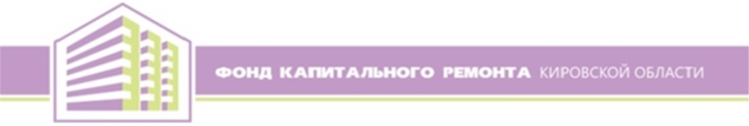 ПРЕДЛОЖЕНИЕо проведении капитального ремонта      В соответствии с ч. 3 ст. 189 Жилищного кодекса Российской Федерации и областной программой «Капитальный ремонт общего имущества многоквартирных домов в Кировской области» некоммерческая организация «Фонд капитального ремонта общего имущества многоквартирных домов в Кировской области» (далее - Фонд) направляет предложение о проведении капитального ремонта общего имущества в многоквартирном доме (далее - МКД), расположенном по адресу: Кировская обл., г. Яранск, ул. Карла Маркса, 35      Перечень и объем услуг и (или) работ: 1. Подготовка проектной документации. 2. Изготовление технического паспорта. 3. Капитальный ремонт: хвс, водоотведение. 4. Строительный контроль.      Срок начала капитального ремонта: 2017 год      Источники финансирования: средства фонда капитального ремонта и при необходимости другие источники финансирования.      Предельная стоимость работ – 152640 (сто пятьдесят две тысячи шестьсот сорок) рублей. Окончательная стоимость работ определяется после проведения конкурсных процедур по выбору подрядных организаций.      Обращаем Ваше внимание, что не позднее чем через три месяца с момента получения настоящих предложений, собственники помещений в МКД обязаны рассмотреть их, принять на общем собрании решение в соответствии с ч. 5 ст. 189 Жилищного кодекса Российской Федерации и направить его в адрес Фонда, в противном случае решение о проведении капитального ремонта в соответствии с настоящими предложениями будет принято органом местного самоуправления.      Просим настоящее предложение довести до сведения всех собственников помещений МКД и обеспечить доступ к общему имуществу МКД при проведении работ      Информация о проведении капитального ремонта также размещена на сайте www.fkr43.ruКировская обл., г. Яранск, ул. Карла Маркса, 35       В соответствии с ч. 3 ст. 189 Жилищного кодекса Российской Федерации и областной программой «Капитальный ремонт общего имущества многоквартирных домов в Кировской области» некоммерческая организация «Фонд капитального ремонта общего имущества многоквартирных домов в Кировской области» (далее - Фонд) направляет предложение о проведении капитального ремонта общего имущества в многоквартирном доме (далее - МКД), расположенном по адресу: Кировская обл., г. Яранск, ул. Карла Маркса, 35      Перечень и объем услуг и (или) работ: 1. Подготовка проектной документации. 2. Изготовление технического паспорта. 3. Капитальный ремонт: хвс, водоотведение. 4. Строительный контроль.      Срок начала капитального ремонта: 2017 год      Источники финансирования: средства фонда капитального ремонта и при необходимости другие источники финансирования.      Предельная стоимость работ – 152640 (сто пятьдесят две тысячи шестьсот сорок) рублей. Окончательная стоимость работ определяется после проведения конкурсных процедур по выбору подрядных организаций.      Обращаем Ваше внимание, что не позднее чем через три месяца с момента получения настоящих предложений, собственники помещений в МКД обязаны рассмотреть их, принять на общем собрании решение в соответствии с ч. 5 ст. 189 Жилищного кодекса Российской Федерации и направить его в адрес Фонда, в противном случае решение о проведении капитального ремонта в соответствии с настоящими предложениями будет принято органом местного самоуправления.      Просим настоящее предложение довести до сведения всех собственников помещений МКД и обеспечить доступ к общему имуществу МКД при проведении работ      Информация о проведении капитального ремонта также размещена на сайте www.fkr43.ruКировская обл., г. Яранск, ул. Карла Маркса, 35       В соответствии с ч. 3 ст. 189 Жилищного кодекса Российской Федерации и областной программой «Капитальный ремонт общего имущества многоквартирных домов в Кировской области» некоммерческая организация «Фонд капитального ремонта общего имущества многоквартирных домов в Кировской области» (далее - Фонд) направляет предложение о проведении капитального ремонта общего имущества в многоквартирном доме (далее - МКД), расположенном по адресу: Кировская обл., г. Яранск, ул. Карла Маркса, 35      Перечень и объем услуг и (или) работ: 1. Подготовка проектной документации. 2. Изготовление технического паспорта. 3. Капитальный ремонт: хвс, водоотведение. 4. Строительный контроль.      Срок начала капитального ремонта: 2017 год      Источники финансирования: средства фонда капитального ремонта и при необходимости другие источники финансирования.      Предельная стоимость работ – 152640 (сто пятьдесят две тысячи шестьсот сорок) рублей. Окончательная стоимость работ определяется после проведения конкурсных процедур по выбору подрядных организаций.      Обращаем Ваше внимание, что не позднее чем через три месяца с момента получения настоящих предложений, собственники помещений в МКД обязаны рассмотреть их, принять на общем собрании решение в соответствии с ч. 5 ст. 189 Жилищного кодекса Российской Федерации и направить его в адрес Фонда, в противном случае решение о проведении капитального ремонта в соответствии с настоящими предложениями будет принято органом местного самоуправления.      Просим настоящее предложение довести до сведения всех собственников помещений МКД и обеспечить доступ к общему имуществу МКД при проведении работ      Информация о проведении капитального ремонта также размещена на сайте www.fkr43.ruКировская обл., г. Яранск, ул. Карла Маркса, 35       В соответствии с ч. 3 ст. 189 Жилищного кодекса Российской Федерации и областной программой «Капитальный ремонт общего имущества многоквартирных домов в Кировской области» некоммерческая организация «Фонд капитального ремонта общего имущества многоквартирных домов в Кировской области» (далее - Фонд) направляет предложение о проведении капитального ремонта общего имущества в многоквартирном доме (далее - МКД), расположенном по адресу: Кировская обл., г. Яранск, ул. Карла Маркса, 35      Перечень и объем услуг и (или) работ: 1. Подготовка проектной документации. 2. Изготовление технического паспорта. 3. Капитальный ремонт: хвс, водоотведение. 4. Строительный контроль.      Срок начала капитального ремонта: 2017 год      Источники финансирования: средства фонда капитального ремонта и при необходимости другие источники финансирования.      Предельная стоимость работ – 152640 (сто пятьдесят две тысячи шестьсот сорок) рублей. Окончательная стоимость работ определяется после проведения конкурсных процедур по выбору подрядных организаций.      Обращаем Ваше внимание, что не позднее чем через три месяца с момента получения настоящих предложений, собственники помещений в МКД обязаны рассмотреть их, принять на общем собрании решение в соответствии с ч. 5 ст. 189 Жилищного кодекса Российской Федерации и направить его в адрес Фонда, в противном случае решение о проведении капитального ремонта в соответствии с настоящими предложениями будет принято органом местного самоуправления.      Просим настоящее предложение довести до сведения всех собственников помещений МКД и обеспечить доступ к общему имуществу МКД при проведении работ      Информация о проведении капитального ремонта также размещена на сайте www.fkr43.ruКировская обл., г. Яранск, ул. Карла Маркса, 35       В соответствии с ч. 3 ст. 189 Жилищного кодекса Российской Федерации и областной программой «Капитальный ремонт общего имущества многоквартирных домов в Кировской области» некоммерческая организация «Фонд капитального ремонта общего имущества многоквартирных домов в Кировской области» (далее - Фонд) направляет предложение о проведении капитального ремонта общего имущества в многоквартирном доме (далее - МКД), расположенном по адресу: Кировская обл., г. Яранск, ул. Карла Маркса, 35      Перечень и объем услуг и (или) работ: 1. Подготовка проектной документации. 2. Изготовление технического паспорта. 3. Капитальный ремонт: хвс, водоотведение. 4. Строительный контроль.      Срок начала капитального ремонта: 2017 год      Источники финансирования: средства фонда капитального ремонта и при необходимости другие источники финансирования.      Предельная стоимость работ – 152640 (сто пятьдесят две тысячи шестьсот сорок) рублей. Окончательная стоимость работ определяется после проведения конкурсных процедур по выбору подрядных организаций.      Обращаем Ваше внимание, что не позднее чем через три месяца с момента получения настоящих предложений, собственники помещений в МКД обязаны рассмотреть их, принять на общем собрании решение в соответствии с ч. 5 ст. 189 Жилищного кодекса Российской Федерации и направить его в адрес Фонда, в противном случае решение о проведении капитального ремонта в соответствии с настоящими предложениями будет принято органом местного самоуправления.      Просим настоящее предложение довести до сведения всех собственников помещений МКД и обеспечить доступ к общему имуществу МКД при проведении работ      Информация о проведении капитального ремонта также размещена на сайте www.fkr43.ruКировская обл., г. Яранск, ул. Карла Маркса, 35       В соответствии с ч. 3 ст. 189 Жилищного кодекса Российской Федерации и областной программой «Капитальный ремонт общего имущества многоквартирных домов в Кировской области» некоммерческая организация «Фонд капитального ремонта общего имущества многоквартирных домов в Кировской области» (далее - Фонд) направляет предложение о проведении капитального ремонта общего имущества в многоквартирном доме (далее - МКД), расположенном по адресу: Кировская обл., г. Яранск, ул. Карла Маркса, 35      Перечень и объем услуг и (или) работ: 1. Подготовка проектной документации. 2. Изготовление технического паспорта. 3. Капитальный ремонт: хвс, водоотведение. 4. Строительный контроль.      Срок начала капитального ремонта: 2017 год      Источники финансирования: средства фонда капитального ремонта и при необходимости другие источники финансирования.      Предельная стоимость работ – 152640 (сто пятьдесят две тысячи шестьсот сорок) рублей. Окончательная стоимость работ определяется после проведения конкурсных процедур по выбору подрядных организаций.      Обращаем Ваше внимание, что не позднее чем через три месяца с момента получения настоящих предложений, собственники помещений в МКД обязаны рассмотреть их, принять на общем собрании решение в соответствии с ч. 5 ст. 189 Жилищного кодекса Российской Федерации и направить его в адрес Фонда, в противном случае решение о проведении капитального ремонта в соответствии с настоящими предложениями будет принято органом местного самоуправления.      Просим настоящее предложение довести до сведения всех собственников помещений МКД и обеспечить доступ к общему имуществу МКД при проведении работ      Информация о проведении капитального ремонта также размещена на сайте www.fkr43.ruКировская обл., г. Яранск, ул. Карла Маркса, 35       В соответствии с ч. 3 ст. 189 Жилищного кодекса Российской Федерации и областной программой «Капитальный ремонт общего имущества многоквартирных домов в Кировской области» некоммерческая организация «Фонд капитального ремонта общего имущества многоквартирных домов в Кировской области» (далее - Фонд) направляет предложение о проведении капитального ремонта общего имущества в многоквартирном доме (далее - МКД), расположенном по адресу: Кировская обл., г. Яранск, ул. Карла Маркса, 35      Перечень и объем услуг и (или) работ: 1. Подготовка проектной документации. 2. Изготовление технического паспорта. 3. Капитальный ремонт: хвс, водоотведение. 4. Строительный контроль.      Срок начала капитального ремонта: 2017 год      Источники финансирования: средства фонда капитального ремонта и при необходимости другие источники финансирования.      Предельная стоимость работ – 152640 (сто пятьдесят две тысячи шестьсот сорок) рублей. Окончательная стоимость работ определяется после проведения конкурсных процедур по выбору подрядных организаций.      Обращаем Ваше внимание, что не позднее чем через три месяца с момента получения настоящих предложений, собственники помещений в МКД обязаны рассмотреть их, принять на общем собрании решение в соответствии с ч. 5 ст. 189 Жилищного кодекса Российской Федерации и направить его в адрес Фонда, в противном случае решение о проведении капитального ремонта в соответствии с настоящими предложениями будет принято органом местного самоуправления.      Просим настоящее предложение довести до сведения всех собственников помещений МКД и обеспечить доступ к общему имуществу МКД при проведении работ      Информация о проведении капитального ремонта также размещена на сайте www.fkr43.ruКировская обл., г. Яранск, ул. Карла Маркса, 35       В соответствии с ч. 3 ст. 189 Жилищного кодекса Российской Федерации и областной программой «Капитальный ремонт общего имущества многоквартирных домов в Кировской области» некоммерческая организация «Фонд капитального ремонта общего имущества многоквартирных домов в Кировской области» (далее - Фонд) направляет предложение о проведении капитального ремонта общего имущества в многоквартирном доме (далее - МКД), расположенном по адресу: Кировская обл., г. Яранск, ул. Карла Маркса, 35      Перечень и объем услуг и (или) работ: 1. Подготовка проектной документации. 2. Изготовление технического паспорта. 3. Капитальный ремонт: хвс, водоотведение. 4. Строительный контроль.      Срок начала капитального ремонта: 2017 год      Источники финансирования: средства фонда капитального ремонта и при необходимости другие источники финансирования.      Предельная стоимость работ – 152640 (сто пятьдесят две тысячи шестьсот сорок) рублей. Окончательная стоимость работ определяется после проведения конкурсных процедур по выбору подрядных организаций.      Обращаем Ваше внимание, что не позднее чем через три месяца с момента получения настоящих предложений, собственники помещений в МКД обязаны рассмотреть их, принять на общем собрании решение в соответствии с ч. 5 ст. 189 Жилищного кодекса Российской Федерации и направить его в адрес Фонда, в противном случае решение о проведении капитального ремонта в соответствии с настоящими предложениями будет принято органом местного самоуправления.      Просим настоящее предложение довести до сведения всех собственников помещений МКД и обеспечить доступ к общему имуществу МКД при проведении работ      Информация о проведении капитального ремонта также размещена на сайте www.fkr43.ruКировская обл., г. Яранск, ул. Карла Маркса, 35       В соответствии с ч. 3 ст. 189 Жилищного кодекса Российской Федерации и областной программой «Капитальный ремонт общего имущества многоквартирных домов в Кировской области» некоммерческая организация «Фонд капитального ремонта общего имущества многоквартирных домов в Кировской области» (далее - Фонд) направляет предложение о проведении капитального ремонта общего имущества в многоквартирном доме (далее - МКД), расположенном по адресу: Кировская обл., г. Яранск, ул. Карла Маркса, 35      Перечень и объем услуг и (или) работ: 1. Подготовка проектной документации. 2. Изготовление технического паспорта. 3. Капитальный ремонт: хвс, водоотведение. 4. Строительный контроль.      Срок начала капитального ремонта: 2017 год      Источники финансирования: средства фонда капитального ремонта и при необходимости другие источники финансирования.      Предельная стоимость работ – 152640 (сто пятьдесят две тысячи шестьсот сорок) рублей. Окончательная стоимость работ определяется после проведения конкурсных процедур по выбору подрядных организаций.      Обращаем Ваше внимание, что не позднее чем через три месяца с момента получения настоящих предложений, собственники помещений в МКД обязаны рассмотреть их, принять на общем собрании решение в соответствии с ч. 5 ст. 189 Жилищного кодекса Российской Федерации и направить его в адрес Фонда, в противном случае решение о проведении капитального ремонта в соответствии с настоящими предложениями будет принято органом местного самоуправления.      Просим настоящее предложение довести до сведения всех собственников помещений МКД и обеспечить доступ к общему имуществу МКД при проведении работ      Информация о проведении капитального ремонта также размещена на сайте www.fkr43.ruКировская обл., г. Яранск, ул. Карла Маркса, 35 ПРЕДЛОЖЕНИЕо проведении капитального ремонта      В соответствии с ч. 3 ст. 189 Жилищного кодекса Российской Федерации и областной программой «Капитальный ремонт общего имущества многоквартирных домов в Кировской области» некоммерческая организация «Фонд капитального ремонта общего имущества многоквартирных домов в Кировской области» (далее - Фонд) направляет предложение о проведении капитального ремонта общего имущества в многоквартирном доме (далее - МКД), расположенном по адресу: Кировская обл., г. Яранск, ул. Ленина, 7      Перечень и объем услуг и (или) работ: 1. Подготовка проектной документации. 2. Изготовление технического паспорта. 3. Капитальный ремонт: хвс, фундамент. 4. Строительный контроль.      Срок начала капитального ремонта: 2017 год      Источники финансирования: средства фонда капитального ремонта и при необходимости другие источники финансирования.      Предельная стоимость работ – 277245 (двести семьдесят семь тысяч двести сорок пять) рублей. Окончательная стоимость работ определяется после проведения конкурсных процедур по выбору подрядных организаций.      Обращаем Ваше внимание, что не позднее чем через три месяца с момента получения настоящих предложений, собственники помещений в МКД обязаны рассмотреть их, принять на общем собрании решение в соответствии с ч. 5 ст. 189 Жилищного кодекса Российской Федерации и направить его в адрес Фонда, в противном случае решение о проведении капитального ремонта в соответствии с настоящими предложениями будет принято органом местного самоуправления.      Просим настоящее предложение довести до сведения всех собственников помещений МКД и обеспечить доступ к общему имуществу МКД при проведении работ      Информация о проведении капитального ремонта также размещена на сайте www.fkr43.ruКировская обл., г. Яранск, ул. Ленина, 7       В соответствии с ч. 3 ст. 189 Жилищного кодекса Российской Федерации и областной программой «Капитальный ремонт общего имущества многоквартирных домов в Кировской области» некоммерческая организация «Фонд капитального ремонта общего имущества многоквартирных домов в Кировской области» (далее - Фонд) направляет предложение о проведении капитального ремонта общего имущества в многоквартирном доме (далее - МКД), расположенном по адресу: Кировская обл., г. Яранск, ул. Ленина, 7      Перечень и объем услуг и (или) работ: 1. Подготовка проектной документации. 2. Изготовление технического паспорта. 3. Капитальный ремонт: хвс, фундамент. 4. Строительный контроль.      Срок начала капитального ремонта: 2017 год      Источники финансирования: средства фонда капитального ремонта и при необходимости другие источники финансирования.      Предельная стоимость работ – 277245 (двести семьдесят семь тысяч двести сорок пять) рублей. Окончательная стоимость работ определяется после проведения конкурсных процедур по выбору подрядных организаций.      Обращаем Ваше внимание, что не позднее чем через три месяца с момента получения настоящих предложений, собственники помещений в МКД обязаны рассмотреть их, принять на общем собрании решение в соответствии с ч. 5 ст. 189 Жилищного кодекса Российской Федерации и направить его в адрес Фонда, в противном случае решение о проведении капитального ремонта в соответствии с настоящими предложениями будет принято органом местного самоуправления.      Просим настоящее предложение довести до сведения всех собственников помещений МКД и обеспечить доступ к общему имуществу МКД при проведении работ      Информация о проведении капитального ремонта также размещена на сайте www.fkr43.ruКировская обл., г. Яранск, ул. Ленина, 7       В соответствии с ч. 3 ст. 189 Жилищного кодекса Российской Федерации и областной программой «Капитальный ремонт общего имущества многоквартирных домов в Кировской области» некоммерческая организация «Фонд капитального ремонта общего имущества многоквартирных домов в Кировской области» (далее - Фонд) направляет предложение о проведении капитального ремонта общего имущества в многоквартирном доме (далее - МКД), расположенном по адресу: Кировская обл., г. Яранск, ул. Ленина, 7      Перечень и объем услуг и (или) работ: 1. Подготовка проектной документации. 2. Изготовление технического паспорта. 3. Капитальный ремонт: хвс, фундамент. 4. Строительный контроль.      Срок начала капитального ремонта: 2017 год      Источники финансирования: средства фонда капитального ремонта и при необходимости другие источники финансирования.      Предельная стоимость работ – 277245 (двести семьдесят семь тысяч двести сорок пять) рублей. Окончательная стоимость работ определяется после проведения конкурсных процедур по выбору подрядных организаций.      Обращаем Ваше внимание, что не позднее чем через три месяца с момента получения настоящих предложений, собственники помещений в МКД обязаны рассмотреть их, принять на общем собрании решение в соответствии с ч. 5 ст. 189 Жилищного кодекса Российской Федерации и направить его в адрес Фонда, в противном случае решение о проведении капитального ремонта в соответствии с настоящими предложениями будет принято органом местного самоуправления.      Просим настоящее предложение довести до сведения всех собственников помещений МКД и обеспечить доступ к общему имуществу МКД при проведении работ      Информация о проведении капитального ремонта также размещена на сайте www.fkr43.ruКировская обл., г. Яранск, ул. Ленина, 7       В соответствии с ч. 3 ст. 189 Жилищного кодекса Российской Федерации и областной программой «Капитальный ремонт общего имущества многоквартирных домов в Кировской области» некоммерческая организация «Фонд капитального ремонта общего имущества многоквартирных домов в Кировской области» (далее - Фонд) направляет предложение о проведении капитального ремонта общего имущества в многоквартирном доме (далее - МКД), расположенном по адресу: Кировская обл., г. Яранск, ул. Ленина, 7      Перечень и объем услуг и (или) работ: 1. Подготовка проектной документации. 2. Изготовление технического паспорта. 3. Капитальный ремонт: хвс, фундамент. 4. Строительный контроль.      Срок начала капитального ремонта: 2017 год      Источники финансирования: средства фонда капитального ремонта и при необходимости другие источники финансирования.      Предельная стоимость работ – 277245 (двести семьдесят семь тысяч двести сорок пять) рублей. Окончательная стоимость работ определяется после проведения конкурсных процедур по выбору подрядных организаций.      Обращаем Ваше внимание, что не позднее чем через три месяца с момента получения настоящих предложений, собственники помещений в МКД обязаны рассмотреть их, принять на общем собрании решение в соответствии с ч. 5 ст. 189 Жилищного кодекса Российской Федерации и направить его в адрес Фонда, в противном случае решение о проведении капитального ремонта в соответствии с настоящими предложениями будет принято органом местного самоуправления.      Просим настоящее предложение довести до сведения всех собственников помещений МКД и обеспечить доступ к общему имуществу МКД при проведении работ      Информация о проведении капитального ремонта также размещена на сайте www.fkr43.ruКировская обл., г. Яранск, ул. Ленина, 7       В соответствии с ч. 3 ст. 189 Жилищного кодекса Российской Федерации и областной программой «Капитальный ремонт общего имущества многоквартирных домов в Кировской области» некоммерческая организация «Фонд капитального ремонта общего имущества многоквартирных домов в Кировской области» (далее - Фонд) направляет предложение о проведении капитального ремонта общего имущества в многоквартирном доме (далее - МКД), расположенном по адресу: Кировская обл., г. Яранск, ул. Ленина, 7      Перечень и объем услуг и (или) работ: 1. Подготовка проектной документации. 2. Изготовление технического паспорта. 3. Капитальный ремонт: хвс, фундамент. 4. Строительный контроль.      Срок начала капитального ремонта: 2017 год      Источники финансирования: средства фонда капитального ремонта и при необходимости другие источники финансирования.      Предельная стоимость работ – 277245 (двести семьдесят семь тысяч двести сорок пять) рублей. Окончательная стоимость работ определяется после проведения конкурсных процедур по выбору подрядных организаций.      Обращаем Ваше внимание, что не позднее чем через три месяца с момента получения настоящих предложений, собственники помещений в МКД обязаны рассмотреть их, принять на общем собрании решение в соответствии с ч. 5 ст. 189 Жилищного кодекса Российской Федерации и направить его в адрес Фонда, в противном случае решение о проведении капитального ремонта в соответствии с настоящими предложениями будет принято органом местного самоуправления.      Просим настоящее предложение довести до сведения всех собственников помещений МКД и обеспечить доступ к общему имуществу МКД при проведении работ      Информация о проведении капитального ремонта также размещена на сайте www.fkr43.ruКировская обл., г. Яранск, ул. Ленина, 7       В соответствии с ч. 3 ст. 189 Жилищного кодекса Российской Федерации и областной программой «Капитальный ремонт общего имущества многоквартирных домов в Кировской области» некоммерческая организация «Фонд капитального ремонта общего имущества многоквартирных домов в Кировской области» (далее - Фонд) направляет предложение о проведении капитального ремонта общего имущества в многоквартирном доме (далее - МКД), расположенном по адресу: Кировская обл., г. Яранск, ул. Ленина, 7      Перечень и объем услуг и (или) работ: 1. Подготовка проектной документации. 2. Изготовление технического паспорта. 3. Капитальный ремонт: хвс, фундамент. 4. Строительный контроль.      Срок начала капитального ремонта: 2017 год      Источники финансирования: средства фонда капитального ремонта и при необходимости другие источники финансирования.      Предельная стоимость работ – 277245 (двести семьдесят семь тысяч двести сорок пять) рублей. Окончательная стоимость работ определяется после проведения конкурсных процедур по выбору подрядных организаций.      Обращаем Ваше внимание, что не позднее чем через три месяца с момента получения настоящих предложений, собственники помещений в МКД обязаны рассмотреть их, принять на общем собрании решение в соответствии с ч. 5 ст. 189 Жилищного кодекса Российской Федерации и направить его в адрес Фонда, в противном случае решение о проведении капитального ремонта в соответствии с настоящими предложениями будет принято органом местного самоуправления.      Просим настоящее предложение довести до сведения всех собственников помещений МКД и обеспечить доступ к общему имуществу МКД при проведении работ      Информация о проведении капитального ремонта также размещена на сайте www.fkr43.ruКировская обл., г. Яранск, ул. Ленина, 7       В соответствии с ч. 3 ст. 189 Жилищного кодекса Российской Федерации и областной программой «Капитальный ремонт общего имущества многоквартирных домов в Кировской области» некоммерческая организация «Фонд капитального ремонта общего имущества многоквартирных домов в Кировской области» (далее - Фонд) направляет предложение о проведении капитального ремонта общего имущества в многоквартирном доме (далее - МКД), расположенном по адресу: Кировская обл., г. Яранск, ул. Ленина, 7      Перечень и объем услуг и (или) работ: 1. Подготовка проектной документации. 2. Изготовление технического паспорта. 3. Капитальный ремонт: хвс, фундамент. 4. Строительный контроль.      Срок начала капитального ремонта: 2017 год      Источники финансирования: средства фонда капитального ремонта и при необходимости другие источники финансирования.      Предельная стоимость работ – 277245 (двести семьдесят семь тысяч двести сорок пять) рублей. Окончательная стоимость работ определяется после проведения конкурсных процедур по выбору подрядных организаций.      Обращаем Ваше внимание, что не позднее чем через три месяца с момента получения настоящих предложений, собственники помещений в МКД обязаны рассмотреть их, принять на общем собрании решение в соответствии с ч. 5 ст. 189 Жилищного кодекса Российской Федерации и направить его в адрес Фонда, в противном случае решение о проведении капитального ремонта в соответствии с настоящими предложениями будет принято органом местного самоуправления.      Просим настоящее предложение довести до сведения всех собственников помещений МКД и обеспечить доступ к общему имуществу МКД при проведении работ      Информация о проведении капитального ремонта также размещена на сайте www.fkr43.ruКировская обл., г. Яранск, ул. Ленина, 7       В соответствии с ч. 3 ст. 189 Жилищного кодекса Российской Федерации и областной программой «Капитальный ремонт общего имущества многоквартирных домов в Кировской области» некоммерческая организация «Фонд капитального ремонта общего имущества многоквартирных домов в Кировской области» (далее - Фонд) направляет предложение о проведении капитального ремонта общего имущества в многоквартирном доме (далее - МКД), расположенном по адресу: Кировская обл., г. Яранск, ул. Ленина, 7      Перечень и объем услуг и (или) работ: 1. Подготовка проектной документации. 2. Изготовление технического паспорта. 3. Капитальный ремонт: хвс, фундамент. 4. Строительный контроль.      Срок начала капитального ремонта: 2017 год      Источники финансирования: средства фонда капитального ремонта и при необходимости другие источники финансирования.      Предельная стоимость работ – 277245 (двести семьдесят семь тысяч двести сорок пять) рублей. Окончательная стоимость работ определяется после проведения конкурсных процедур по выбору подрядных организаций.      Обращаем Ваше внимание, что не позднее чем через три месяца с момента получения настоящих предложений, собственники помещений в МКД обязаны рассмотреть их, принять на общем собрании решение в соответствии с ч. 5 ст. 189 Жилищного кодекса Российской Федерации и направить его в адрес Фонда, в противном случае решение о проведении капитального ремонта в соответствии с настоящими предложениями будет принято органом местного самоуправления.      Просим настоящее предложение довести до сведения всех собственников помещений МКД и обеспечить доступ к общему имуществу МКД при проведении работ      Информация о проведении капитального ремонта также размещена на сайте www.fkr43.ruКировская обл., г. Яранск, ул. Ленина, 7       В соответствии с ч. 3 ст. 189 Жилищного кодекса Российской Федерации и областной программой «Капитальный ремонт общего имущества многоквартирных домов в Кировской области» некоммерческая организация «Фонд капитального ремонта общего имущества многоквартирных домов в Кировской области» (далее - Фонд) направляет предложение о проведении капитального ремонта общего имущества в многоквартирном доме (далее - МКД), расположенном по адресу: Кировская обл., г. Яранск, ул. Ленина, 7      Перечень и объем услуг и (или) работ: 1. Подготовка проектной документации. 2. Изготовление технического паспорта. 3. Капитальный ремонт: хвс, фундамент. 4. Строительный контроль.      Срок начала капитального ремонта: 2017 год      Источники финансирования: средства фонда капитального ремонта и при необходимости другие источники финансирования.      Предельная стоимость работ – 277245 (двести семьдесят семь тысяч двести сорок пять) рублей. Окончательная стоимость работ определяется после проведения конкурсных процедур по выбору подрядных организаций.      Обращаем Ваше внимание, что не позднее чем через три месяца с момента получения настоящих предложений, собственники помещений в МКД обязаны рассмотреть их, принять на общем собрании решение в соответствии с ч. 5 ст. 189 Жилищного кодекса Российской Федерации и направить его в адрес Фонда, в противном случае решение о проведении капитального ремонта в соответствии с настоящими предложениями будет принято органом местного самоуправления.      Просим настоящее предложение довести до сведения всех собственников помещений МКД и обеспечить доступ к общему имуществу МКД при проведении работ      Информация о проведении капитального ремонта также размещена на сайте www.fkr43.ruКировская обл., г. Яранск, ул. Ленина, 7 ПРЕДЛОЖЕНИЕо проведении капитального ремонта      В соответствии с ч. 3 ст. 189 Жилищного кодекса Российской Федерации и областной программой «Капитальный ремонт общего имущества многоквартирных домов в Кировской области» некоммерческая организация «Фонд капитального ремонта общего имущества многоквартирных домов в Кировской области» (далее - Фонд) направляет предложение о проведении капитального ремонта общего имущества в многоквартирном доме (далее - МКД), расположенном по адресу: Кировская обл., г. Яранск, ул. Мицкевича, 33      Перечень и объем услуг и (или) работ: 1. Подготовка проектной документации. 2. Изготовление технического паспорта. 3. Капитальный ремонт: хвс, водоотведение, отопление. 4. Строительный контроль.      Срок начала капитального ремонта: 2017 год      Источники финансирования: средства фонда капитального ремонта и при необходимости другие источники финансирования.      Предельная стоимость работ – 488585 (четыреста восемьдесят восемь тысяч пятьсот восемьдесят пять) рублей. Окончательная стоимость работ определяется после проведения конкурсных процедур по выбору подрядных организаций.      Обращаем Ваше внимание, что не позднее чем через три месяца с момента получения настоящих предложений, собственники помещений в МКД обязаны рассмотреть их, принять на общем собрании решение в соответствии с ч. 5 ст. 189 Жилищного кодекса Российской Федерации и направить его в адрес Фонда, в противном случае решение о проведении капитального ремонта в соответствии с настоящими предложениями будет принято органом местного самоуправления.      Просим настоящее предложение довести до сведения всех собственников помещений МКД и обеспечить доступ к общему имуществу МКД при проведении работ      Информация о проведении капитального ремонта также размещена на сайте www.fkr43.ruКировская обл., г. Яранск, ул. Мицкевича, 33       В соответствии с ч. 3 ст. 189 Жилищного кодекса Российской Федерации и областной программой «Капитальный ремонт общего имущества многоквартирных домов в Кировской области» некоммерческая организация «Фонд капитального ремонта общего имущества многоквартирных домов в Кировской области» (далее - Фонд) направляет предложение о проведении капитального ремонта общего имущества в многоквартирном доме (далее - МКД), расположенном по адресу: Кировская обл., г. Яранск, ул. Мицкевича, 33      Перечень и объем услуг и (или) работ: 1. Подготовка проектной документации. 2. Изготовление технического паспорта. 3. Капитальный ремонт: хвс, водоотведение, отопление. 4. Строительный контроль.      Срок начала капитального ремонта: 2017 год      Источники финансирования: средства фонда капитального ремонта и при необходимости другие источники финансирования.      Предельная стоимость работ – 488585 (четыреста восемьдесят восемь тысяч пятьсот восемьдесят пять) рублей. Окончательная стоимость работ определяется после проведения конкурсных процедур по выбору подрядных организаций.      Обращаем Ваше внимание, что не позднее чем через три месяца с момента получения настоящих предложений, собственники помещений в МКД обязаны рассмотреть их, принять на общем собрании решение в соответствии с ч. 5 ст. 189 Жилищного кодекса Российской Федерации и направить его в адрес Фонда, в противном случае решение о проведении капитального ремонта в соответствии с настоящими предложениями будет принято органом местного самоуправления.      Просим настоящее предложение довести до сведения всех собственников помещений МКД и обеспечить доступ к общему имуществу МКД при проведении работ      Информация о проведении капитального ремонта также размещена на сайте www.fkr43.ruКировская обл., г. Яранск, ул. Мицкевича, 33       В соответствии с ч. 3 ст. 189 Жилищного кодекса Российской Федерации и областной программой «Капитальный ремонт общего имущества многоквартирных домов в Кировской области» некоммерческая организация «Фонд капитального ремонта общего имущества многоквартирных домов в Кировской области» (далее - Фонд) направляет предложение о проведении капитального ремонта общего имущества в многоквартирном доме (далее - МКД), расположенном по адресу: Кировская обл., г. Яранск, ул. Мицкевича, 33      Перечень и объем услуг и (или) работ: 1. Подготовка проектной документации. 2. Изготовление технического паспорта. 3. Капитальный ремонт: хвс, водоотведение, отопление. 4. Строительный контроль.      Срок начала капитального ремонта: 2017 год      Источники финансирования: средства фонда капитального ремонта и при необходимости другие источники финансирования.      Предельная стоимость работ – 488585 (четыреста восемьдесят восемь тысяч пятьсот восемьдесят пять) рублей. Окончательная стоимость работ определяется после проведения конкурсных процедур по выбору подрядных организаций.      Обращаем Ваше внимание, что не позднее чем через три месяца с момента получения настоящих предложений, собственники помещений в МКД обязаны рассмотреть их, принять на общем собрании решение в соответствии с ч. 5 ст. 189 Жилищного кодекса Российской Федерации и направить его в адрес Фонда, в противном случае решение о проведении капитального ремонта в соответствии с настоящими предложениями будет принято органом местного самоуправления.      Просим настоящее предложение довести до сведения всех собственников помещений МКД и обеспечить доступ к общему имуществу МКД при проведении работ      Информация о проведении капитального ремонта также размещена на сайте www.fkr43.ruКировская обл., г. Яранск, ул. Мицкевича, 33       В соответствии с ч. 3 ст. 189 Жилищного кодекса Российской Федерации и областной программой «Капитальный ремонт общего имущества многоквартирных домов в Кировской области» некоммерческая организация «Фонд капитального ремонта общего имущества многоквартирных домов в Кировской области» (далее - Фонд) направляет предложение о проведении капитального ремонта общего имущества в многоквартирном доме (далее - МКД), расположенном по адресу: Кировская обл., г. Яранск, ул. Мицкевича, 33      Перечень и объем услуг и (или) работ: 1. Подготовка проектной документации. 2. Изготовление технического паспорта. 3. Капитальный ремонт: хвс, водоотведение, отопление. 4. Строительный контроль.      Срок начала капитального ремонта: 2017 год      Источники финансирования: средства фонда капитального ремонта и при необходимости другие источники финансирования.      Предельная стоимость работ – 488585 (четыреста восемьдесят восемь тысяч пятьсот восемьдесят пять) рублей. Окончательная стоимость работ определяется после проведения конкурсных процедур по выбору подрядных организаций.      Обращаем Ваше внимание, что не позднее чем через три месяца с момента получения настоящих предложений, собственники помещений в МКД обязаны рассмотреть их, принять на общем собрании решение в соответствии с ч. 5 ст. 189 Жилищного кодекса Российской Федерации и направить его в адрес Фонда, в противном случае решение о проведении капитального ремонта в соответствии с настоящими предложениями будет принято органом местного самоуправления.      Просим настоящее предложение довести до сведения всех собственников помещений МКД и обеспечить доступ к общему имуществу МКД при проведении работ      Информация о проведении капитального ремонта также размещена на сайте www.fkr43.ruКировская обл., г. Яранск, ул. Мицкевича, 33       В соответствии с ч. 3 ст. 189 Жилищного кодекса Российской Федерации и областной программой «Капитальный ремонт общего имущества многоквартирных домов в Кировской области» некоммерческая организация «Фонд капитального ремонта общего имущества многоквартирных домов в Кировской области» (далее - Фонд) направляет предложение о проведении капитального ремонта общего имущества в многоквартирном доме (далее - МКД), расположенном по адресу: Кировская обл., г. Яранск, ул. Мицкевича, 33      Перечень и объем услуг и (или) работ: 1. Подготовка проектной документации. 2. Изготовление технического паспорта. 3. Капитальный ремонт: хвс, водоотведение, отопление. 4. Строительный контроль.      Срок начала капитального ремонта: 2017 год      Источники финансирования: средства фонда капитального ремонта и при необходимости другие источники финансирования.      Предельная стоимость работ – 488585 (четыреста восемьдесят восемь тысяч пятьсот восемьдесят пять) рублей. Окончательная стоимость работ определяется после проведения конкурсных процедур по выбору подрядных организаций.      Обращаем Ваше внимание, что не позднее чем через три месяца с момента получения настоящих предложений, собственники помещений в МКД обязаны рассмотреть их, принять на общем собрании решение в соответствии с ч. 5 ст. 189 Жилищного кодекса Российской Федерации и направить его в адрес Фонда, в противном случае решение о проведении капитального ремонта в соответствии с настоящими предложениями будет принято органом местного самоуправления.      Просим настоящее предложение довести до сведения всех собственников помещений МКД и обеспечить доступ к общему имуществу МКД при проведении работ      Информация о проведении капитального ремонта также размещена на сайте www.fkr43.ruКировская обл., г. Яранск, ул. Мицкевича, 33       В соответствии с ч. 3 ст. 189 Жилищного кодекса Российской Федерации и областной программой «Капитальный ремонт общего имущества многоквартирных домов в Кировской области» некоммерческая организация «Фонд капитального ремонта общего имущества многоквартирных домов в Кировской области» (далее - Фонд) направляет предложение о проведении капитального ремонта общего имущества в многоквартирном доме (далее - МКД), расположенном по адресу: Кировская обл., г. Яранск, ул. Мицкевича, 33      Перечень и объем услуг и (или) работ: 1. Подготовка проектной документации. 2. Изготовление технического паспорта. 3. Капитальный ремонт: хвс, водоотведение, отопление. 4. Строительный контроль.      Срок начала капитального ремонта: 2017 год      Источники финансирования: средства фонда капитального ремонта и при необходимости другие источники финансирования.      Предельная стоимость работ – 488585 (четыреста восемьдесят восемь тысяч пятьсот восемьдесят пять) рублей. Окончательная стоимость работ определяется после проведения конкурсных процедур по выбору подрядных организаций.      Обращаем Ваше внимание, что не позднее чем через три месяца с момента получения настоящих предложений, собственники помещений в МКД обязаны рассмотреть их, принять на общем собрании решение в соответствии с ч. 5 ст. 189 Жилищного кодекса Российской Федерации и направить его в адрес Фонда, в противном случае решение о проведении капитального ремонта в соответствии с настоящими предложениями будет принято органом местного самоуправления.      Просим настоящее предложение довести до сведения всех собственников помещений МКД и обеспечить доступ к общему имуществу МКД при проведении работ      Информация о проведении капитального ремонта также размещена на сайте www.fkr43.ruКировская обл., г. Яранск, ул. Мицкевича, 33       В соответствии с ч. 3 ст. 189 Жилищного кодекса Российской Федерации и областной программой «Капитальный ремонт общего имущества многоквартирных домов в Кировской области» некоммерческая организация «Фонд капитального ремонта общего имущества многоквартирных домов в Кировской области» (далее - Фонд) направляет предложение о проведении капитального ремонта общего имущества в многоквартирном доме (далее - МКД), расположенном по адресу: Кировская обл., г. Яранск, ул. Мицкевича, 33      Перечень и объем услуг и (или) работ: 1. Подготовка проектной документации. 2. Изготовление технического паспорта. 3. Капитальный ремонт: хвс, водоотведение, отопление. 4. Строительный контроль.      Срок начала капитального ремонта: 2017 год      Источники финансирования: средства фонда капитального ремонта и при необходимости другие источники финансирования.      Предельная стоимость работ – 488585 (четыреста восемьдесят восемь тысяч пятьсот восемьдесят пять) рублей. Окончательная стоимость работ определяется после проведения конкурсных процедур по выбору подрядных организаций.      Обращаем Ваше внимание, что не позднее чем через три месяца с момента получения настоящих предложений, собственники помещений в МКД обязаны рассмотреть их, принять на общем собрании решение в соответствии с ч. 5 ст. 189 Жилищного кодекса Российской Федерации и направить его в адрес Фонда, в противном случае решение о проведении капитального ремонта в соответствии с настоящими предложениями будет принято органом местного самоуправления.      Просим настоящее предложение довести до сведения всех собственников помещений МКД и обеспечить доступ к общему имуществу МКД при проведении работ      Информация о проведении капитального ремонта также размещена на сайте www.fkr43.ruКировская обл., г. Яранск, ул. Мицкевича, 33       В соответствии с ч. 3 ст. 189 Жилищного кодекса Российской Федерации и областной программой «Капитальный ремонт общего имущества многоквартирных домов в Кировской области» некоммерческая организация «Фонд капитального ремонта общего имущества многоквартирных домов в Кировской области» (далее - Фонд) направляет предложение о проведении капитального ремонта общего имущества в многоквартирном доме (далее - МКД), расположенном по адресу: Кировская обл., г. Яранск, ул. Мицкевича, 33      Перечень и объем услуг и (или) работ: 1. Подготовка проектной документации. 2. Изготовление технического паспорта. 3. Капитальный ремонт: хвс, водоотведение, отопление. 4. Строительный контроль.      Срок начала капитального ремонта: 2017 год      Источники финансирования: средства фонда капитального ремонта и при необходимости другие источники финансирования.      Предельная стоимость работ – 488585 (четыреста восемьдесят восемь тысяч пятьсот восемьдесят пять) рублей. Окончательная стоимость работ определяется после проведения конкурсных процедур по выбору подрядных организаций.      Обращаем Ваше внимание, что не позднее чем через три месяца с момента получения настоящих предложений, собственники помещений в МКД обязаны рассмотреть их, принять на общем собрании решение в соответствии с ч. 5 ст. 189 Жилищного кодекса Российской Федерации и направить его в адрес Фонда, в противном случае решение о проведении капитального ремонта в соответствии с настоящими предложениями будет принято органом местного самоуправления.      Просим настоящее предложение довести до сведения всех собственников помещений МКД и обеспечить доступ к общему имуществу МКД при проведении работ      Информация о проведении капитального ремонта также размещена на сайте www.fkr43.ruКировская обл., г. Яранск, ул. Мицкевича, 33       В соответствии с ч. 3 ст. 189 Жилищного кодекса Российской Федерации и областной программой «Капитальный ремонт общего имущества многоквартирных домов в Кировской области» некоммерческая организация «Фонд капитального ремонта общего имущества многоквартирных домов в Кировской области» (далее - Фонд) направляет предложение о проведении капитального ремонта общего имущества в многоквартирном доме (далее - МКД), расположенном по адресу: Кировская обл., г. Яранск, ул. Мицкевича, 33      Перечень и объем услуг и (или) работ: 1. Подготовка проектной документации. 2. Изготовление технического паспорта. 3. Капитальный ремонт: хвс, водоотведение, отопление. 4. Строительный контроль.      Срок начала капитального ремонта: 2017 год      Источники финансирования: средства фонда капитального ремонта и при необходимости другие источники финансирования.      Предельная стоимость работ – 488585 (четыреста восемьдесят восемь тысяч пятьсот восемьдесят пять) рублей. Окончательная стоимость работ определяется после проведения конкурсных процедур по выбору подрядных организаций.      Обращаем Ваше внимание, что не позднее чем через три месяца с момента получения настоящих предложений, собственники помещений в МКД обязаны рассмотреть их, принять на общем собрании решение в соответствии с ч. 5 ст. 189 Жилищного кодекса Российской Федерации и направить его в адрес Фонда, в противном случае решение о проведении капитального ремонта в соответствии с настоящими предложениями будет принято органом местного самоуправления.      Просим настоящее предложение довести до сведения всех собственников помещений МКД и обеспечить доступ к общему имуществу МКД при проведении работ      Информация о проведении капитального ремонта также размещена на сайте www.fkr43.ruКировская обл., г. Яранск, ул. Мицкевича, 33 ПРЕДЛОЖЕНИЕо проведении капитального ремонта      В соответствии с ч. 3 ст. 189 Жилищного кодекса Российской Федерации и областной программой «Капитальный ремонт общего имущества многоквартирных домов в Кировской области» некоммерческая организация «Фонд капитального ремонта общего имущества многоквартирных домов в Кировской области» (далее - Фонд) направляет предложение о проведении капитального ремонта общего имущества в многоквартирном доме (далее - МКД), расположенном по адресу: Кировская обл., г. Яранск, ул. Набережная, 23      Перечень и объем услуг и (или) работ: 1. Подготовка проектной документации. 2. Изготовление технического паспорта. 3. Капитальный ремонт: крыша, электроснабжение. 4. Строительный контроль.      Срок начала капитального ремонта: 2017 год      Источники финансирования: средства фонда капитального ремонта и при необходимости другие источники финансирования.      Предельная стоимость работ – 512284 (пятьсот двенадцать тысяч двести восемьдесят четыре) рублей. Окончательная стоимость работ определяется после проведения конкурсных процедур по выбору подрядных организаций.      Обращаем Ваше внимание, что не позднее чем через три месяца с момента получения настоящих предложений, собственники помещений в МКД обязаны рассмотреть их, принять на общем собрании решение в соответствии с ч. 5 ст. 189 Жилищного кодекса Российской Федерации и направить его в адрес Фонда, в противном случае решение о проведении капитального ремонта в соответствии с настоящими предложениями будет принято органом местного самоуправления.      Просим настоящее предложение довести до сведения всех собственников помещений МКД и обеспечить доступ к общему имуществу МКД при проведении работ      Информация о проведении капитального ремонта также размещена на сайте www.fkr43.ruКировская обл., г. Яранск, ул. Набережная, 23       В соответствии с ч. 3 ст. 189 Жилищного кодекса Российской Федерации и областной программой «Капитальный ремонт общего имущества многоквартирных домов в Кировской области» некоммерческая организация «Фонд капитального ремонта общего имущества многоквартирных домов в Кировской области» (далее - Фонд) направляет предложение о проведении капитального ремонта общего имущества в многоквартирном доме (далее - МКД), расположенном по адресу: Кировская обл., г. Яранск, ул. Набережная, 23      Перечень и объем услуг и (или) работ: 1. Подготовка проектной документации. 2. Изготовление технического паспорта. 3. Капитальный ремонт: крыша, электроснабжение. 4. Строительный контроль.      Срок начала капитального ремонта: 2017 год      Источники финансирования: средства фонда капитального ремонта и при необходимости другие источники финансирования.      Предельная стоимость работ – 512284 (пятьсот двенадцать тысяч двести восемьдесят четыре) рублей. Окончательная стоимость работ определяется после проведения конкурсных процедур по выбору подрядных организаций.      Обращаем Ваше внимание, что не позднее чем через три месяца с момента получения настоящих предложений, собственники помещений в МКД обязаны рассмотреть их, принять на общем собрании решение в соответствии с ч. 5 ст. 189 Жилищного кодекса Российской Федерации и направить его в адрес Фонда, в противном случае решение о проведении капитального ремонта в соответствии с настоящими предложениями будет принято органом местного самоуправления.      Просим настоящее предложение довести до сведения всех собственников помещений МКД и обеспечить доступ к общему имуществу МКД при проведении работ      Информация о проведении капитального ремонта также размещена на сайте www.fkr43.ruКировская обл., г. Яранск, ул. Набережная, 23       В соответствии с ч. 3 ст. 189 Жилищного кодекса Российской Федерации и областной программой «Капитальный ремонт общего имущества многоквартирных домов в Кировской области» некоммерческая организация «Фонд капитального ремонта общего имущества многоквартирных домов в Кировской области» (далее - Фонд) направляет предложение о проведении капитального ремонта общего имущества в многоквартирном доме (далее - МКД), расположенном по адресу: Кировская обл., г. Яранск, ул. Набережная, 23      Перечень и объем услуг и (или) работ: 1. Подготовка проектной документации. 2. Изготовление технического паспорта. 3. Капитальный ремонт: крыша, электроснабжение. 4. Строительный контроль.      Срок начала капитального ремонта: 2017 год      Источники финансирования: средства фонда капитального ремонта и при необходимости другие источники финансирования.      Предельная стоимость работ – 512284 (пятьсот двенадцать тысяч двести восемьдесят четыре) рублей. Окончательная стоимость работ определяется после проведения конкурсных процедур по выбору подрядных организаций.      Обращаем Ваше внимание, что не позднее чем через три месяца с момента получения настоящих предложений, собственники помещений в МКД обязаны рассмотреть их, принять на общем собрании решение в соответствии с ч. 5 ст. 189 Жилищного кодекса Российской Федерации и направить его в адрес Фонда, в противном случае решение о проведении капитального ремонта в соответствии с настоящими предложениями будет принято органом местного самоуправления.      Просим настоящее предложение довести до сведения всех собственников помещений МКД и обеспечить доступ к общему имуществу МКД при проведении работ      Информация о проведении капитального ремонта также размещена на сайте www.fkr43.ruКировская обл., г. Яранск, ул. Набережная, 23       В соответствии с ч. 3 ст. 189 Жилищного кодекса Российской Федерации и областной программой «Капитальный ремонт общего имущества многоквартирных домов в Кировской области» некоммерческая организация «Фонд капитального ремонта общего имущества многоквартирных домов в Кировской области» (далее - Фонд) направляет предложение о проведении капитального ремонта общего имущества в многоквартирном доме (далее - МКД), расположенном по адресу: Кировская обл., г. Яранск, ул. Набережная, 23      Перечень и объем услуг и (или) работ: 1. Подготовка проектной документации. 2. Изготовление технического паспорта. 3. Капитальный ремонт: крыша, электроснабжение. 4. Строительный контроль.      Срок начала капитального ремонта: 2017 год      Источники финансирования: средства фонда капитального ремонта и при необходимости другие источники финансирования.      Предельная стоимость работ – 512284 (пятьсот двенадцать тысяч двести восемьдесят четыре) рублей. Окончательная стоимость работ определяется после проведения конкурсных процедур по выбору подрядных организаций.      Обращаем Ваше внимание, что не позднее чем через три месяца с момента получения настоящих предложений, собственники помещений в МКД обязаны рассмотреть их, принять на общем собрании решение в соответствии с ч. 5 ст. 189 Жилищного кодекса Российской Федерации и направить его в адрес Фонда, в противном случае решение о проведении капитального ремонта в соответствии с настоящими предложениями будет принято органом местного самоуправления.      Просим настоящее предложение довести до сведения всех собственников помещений МКД и обеспечить доступ к общему имуществу МКД при проведении работ      Информация о проведении капитального ремонта также размещена на сайте www.fkr43.ruКировская обл., г. Яранск, ул. Набережная, 23       В соответствии с ч. 3 ст. 189 Жилищного кодекса Российской Федерации и областной программой «Капитальный ремонт общего имущества многоквартирных домов в Кировской области» некоммерческая организация «Фонд капитального ремонта общего имущества многоквартирных домов в Кировской области» (далее - Фонд) направляет предложение о проведении капитального ремонта общего имущества в многоквартирном доме (далее - МКД), расположенном по адресу: Кировская обл., г. Яранск, ул. Набережная, 23      Перечень и объем услуг и (или) работ: 1. Подготовка проектной документации. 2. Изготовление технического паспорта. 3. Капитальный ремонт: крыша, электроснабжение. 4. Строительный контроль.      Срок начала капитального ремонта: 2017 год      Источники финансирования: средства фонда капитального ремонта и при необходимости другие источники финансирования.      Предельная стоимость работ – 512284 (пятьсот двенадцать тысяч двести восемьдесят четыре) рублей. Окончательная стоимость работ определяется после проведения конкурсных процедур по выбору подрядных организаций.      Обращаем Ваше внимание, что не позднее чем через три месяца с момента получения настоящих предложений, собственники помещений в МКД обязаны рассмотреть их, принять на общем собрании решение в соответствии с ч. 5 ст. 189 Жилищного кодекса Российской Федерации и направить его в адрес Фонда, в противном случае решение о проведении капитального ремонта в соответствии с настоящими предложениями будет принято органом местного самоуправления.      Просим настоящее предложение довести до сведения всех собственников помещений МКД и обеспечить доступ к общему имуществу МКД при проведении работ      Информация о проведении капитального ремонта также размещена на сайте www.fkr43.ruКировская обл., г. Яранск, ул. Набережная, 23       В соответствии с ч. 3 ст. 189 Жилищного кодекса Российской Федерации и областной программой «Капитальный ремонт общего имущества многоквартирных домов в Кировской области» некоммерческая организация «Фонд капитального ремонта общего имущества многоквартирных домов в Кировской области» (далее - Фонд) направляет предложение о проведении капитального ремонта общего имущества в многоквартирном доме (далее - МКД), расположенном по адресу: Кировская обл., г. Яранск, ул. Набережная, 23      Перечень и объем услуг и (или) работ: 1. Подготовка проектной документации. 2. Изготовление технического паспорта. 3. Капитальный ремонт: крыша, электроснабжение. 4. Строительный контроль.      Срок начала капитального ремонта: 2017 год      Источники финансирования: средства фонда капитального ремонта и при необходимости другие источники финансирования.      Предельная стоимость работ – 512284 (пятьсот двенадцать тысяч двести восемьдесят четыре) рублей. Окончательная стоимость работ определяется после проведения конкурсных процедур по выбору подрядных организаций.      Обращаем Ваше внимание, что не позднее чем через три месяца с момента получения настоящих предложений, собственники помещений в МКД обязаны рассмотреть их, принять на общем собрании решение в соответствии с ч. 5 ст. 189 Жилищного кодекса Российской Федерации и направить его в адрес Фонда, в противном случае решение о проведении капитального ремонта в соответствии с настоящими предложениями будет принято органом местного самоуправления.      Просим настоящее предложение довести до сведения всех собственников помещений МКД и обеспечить доступ к общему имуществу МКД при проведении работ      Информация о проведении капитального ремонта также размещена на сайте www.fkr43.ruКировская обл., г. Яранск, ул. Набережная, 23       В соответствии с ч. 3 ст. 189 Жилищного кодекса Российской Федерации и областной программой «Капитальный ремонт общего имущества многоквартирных домов в Кировской области» некоммерческая организация «Фонд капитального ремонта общего имущества многоквартирных домов в Кировской области» (далее - Фонд) направляет предложение о проведении капитального ремонта общего имущества в многоквартирном доме (далее - МКД), расположенном по адресу: Кировская обл., г. Яранск, ул. Набережная, 23      Перечень и объем услуг и (или) работ: 1. Подготовка проектной документации. 2. Изготовление технического паспорта. 3. Капитальный ремонт: крыша, электроснабжение. 4. Строительный контроль.      Срок начала капитального ремонта: 2017 год      Источники финансирования: средства фонда капитального ремонта и при необходимости другие источники финансирования.      Предельная стоимость работ – 512284 (пятьсот двенадцать тысяч двести восемьдесят четыре) рублей. Окончательная стоимость работ определяется после проведения конкурсных процедур по выбору подрядных организаций.      Обращаем Ваше внимание, что не позднее чем через три месяца с момента получения настоящих предложений, собственники помещений в МКД обязаны рассмотреть их, принять на общем собрании решение в соответствии с ч. 5 ст. 189 Жилищного кодекса Российской Федерации и направить его в адрес Фонда, в противном случае решение о проведении капитального ремонта в соответствии с настоящими предложениями будет принято органом местного самоуправления.      Просим настоящее предложение довести до сведения всех собственников помещений МКД и обеспечить доступ к общему имуществу МКД при проведении работ      Информация о проведении капитального ремонта также размещена на сайте www.fkr43.ruКировская обл., г. Яранск, ул. Набережная, 23       В соответствии с ч. 3 ст. 189 Жилищного кодекса Российской Федерации и областной программой «Капитальный ремонт общего имущества многоквартирных домов в Кировской области» некоммерческая организация «Фонд капитального ремонта общего имущества многоквартирных домов в Кировской области» (далее - Фонд) направляет предложение о проведении капитального ремонта общего имущества в многоквартирном доме (далее - МКД), расположенном по адресу: Кировская обл., г. Яранск, ул. Набережная, 23      Перечень и объем услуг и (или) работ: 1. Подготовка проектной документации. 2. Изготовление технического паспорта. 3. Капитальный ремонт: крыша, электроснабжение. 4. Строительный контроль.      Срок начала капитального ремонта: 2017 год      Источники финансирования: средства фонда капитального ремонта и при необходимости другие источники финансирования.      Предельная стоимость работ – 512284 (пятьсот двенадцать тысяч двести восемьдесят четыре) рублей. Окончательная стоимость работ определяется после проведения конкурсных процедур по выбору подрядных организаций.      Обращаем Ваше внимание, что не позднее чем через три месяца с момента получения настоящих предложений, собственники помещений в МКД обязаны рассмотреть их, принять на общем собрании решение в соответствии с ч. 5 ст. 189 Жилищного кодекса Российской Федерации и направить его в адрес Фонда, в противном случае решение о проведении капитального ремонта в соответствии с настоящими предложениями будет принято органом местного самоуправления.      Просим настоящее предложение довести до сведения всех собственников помещений МКД и обеспечить доступ к общему имуществу МКД при проведении работ      Информация о проведении капитального ремонта также размещена на сайте www.fkr43.ruКировская обл., г. Яранск, ул. Набережная, 23       В соответствии с ч. 3 ст. 189 Жилищного кодекса Российской Федерации и областной программой «Капитальный ремонт общего имущества многоквартирных домов в Кировской области» некоммерческая организация «Фонд капитального ремонта общего имущества многоквартирных домов в Кировской области» (далее - Фонд) направляет предложение о проведении капитального ремонта общего имущества в многоквартирном доме (далее - МКД), расположенном по адресу: Кировская обл., г. Яранск, ул. Набережная, 23      Перечень и объем услуг и (или) работ: 1. Подготовка проектной документации. 2. Изготовление технического паспорта. 3. Капитальный ремонт: крыша, электроснабжение. 4. Строительный контроль.      Срок начала капитального ремонта: 2017 год      Источники финансирования: средства фонда капитального ремонта и при необходимости другие источники финансирования.      Предельная стоимость работ – 512284 (пятьсот двенадцать тысяч двести восемьдесят четыре) рублей. Окончательная стоимость работ определяется после проведения конкурсных процедур по выбору подрядных организаций.      Обращаем Ваше внимание, что не позднее чем через три месяца с момента получения настоящих предложений, собственники помещений в МКД обязаны рассмотреть их, принять на общем собрании решение в соответствии с ч. 5 ст. 189 Жилищного кодекса Российской Федерации и направить его в адрес Фонда, в противном случае решение о проведении капитального ремонта в соответствии с настоящими предложениями будет принято органом местного самоуправления.      Просим настоящее предложение довести до сведения всех собственников помещений МКД и обеспечить доступ к общему имуществу МКД при проведении работ      Информация о проведении капитального ремонта также размещена на сайте www.fkr43.ruКировская обл., г. Яранск, ул. Набережная, 23 ПРЕДЛОЖЕНИЕо проведении капитального ремонта      В соответствии с ч. 3 ст. 189 Жилищного кодекса Российской Федерации и областной программой «Капитальный ремонт общего имущества многоквартирных домов в Кировской области» некоммерческая организация «Фонд капитального ремонта общего имущества многоквартирных домов в Кировской области» (далее - Фонд) направляет предложение о проведении капитального ремонта общего имущества в многоквартирном доме (далее - МКД), расположенном по адресу: Кировская обл., г. Яранск, ул. Некрасова, 24а      Перечень и объем услуг и (или) работ: 1. Подготовка проектной документации. 2. Изготовление технического паспорта. 3. Капитальный ремонт: хвс. 4. Строительный контроль.      Срок начала капитального ремонта: 2017 год      Источники финансирования: средства фонда капитального ремонта и при необходимости другие источники финансирования.      Предельная стоимость работ – 154176 (сто пятьдесят четыре тысячи сто семьдесят шесть) рублей. Окончательная стоимость работ определяется после проведения конкурсных процедур по выбору подрядных организаций.      Обращаем Ваше внимание, что не позднее чем через три месяца с момента получения настоящих предложений, собственники помещений в МКД обязаны рассмотреть их, принять на общем собрании решение в соответствии с ч. 5 ст. 189 Жилищного кодекса Российской Федерации и направить его в адрес Фонда, в противном случае решение о проведении капитального ремонта в соответствии с настоящими предложениями будет принято органом местного самоуправления.      Просим настоящее предложение довести до сведения всех собственников помещений МКД и обеспечить доступ к общему имуществу МКД при проведении работ      Информация о проведении капитального ремонта также размещена на сайте www.fkr43.ruКировская обл., г. Яранск, ул. Некрасова, 24а       В соответствии с ч. 3 ст. 189 Жилищного кодекса Российской Федерации и областной программой «Капитальный ремонт общего имущества многоквартирных домов в Кировской области» некоммерческая организация «Фонд капитального ремонта общего имущества многоквартирных домов в Кировской области» (далее - Фонд) направляет предложение о проведении капитального ремонта общего имущества в многоквартирном доме (далее - МКД), расположенном по адресу: Кировская обл., г. Яранск, ул. Некрасова, 24а      Перечень и объем услуг и (или) работ: 1. Подготовка проектной документации. 2. Изготовление технического паспорта. 3. Капитальный ремонт: хвс. 4. Строительный контроль.      Срок начала капитального ремонта: 2017 год      Источники финансирования: средства фонда капитального ремонта и при необходимости другие источники финансирования.      Предельная стоимость работ – 154176 (сто пятьдесят четыре тысячи сто семьдесят шесть) рублей. Окончательная стоимость работ определяется после проведения конкурсных процедур по выбору подрядных организаций.      Обращаем Ваше внимание, что не позднее чем через три месяца с момента получения настоящих предложений, собственники помещений в МКД обязаны рассмотреть их, принять на общем собрании решение в соответствии с ч. 5 ст. 189 Жилищного кодекса Российской Федерации и направить его в адрес Фонда, в противном случае решение о проведении капитального ремонта в соответствии с настоящими предложениями будет принято органом местного самоуправления.      Просим настоящее предложение довести до сведения всех собственников помещений МКД и обеспечить доступ к общему имуществу МКД при проведении работ      Информация о проведении капитального ремонта также размещена на сайте www.fkr43.ruКировская обл., г. Яранск, ул. Некрасова, 24а       В соответствии с ч. 3 ст. 189 Жилищного кодекса Российской Федерации и областной программой «Капитальный ремонт общего имущества многоквартирных домов в Кировской области» некоммерческая организация «Фонд капитального ремонта общего имущества многоквартирных домов в Кировской области» (далее - Фонд) направляет предложение о проведении капитального ремонта общего имущества в многоквартирном доме (далее - МКД), расположенном по адресу: Кировская обл., г. Яранск, ул. Некрасова, 24а      Перечень и объем услуг и (или) работ: 1. Подготовка проектной документации. 2. Изготовление технического паспорта. 3. Капитальный ремонт: хвс. 4. Строительный контроль.      Срок начала капитального ремонта: 2017 год      Источники финансирования: средства фонда капитального ремонта и при необходимости другие источники финансирования.      Предельная стоимость работ – 154176 (сто пятьдесят четыре тысячи сто семьдесят шесть) рублей. Окончательная стоимость работ определяется после проведения конкурсных процедур по выбору подрядных организаций.      Обращаем Ваше внимание, что не позднее чем через три месяца с момента получения настоящих предложений, собственники помещений в МКД обязаны рассмотреть их, принять на общем собрании решение в соответствии с ч. 5 ст. 189 Жилищного кодекса Российской Федерации и направить его в адрес Фонда, в противном случае решение о проведении капитального ремонта в соответствии с настоящими предложениями будет принято органом местного самоуправления.      Просим настоящее предложение довести до сведения всех собственников помещений МКД и обеспечить доступ к общему имуществу МКД при проведении работ      Информация о проведении капитального ремонта также размещена на сайте www.fkr43.ruКировская обл., г. Яранск, ул. Некрасова, 24а       В соответствии с ч. 3 ст. 189 Жилищного кодекса Российской Федерации и областной программой «Капитальный ремонт общего имущества многоквартирных домов в Кировской области» некоммерческая организация «Фонд капитального ремонта общего имущества многоквартирных домов в Кировской области» (далее - Фонд) направляет предложение о проведении капитального ремонта общего имущества в многоквартирном доме (далее - МКД), расположенном по адресу: Кировская обл., г. Яранск, ул. Некрасова, 24а      Перечень и объем услуг и (или) работ: 1. Подготовка проектной документации. 2. Изготовление технического паспорта. 3. Капитальный ремонт: хвс. 4. Строительный контроль.      Срок начала капитального ремонта: 2017 год      Источники финансирования: средства фонда капитального ремонта и при необходимости другие источники финансирования.      Предельная стоимость работ – 154176 (сто пятьдесят четыре тысячи сто семьдесят шесть) рублей. Окончательная стоимость работ определяется после проведения конкурсных процедур по выбору подрядных организаций.      Обращаем Ваше внимание, что не позднее чем через три месяца с момента получения настоящих предложений, собственники помещений в МКД обязаны рассмотреть их, принять на общем собрании решение в соответствии с ч. 5 ст. 189 Жилищного кодекса Российской Федерации и направить его в адрес Фонда, в противном случае решение о проведении капитального ремонта в соответствии с настоящими предложениями будет принято органом местного самоуправления.      Просим настоящее предложение довести до сведения всех собственников помещений МКД и обеспечить доступ к общему имуществу МКД при проведении работ      Информация о проведении капитального ремонта также размещена на сайте www.fkr43.ruКировская обл., г. Яранск, ул. Некрасова, 24а       В соответствии с ч. 3 ст. 189 Жилищного кодекса Российской Федерации и областной программой «Капитальный ремонт общего имущества многоквартирных домов в Кировской области» некоммерческая организация «Фонд капитального ремонта общего имущества многоквартирных домов в Кировской области» (далее - Фонд) направляет предложение о проведении капитального ремонта общего имущества в многоквартирном доме (далее - МКД), расположенном по адресу: Кировская обл., г. Яранск, ул. Некрасова, 24а      Перечень и объем услуг и (или) работ: 1. Подготовка проектной документации. 2. Изготовление технического паспорта. 3. Капитальный ремонт: хвс. 4. Строительный контроль.      Срок начала капитального ремонта: 2017 год      Источники финансирования: средства фонда капитального ремонта и при необходимости другие источники финансирования.      Предельная стоимость работ – 154176 (сто пятьдесят четыре тысячи сто семьдесят шесть) рублей. Окончательная стоимость работ определяется после проведения конкурсных процедур по выбору подрядных организаций.      Обращаем Ваше внимание, что не позднее чем через три месяца с момента получения настоящих предложений, собственники помещений в МКД обязаны рассмотреть их, принять на общем собрании решение в соответствии с ч. 5 ст. 189 Жилищного кодекса Российской Федерации и направить его в адрес Фонда, в противном случае решение о проведении капитального ремонта в соответствии с настоящими предложениями будет принято органом местного самоуправления.      Просим настоящее предложение довести до сведения всех собственников помещений МКД и обеспечить доступ к общему имуществу МКД при проведении работ      Информация о проведении капитального ремонта также размещена на сайте www.fkr43.ruКировская обл., г. Яранск, ул. Некрасова, 24а       В соответствии с ч. 3 ст. 189 Жилищного кодекса Российской Федерации и областной программой «Капитальный ремонт общего имущества многоквартирных домов в Кировской области» некоммерческая организация «Фонд капитального ремонта общего имущества многоквартирных домов в Кировской области» (далее - Фонд) направляет предложение о проведении капитального ремонта общего имущества в многоквартирном доме (далее - МКД), расположенном по адресу: Кировская обл., г. Яранск, ул. Некрасова, 24а      Перечень и объем услуг и (или) работ: 1. Подготовка проектной документации. 2. Изготовление технического паспорта. 3. Капитальный ремонт: хвс. 4. Строительный контроль.      Срок начала капитального ремонта: 2017 год      Источники финансирования: средства фонда капитального ремонта и при необходимости другие источники финансирования.      Предельная стоимость работ – 154176 (сто пятьдесят четыре тысячи сто семьдесят шесть) рублей. Окончательная стоимость работ определяется после проведения конкурсных процедур по выбору подрядных организаций.      Обращаем Ваше внимание, что не позднее чем через три месяца с момента получения настоящих предложений, собственники помещений в МКД обязаны рассмотреть их, принять на общем собрании решение в соответствии с ч. 5 ст. 189 Жилищного кодекса Российской Федерации и направить его в адрес Фонда, в противном случае решение о проведении капитального ремонта в соответствии с настоящими предложениями будет принято органом местного самоуправления.      Просим настоящее предложение довести до сведения всех собственников помещений МКД и обеспечить доступ к общему имуществу МКД при проведении работ      Информация о проведении капитального ремонта также размещена на сайте www.fkr43.ruКировская обл., г. Яранск, ул. Некрасова, 24а       В соответствии с ч. 3 ст. 189 Жилищного кодекса Российской Федерации и областной программой «Капитальный ремонт общего имущества многоквартирных домов в Кировской области» некоммерческая организация «Фонд капитального ремонта общего имущества многоквартирных домов в Кировской области» (далее - Фонд) направляет предложение о проведении капитального ремонта общего имущества в многоквартирном доме (далее - МКД), расположенном по адресу: Кировская обл., г. Яранск, ул. Некрасова, 24а      Перечень и объем услуг и (или) работ: 1. Подготовка проектной документации. 2. Изготовление технического паспорта. 3. Капитальный ремонт: хвс. 4. Строительный контроль.      Срок начала капитального ремонта: 2017 год      Источники финансирования: средства фонда капитального ремонта и при необходимости другие источники финансирования.      Предельная стоимость работ – 154176 (сто пятьдесят четыре тысячи сто семьдесят шесть) рублей. Окончательная стоимость работ определяется после проведения конкурсных процедур по выбору подрядных организаций.      Обращаем Ваше внимание, что не позднее чем через три месяца с момента получения настоящих предложений, собственники помещений в МКД обязаны рассмотреть их, принять на общем собрании решение в соответствии с ч. 5 ст. 189 Жилищного кодекса Российской Федерации и направить его в адрес Фонда, в противном случае решение о проведении капитального ремонта в соответствии с настоящими предложениями будет принято органом местного самоуправления.      Просим настоящее предложение довести до сведения всех собственников помещений МКД и обеспечить доступ к общему имуществу МКД при проведении работ      Информация о проведении капитального ремонта также размещена на сайте www.fkr43.ruКировская обл., г. Яранск, ул. Некрасова, 24а       В соответствии с ч. 3 ст. 189 Жилищного кодекса Российской Федерации и областной программой «Капитальный ремонт общего имущества многоквартирных домов в Кировской области» некоммерческая организация «Фонд капитального ремонта общего имущества многоквартирных домов в Кировской области» (далее - Фонд) направляет предложение о проведении капитального ремонта общего имущества в многоквартирном доме (далее - МКД), расположенном по адресу: Кировская обл., г. Яранск, ул. Некрасова, 24а      Перечень и объем услуг и (или) работ: 1. Подготовка проектной документации. 2. Изготовление технического паспорта. 3. Капитальный ремонт: хвс. 4. Строительный контроль.      Срок начала капитального ремонта: 2017 год      Источники финансирования: средства фонда капитального ремонта и при необходимости другие источники финансирования.      Предельная стоимость работ – 154176 (сто пятьдесят четыре тысячи сто семьдесят шесть) рублей. Окончательная стоимость работ определяется после проведения конкурсных процедур по выбору подрядных организаций.      Обращаем Ваше внимание, что не позднее чем через три месяца с момента получения настоящих предложений, собственники помещений в МКД обязаны рассмотреть их, принять на общем собрании решение в соответствии с ч. 5 ст. 189 Жилищного кодекса Российской Федерации и направить его в адрес Фонда, в противном случае решение о проведении капитального ремонта в соответствии с настоящими предложениями будет принято органом местного самоуправления.      Просим настоящее предложение довести до сведения всех собственников помещений МКД и обеспечить доступ к общему имуществу МКД при проведении работ      Информация о проведении капитального ремонта также размещена на сайте www.fkr43.ruКировская обл., г. Яранск, ул. Некрасова, 24а       В соответствии с ч. 3 ст. 189 Жилищного кодекса Российской Федерации и областной программой «Капитальный ремонт общего имущества многоквартирных домов в Кировской области» некоммерческая организация «Фонд капитального ремонта общего имущества многоквартирных домов в Кировской области» (далее - Фонд) направляет предложение о проведении капитального ремонта общего имущества в многоквартирном доме (далее - МКД), расположенном по адресу: Кировская обл., г. Яранск, ул. Некрасова, 24а      Перечень и объем услуг и (или) работ: 1. Подготовка проектной документации. 2. Изготовление технического паспорта. 3. Капитальный ремонт: хвс. 4. Строительный контроль.      Срок начала капитального ремонта: 2017 год      Источники финансирования: средства фонда капитального ремонта и при необходимости другие источники финансирования.      Предельная стоимость работ – 154176 (сто пятьдесят четыре тысячи сто семьдесят шесть) рублей. Окончательная стоимость работ определяется после проведения конкурсных процедур по выбору подрядных организаций.      Обращаем Ваше внимание, что не позднее чем через три месяца с момента получения настоящих предложений, собственники помещений в МКД обязаны рассмотреть их, принять на общем собрании решение в соответствии с ч. 5 ст. 189 Жилищного кодекса Российской Федерации и направить его в адрес Фонда, в противном случае решение о проведении капитального ремонта в соответствии с настоящими предложениями будет принято органом местного самоуправления.      Просим настоящее предложение довести до сведения всех собственников помещений МКД и обеспечить доступ к общему имуществу МКД при проведении работ      Информация о проведении капитального ремонта также размещена на сайте www.fkr43.ruКировская обл., г. Яранск, ул. Некрасова, 24а ПРЕДЛОЖЕНИЕо проведении капитального ремонта      В соответствии с ч. 3 ст. 189 Жилищного кодекса Российской Федерации и областной программой «Капитальный ремонт общего имущества многоквартирных домов в Кировской области» некоммерческая организация «Фонд капитального ремонта общего имущества многоквартирных домов в Кировской области» (далее - Фонд) направляет предложение о проведении капитального ремонта общего имущества в многоквартирном доме (далее - МКД), расположенном по адресу: Кировская обл., г. Яранск, ул. Труда, 45      Перечень и объем услуг и (или) работ: 1. Подготовка проектной документации. 2. Изготовление технического паспорта. 3. Капитальный ремонт: хвс. 4. Строительный контроль.      Срок начала капитального ремонта: 2017 год      Источники финансирования: средства фонда капитального ремонта и при необходимости другие источники финансирования.      Предельная стоимость работ – 120064 (сто двадцать тысяч шестьдесят четыре) рублей. Окончательная стоимость работ определяется после проведения конкурсных процедур по выбору подрядных организаций.      Обращаем Ваше внимание, что не позднее чем через три месяца с момента получения настоящих предложений, собственники помещений в МКД обязаны рассмотреть их, принять на общем собрании решение в соответствии с ч. 5 ст. 189 Жилищного кодекса Российской Федерации и направить его в адрес Фонда, в противном случае решение о проведении капитального ремонта в соответствии с настоящими предложениями будет принято органом местного самоуправления.      Просим настоящее предложение довести до сведения всех собственников помещений МКД и обеспечить доступ к общему имуществу МКД при проведении работ      Информация о проведении капитального ремонта также размещена на сайте www.fkr43.ruКировская обл., г. Яранск, ул. Труда, 45       В соответствии с ч. 3 ст. 189 Жилищного кодекса Российской Федерации и областной программой «Капитальный ремонт общего имущества многоквартирных домов в Кировской области» некоммерческая организация «Фонд капитального ремонта общего имущества многоквартирных домов в Кировской области» (далее - Фонд) направляет предложение о проведении капитального ремонта общего имущества в многоквартирном доме (далее - МКД), расположенном по адресу: Кировская обл., г. Яранск, ул. Труда, 45      Перечень и объем услуг и (или) работ: 1. Подготовка проектной документации. 2. Изготовление технического паспорта. 3. Капитальный ремонт: хвс. 4. Строительный контроль.      Срок начала капитального ремонта: 2017 год      Источники финансирования: средства фонда капитального ремонта и при необходимости другие источники финансирования.      Предельная стоимость работ – 120064 (сто двадцать тысяч шестьдесят четыре) рублей. Окончательная стоимость работ определяется после проведения конкурсных процедур по выбору подрядных организаций.      Обращаем Ваше внимание, что не позднее чем через три месяца с момента получения настоящих предложений, собственники помещений в МКД обязаны рассмотреть их, принять на общем собрании решение в соответствии с ч. 5 ст. 189 Жилищного кодекса Российской Федерации и направить его в адрес Фонда, в противном случае решение о проведении капитального ремонта в соответствии с настоящими предложениями будет принято органом местного самоуправления.      Просим настоящее предложение довести до сведения всех собственников помещений МКД и обеспечить доступ к общему имуществу МКД при проведении работ      Информация о проведении капитального ремонта также размещена на сайте www.fkr43.ruКировская обл., г. Яранск, ул. Труда, 45       В соответствии с ч. 3 ст. 189 Жилищного кодекса Российской Федерации и областной программой «Капитальный ремонт общего имущества многоквартирных домов в Кировской области» некоммерческая организация «Фонд капитального ремонта общего имущества многоквартирных домов в Кировской области» (далее - Фонд) направляет предложение о проведении капитального ремонта общего имущества в многоквартирном доме (далее - МКД), расположенном по адресу: Кировская обл., г. Яранск, ул. Труда, 45      Перечень и объем услуг и (или) работ: 1. Подготовка проектной документации. 2. Изготовление технического паспорта. 3. Капитальный ремонт: хвс. 4. Строительный контроль.      Срок начала капитального ремонта: 2017 год      Источники финансирования: средства фонда капитального ремонта и при необходимости другие источники финансирования.      Предельная стоимость работ – 120064 (сто двадцать тысяч шестьдесят четыре) рублей. Окончательная стоимость работ определяется после проведения конкурсных процедур по выбору подрядных организаций.      Обращаем Ваше внимание, что не позднее чем через три месяца с момента получения настоящих предложений, собственники помещений в МКД обязаны рассмотреть их, принять на общем собрании решение в соответствии с ч. 5 ст. 189 Жилищного кодекса Российской Федерации и направить его в адрес Фонда, в противном случае решение о проведении капитального ремонта в соответствии с настоящими предложениями будет принято органом местного самоуправления.      Просим настоящее предложение довести до сведения всех собственников помещений МКД и обеспечить доступ к общему имуществу МКД при проведении работ      Информация о проведении капитального ремонта также размещена на сайте www.fkr43.ruКировская обл., г. Яранск, ул. Труда, 45       В соответствии с ч. 3 ст. 189 Жилищного кодекса Российской Федерации и областной программой «Капитальный ремонт общего имущества многоквартирных домов в Кировской области» некоммерческая организация «Фонд капитального ремонта общего имущества многоквартирных домов в Кировской области» (далее - Фонд) направляет предложение о проведении капитального ремонта общего имущества в многоквартирном доме (далее - МКД), расположенном по адресу: Кировская обл., г. Яранск, ул. Труда, 45      Перечень и объем услуг и (или) работ: 1. Подготовка проектной документации. 2. Изготовление технического паспорта. 3. Капитальный ремонт: хвс. 4. Строительный контроль.      Срок начала капитального ремонта: 2017 год      Источники финансирования: средства фонда капитального ремонта и при необходимости другие источники финансирования.      Предельная стоимость работ – 120064 (сто двадцать тысяч шестьдесят четыре) рублей. Окончательная стоимость работ определяется после проведения конкурсных процедур по выбору подрядных организаций.      Обращаем Ваше внимание, что не позднее чем через три месяца с момента получения настоящих предложений, собственники помещений в МКД обязаны рассмотреть их, принять на общем собрании решение в соответствии с ч. 5 ст. 189 Жилищного кодекса Российской Федерации и направить его в адрес Фонда, в противном случае решение о проведении капитального ремонта в соответствии с настоящими предложениями будет принято органом местного самоуправления.      Просим настоящее предложение довести до сведения всех собственников помещений МКД и обеспечить доступ к общему имуществу МКД при проведении работ      Информация о проведении капитального ремонта также размещена на сайте www.fkr43.ruКировская обл., г. Яранск, ул. Труда, 45       В соответствии с ч. 3 ст. 189 Жилищного кодекса Российской Федерации и областной программой «Капитальный ремонт общего имущества многоквартирных домов в Кировской области» некоммерческая организация «Фонд капитального ремонта общего имущества многоквартирных домов в Кировской области» (далее - Фонд) направляет предложение о проведении капитального ремонта общего имущества в многоквартирном доме (далее - МКД), расположенном по адресу: Кировская обл., г. Яранск, ул. Труда, 45      Перечень и объем услуг и (или) работ: 1. Подготовка проектной документации. 2. Изготовление технического паспорта. 3. Капитальный ремонт: хвс. 4. Строительный контроль.      Срок начала капитального ремонта: 2017 год      Источники финансирования: средства фонда капитального ремонта и при необходимости другие источники финансирования.      Предельная стоимость работ – 120064 (сто двадцать тысяч шестьдесят четыре) рублей. Окончательная стоимость работ определяется после проведения конкурсных процедур по выбору подрядных организаций.      Обращаем Ваше внимание, что не позднее чем через три месяца с момента получения настоящих предложений, собственники помещений в МКД обязаны рассмотреть их, принять на общем собрании решение в соответствии с ч. 5 ст. 189 Жилищного кодекса Российской Федерации и направить его в адрес Фонда, в противном случае решение о проведении капитального ремонта в соответствии с настоящими предложениями будет принято органом местного самоуправления.      Просим настоящее предложение довести до сведения всех собственников помещений МКД и обеспечить доступ к общему имуществу МКД при проведении работ      Информация о проведении капитального ремонта также размещена на сайте www.fkr43.ruКировская обл., г. Яранск, ул. Труда, 45       В соответствии с ч. 3 ст. 189 Жилищного кодекса Российской Федерации и областной программой «Капитальный ремонт общего имущества многоквартирных домов в Кировской области» некоммерческая организация «Фонд капитального ремонта общего имущества многоквартирных домов в Кировской области» (далее - Фонд) направляет предложение о проведении капитального ремонта общего имущества в многоквартирном доме (далее - МКД), расположенном по адресу: Кировская обл., г. Яранск, ул. Труда, 45      Перечень и объем услуг и (или) работ: 1. Подготовка проектной документации. 2. Изготовление технического паспорта. 3. Капитальный ремонт: хвс. 4. Строительный контроль.      Срок начала капитального ремонта: 2017 год      Источники финансирования: средства фонда капитального ремонта и при необходимости другие источники финансирования.      Предельная стоимость работ – 120064 (сто двадцать тысяч шестьдесят четыре) рублей. Окончательная стоимость работ определяется после проведения конкурсных процедур по выбору подрядных организаций.      Обращаем Ваше внимание, что не позднее чем через три месяца с момента получения настоящих предложений, собственники помещений в МКД обязаны рассмотреть их, принять на общем собрании решение в соответствии с ч. 5 ст. 189 Жилищного кодекса Российской Федерации и направить его в адрес Фонда, в противном случае решение о проведении капитального ремонта в соответствии с настоящими предложениями будет принято органом местного самоуправления.      Просим настоящее предложение довести до сведения всех собственников помещений МКД и обеспечить доступ к общему имуществу МКД при проведении работ      Информация о проведении капитального ремонта также размещена на сайте www.fkr43.ruКировская обл., г. Яранск, ул. Труда, 45       В соответствии с ч. 3 ст. 189 Жилищного кодекса Российской Федерации и областной программой «Капитальный ремонт общего имущества многоквартирных домов в Кировской области» некоммерческая организация «Фонд капитального ремонта общего имущества многоквартирных домов в Кировской области» (далее - Фонд) направляет предложение о проведении капитального ремонта общего имущества в многоквартирном доме (далее - МКД), расположенном по адресу: Кировская обл., г. Яранск, ул. Труда, 45      Перечень и объем услуг и (или) работ: 1. Подготовка проектной документации. 2. Изготовление технического паспорта. 3. Капитальный ремонт: хвс. 4. Строительный контроль.      Срок начала капитального ремонта: 2017 год      Источники финансирования: средства фонда капитального ремонта и при необходимости другие источники финансирования.      Предельная стоимость работ – 120064 (сто двадцать тысяч шестьдесят четыре) рублей. Окончательная стоимость работ определяется после проведения конкурсных процедур по выбору подрядных организаций.      Обращаем Ваше внимание, что не позднее чем через три месяца с момента получения настоящих предложений, собственники помещений в МКД обязаны рассмотреть их, принять на общем собрании решение в соответствии с ч. 5 ст. 189 Жилищного кодекса Российской Федерации и направить его в адрес Фонда, в противном случае решение о проведении капитального ремонта в соответствии с настоящими предложениями будет принято органом местного самоуправления.      Просим настоящее предложение довести до сведения всех собственников помещений МКД и обеспечить доступ к общему имуществу МКД при проведении работ      Информация о проведении капитального ремонта также размещена на сайте www.fkr43.ruКировская обл., г. Яранск, ул. Труда, 45       В соответствии с ч. 3 ст. 189 Жилищного кодекса Российской Федерации и областной программой «Капитальный ремонт общего имущества многоквартирных домов в Кировской области» некоммерческая организация «Фонд капитального ремонта общего имущества многоквартирных домов в Кировской области» (далее - Фонд) направляет предложение о проведении капитального ремонта общего имущества в многоквартирном доме (далее - МКД), расположенном по адресу: Кировская обл., г. Яранск, ул. Труда, 45      Перечень и объем услуг и (или) работ: 1. Подготовка проектной документации. 2. Изготовление технического паспорта. 3. Капитальный ремонт: хвс. 4. Строительный контроль.      Срок начала капитального ремонта: 2017 год      Источники финансирования: средства фонда капитального ремонта и при необходимости другие источники финансирования.      Предельная стоимость работ – 120064 (сто двадцать тысяч шестьдесят четыре) рублей. Окончательная стоимость работ определяется после проведения конкурсных процедур по выбору подрядных организаций.      Обращаем Ваше внимание, что не позднее чем через три месяца с момента получения настоящих предложений, собственники помещений в МКД обязаны рассмотреть их, принять на общем собрании решение в соответствии с ч. 5 ст. 189 Жилищного кодекса Российской Федерации и направить его в адрес Фонда, в противном случае решение о проведении капитального ремонта в соответствии с настоящими предложениями будет принято органом местного самоуправления.      Просим настоящее предложение довести до сведения всех собственников помещений МКД и обеспечить доступ к общему имуществу МКД при проведении работ      Информация о проведении капитального ремонта также размещена на сайте www.fkr43.ruКировская обл., г. Яранск, ул. Труда, 45       В соответствии с ч. 3 ст. 189 Жилищного кодекса Российской Федерации и областной программой «Капитальный ремонт общего имущества многоквартирных домов в Кировской области» некоммерческая организация «Фонд капитального ремонта общего имущества многоквартирных домов в Кировской области» (далее - Фонд) направляет предложение о проведении капитального ремонта общего имущества в многоквартирном доме (далее - МКД), расположенном по адресу: Кировская обл., г. Яранск, ул. Труда, 45      Перечень и объем услуг и (или) работ: 1. Подготовка проектной документации. 2. Изготовление технического паспорта. 3. Капитальный ремонт: хвс. 4. Строительный контроль.      Срок начала капитального ремонта: 2017 год      Источники финансирования: средства фонда капитального ремонта и при необходимости другие источники финансирования.      Предельная стоимость работ – 120064 (сто двадцать тысяч шестьдесят четыре) рублей. Окончательная стоимость работ определяется после проведения конкурсных процедур по выбору подрядных организаций.      Обращаем Ваше внимание, что не позднее чем через три месяца с момента получения настоящих предложений, собственники помещений в МКД обязаны рассмотреть их, принять на общем собрании решение в соответствии с ч. 5 ст. 189 Жилищного кодекса Российской Федерации и направить его в адрес Фонда, в противном случае решение о проведении капитального ремонта в соответствии с настоящими предложениями будет принято органом местного самоуправления.      Просим настоящее предложение довести до сведения всех собственников помещений МКД и обеспечить доступ к общему имуществу МКД при проведении работ      Информация о проведении капитального ремонта также размещена на сайте www.fkr43.ruКировская обл., г. Яранск, ул. Труда, 45 ПРЕДЛОЖЕНИЕо проведении капитального ремонта      В соответствии с ч. 3 ст. 189 Жилищного кодекса Российской Федерации и областной программой «Капитальный ремонт общего имущества многоквартирных домов в Кировской области» некоммерческая организация «Фонд капитального ремонта общего имущества многоквартирных домов в Кировской области» (далее - Фонд) направляет предложение о проведении капитального ремонта общего имущества в многоквартирном доме (далее - МКД), расположенном по адресу: Кировская обл., г. Яранск, ул. Тургенева, 49      Перечень и объем услуг и (или) работ: 1. Подготовка проектной документации. 2. Изготовление технического паспорта. 3. Капитальный ремонт: хвс, фундамент. 4. Строительный контроль.      Срок начала капитального ремонта: 2017 год      Источники финансирования: средства фонда капитального ремонта и при необходимости другие источники финансирования.      Предельная стоимость работ – 372771 (триста семьдесят две тысячи семьсот семьдесят один) рублей. Окончательная стоимость работ определяется после проведения конкурсных процедур по выбору подрядных организаций.      Обращаем Ваше внимание, что не позднее чем через три месяца с момента получения настоящих предложений, собственники помещений в МКД обязаны рассмотреть их, принять на общем собрании решение в соответствии с ч. 5 ст. 189 Жилищного кодекса Российской Федерации и направить его в адрес Фонда, в противном случае решение о проведении капитального ремонта в соответствии с настоящими предложениями будет принято органом местного самоуправления.      Просим настоящее предложение довести до сведения всех собственников помещений МКД и обеспечить доступ к общему имуществу МКД при проведении работ      Информация о проведении капитального ремонта также размещена на сайте www.fkr43.ruКировская обл., г. Яранск, ул. Тургенева, 49       В соответствии с ч. 3 ст. 189 Жилищного кодекса Российской Федерации и областной программой «Капитальный ремонт общего имущества многоквартирных домов в Кировской области» некоммерческая организация «Фонд капитального ремонта общего имущества многоквартирных домов в Кировской области» (далее - Фонд) направляет предложение о проведении капитального ремонта общего имущества в многоквартирном доме (далее - МКД), расположенном по адресу: Кировская обл., г. Яранск, ул. Тургенева, 49      Перечень и объем услуг и (или) работ: 1. Подготовка проектной документации. 2. Изготовление технического паспорта. 3. Капитальный ремонт: хвс, фундамент. 4. Строительный контроль.      Срок начала капитального ремонта: 2017 год      Источники финансирования: средства фонда капитального ремонта и при необходимости другие источники финансирования.      Предельная стоимость работ – 372771 (триста семьдесят две тысячи семьсот семьдесят один) рублей. Окончательная стоимость работ определяется после проведения конкурсных процедур по выбору подрядных организаций.      Обращаем Ваше внимание, что не позднее чем через три месяца с момента получения настоящих предложений, собственники помещений в МКД обязаны рассмотреть их, принять на общем собрании решение в соответствии с ч. 5 ст. 189 Жилищного кодекса Российской Федерации и направить его в адрес Фонда, в противном случае решение о проведении капитального ремонта в соответствии с настоящими предложениями будет принято органом местного самоуправления.      Просим настоящее предложение довести до сведения всех собственников помещений МКД и обеспечить доступ к общему имуществу МКД при проведении работ      Информация о проведении капитального ремонта также размещена на сайте www.fkr43.ruКировская обл., г. Яранск, ул. Тургенева, 49       В соответствии с ч. 3 ст. 189 Жилищного кодекса Российской Федерации и областной программой «Капитальный ремонт общего имущества многоквартирных домов в Кировской области» некоммерческая организация «Фонд капитального ремонта общего имущества многоквартирных домов в Кировской области» (далее - Фонд) направляет предложение о проведении капитального ремонта общего имущества в многоквартирном доме (далее - МКД), расположенном по адресу: Кировская обл., г. Яранск, ул. Тургенева, 49      Перечень и объем услуг и (или) работ: 1. Подготовка проектной документации. 2. Изготовление технического паспорта. 3. Капитальный ремонт: хвс, фундамент. 4. Строительный контроль.      Срок начала капитального ремонта: 2017 год      Источники финансирования: средства фонда капитального ремонта и при необходимости другие источники финансирования.      Предельная стоимость работ – 372771 (триста семьдесят две тысячи семьсот семьдесят один) рублей. Окончательная стоимость работ определяется после проведения конкурсных процедур по выбору подрядных организаций.      Обращаем Ваше внимание, что не позднее чем через три месяца с момента получения настоящих предложений, собственники помещений в МКД обязаны рассмотреть их, принять на общем собрании решение в соответствии с ч. 5 ст. 189 Жилищного кодекса Российской Федерации и направить его в адрес Фонда, в противном случае решение о проведении капитального ремонта в соответствии с настоящими предложениями будет принято органом местного самоуправления.      Просим настоящее предложение довести до сведения всех собственников помещений МКД и обеспечить доступ к общему имуществу МКД при проведении работ      Информация о проведении капитального ремонта также размещена на сайте www.fkr43.ruКировская обл., г. Яранск, ул. Тургенева, 49       В соответствии с ч. 3 ст. 189 Жилищного кодекса Российской Федерации и областной программой «Капитальный ремонт общего имущества многоквартирных домов в Кировской области» некоммерческая организация «Фонд капитального ремонта общего имущества многоквартирных домов в Кировской области» (далее - Фонд) направляет предложение о проведении капитального ремонта общего имущества в многоквартирном доме (далее - МКД), расположенном по адресу: Кировская обл., г. Яранск, ул. Тургенева, 49      Перечень и объем услуг и (или) работ: 1. Подготовка проектной документации. 2. Изготовление технического паспорта. 3. Капитальный ремонт: хвс, фундамент. 4. Строительный контроль.      Срок начала капитального ремонта: 2017 год      Источники финансирования: средства фонда капитального ремонта и при необходимости другие источники финансирования.      Предельная стоимость работ – 372771 (триста семьдесят две тысячи семьсот семьдесят один) рублей. Окончательная стоимость работ определяется после проведения конкурсных процедур по выбору подрядных организаций.      Обращаем Ваше внимание, что не позднее чем через три месяца с момента получения настоящих предложений, собственники помещений в МКД обязаны рассмотреть их, принять на общем собрании решение в соответствии с ч. 5 ст. 189 Жилищного кодекса Российской Федерации и направить его в адрес Фонда, в противном случае решение о проведении капитального ремонта в соответствии с настоящими предложениями будет принято органом местного самоуправления.      Просим настоящее предложение довести до сведения всех собственников помещений МКД и обеспечить доступ к общему имуществу МКД при проведении работ      Информация о проведении капитального ремонта также размещена на сайте www.fkr43.ruКировская обл., г. Яранск, ул. Тургенева, 49       В соответствии с ч. 3 ст. 189 Жилищного кодекса Российской Федерации и областной программой «Капитальный ремонт общего имущества многоквартирных домов в Кировской области» некоммерческая организация «Фонд капитального ремонта общего имущества многоквартирных домов в Кировской области» (далее - Фонд) направляет предложение о проведении капитального ремонта общего имущества в многоквартирном доме (далее - МКД), расположенном по адресу: Кировская обл., г. Яранск, ул. Тургенева, 49      Перечень и объем услуг и (или) работ: 1. Подготовка проектной документации. 2. Изготовление технического паспорта. 3. Капитальный ремонт: хвс, фундамент. 4. Строительный контроль.      Срок начала капитального ремонта: 2017 год      Источники финансирования: средства фонда капитального ремонта и при необходимости другие источники финансирования.      Предельная стоимость работ – 372771 (триста семьдесят две тысячи семьсот семьдесят один) рублей. Окончательная стоимость работ определяется после проведения конкурсных процедур по выбору подрядных организаций.      Обращаем Ваше внимание, что не позднее чем через три месяца с момента получения настоящих предложений, собственники помещений в МКД обязаны рассмотреть их, принять на общем собрании решение в соответствии с ч. 5 ст. 189 Жилищного кодекса Российской Федерации и направить его в адрес Фонда, в противном случае решение о проведении капитального ремонта в соответствии с настоящими предложениями будет принято органом местного самоуправления.      Просим настоящее предложение довести до сведения всех собственников помещений МКД и обеспечить доступ к общему имуществу МКД при проведении работ      Информация о проведении капитального ремонта также размещена на сайте www.fkr43.ruКировская обл., г. Яранск, ул. Тургенева, 49       В соответствии с ч. 3 ст. 189 Жилищного кодекса Российской Федерации и областной программой «Капитальный ремонт общего имущества многоквартирных домов в Кировской области» некоммерческая организация «Фонд капитального ремонта общего имущества многоквартирных домов в Кировской области» (далее - Фонд) направляет предложение о проведении капитального ремонта общего имущества в многоквартирном доме (далее - МКД), расположенном по адресу: Кировская обл., г. Яранск, ул. Тургенева, 49      Перечень и объем услуг и (или) работ: 1. Подготовка проектной документации. 2. Изготовление технического паспорта. 3. Капитальный ремонт: хвс, фундамент. 4. Строительный контроль.      Срок начала капитального ремонта: 2017 год      Источники финансирования: средства фонда капитального ремонта и при необходимости другие источники финансирования.      Предельная стоимость работ – 372771 (триста семьдесят две тысячи семьсот семьдесят один) рублей. Окончательная стоимость работ определяется после проведения конкурсных процедур по выбору подрядных организаций.      Обращаем Ваше внимание, что не позднее чем через три месяца с момента получения настоящих предложений, собственники помещений в МКД обязаны рассмотреть их, принять на общем собрании решение в соответствии с ч. 5 ст. 189 Жилищного кодекса Российской Федерации и направить его в адрес Фонда, в противном случае решение о проведении капитального ремонта в соответствии с настоящими предложениями будет принято органом местного самоуправления.      Просим настоящее предложение довести до сведения всех собственников помещений МКД и обеспечить доступ к общему имуществу МКД при проведении работ      Информация о проведении капитального ремонта также размещена на сайте www.fkr43.ruКировская обл., г. Яранск, ул. Тургенева, 49       В соответствии с ч. 3 ст. 189 Жилищного кодекса Российской Федерации и областной программой «Капитальный ремонт общего имущества многоквартирных домов в Кировской области» некоммерческая организация «Фонд капитального ремонта общего имущества многоквартирных домов в Кировской области» (далее - Фонд) направляет предложение о проведении капитального ремонта общего имущества в многоквартирном доме (далее - МКД), расположенном по адресу: Кировская обл., г. Яранск, ул. Тургенева, 49      Перечень и объем услуг и (или) работ: 1. Подготовка проектной документации. 2. Изготовление технического паспорта. 3. Капитальный ремонт: хвс, фундамент. 4. Строительный контроль.      Срок начала капитального ремонта: 2017 год      Источники финансирования: средства фонда капитального ремонта и при необходимости другие источники финансирования.      Предельная стоимость работ – 372771 (триста семьдесят две тысячи семьсот семьдесят один) рублей. Окончательная стоимость работ определяется после проведения конкурсных процедур по выбору подрядных организаций.      Обращаем Ваше внимание, что не позднее чем через три месяца с момента получения настоящих предложений, собственники помещений в МКД обязаны рассмотреть их, принять на общем собрании решение в соответствии с ч. 5 ст. 189 Жилищного кодекса Российской Федерации и направить его в адрес Фонда, в противном случае решение о проведении капитального ремонта в соответствии с настоящими предложениями будет принято органом местного самоуправления.      Просим настоящее предложение довести до сведения всех собственников помещений МКД и обеспечить доступ к общему имуществу МКД при проведении работ      Информация о проведении капитального ремонта также размещена на сайте www.fkr43.ruКировская обл., г. Яранск, ул. Тургенева, 49       В соответствии с ч. 3 ст. 189 Жилищного кодекса Российской Федерации и областной программой «Капитальный ремонт общего имущества многоквартирных домов в Кировской области» некоммерческая организация «Фонд капитального ремонта общего имущества многоквартирных домов в Кировской области» (далее - Фонд) направляет предложение о проведении капитального ремонта общего имущества в многоквартирном доме (далее - МКД), расположенном по адресу: Кировская обл., г. Яранск, ул. Тургенева, 49      Перечень и объем услуг и (или) работ: 1. Подготовка проектной документации. 2. Изготовление технического паспорта. 3. Капитальный ремонт: хвс, фундамент. 4. Строительный контроль.      Срок начала капитального ремонта: 2017 год      Источники финансирования: средства фонда капитального ремонта и при необходимости другие источники финансирования.      Предельная стоимость работ – 372771 (триста семьдесят две тысячи семьсот семьдесят один) рублей. Окончательная стоимость работ определяется после проведения конкурсных процедур по выбору подрядных организаций.      Обращаем Ваше внимание, что не позднее чем через три месяца с момента получения настоящих предложений, собственники помещений в МКД обязаны рассмотреть их, принять на общем собрании решение в соответствии с ч. 5 ст. 189 Жилищного кодекса Российской Федерации и направить его в адрес Фонда, в противном случае решение о проведении капитального ремонта в соответствии с настоящими предложениями будет принято органом местного самоуправления.      Просим настоящее предложение довести до сведения всех собственников помещений МКД и обеспечить доступ к общему имуществу МКД при проведении работ      Информация о проведении капитального ремонта также размещена на сайте www.fkr43.ruКировская обл., г. Яранск, ул. Тургенева, 49       В соответствии с ч. 3 ст. 189 Жилищного кодекса Российской Федерации и областной программой «Капитальный ремонт общего имущества многоквартирных домов в Кировской области» некоммерческая организация «Фонд капитального ремонта общего имущества многоквартирных домов в Кировской области» (далее - Фонд) направляет предложение о проведении капитального ремонта общего имущества в многоквартирном доме (далее - МКД), расположенном по адресу: Кировская обл., г. Яранск, ул. Тургенева, 49      Перечень и объем услуг и (или) работ: 1. Подготовка проектной документации. 2. Изготовление технического паспорта. 3. Капитальный ремонт: хвс, фундамент. 4. Строительный контроль.      Срок начала капитального ремонта: 2017 год      Источники финансирования: средства фонда капитального ремонта и при необходимости другие источники финансирования.      Предельная стоимость работ – 372771 (триста семьдесят две тысячи семьсот семьдесят один) рублей. Окончательная стоимость работ определяется после проведения конкурсных процедур по выбору подрядных организаций.      Обращаем Ваше внимание, что не позднее чем через три месяца с момента получения настоящих предложений, собственники помещений в МКД обязаны рассмотреть их, принять на общем собрании решение в соответствии с ч. 5 ст. 189 Жилищного кодекса Российской Федерации и направить его в адрес Фонда, в противном случае решение о проведении капитального ремонта в соответствии с настоящими предложениями будет принято органом местного самоуправления.      Просим настоящее предложение довести до сведения всех собственников помещений МКД и обеспечить доступ к общему имуществу МКД при проведении работ      Информация о проведении капитального ремонта также размещена на сайте www.fkr43.ruКировская обл., г. Яранск, ул. Тургенева, 49 ПРЕДЛОЖЕНИЕо проведении капитального ремонта      В соответствии с ч. 3 ст. 189 Жилищного кодекса Российской Федерации и областной программой «Капитальный ремонт общего имущества многоквартирных домов в Кировской области» некоммерческая организация «Фонд капитального ремонта общего имущества многоквартирных домов в Кировской области» (далее - Фонд) направляет предложение о проведении капитального ремонта общего имущества в многоквартирном доме (далее - МКД), расположенном по адресу: Кировская обл., г. Яранск, ул. Карла Маркса, 11      Перечень и объем услуг и (или) работ: 1. Подготовка проектной документации. 2. Изготовление технического паспорта. 3. Капитальный ремонт: электроснабжение. 4. Строительный контроль.      Срок начала капитального ремонта: 2017 год      Источники финансирования: средства фонда капитального ремонта и при необходимости другие источники финансирования.      Предельная стоимость работ – 96936 (девяносто шесть тысяч девятьсот тридцать шесть) рублей. Окончательная стоимость работ определяется после проведения конкурсных процедур по выбору подрядных организаций.      Обращаем Ваше внимание, что не позднее чем через три месяца с момента получения настоящих предложений, собственники помещений в МКД обязаны рассмотреть их, принять на общем собрании решение в соответствии с ч. 5 ст. 189 Жилищного кодекса Российской Федерации и направить его в адрес Фонда, в противном случае решение о проведении капитального ремонта в соответствии с настоящими предложениями будет принято органом местного самоуправления.      Просим настоящее предложение довести до сведения всех собственников помещений МКД и обеспечить доступ к общему имуществу МКД при проведении работ      Информация о проведении капитального ремонта также размещена на сайте www.fkr43.ruКировская обл., г. Яранск, ул. Карла Маркса, 11       В соответствии с ч. 3 ст. 189 Жилищного кодекса Российской Федерации и областной программой «Капитальный ремонт общего имущества многоквартирных домов в Кировской области» некоммерческая организация «Фонд капитального ремонта общего имущества многоквартирных домов в Кировской области» (далее - Фонд) направляет предложение о проведении капитального ремонта общего имущества в многоквартирном доме (далее - МКД), расположенном по адресу: Кировская обл., г. Яранск, ул. Карла Маркса, 11      Перечень и объем услуг и (или) работ: 1. Подготовка проектной документации. 2. Изготовление технического паспорта. 3. Капитальный ремонт: электроснабжение. 4. Строительный контроль.      Срок начала капитального ремонта: 2017 год      Источники финансирования: средства фонда капитального ремонта и при необходимости другие источники финансирования.      Предельная стоимость работ – 96936 (девяносто шесть тысяч девятьсот тридцать шесть) рублей. Окончательная стоимость работ определяется после проведения конкурсных процедур по выбору подрядных организаций.      Обращаем Ваше внимание, что не позднее чем через три месяца с момента получения настоящих предложений, собственники помещений в МКД обязаны рассмотреть их, принять на общем собрании решение в соответствии с ч. 5 ст. 189 Жилищного кодекса Российской Федерации и направить его в адрес Фонда, в противном случае решение о проведении капитального ремонта в соответствии с настоящими предложениями будет принято органом местного самоуправления.      Просим настоящее предложение довести до сведения всех собственников помещений МКД и обеспечить доступ к общему имуществу МКД при проведении работ      Информация о проведении капитального ремонта также размещена на сайте www.fkr43.ruКировская обл., г. Яранск, ул. Карла Маркса, 11       В соответствии с ч. 3 ст. 189 Жилищного кодекса Российской Федерации и областной программой «Капитальный ремонт общего имущества многоквартирных домов в Кировской области» некоммерческая организация «Фонд капитального ремонта общего имущества многоквартирных домов в Кировской области» (далее - Фонд) направляет предложение о проведении капитального ремонта общего имущества в многоквартирном доме (далее - МКД), расположенном по адресу: Кировская обл., г. Яранск, ул. Карла Маркса, 11      Перечень и объем услуг и (или) работ: 1. Подготовка проектной документации. 2. Изготовление технического паспорта. 3. Капитальный ремонт: электроснабжение. 4. Строительный контроль.      Срок начала капитального ремонта: 2017 год      Источники финансирования: средства фонда капитального ремонта и при необходимости другие источники финансирования.      Предельная стоимость работ – 96936 (девяносто шесть тысяч девятьсот тридцать шесть) рублей. Окончательная стоимость работ определяется после проведения конкурсных процедур по выбору подрядных организаций.      Обращаем Ваше внимание, что не позднее чем через три месяца с момента получения настоящих предложений, собственники помещений в МКД обязаны рассмотреть их, принять на общем собрании решение в соответствии с ч. 5 ст. 189 Жилищного кодекса Российской Федерации и направить его в адрес Фонда, в противном случае решение о проведении капитального ремонта в соответствии с настоящими предложениями будет принято органом местного самоуправления.      Просим настоящее предложение довести до сведения всех собственников помещений МКД и обеспечить доступ к общему имуществу МКД при проведении работ      Информация о проведении капитального ремонта также размещена на сайте www.fkr43.ruКировская обл., г. Яранск, ул. Карла Маркса, 11       В соответствии с ч. 3 ст. 189 Жилищного кодекса Российской Федерации и областной программой «Капитальный ремонт общего имущества многоквартирных домов в Кировской области» некоммерческая организация «Фонд капитального ремонта общего имущества многоквартирных домов в Кировской области» (далее - Фонд) направляет предложение о проведении капитального ремонта общего имущества в многоквартирном доме (далее - МКД), расположенном по адресу: Кировская обл., г. Яранск, ул. Карла Маркса, 11      Перечень и объем услуг и (или) работ: 1. Подготовка проектной документации. 2. Изготовление технического паспорта. 3. Капитальный ремонт: электроснабжение. 4. Строительный контроль.      Срок начала капитального ремонта: 2017 год      Источники финансирования: средства фонда капитального ремонта и при необходимости другие источники финансирования.      Предельная стоимость работ – 96936 (девяносто шесть тысяч девятьсот тридцать шесть) рублей. Окончательная стоимость работ определяется после проведения конкурсных процедур по выбору подрядных организаций.      Обращаем Ваше внимание, что не позднее чем через три месяца с момента получения настоящих предложений, собственники помещений в МКД обязаны рассмотреть их, принять на общем собрании решение в соответствии с ч. 5 ст. 189 Жилищного кодекса Российской Федерации и направить его в адрес Фонда, в противном случае решение о проведении капитального ремонта в соответствии с настоящими предложениями будет принято органом местного самоуправления.      Просим настоящее предложение довести до сведения всех собственников помещений МКД и обеспечить доступ к общему имуществу МКД при проведении работ      Информация о проведении капитального ремонта также размещена на сайте www.fkr43.ruКировская обл., г. Яранск, ул. Карла Маркса, 11       В соответствии с ч. 3 ст. 189 Жилищного кодекса Российской Федерации и областной программой «Капитальный ремонт общего имущества многоквартирных домов в Кировской области» некоммерческая организация «Фонд капитального ремонта общего имущества многоквартирных домов в Кировской области» (далее - Фонд) направляет предложение о проведении капитального ремонта общего имущества в многоквартирном доме (далее - МКД), расположенном по адресу: Кировская обл., г. Яранск, ул. Карла Маркса, 11      Перечень и объем услуг и (или) работ: 1. Подготовка проектной документации. 2. Изготовление технического паспорта. 3. Капитальный ремонт: электроснабжение. 4. Строительный контроль.      Срок начала капитального ремонта: 2017 год      Источники финансирования: средства фонда капитального ремонта и при необходимости другие источники финансирования.      Предельная стоимость работ – 96936 (девяносто шесть тысяч девятьсот тридцать шесть) рублей. Окончательная стоимость работ определяется после проведения конкурсных процедур по выбору подрядных организаций.      Обращаем Ваше внимание, что не позднее чем через три месяца с момента получения настоящих предложений, собственники помещений в МКД обязаны рассмотреть их, принять на общем собрании решение в соответствии с ч. 5 ст. 189 Жилищного кодекса Российской Федерации и направить его в адрес Фонда, в противном случае решение о проведении капитального ремонта в соответствии с настоящими предложениями будет принято органом местного самоуправления.      Просим настоящее предложение довести до сведения всех собственников помещений МКД и обеспечить доступ к общему имуществу МКД при проведении работ      Информация о проведении капитального ремонта также размещена на сайте www.fkr43.ruКировская обл., г. Яранск, ул. Карла Маркса, 11       В соответствии с ч. 3 ст. 189 Жилищного кодекса Российской Федерации и областной программой «Капитальный ремонт общего имущества многоквартирных домов в Кировской области» некоммерческая организация «Фонд капитального ремонта общего имущества многоквартирных домов в Кировской области» (далее - Фонд) направляет предложение о проведении капитального ремонта общего имущества в многоквартирном доме (далее - МКД), расположенном по адресу: Кировская обл., г. Яранск, ул. Карла Маркса, 11      Перечень и объем услуг и (или) работ: 1. Подготовка проектной документации. 2. Изготовление технического паспорта. 3. Капитальный ремонт: электроснабжение. 4. Строительный контроль.      Срок начала капитального ремонта: 2017 год      Источники финансирования: средства фонда капитального ремонта и при необходимости другие источники финансирования.      Предельная стоимость работ – 96936 (девяносто шесть тысяч девятьсот тридцать шесть) рублей. Окончательная стоимость работ определяется после проведения конкурсных процедур по выбору подрядных организаций.      Обращаем Ваше внимание, что не позднее чем через три месяца с момента получения настоящих предложений, собственники помещений в МКД обязаны рассмотреть их, принять на общем собрании решение в соответствии с ч. 5 ст. 189 Жилищного кодекса Российской Федерации и направить его в адрес Фонда, в противном случае решение о проведении капитального ремонта в соответствии с настоящими предложениями будет принято органом местного самоуправления.      Просим настоящее предложение довести до сведения всех собственников помещений МКД и обеспечить доступ к общему имуществу МКД при проведении работ      Информация о проведении капитального ремонта также размещена на сайте www.fkr43.ruКировская обл., г. Яранск, ул. Карла Маркса, 11       В соответствии с ч. 3 ст. 189 Жилищного кодекса Российской Федерации и областной программой «Капитальный ремонт общего имущества многоквартирных домов в Кировской области» некоммерческая организация «Фонд капитального ремонта общего имущества многоквартирных домов в Кировской области» (далее - Фонд) направляет предложение о проведении капитального ремонта общего имущества в многоквартирном доме (далее - МКД), расположенном по адресу: Кировская обл., г. Яранск, ул. Карла Маркса, 11      Перечень и объем услуг и (или) работ: 1. Подготовка проектной документации. 2. Изготовление технического паспорта. 3. Капитальный ремонт: электроснабжение. 4. Строительный контроль.      Срок начала капитального ремонта: 2017 год      Источники финансирования: средства фонда капитального ремонта и при необходимости другие источники финансирования.      Предельная стоимость работ – 96936 (девяносто шесть тысяч девятьсот тридцать шесть) рублей. Окончательная стоимость работ определяется после проведения конкурсных процедур по выбору подрядных организаций.      Обращаем Ваше внимание, что не позднее чем через три месяца с момента получения настоящих предложений, собственники помещений в МКД обязаны рассмотреть их, принять на общем собрании решение в соответствии с ч. 5 ст. 189 Жилищного кодекса Российской Федерации и направить его в адрес Фонда, в противном случае решение о проведении капитального ремонта в соответствии с настоящими предложениями будет принято органом местного самоуправления.      Просим настоящее предложение довести до сведения всех собственников помещений МКД и обеспечить доступ к общему имуществу МКД при проведении работ      Информация о проведении капитального ремонта также размещена на сайте www.fkr43.ruКировская обл., г. Яранск, ул. Карла Маркса, 11       В соответствии с ч. 3 ст. 189 Жилищного кодекса Российской Федерации и областной программой «Капитальный ремонт общего имущества многоквартирных домов в Кировской области» некоммерческая организация «Фонд капитального ремонта общего имущества многоквартирных домов в Кировской области» (далее - Фонд) направляет предложение о проведении капитального ремонта общего имущества в многоквартирном доме (далее - МКД), расположенном по адресу: Кировская обл., г. Яранск, ул. Карла Маркса, 11      Перечень и объем услуг и (или) работ: 1. Подготовка проектной документации. 2. Изготовление технического паспорта. 3. Капитальный ремонт: электроснабжение. 4. Строительный контроль.      Срок начала капитального ремонта: 2017 год      Источники финансирования: средства фонда капитального ремонта и при необходимости другие источники финансирования.      Предельная стоимость работ – 96936 (девяносто шесть тысяч девятьсот тридцать шесть) рублей. Окончательная стоимость работ определяется после проведения конкурсных процедур по выбору подрядных организаций.      Обращаем Ваше внимание, что не позднее чем через три месяца с момента получения настоящих предложений, собственники помещений в МКД обязаны рассмотреть их, принять на общем собрании решение в соответствии с ч. 5 ст. 189 Жилищного кодекса Российской Федерации и направить его в адрес Фонда, в противном случае решение о проведении капитального ремонта в соответствии с настоящими предложениями будет принято органом местного самоуправления.      Просим настоящее предложение довести до сведения всех собственников помещений МКД и обеспечить доступ к общему имуществу МКД при проведении работ      Информация о проведении капитального ремонта также размещена на сайте www.fkr43.ruКировская обл., г. Яранск, ул. Карла Маркса, 11       В соответствии с ч. 3 ст. 189 Жилищного кодекса Российской Федерации и областной программой «Капитальный ремонт общего имущества многоквартирных домов в Кировской области» некоммерческая организация «Фонд капитального ремонта общего имущества многоквартирных домов в Кировской области» (далее - Фонд) направляет предложение о проведении капитального ремонта общего имущества в многоквартирном доме (далее - МКД), расположенном по адресу: Кировская обл., г. Яранск, ул. Карла Маркса, 11      Перечень и объем услуг и (или) работ: 1. Подготовка проектной документации. 2. Изготовление технического паспорта. 3. Капитальный ремонт: электроснабжение. 4. Строительный контроль.      Срок начала капитального ремонта: 2017 год      Источники финансирования: средства фонда капитального ремонта и при необходимости другие источники финансирования.      Предельная стоимость работ – 96936 (девяносто шесть тысяч девятьсот тридцать шесть) рублей. Окончательная стоимость работ определяется после проведения конкурсных процедур по выбору подрядных организаций.      Обращаем Ваше внимание, что не позднее чем через три месяца с момента получения настоящих предложений, собственники помещений в МКД обязаны рассмотреть их, принять на общем собрании решение в соответствии с ч. 5 ст. 189 Жилищного кодекса Российской Федерации и направить его в адрес Фонда, в противном случае решение о проведении капитального ремонта в соответствии с настоящими предложениями будет принято органом местного самоуправления.      Просим настоящее предложение довести до сведения всех собственников помещений МКД и обеспечить доступ к общему имуществу МКД при проведении работ      Информация о проведении капитального ремонта также размещена на сайте www.fkr43.ruКировская обл., г. Яранск, ул. Карла Маркса, 11 ПРЕДЛОЖЕНИЕо проведении капитального ремонта      В соответствии с ч. 3 ст. 189 Жилищного кодекса Российской Федерации и областной программой «Капитальный ремонт общего имущества многоквартирных домов в Кировской области» некоммерческая организация «Фонд капитального ремонта общего имущества многоквартирных домов в Кировской области» (далее - Фонд) направляет предложение о проведении капитального ремонта общего имущества в многоквартирном доме (далее - МКД), расположенном по адресу: Кировская обл., г. Яранск, ул. Ленина, 48      Перечень и объем услуг и (или) работ: 1. Подготовка проектной документации. 2. Изготовление технического паспорта. 3. Капитальный ремонт: фасад, хвс. 4. Строительный контроль.      Срок начала капитального ремонта: 2017 год      Источники финансирования: средства фонда капитального ремонта и при необходимости другие источники финансирования.      Предельная стоимость работ – 687474 (шестьсот восемьдесят семь тысяч четыреста семьдесят четыре) рублей. Окончательная стоимость работ определяется после проведения конкурсных процедур по выбору подрядных организаций.      Обращаем Ваше внимание, что не позднее чем через три месяца с момента получения настоящих предложений, собственники помещений в МКД обязаны рассмотреть их, принять на общем собрании решение в соответствии с ч. 5 ст. 189 Жилищного кодекса Российской Федерации и направить его в адрес Фонда, в противном случае решение о проведении капитального ремонта в соответствии с настоящими предложениями будет принято органом местного самоуправления.      Просим настоящее предложение довести до сведения всех собственников помещений МКД и обеспечить доступ к общему имуществу МКД при проведении работ      Информация о проведении капитального ремонта также размещена на сайте www.fkr43.ruКировская обл., г. Яранск, ул. Ленина, 48       В соответствии с ч. 3 ст. 189 Жилищного кодекса Российской Федерации и областной программой «Капитальный ремонт общего имущества многоквартирных домов в Кировской области» некоммерческая организация «Фонд капитального ремонта общего имущества многоквартирных домов в Кировской области» (далее - Фонд) направляет предложение о проведении капитального ремонта общего имущества в многоквартирном доме (далее - МКД), расположенном по адресу: Кировская обл., г. Яранск, ул. Ленина, 48      Перечень и объем услуг и (или) работ: 1. Подготовка проектной документации. 2. Изготовление технического паспорта. 3. Капитальный ремонт: фасад, хвс. 4. Строительный контроль.      Срок начала капитального ремонта: 2017 год      Источники финансирования: средства фонда капитального ремонта и при необходимости другие источники финансирования.      Предельная стоимость работ – 687474 (шестьсот восемьдесят семь тысяч четыреста семьдесят четыре) рублей. Окончательная стоимость работ определяется после проведения конкурсных процедур по выбору подрядных организаций.      Обращаем Ваше внимание, что не позднее чем через три месяца с момента получения настоящих предложений, собственники помещений в МКД обязаны рассмотреть их, принять на общем собрании решение в соответствии с ч. 5 ст. 189 Жилищного кодекса Российской Федерации и направить его в адрес Фонда, в противном случае решение о проведении капитального ремонта в соответствии с настоящими предложениями будет принято органом местного самоуправления.      Просим настоящее предложение довести до сведения всех собственников помещений МКД и обеспечить доступ к общему имуществу МКД при проведении работ      Информация о проведении капитального ремонта также размещена на сайте www.fkr43.ruКировская обл., г. Яранск, ул. Ленина, 48       В соответствии с ч. 3 ст. 189 Жилищного кодекса Российской Федерации и областной программой «Капитальный ремонт общего имущества многоквартирных домов в Кировской области» некоммерческая организация «Фонд капитального ремонта общего имущества многоквартирных домов в Кировской области» (далее - Фонд) направляет предложение о проведении капитального ремонта общего имущества в многоквартирном доме (далее - МКД), расположенном по адресу: Кировская обл., г. Яранск, ул. Ленина, 48      Перечень и объем услуг и (или) работ: 1. Подготовка проектной документации. 2. Изготовление технического паспорта. 3. Капитальный ремонт: фасад, хвс. 4. Строительный контроль.      Срок начала капитального ремонта: 2017 год      Источники финансирования: средства фонда капитального ремонта и при необходимости другие источники финансирования.      Предельная стоимость работ – 687474 (шестьсот восемьдесят семь тысяч четыреста семьдесят четыре) рублей. Окончательная стоимость работ определяется после проведения конкурсных процедур по выбору подрядных организаций.      Обращаем Ваше внимание, что не позднее чем через три месяца с момента получения настоящих предложений, собственники помещений в МКД обязаны рассмотреть их, принять на общем собрании решение в соответствии с ч. 5 ст. 189 Жилищного кодекса Российской Федерации и направить его в адрес Фонда, в противном случае решение о проведении капитального ремонта в соответствии с настоящими предложениями будет принято органом местного самоуправления.      Просим настоящее предложение довести до сведения всех собственников помещений МКД и обеспечить доступ к общему имуществу МКД при проведении работ      Информация о проведении капитального ремонта также размещена на сайте www.fkr43.ruКировская обл., г. Яранск, ул. Ленина, 48       В соответствии с ч. 3 ст. 189 Жилищного кодекса Российской Федерации и областной программой «Капитальный ремонт общего имущества многоквартирных домов в Кировской области» некоммерческая организация «Фонд капитального ремонта общего имущества многоквартирных домов в Кировской области» (далее - Фонд) направляет предложение о проведении капитального ремонта общего имущества в многоквартирном доме (далее - МКД), расположенном по адресу: Кировская обл., г. Яранск, ул. Ленина, 48      Перечень и объем услуг и (или) работ: 1. Подготовка проектной документации. 2. Изготовление технического паспорта. 3. Капитальный ремонт: фасад, хвс. 4. Строительный контроль.      Срок начала капитального ремонта: 2017 год      Источники финансирования: средства фонда капитального ремонта и при необходимости другие источники финансирования.      Предельная стоимость работ – 687474 (шестьсот восемьдесят семь тысяч четыреста семьдесят четыре) рублей. Окончательная стоимость работ определяется после проведения конкурсных процедур по выбору подрядных организаций.      Обращаем Ваше внимание, что не позднее чем через три месяца с момента получения настоящих предложений, собственники помещений в МКД обязаны рассмотреть их, принять на общем собрании решение в соответствии с ч. 5 ст. 189 Жилищного кодекса Российской Федерации и направить его в адрес Фонда, в противном случае решение о проведении капитального ремонта в соответствии с настоящими предложениями будет принято органом местного самоуправления.      Просим настоящее предложение довести до сведения всех собственников помещений МКД и обеспечить доступ к общему имуществу МКД при проведении работ      Информация о проведении капитального ремонта также размещена на сайте www.fkr43.ruКировская обл., г. Яранск, ул. Ленина, 48       В соответствии с ч. 3 ст. 189 Жилищного кодекса Российской Федерации и областной программой «Капитальный ремонт общего имущества многоквартирных домов в Кировской области» некоммерческая организация «Фонд капитального ремонта общего имущества многоквартирных домов в Кировской области» (далее - Фонд) направляет предложение о проведении капитального ремонта общего имущества в многоквартирном доме (далее - МКД), расположенном по адресу: Кировская обл., г. Яранск, ул. Ленина, 48      Перечень и объем услуг и (или) работ: 1. Подготовка проектной документации. 2. Изготовление технического паспорта. 3. Капитальный ремонт: фасад, хвс. 4. Строительный контроль.      Срок начала капитального ремонта: 2017 год      Источники финансирования: средства фонда капитального ремонта и при необходимости другие источники финансирования.      Предельная стоимость работ – 687474 (шестьсот восемьдесят семь тысяч четыреста семьдесят четыре) рублей. Окончательная стоимость работ определяется после проведения конкурсных процедур по выбору подрядных организаций.      Обращаем Ваше внимание, что не позднее чем через три месяца с момента получения настоящих предложений, собственники помещений в МКД обязаны рассмотреть их, принять на общем собрании решение в соответствии с ч. 5 ст. 189 Жилищного кодекса Российской Федерации и направить его в адрес Фонда, в противном случае решение о проведении капитального ремонта в соответствии с настоящими предложениями будет принято органом местного самоуправления.      Просим настоящее предложение довести до сведения всех собственников помещений МКД и обеспечить доступ к общему имуществу МКД при проведении работ      Информация о проведении капитального ремонта также размещена на сайте www.fkr43.ruКировская обл., г. Яранск, ул. Ленина, 48       В соответствии с ч. 3 ст. 189 Жилищного кодекса Российской Федерации и областной программой «Капитальный ремонт общего имущества многоквартирных домов в Кировской области» некоммерческая организация «Фонд капитального ремонта общего имущества многоквартирных домов в Кировской области» (далее - Фонд) направляет предложение о проведении капитального ремонта общего имущества в многоквартирном доме (далее - МКД), расположенном по адресу: Кировская обл., г. Яранск, ул. Ленина, 48      Перечень и объем услуг и (или) работ: 1. Подготовка проектной документации. 2. Изготовление технического паспорта. 3. Капитальный ремонт: фасад, хвс. 4. Строительный контроль.      Срок начала капитального ремонта: 2017 год      Источники финансирования: средства фонда капитального ремонта и при необходимости другие источники финансирования.      Предельная стоимость работ – 687474 (шестьсот восемьдесят семь тысяч четыреста семьдесят четыре) рублей. Окончательная стоимость работ определяется после проведения конкурсных процедур по выбору подрядных организаций.      Обращаем Ваше внимание, что не позднее чем через три месяца с момента получения настоящих предложений, собственники помещений в МКД обязаны рассмотреть их, принять на общем собрании решение в соответствии с ч. 5 ст. 189 Жилищного кодекса Российской Федерации и направить его в адрес Фонда, в противном случае решение о проведении капитального ремонта в соответствии с настоящими предложениями будет принято органом местного самоуправления.      Просим настоящее предложение довести до сведения всех собственников помещений МКД и обеспечить доступ к общему имуществу МКД при проведении работ      Информация о проведении капитального ремонта также размещена на сайте www.fkr43.ruКировская обл., г. Яранск, ул. Ленина, 48       В соответствии с ч. 3 ст. 189 Жилищного кодекса Российской Федерации и областной программой «Капитальный ремонт общего имущества многоквартирных домов в Кировской области» некоммерческая организация «Фонд капитального ремонта общего имущества многоквартирных домов в Кировской области» (далее - Фонд) направляет предложение о проведении капитального ремонта общего имущества в многоквартирном доме (далее - МКД), расположенном по адресу: Кировская обл., г. Яранск, ул. Ленина, 48      Перечень и объем услуг и (или) работ: 1. Подготовка проектной документации. 2. Изготовление технического паспорта. 3. Капитальный ремонт: фасад, хвс. 4. Строительный контроль.      Срок начала капитального ремонта: 2017 год      Источники финансирования: средства фонда капитального ремонта и при необходимости другие источники финансирования.      Предельная стоимость работ – 687474 (шестьсот восемьдесят семь тысяч четыреста семьдесят четыре) рублей. Окончательная стоимость работ определяется после проведения конкурсных процедур по выбору подрядных организаций.      Обращаем Ваше внимание, что не позднее чем через три месяца с момента получения настоящих предложений, собственники помещений в МКД обязаны рассмотреть их, принять на общем собрании решение в соответствии с ч. 5 ст. 189 Жилищного кодекса Российской Федерации и направить его в адрес Фонда, в противном случае решение о проведении капитального ремонта в соответствии с настоящими предложениями будет принято органом местного самоуправления.      Просим настоящее предложение довести до сведения всех собственников помещений МКД и обеспечить доступ к общему имуществу МКД при проведении работ      Информация о проведении капитального ремонта также размещена на сайте www.fkr43.ruКировская обл., г. Яранск, ул. Ленина, 48       В соответствии с ч. 3 ст. 189 Жилищного кодекса Российской Федерации и областной программой «Капитальный ремонт общего имущества многоквартирных домов в Кировской области» некоммерческая организация «Фонд капитального ремонта общего имущества многоквартирных домов в Кировской области» (далее - Фонд) направляет предложение о проведении капитального ремонта общего имущества в многоквартирном доме (далее - МКД), расположенном по адресу: Кировская обл., г. Яранск, ул. Ленина, 48      Перечень и объем услуг и (или) работ: 1. Подготовка проектной документации. 2. Изготовление технического паспорта. 3. Капитальный ремонт: фасад, хвс. 4. Строительный контроль.      Срок начала капитального ремонта: 2017 год      Источники финансирования: средства фонда капитального ремонта и при необходимости другие источники финансирования.      Предельная стоимость работ – 687474 (шестьсот восемьдесят семь тысяч четыреста семьдесят четыре) рублей. Окончательная стоимость работ определяется после проведения конкурсных процедур по выбору подрядных организаций.      Обращаем Ваше внимание, что не позднее чем через три месяца с момента получения настоящих предложений, собственники помещений в МКД обязаны рассмотреть их, принять на общем собрании решение в соответствии с ч. 5 ст. 189 Жилищного кодекса Российской Федерации и направить его в адрес Фонда, в противном случае решение о проведении капитального ремонта в соответствии с настоящими предложениями будет принято органом местного самоуправления.      Просим настоящее предложение довести до сведения всех собственников помещений МКД и обеспечить доступ к общему имуществу МКД при проведении работ      Информация о проведении капитального ремонта также размещена на сайте www.fkr43.ruКировская обл., г. Яранск, ул. Ленина, 48       В соответствии с ч. 3 ст. 189 Жилищного кодекса Российской Федерации и областной программой «Капитальный ремонт общего имущества многоквартирных домов в Кировской области» некоммерческая организация «Фонд капитального ремонта общего имущества многоквартирных домов в Кировской области» (далее - Фонд) направляет предложение о проведении капитального ремонта общего имущества в многоквартирном доме (далее - МКД), расположенном по адресу: Кировская обл., г. Яранск, ул. Ленина, 48      Перечень и объем услуг и (или) работ: 1. Подготовка проектной документации. 2. Изготовление технического паспорта. 3. Капитальный ремонт: фасад, хвс. 4. Строительный контроль.      Срок начала капитального ремонта: 2017 год      Источники финансирования: средства фонда капитального ремонта и при необходимости другие источники финансирования.      Предельная стоимость работ – 687474 (шестьсот восемьдесят семь тысяч четыреста семьдесят четыре) рублей. Окончательная стоимость работ определяется после проведения конкурсных процедур по выбору подрядных организаций.      Обращаем Ваше внимание, что не позднее чем через три месяца с момента получения настоящих предложений, собственники помещений в МКД обязаны рассмотреть их, принять на общем собрании решение в соответствии с ч. 5 ст. 189 Жилищного кодекса Российской Федерации и направить его в адрес Фонда, в противном случае решение о проведении капитального ремонта в соответствии с настоящими предложениями будет принято органом местного самоуправления.      Просим настоящее предложение довести до сведения всех собственников помещений МКД и обеспечить доступ к общему имуществу МКД при проведении работ      Информация о проведении капитального ремонта также размещена на сайте www.fkr43.ruКировская обл., г. Яранск, ул. Ленина, 48 ПРЕДЛОЖЕНИЕо проведении капитального ремонта      В соответствии с ч. 3 ст. 189 Жилищного кодекса Российской Федерации и областной программой «Капитальный ремонт общего имущества многоквартирных домов в Кировской области» некоммерческая организация «Фонд капитального ремонта общего имущества многоквартирных домов в Кировской области» (далее - Фонд) направляет предложение о проведении капитального ремонта общего имущества в многоквартирном доме (далее - МКД), расположенном по адресу: Кировская обл., г. Яранск, ул. Ленина, 65      Перечень и объем услуг и (или) работ: 1. Подготовка проектной документации. 2. Изготовление технического паспорта. 3. Капитальный ремонт: крыша, электроснабжение. 4. Строительный контроль.      Срок начала капитального ремонта: 2017 год      Источники финансирования: средства фонда капитального ремонта и при необходимости другие источники финансирования.      Предельная стоимость работ – 526880 (пятьсот двадцать шесть тысяч восемьсот восемьдесят) рублей. Окончательная стоимость работ определяется после проведения конкурсных процедур по выбору подрядных организаций.      Обращаем Ваше внимание, что не позднее чем через три месяца с момента получения настоящих предложений, собственники помещений в МКД обязаны рассмотреть их, принять на общем собрании решение в соответствии с ч. 5 ст. 189 Жилищного кодекса Российской Федерации и направить его в адрес Фонда, в противном случае решение о проведении капитального ремонта в соответствии с настоящими предложениями будет принято органом местного самоуправления.      Просим настоящее предложение довести до сведения всех собственников помещений МКД и обеспечить доступ к общему имуществу МКД при проведении работ      Информация о проведении капитального ремонта также размещена на сайте www.fkr43.ruКировская обл., г. Яранск, ул. Ленина, 65       В соответствии с ч. 3 ст. 189 Жилищного кодекса Российской Федерации и областной программой «Капитальный ремонт общего имущества многоквартирных домов в Кировской области» некоммерческая организация «Фонд капитального ремонта общего имущества многоквартирных домов в Кировской области» (далее - Фонд) направляет предложение о проведении капитального ремонта общего имущества в многоквартирном доме (далее - МКД), расположенном по адресу: Кировская обл., г. Яранск, ул. Ленина, 65      Перечень и объем услуг и (или) работ: 1. Подготовка проектной документации. 2. Изготовление технического паспорта. 3. Капитальный ремонт: крыша, электроснабжение. 4. Строительный контроль.      Срок начала капитального ремонта: 2017 год      Источники финансирования: средства фонда капитального ремонта и при необходимости другие источники финансирования.      Предельная стоимость работ – 526880 (пятьсот двадцать шесть тысяч восемьсот восемьдесят) рублей. Окончательная стоимость работ определяется после проведения конкурсных процедур по выбору подрядных организаций.      Обращаем Ваше внимание, что не позднее чем через три месяца с момента получения настоящих предложений, собственники помещений в МКД обязаны рассмотреть их, принять на общем собрании решение в соответствии с ч. 5 ст. 189 Жилищного кодекса Российской Федерации и направить его в адрес Фонда, в противном случае решение о проведении капитального ремонта в соответствии с настоящими предложениями будет принято органом местного самоуправления.      Просим настоящее предложение довести до сведения всех собственников помещений МКД и обеспечить доступ к общему имуществу МКД при проведении работ      Информация о проведении капитального ремонта также размещена на сайте www.fkr43.ruКировская обл., г. Яранск, ул. Ленина, 65       В соответствии с ч. 3 ст. 189 Жилищного кодекса Российской Федерации и областной программой «Капитальный ремонт общего имущества многоквартирных домов в Кировской области» некоммерческая организация «Фонд капитального ремонта общего имущества многоквартирных домов в Кировской области» (далее - Фонд) направляет предложение о проведении капитального ремонта общего имущества в многоквартирном доме (далее - МКД), расположенном по адресу: Кировская обл., г. Яранск, ул. Ленина, 65      Перечень и объем услуг и (или) работ: 1. Подготовка проектной документации. 2. Изготовление технического паспорта. 3. Капитальный ремонт: крыша, электроснабжение. 4. Строительный контроль.      Срок начала капитального ремонта: 2017 год      Источники финансирования: средства фонда капитального ремонта и при необходимости другие источники финансирования.      Предельная стоимость работ – 526880 (пятьсот двадцать шесть тысяч восемьсот восемьдесят) рублей. Окончательная стоимость работ определяется после проведения конкурсных процедур по выбору подрядных организаций.      Обращаем Ваше внимание, что не позднее чем через три месяца с момента получения настоящих предложений, собственники помещений в МКД обязаны рассмотреть их, принять на общем собрании решение в соответствии с ч. 5 ст. 189 Жилищного кодекса Российской Федерации и направить его в адрес Фонда, в противном случае решение о проведении капитального ремонта в соответствии с настоящими предложениями будет принято органом местного самоуправления.      Просим настоящее предложение довести до сведения всех собственников помещений МКД и обеспечить доступ к общему имуществу МКД при проведении работ      Информация о проведении капитального ремонта также размещена на сайте www.fkr43.ruКировская обл., г. Яранск, ул. Ленина, 65       В соответствии с ч. 3 ст. 189 Жилищного кодекса Российской Федерации и областной программой «Капитальный ремонт общего имущества многоквартирных домов в Кировской области» некоммерческая организация «Фонд капитального ремонта общего имущества многоквартирных домов в Кировской области» (далее - Фонд) направляет предложение о проведении капитального ремонта общего имущества в многоквартирном доме (далее - МКД), расположенном по адресу: Кировская обл., г. Яранск, ул. Ленина, 65      Перечень и объем услуг и (или) работ: 1. Подготовка проектной документации. 2. Изготовление технического паспорта. 3. Капитальный ремонт: крыша, электроснабжение. 4. Строительный контроль.      Срок начала капитального ремонта: 2017 год      Источники финансирования: средства фонда капитального ремонта и при необходимости другие источники финансирования.      Предельная стоимость работ – 526880 (пятьсот двадцать шесть тысяч восемьсот восемьдесят) рублей. Окончательная стоимость работ определяется после проведения конкурсных процедур по выбору подрядных организаций.      Обращаем Ваше внимание, что не позднее чем через три месяца с момента получения настоящих предложений, собственники помещений в МКД обязаны рассмотреть их, принять на общем собрании решение в соответствии с ч. 5 ст. 189 Жилищного кодекса Российской Федерации и направить его в адрес Фонда, в противном случае решение о проведении капитального ремонта в соответствии с настоящими предложениями будет принято органом местного самоуправления.      Просим настоящее предложение довести до сведения всех собственников помещений МКД и обеспечить доступ к общему имуществу МКД при проведении работ      Информация о проведении капитального ремонта также размещена на сайте www.fkr43.ruКировская обл., г. Яранск, ул. Ленина, 65       В соответствии с ч. 3 ст. 189 Жилищного кодекса Российской Федерации и областной программой «Капитальный ремонт общего имущества многоквартирных домов в Кировской области» некоммерческая организация «Фонд капитального ремонта общего имущества многоквартирных домов в Кировской области» (далее - Фонд) направляет предложение о проведении капитального ремонта общего имущества в многоквартирном доме (далее - МКД), расположенном по адресу: Кировская обл., г. Яранск, ул. Ленина, 65      Перечень и объем услуг и (или) работ: 1. Подготовка проектной документации. 2. Изготовление технического паспорта. 3. Капитальный ремонт: крыша, электроснабжение. 4. Строительный контроль.      Срок начала капитального ремонта: 2017 год      Источники финансирования: средства фонда капитального ремонта и при необходимости другие источники финансирования.      Предельная стоимость работ – 526880 (пятьсот двадцать шесть тысяч восемьсот восемьдесят) рублей. Окончательная стоимость работ определяется после проведения конкурсных процедур по выбору подрядных организаций.      Обращаем Ваше внимание, что не позднее чем через три месяца с момента получения настоящих предложений, собственники помещений в МКД обязаны рассмотреть их, принять на общем собрании решение в соответствии с ч. 5 ст. 189 Жилищного кодекса Российской Федерации и направить его в адрес Фонда, в противном случае решение о проведении капитального ремонта в соответствии с настоящими предложениями будет принято органом местного самоуправления.      Просим настоящее предложение довести до сведения всех собственников помещений МКД и обеспечить доступ к общему имуществу МКД при проведении работ      Информация о проведении капитального ремонта также размещена на сайте www.fkr43.ruКировская обл., г. Яранск, ул. Ленина, 65       В соответствии с ч. 3 ст. 189 Жилищного кодекса Российской Федерации и областной программой «Капитальный ремонт общего имущества многоквартирных домов в Кировской области» некоммерческая организация «Фонд капитального ремонта общего имущества многоквартирных домов в Кировской области» (далее - Фонд) направляет предложение о проведении капитального ремонта общего имущества в многоквартирном доме (далее - МКД), расположенном по адресу: Кировская обл., г. Яранск, ул. Ленина, 65      Перечень и объем услуг и (или) работ: 1. Подготовка проектной документации. 2. Изготовление технического паспорта. 3. Капитальный ремонт: крыша, электроснабжение. 4. Строительный контроль.      Срок начала капитального ремонта: 2017 год      Источники финансирования: средства фонда капитального ремонта и при необходимости другие источники финансирования.      Предельная стоимость работ – 526880 (пятьсот двадцать шесть тысяч восемьсот восемьдесят) рублей. Окончательная стоимость работ определяется после проведения конкурсных процедур по выбору подрядных организаций.      Обращаем Ваше внимание, что не позднее чем через три месяца с момента получения настоящих предложений, собственники помещений в МКД обязаны рассмотреть их, принять на общем собрании решение в соответствии с ч. 5 ст. 189 Жилищного кодекса Российской Федерации и направить его в адрес Фонда, в противном случае решение о проведении капитального ремонта в соответствии с настоящими предложениями будет принято органом местного самоуправления.      Просим настоящее предложение довести до сведения всех собственников помещений МКД и обеспечить доступ к общему имуществу МКД при проведении работ      Информация о проведении капитального ремонта также размещена на сайте www.fkr43.ruКировская обл., г. Яранск, ул. Ленина, 65       В соответствии с ч. 3 ст. 189 Жилищного кодекса Российской Федерации и областной программой «Капитальный ремонт общего имущества многоквартирных домов в Кировской области» некоммерческая организация «Фонд капитального ремонта общего имущества многоквартирных домов в Кировской области» (далее - Фонд) направляет предложение о проведении капитального ремонта общего имущества в многоквартирном доме (далее - МКД), расположенном по адресу: Кировская обл., г. Яранск, ул. Ленина, 65      Перечень и объем услуг и (или) работ: 1. Подготовка проектной документации. 2. Изготовление технического паспорта. 3. Капитальный ремонт: крыша, электроснабжение. 4. Строительный контроль.      Срок начала капитального ремонта: 2017 год      Источники финансирования: средства фонда капитального ремонта и при необходимости другие источники финансирования.      Предельная стоимость работ – 526880 (пятьсот двадцать шесть тысяч восемьсот восемьдесят) рублей. Окончательная стоимость работ определяется после проведения конкурсных процедур по выбору подрядных организаций.      Обращаем Ваше внимание, что не позднее чем через три месяца с момента получения настоящих предложений, собственники помещений в МКД обязаны рассмотреть их, принять на общем собрании решение в соответствии с ч. 5 ст. 189 Жилищного кодекса Российской Федерации и направить его в адрес Фонда, в противном случае решение о проведении капитального ремонта в соответствии с настоящими предложениями будет принято органом местного самоуправления.      Просим настоящее предложение довести до сведения всех собственников помещений МКД и обеспечить доступ к общему имуществу МКД при проведении работ      Информация о проведении капитального ремонта также размещена на сайте www.fkr43.ruКировская обл., г. Яранск, ул. Ленина, 65       В соответствии с ч. 3 ст. 189 Жилищного кодекса Российской Федерации и областной программой «Капитальный ремонт общего имущества многоквартирных домов в Кировской области» некоммерческая организация «Фонд капитального ремонта общего имущества многоквартирных домов в Кировской области» (далее - Фонд) направляет предложение о проведении капитального ремонта общего имущества в многоквартирном доме (далее - МКД), расположенном по адресу: Кировская обл., г. Яранск, ул. Ленина, 65      Перечень и объем услуг и (или) работ: 1. Подготовка проектной документации. 2. Изготовление технического паспорта. 3. Капитальный ремонт: крыша, электроснабжение. 4. Строительный контроль.      Срок начала капитального ремонта: 2017 год      Источники финансирования: средства фонда капитального ремонта и при необходимости другие источники финансирования.      Предельная стоимость работ – 526880 (пятьсот двадцать шесть тысяч восемьсот восемьдесят) рублей. Окончательная стоимость работ определяется после проведения конкурсных процедур по выбору подрядных организаций.      Обращаем Ваше внимание, что не позднее чем через три месяца с момента получения настоящих предложений, собственники помещений в МКД обязаны рассмотреть их, принять на общем собрании решение в соответствии с ч. 5 ст. 189 Жилищного кодекса Российской Федерации и направить его в адрес Фонда, в противном случае решение о проведении капитального ремонта в соответствии с настоящими предложениями будет принято органом местного самоуправления.      Просим настоящее предложение довести до сведения всех собственников помещений МКД и обеспечить доступ к общему имуществу МКД при проведении работ      Информация о проведении капитального ремонта также размещена на сайте www.fkr43.ruКировская обл., г. Яранск, ул. Ленина, 65       В соответствии с ч. 3 ст. 189 Жилищного кодекса Российской Федерации и областной программой «Капитальный ремонт общего имущества многоквартирных домов в Кировской области» некоммерческая организация «Фонд капитального ремонта общего имущества многоквартирных домов в Кировской области» (далее - Фонд) направляет предложение о проведении капитального ремонта общего имущества в многоквартирном доме (далее - МКД), расположенном по адресу: Кировская обл., г. Яранск, ул. Ленина, 65      Перечень и объем услуг и (или) работ: 1. Подготовка проектной документации. 2. Изготовление технического паспорта. 3. Капитальный ремонт: крыша, электроснабжение. 4. Строительный контроль.      Срок начала капитального ремонта: 2017 год      Источники финансирования: средства фонда капитального ремонта и при необходимости другие источники финансирования.      Предельная стоимость работ – 526880 (пятьсот двадцать шесть тысяч восемьсот восемьдесят) рублей. Окончательная стоимость работ определяется после проведения конкурсных процедур по выбору подрядных организаций.      Обращаем Ваше внимание, что не позднее чем через три месяца с момента получения настоящих предложений, собственники помещений в МКД обязаны рассмотреть их, принять на общем собрании решение в соответствии с ч. 5 ст. 189 Жилищного кодекса Российской Федерации и направить его в адрес Фонда, в противном случае решение о проведении капитального ремонта в соответствии с настоящими предложениями будет принято органом местного самоуправления.      Просим настоящее предложение довести до сведения всех собственников помещений МКД и обеспечить доступ к общему имуществу МКД при проведении работ      Информация о проведении капитального ремонта также размещена на сайте www.fkr43.ruКировская обл., г. Яранск, ул. Ленина, 65 ПРЕДЛОЖЕНИЕо проведении капитального ремонта      В соответствии с ч. 3 ст. 189 Жилищного кодекса Российской Федерации и областной программой «Капитальный ремонт общего имущества многоквартирных домов в Кировской области» некоммерческая организация «Фонд капитального ремонта общего имущества многоквартирных домов в Кировской области» (далее - Фонд) направляет предложение о проведении капитального ремонта общего имущества в многоквартирном доме (далее - МКД), расположенном по адресу: Кировская обл., г. Яранск, ул. Мицкевича, 37      Перечень и объем услуг и (или) работ: 1. Подготовка проектной документации. 2. Изготовление технического паспорта. 3. Капитальный ремонт: газоснабжение. 4. Строительный контроль.      Срок начала капитального ремонта: 2017 год      Источники финансирования: средства фонда капитального ремонта и при необходимости другие источники финансирования.      Предельная стоимость работ – 296752 (двести девяносто шесть тысяч семьсот пятьдесят два) рублей. Окончательная стоимость работ определяется после проведения конкурсных процедур по выбору подрядных организаций.      Обращаем Ваше внимание, что не позднее чем через три месяца с момента получения настоящих предложений, собственники помещений в МКД обязаны рассмотреть их, принять на общем собрании решение в соответствии с ч. 5 ст. 189 Жилищного кодекса Российской Федерации и направить его в адрес Фонда, в противном случае решение о проведении капитального ремонта в соответствии с настоящими предложениями будет принято органом местного самоуправления.      Просим настоящее предложение довести до сведения всех собственников помещений МКД и обеспечить доступ к общему имуществу МКД при проведении работ      Информация о проведении капитального ремонта также размещена на сайте www.fkr43.ruКировская обл., г. Яранск, ул. Мицкевича, 37       В соответствии с ч. 3 ст. 189 Жилищного кодекса Российской Федерации и областной программой «Капитальный ремонт общего имущества многоквартирных домов в Кировской области» некоммерческая организация «Фонд капитального ремонта общего имущества многоквартирных домов в Кировской области» (далее - Фонд) направляет предложение о проведении капитального ремонта общего имущества в многоквартирном доме (далее - МКД), расположенном по адресу: Кировская обл., г. Яранск, ул. Мицкевича, 37      Перечень и объем услуг и (или) работ: 1. Подготовка проектной документации. 2. Изготовление технического паспорта. 3. Капитальный ремонт: газоснабжение. 4. Строительный контроль.      Срок начала капитального ремонта: 2017 год      Источники финансирования: средства фонда капитального ремонта и при необходимости другие источники финансирования.      Предельная стоимость работ – 296752 (двести девяносто шесть тысяч семьсот пятьдесят два) рублей. Окончательная стоимость работ определяется после проведения конкурсных процедур по выбору подрядных организаций.      Обращаем Ваше внимание, что не позднее чем через три месяца с момента получения настоящих предложений, собственники помещений в МКД обязаны рассмотреть их, принять на общем собрании решение в соответствии с ч. 5 ст. 189 Жилищного кодекса Российской Федерации и направить его в адрес Фонда, в противном случае решение о проведении капитального ремонта в соответствии с настоящими предложениями будет принято органом местного самоуправления.      Просим настоящее предложение довести до сведения всех собственников помещений МКД и обеспечить доступ к общему имуществу МКД при проведении работ      Информация о проведении капитального ремонта также размещена на сайте www.fkr43.ruКировская обл., г. Яранск, ул. Мицкевича, 37       В соответствии с ч. 3 ст. 189 Жилищного кодекса Российской Федерации и областной программой «Капитальный ремонт общего имущества многоквартирных домов в Кировской области» некоммерческая организация «Фонд капитального ремонта общего имущества многоквартирных домов в Кировской области» (далее - Фонд) направляет предложение о проведении капитального ремонта общего имущества в многоквартирном доме (далее - МКД), расположенном по адресу: Кировская обл., г. Яранск, ул. Мицкевича, 37      Перечень и объем услуг и (или) работ: 1. Подготовка проектной документации. 2. Изготовление технического паспорта. 3. Капитальный ремонт: газоснабжение. 4. Строительный контроль.      Срок начала капитального ремонта: 2017 год      Источники финансирования: средства фонда капитального ремонта и при необходимости другие источники финансирования.      Предельная стоимость работ – 296752 (двести девяносто шесть тысяч семьсот пятьдесят два) рублей. Окончательная стоимость работ определяется после проведения конкурсных процедур по выбору подрядных организаций.      Обращаем Ваше внимание, что не позднее чем через три месяца с момента получения настоящих предложений, собственники помещений в МКД обязаны рассмотреть их, принять на общем собрании решение в соответствии с ч. 5 ст. 189 Жилищного кодекса Российской Федерации и направить его в адрес Фонда, в противном случае решение о проведении капитального ремонта в соответствии с настоящими предложениями будет принято органом местного самоуправления.      Просим настоящее предложение довести до сведения всех собственников помещений МКД и обеспечить доступ к общему имуществу МКД при проведении работ      Информация о проведении капитального ремонта также размещена на сайте www.fkr43.ruКировская обл., г. Яранск, ул. Мицкевича, 37       В соответствии с ч. 3 ст. 189 Жилищного кодекса Российской Федерации и областной программой «Капитальный ремонт общего имущества многоквартирных домов в Кировской области» некоммерческая организация «Фонд капитального ремонта общего имущества многоквартирных домов в Кировской области» (далее - Фонд) направляет предложение о проведении капитального ремонта общего имущества в многоквартирном доме (далее - МКД), расположенном по адресу: Кировская обл., г. Яранск, ул. Мицкевича, 37      Перечень и объем услуг и (или) работ: 1. Подготовка проектной документации. 2. Изготовление технического паспорта. 3. Капитальный ремонт: газоснабжение. 4. Строительный контроль.      Срок начала капитального ремонта: 2017 год      Источники финансирования: средства фонда капитального ремонта и при необходимости другие источники финансирования.      Предельная стоимость работ – 296752 (двести девяносто шесть тысяч семьсот пятьдесят два) рублей. Окончательная стоимость работ определяется после проведения конкурсных процедур по выбору подрядных организаций.      Обращаем Ваше внимание, что не позднее чем через три месяца с момента получения настоящих предложений, собственники помещений в МКД обязаны рассмотреть их, принять на общем собрании решение в соответствии с ч. 5 ст. 189 Жилищного кодекса Российской Федерации и направить его в адрес Фонда, в противном случае решение о проведении капитального ремонта в соответствии с настоящими предложениями будет принято органом местного самоуправления.      Просим настоящее предложение довести до сведения всех собственников помещений МКД и обеспечить доступ к общему имуществу МКД при проведении работ      Информация о проведении капитального ремонта также размещена на сайте www.fkr43.ruКировская обл., г. Яранск, ул. Мицкевича, 37       В соответствии с ч. 3 ст. 189 Жилищного кодекса Российской Федерации и областной программой «Капитальный ремонт общего имущества многоквартирных домов в Кировской области» некоммерческая организация «Фонд капитального ремонта общего имущества многоквартирных домов в Кировской области» (далее - Фонд) направляет предложение о проведении капитального ремонта общего имущества в многоквартирном доме (далее - МКД), расположенном по адресу: Кировская обл., г. Яранск, ул. Мицкевича, 37      Перечень и объем услуг и (или) работ: 1. Подготовка проектной документации. 2. Изготовление технического паспорта. 3. Капитальный ремонт: газоснабжение. 4. Строительный контроль.      Срок начала капитального ремонта: 2017 год      Источники финансирования: средства фонда капитального ремонта и при необходимости другие источники финансирования.      Предельная стоимость работ – 296752 (двести девяносто шесть тысяч семьсот пятьдесят два) рублей. Окончательная стоимость работ определяется после проведения конкурсных процедур по выбору подрядных организаций.      Обращаем Ваше внимание, что не позднее чем через три месяца с момента получения настоящих предложений, собственники помещений в МКД обязаны рассмотреть их, принять на общем собрании решение в соответствии с ч. 5 ст. 189 Жилищного кодекса Российской Федерации и направить его в адрес Фонда, в противном случае решение о проведении капитального ремонта в соответствии с настоящими предложениями будет принято органом местного самоуправления.      Просим настоящее предложение довести до сведения всех собственников помещений МКД и обеспечить доступ к общему имуществу МКД при проведении работ      Информация о проведении капитального ремонта также размещена на сайте www.fkr43.ruКировская обл., г. Яранск, ул. Мицкевича, 37       В соответствии с ч. 3 ст. 189 Жилищного кодекса Российской Федерации и областной программой «Капитальный ремонт общего имущества многоквартирных домов в Кировской области» некоммерческая организация «Фонд капитального ремонта общего имущества многоквартирных домов в Кировской области» (далее - Фонд) направляет предложение о проведении капитального ремонта общего имущества в многоквартирном доме (далее - МКД), расположенном по адресу: Кировская обл., г. Яранск, ул. Мицкевича, 37      Перечень и объем услуг и (или) работ: 1. Подготовка проектной документации. 2. Изготовление технического паспорта. 3. Капитальный ремонт: газоснабжение. 4. Строительный контроль.      Срок начала капитального ремонта: 2017 год      Источники финансирования: средства фонда капитального ремонта и при необходимости другие источники финансирования.      Предельная стоимость работ – 296752 (двести девяносто шесть тысяч семьсот пятьдесят два) рублей. Окончательная стоимость работ определяется после проведения конкурсных процедур по выбору подрядных организаций.      Обращаем Ваше внимание, что не позднее чем через три месяца с момента получения настоящих предложений, собственники помещений в МКД обязаны рассмотреть их, принять на общем собрании решение в соответствии с ч. 5 ст. 189 Жилищного кодекса Российской Федерации и направить его в адрес Фонда, в противном случае решение о проведении капитального ремонта в соответствии с настоящими предложениями будет принято органом местного самоуправления.      Просим настоящее предложение довести до сведения всех собственников помещений МКД и обеспечить доступ к общему имуществу МКД при проведении работ      Информация о проведении капитального ремонта также размещена на сайте www.fkr43.ruКировская обл., г. Яранск, ул. Мицкевича, 37       В соответствии с ч. 3 ст. 189 Жилищного кодекса Российской Федерации и областной программой «Капитальный ремонт общего имущества многоквартирных домов в Кировской области» некоммерческая организация «Фонд капитального ремонта общего имущества многоквартирных домов в Кировской области» (далее - Фонд) направляет предложение о проведении капитального ремонта общего имущества в многоквартирном доме (далее - МКД), расположенном по адресу: Кировская обл., г. Яранск, ул. Мицкевича, 37      Перечень и объем услуг и (или) работ: 1. Подготовка проектной документации. 2. Изготовление технического паспорта. 3. Капитальный ремонт: газоснабжение. 4. Строительный контроль.      Срок начала капитального ремонта: 2017 год      Источники финансирования: средства фонда капитального ремонта и при необходимости другие источники финансирования.      Предельная стоимость работ – 296752 (двести девяносто шесть тысяч семьсот пятьдесят два) рублей. Окончательная стоимость работ определяется после проведения конкурсных процедур по выбору подрядных организаций.      Обращаем Ваше внимание, что не позднее чем через три месяца с момента получения настоящих предложений, собственники помещений в МКД обязаны рассмотреть их, принять на общем собрании решение в соответствии с ч. 5 ст. 189 Жилищного кодекса Российской Федерации и направить его в адрес Фонда, в противном случае решение о проведении капитального ремонта в соответствии с настоящими предложениями будет принято органом местного самоуправления.      Просим настоящее предложение довести до сведения всех собственников помещений МКД и обеспечить доступ к общему имуществу МКД при проведении работ      Информация о проведении капитального ремонта также размещена на сайте www.fkr43.ruКировская обл., г. Яранск, ул. Мицкевича, 37       В соответствии с ч. 3 ст. 189 Жилищного кодекса Российской Федерации и областной программой «Капитальный ремонт общего имущества многоквартирных домов в Кировской области» некоммерческая организация «Фонд капитального ремонта общего имущества многоквартирных домов в Кировской области» (далее - Фонд) направляет предложение о проведении капитального ремонта общего имущества в многоквартирном доме (далее - МКД), расположенном по адресу: Кировская обл., г. Яранск, ул. Мицкевича, 37      Перечень и объем услуг и (или) работ: 1. Подготовка проектной документации. 2. Изготовление технического паспорта. 3. Капитальный ремонт: газоснабжение. 4. Строительный контроль.      Срок начала капитального ремонта: 2017 год      Источники финансирования: средства фонда капитального ремонта и при необходимости другие источники финансирования.      Предельная стоимость работ – 296752 (двести девяносто шесть тысяч семьсот пятьдесят два) рублей. Окончательная стоимость работ определяется после проведения конкурсных процедур по выбору подрядных организаций.      Обращаем Ваше внимание, что не позднее чем через три месяца с момента получения настоящих предложений, собственники помещений в МКД обязаны рассмотреть их, принять на общем собрании решение в соответствии с ч. 5 ст. 189 Жилищного кодекса Российской Федерации и направить его в адрес Фонда, в противном случае решение о проведении капитального ремонта в соответствии с настоящими предложениями будет принято органом местного самоуправления.      Просим настоящее предложение довести до сведения всех собственников помещений МКД и обеспечить доступ к общему имуществу МКД при проведении работ      Информация о проведении капитального ремонта также размещена на сайте www.fkr43.ruКировская обл., г. Яранск, ул. Мицкевича, 37       В соответствии с ч. 3 ст. 189 Жилищного кодекса Российской Федерации и областной программой «Капитальный ремонт общего имущества многоквартирных домов в Кировской области» некоммерческая организация «Фонд капитального ремонта общего имущества многоквартирных домов в Кировской области» (далее - Фонд) направляет предложение о проведении капитального ремонта общего имущества в многоквартирном доме (далее - МКД), расположенном по адресу: Кировская обл., г. Яранск, ул. Мицкевича, 37      Перечень и объем услуг и (или) работ: 1. Подготовка проектной документации. 2. Изготовление технического паспорта. 3. Капитальный ремонт: газоснабжение. 4. Строительный контроль.      Срок начала капитального ремонта: 2017 год      Источники финансирования: средства фонда капитального ремонта и при необходимости другие источники финансирования.      Предельная стоимость работ – 296752 (двести девяносто шесть тысяч семьсот пятьдесят два) рублей. Окончательная стоимость работ определяется после проведения конкурсных процедур по выбору подрядных организаций.      Обращаем Ваше внимание, что не позднее чем через три месяца с момента получения настоящих предложений, собственники помещений в МКД обязаны рассмотреть их, принять на общем собрании решение в соответствии с ч. 5 ст. 189 Жилищного кодекса Российской Федерации и направить его в адрес Фонда, в противном случае решение о проведении капитального ремонта в соответствии с настоящими предложениями будет принято органом местного самоуправления.      Просим настоящее предложение довести до сведения всех собственников помещений МКД и обеспечить доступ к общему имуществу МКД при проведении работ      Информация о проведении капитального ремонта также размещена на сайте www.fkr43.ruКировская обл., г. Яранск, ул. Мицкевича, 37 ПРЕДЛОЖЕНИЕо проведении капитального ремонта      В соответствии с ч. 3 ст. 189 Жилищного кодекса Российской Федерации и областной программой «Капитальный ремонт общего имущества многоквартирных домов в Кировской области» некоммерческая организация «Фонд капитального ремонта общего имущества многоквартирных домов в Кировской области» (далее - Фонд) направляет предложение о проведении капитального ремонта общего имущества в многоквартирном доме (далее - МКД), расположенном по адресу: Кировская обл., г. Яранск, ул. Мицкевича, 39      Перечень и объем услуг и (или) работ: 1. Подготовка проектной документации. 2. Изготовление технического паспорта. 3. Капитальный ремонт: газоснабжение. 4. Строительный контроль.      Срок начала капитального ремонта: 2017 год      Источники финансирования: средства фонда капитального ремонта и при необходимости другие источники финансирования.      Предельная стоимость работ – 657492 (шестьсот пятьдесят семь тысяч четыреста девяносто два) рублей. Окончательная стоимость работ определяется после проведения конкурсных процедур по выбору подрядных организаций.      Обращаем Ваше внимание, что не позднее чем через три месяца с момента получения настоящих предложений, собственники помещений в МКД обязаны рассмотреть их, принять на общем собрании решение в соответствии с ч. 5 ст. 189 Жилищного кодекса Российской Федерации и направить его в адрес Фонда, в противном случае решение о проведении капитального ремонта в соответствии с настоящими предложениями будет принято органом местного самоуправления.      Просим настоящее предложение довести до сведения всех собственников помещений МКД и обеспечить доступ к общему имуществу МКД при проведении работ      Информация о проведении капитального ремонта также размещена на сайте www.fkr43.ruКировская обл., г. Яранск, ул. Мицкевича, 39       В соответствии с ч. 3 ст. 189 Жилищного кодекса Российской Федерации и областной программой «Капитальный ремонт общего имущества многоквартирных домов в Кировской области» некоммерческая организация «Фонд капитального ремонта общего имущества многоквартирных домов в Кировской области» (далее - Фонд) направляет предложение о проведении капитального ремонта общего имущества в многоквартирном доме (далее - МКД), расположенном по адресу: Кировская обл., г. Яранск, ул. Мицкевича, 39      Перечень и объем услуг и (или) работ: 1. Подготовка проектной документации. 2. Изготовление технического паспорта. 3. Капитальный ремонт: газоснабжение. 4. Строительный контроль.      Срок начала капитального ремонта: 2017 год      Источники финансирования: средства фонда капитального ремонта и при необходимости другие источники финансирования.      Предельная стоимость работ – 657492 (шестьсот пятьдесят семь тысяч четыреста девяносто два) рублей. Окончательная стоимость работ определяется после проведения конкурсных процедур по выбору подрядных организаций.      Обращаем Ваше внимание, что не позднее чем через три месяца с момента получения настоящих предложений, собственники помещений в МКД обязаны рассмотреть их, принять на общем собрании решение в соответствии с ч. 5 ст. 189 Жилищного кодекса Российской Федерации и направить его в адрес Фонда, в противном случае решение о проведении капитального ремонта в соответствии с настоящими предложениями будет принято органом местного самоуправления.      Просим настоящее предложение довести до сведения всех собственников помещений МКД и обеспечить доступ к общему имуществу МКД при проведении работ      Информация о проведении капитального ремонта также размещена на сайте www.fkr43.ruКировская обл., г. Яранск, ул. Мицкевича, 39       В соответствии с ч. 3 ст. 189 Жилищного кодекса Российской Федерации и областной программой «Капитальный ремонт общего имущества многоквартирных домов в Кировской области» некоммерческая организация «Фонд капитального ремонта общего имущества многоквартирных домов в Кировской области» (далее - Фонд) направляет предложение о проведении капитального ремонта общего имущества в многоквартирном доме (далее - МКД), расположенном по адресу: Кировская обл., г. Яранск, ул. Мицкевича, 39      Перечень и объем услуг и (или) работ: 1. Подготовка проектной документации. 2. Изготовление технического паспорта. 3. Капитальный ремонт: газоснабжение. 4. Строительный контроль.      Срок начала капитального ремонта: 2017 год      Источники финансирования: средства фонда капитального ремонта и при необходимости другие источники финансирования.      Предельная стоимость работ – 657492 (шестьсот пятьдесят семь тысяч четыреста девяносто два) рублей. Окончательная стоимость работ определяется после проведения конкурсных процедур по выбору подрядных организаций.      Обращаем Ваше внимание, что не позднее чем через три месяца с момента получения настоящих предложений, собственники помещений в МКД обязаны рассмотреть их, принять на общем собрании решение в соответствии с ч. 5 ст. 189 Жилищного кодекса Российской Федерации и направить его в адрес Фонда, в противном случае решение о проведении капитального ремонта в соответствии с настоящими предложениями будет принято органом местного самоуправления.      Просим настоящее предложение довести до сведения всех собственников помещений МКД и обеспечить доступ к общему имуществу МКД при проведении работ      Информация о проведении капитального ремонта также размещена на сайте www.fkr43.ruКировская обл., г. Яранск, ул. Мицкевича, 39       В соответствии с ч. 3 ст. 189 Жилищного кодекса Российской Федерации и областной программой «Капитальный ремонт общего имущества многоквартирных домов в Кировской области» некоммерческая организация «Фонд капитального ремонта общего имущества многоквартирных домов в Кировской области» (далее - Фонд) направляет предложение о проведении капитального ремонта общего имущества в многоквартирном доме (далее - МКД), расположенном по адресу: Кировская обл., г. Яранск, ул. Мицкевича, 39      Перечень и объем услуг и (или) работ: 1. Подготовка проектной документации. 2. Изготовление технического паспорта. 3. Капитальный ремонт: газоснабжение. 4. Строительный контроль.      Срок начала капитального ремонта: 2017 год      Источники финансирования: средства фонда капитального ремонта и при необходимости другие источники финансирования.      Предельная стоимость работ – 657492 (шестьсот пятьдесят семь тысяч четыреста девяносто два) рублей. Окончательная стоимость работ определяется после проведения конкурсных процедур по выбору подрядных организаций.      Обращаем Ваше внимание, что не позднее чем через три месяца с момента получения настоящих предложений, собственники помещений в МКД обязаны рассмотреть их, принять на общем собрании решение в соответствии с ч. 5 ст. 189 Жилищного кодекса Российской Федерации и направить его в адрес Фонда, в противном случае решение о проведении капитального ремонта в соответствии с настоящими предложениями будет принято органом местного самоуправления.      Просим настоящее предложение довести до сведения всех собственников помещений МКД и обеспечить доступ к общему имуществу МКД при проведении работ      Информация о проведении капитального ремонта также размещена на сайте www.fkr43.ruКировская обл., г. Яранск, ул. Мицкевича, 39       В соответствии с ч. 3 ст. 189 Жилищного кодекса Российской Федерации и областной программой «Капитальный ремонт общего имущества многоквартирных домов в Кировской области» некоммерческая организация «Фонд капитального ремонта общего имущества многоквартирных домов в Кировской области» (далее - Фонд) направляет предложение о проведении капитального ремонта общего имущества в многоквартирном доме (далее - МКД), расположенном по адресу: Кировская обл., г. Яранск, ул. Мицкевича, 39      Перечень и объем услуг и (или) работ: 1. Подготовка проектной документации. 2. Изготовление технического паспорта. 3. Капитальный ремонт: газоснабжение. 4. Строительный контроль.      Срок начала капитального ремонта: 2017 год      Источники финансирования: средства фонда капитального ремонта и при необходимости другие источники финансирования.      Предельная стоимость работ – 657492 (шестьсот пятьдесят семь тысяч четыреста девяносто два) рублей. Окончательная стоимость работ определяется после проведения конкурсных процедур по выбору подрядных организаций.      Обращаем Ваше внимание, что не позднее чем через три месяца с момента получения настоящих предложений, собственники помещений в МКД обязаны рассмотреть их, принять на общем собрании решение в соответствии с ч. 5 ст. 189 Жилищного кодекса Российской Федерации и направить его в адрес Фонда, в противном случае решение о проведении капитального ремонта в соответствии с настоящими предложениями будет принято органом местного самоуправления.      Просим настоящее предложение довести до сведения всех собственников помещений МКД и обеспечить доступ к общему имуществу МКД при проведении работ      Информация о проведении капитального ремонта также размещена на сайте www.fkr43.ruКировская обл., г. Яранск, ул. Мицкевича, 39       В соответствии с ч. 3 ст. 189 Жилищного кодекса Российской Федерации и областной программой «Капитальный ремонт общего имущества многоквартирных домов в Кировской области» некоммерческая организация «Фонд капитального ремонта общего имущества многоквартирных домов в Кировской области» (далее - Фонд) направляет предложение о проведении капитального ремонта общего имущества в многоквартирном доме (далее - МКД), расположенном по адресу: Кировская обл., г. Яранск, ул. Мицкевича, 39      Перечень и объем услуг и (или) работ: 1. Подготовка проектной документации. 2. Изготовление технического паспорта. 3. Капитальный ремонт: газоснабжение. 4. Строительный контроль.      Срок начала капитального ремонта: 2017 год      Источники финансирования: средства фонда капитального ремонта и при необходимости другие источники финансирования.      Предельная стоимость работ – 657492 (шестьсот пятьдесят семь тысяч четыреста девяносто два) рублей. Окончательная стоимость работ определяется после проведения конкурсных процедур по выбору подрядных организаций.      Обращаем Ваше внимание, что не позднее чем через три месяца с момента получения настоящих предложений, собственники помещений в МКД обязаны рассмотреть их, принять на общем собрании решение в соответствии с ч. 5 ст. 189 Жилищного кодекса Российской Федерации и направить его в адрес Фонда, в противном случае решение о проведении капитального ремонта в соответствии с настоящими предложениями будет принято органом местного самоуправления.      Просим настоящее предложение довести до сведения всех собственников помещений МКД и обеспечить доступ к общему имуществу МКД при проведении работ      Информация о проведении капитального ремонта также размещена на сайте www.fkr43.ruКировская обл., г. Яранск, ул. Мицкевича, 39       В соответствии с ч. 3 ст. 189 Жилищного кодекса Российской Федерации и областной программой «Капитальный ремонт общего имущества многоквартирных домов в Кировской области» некоммерческая организация «Фонд капитального ремонта общего имущества многоквартирных домов в Кировской области» (далее - Фонд) направляет предложение о проведении капитального ремонта общего имущества в многоквартирном доме (далее - МКД), расположенном по адресу: Кировская обл., г. Яранск, ул. Мицкевича, 39      Перечень и объем услуг и (или) работ: 1. Подготовка проектной документации. 2. Изготовление технического паспорта. 3. Капитальный ремонт: газоснабжение. 4. Строительный контроль.      Срок начала капитального ремонта: 2017 год      Источники финансирования: средства фонда капитального ремонта и при необходимости другие источники финансирования.      Предельная стоимость работ – 657492 (шестьсот пятьдесят семь тысяч четыреста девяносто два) рублей. Окончательная стоимость работ определяется после проведения конкурсных процедур по выбору подрядных организаций.      Обращаем Ваше внимание, что не позднее чем через три месяца с момента получения настоящих предложений, собственники помещений в МКД обязаны рассмотреть их, принять на общем собрании решение в соответствии с ч. 5 ст. 189 Жилищного кодекса Российской Федерации и направить его в адрес Фонда, в противном случае решение о проведении капитального ремонта в соответствии с настоящими предложениями будет принято органом местного самоуправления.      Просим настоящее предложение довести до сведения всех собственников помещений МКД и обеспечить доступ к общему имуществу МКД при проведении работ      Информация о проведении капитального ремонта также размещена на сайте www.fkr43.ruКировская обл., г. Яранск, ул. Мицкевича, 39       В соответствии с ч. 3 ст. 189 Жилищного кодекса Российской Федерации и областной программой «Капитальный ремонт общего имущества многоквартирных домов в Кировской области» некоммерческая организация «Фонд капитального ремонта общего имущества многоквартирных домов в Кировской области» (далее - Фонд) направляет предложение о проведении капитального ремонта общего имущества в многоквартирном доме (далее - МКД), расположенном по адресу: Кировская обл., г. Яранск, ул. Мицкевича, 39      Перечень и объем услуг и (или) работ: 1. Подготовка проектной документации. 2. Изготовление технического паспорта. 3. Капитальный ремонт: газоснабжение. 4. Строительный контроль.      Срок начала капитального ремонта: 2017 год      Источники финансирования: средства фонда капитального ремонта и при необходимости другие источники финансирования.      Предельная стоимость работ – 657492 (шестьсот пятьдесят семь тысяч четыреста девяносто два) рублей. Окончательная стоимость работ определяется после проведения конкурсных процедур по выбору подрядных организаций.      Обращаем Ваше внимание, что не позднее чем через три месяца с момента получения настоящих предложений, собственники помещений в МКД обязаны рассмотреть их, принять на общем собрании решение в соответствии с ч. 5 ст. 189 Жилищного кодекса Российской Федерации и направить его в адрес Фонда, в противном случае решение о проведении капитального ремонта в соответствии с настоящими предложениями будет принято органом местного самоуправления.      Просим настоящее предложение довести до сведения всех собственников помещений МКД и обеспечить доступ к общему имуществу МКД при проведении работ      Информация о проведении капитального ремонта также размещена на сайте www.fkr43.ruКировская обл., г. Яранск, ул. Мицкевича, 39       В соответствии с ч. 3 ст. 189 Жилищного кодекса Российской Федерации и областной программой «Капитальный ремонт общего имущества многоквартирных домов в Кировской области» некоммерческая организация «Фонд капитального ремонта общего имущества многоквартирных домов в Кировской области» (далее - Фонд) направляет предложение о проведении капитального ремонта общего имущества в многоквартирном доме (далее - МКД), расположенном по адресу: Кировская обл., г. Яранск, ул. Мицкевича, 39      Перечень и объем услуг и (или) работ: 1. Подготовка проектной документации. 2. Изготовление технического паспорта. 3. Капитальный ремонт: газоснабжение. 4. Строительный контроль.      Срок начала капитального ремонта: 2017 год      Источники финансирования: средства фонда капитального ремонта и при необходимости другие источники финансирования.      Предельная стоимость работ – 657492 (шестьсот пятьдесят семь тысяч четыреста девяносто два) рублей. Окончательная стоимость работ определяется после проведения конкурсных процедур по выбору подрядных организаций.      Обращаем Ваше внимание, что не позднее чем через три месяца с момента получения настоящих предложений, собственники помещений в МКД обязаны рассмотреть их, принять на общем собрании решение в соответствии с ч. 5 ст. 189 Жилищного кодекса Российской Федерации и направить его в адрес Фонда, в противном случае решение о проведении капитального ремонта в соответствии с настоящими предложениями будет принято органом местного самоуправления.      Просим настоящее предложение довести до сведения всех собственников помещений МКД и обеспечить доступ к общему имуществу МКД при проведении работ      Информация о проведении капитального ремонта также размещена на сайте www.fkr43.ruКировская обл., г. Яранск, ул. Мицкевича, 39 ПРЕДЛОЖЕНИЕо проведении капитального ремонта      В соответствии с ч. 3 ст. 189 Жилищного кодекса Российской Федерации и областной программой «Капитальный ремонт общего имущества многоквартирных домов в Кировской области» некоммерческая организация «Фонд капитального ремонта общего имущества многоквартирных домов в Кировской области» (далее - Фонд) направляет предложение о проведении капитального ремонта общего имущества в многоквартирном доме (далее - МКД), расположенном по адресу: Кировская обл., г. Яранск, ул. Мицкевича, 61      Перечень и объем услуг и (или) работ: 1. Подготовка проектной документации. 2. Изготовление технического паспорта. 3. Капитальный ремонт: газоснабжение. 4. Строительный контроль.      Срок начала капитального ремонта: 2017 год      Источники финансирования: средства фонда капитального ремонта и при необходимости другие источники финансирования.      Предельная стоимость работ – 300424 (триста тысяч четыреста двадцать четыре) рублей. Окончательная стоимость работ определяется после проведения конкурсных процедур по выбору подрядных организаций.      Обращаем Ваше внимание, что не позднее чем через три месяца с момента получения настоящих предложений, собственники помещений в МКД обязаны рассмотреть их, принять на общем собрании решение в соответствии с ч. 5 ст. 189 Жилищного кодекса Российской Федерации и направить его в адрес Фонда, в противном случае решение о проведении капитального ремонта в соответствии с настоящими предложениями будет принято органом местного самоуправления.      Просим настоящее предложение довести до сведения всех собственников помещений МКД и обеспечить доступ к общему имуществу МКД при проведении работ      Информация о проведении капитального ремонта также размещена на сайте www.fkr43.ruКировская обл., г. Яранск, ул. Мицкевича, 61       В соответствии с ч. 3 ст. 189 Жилищного кодекса Российской Федерации и областной программой «Капитальный ремонт общего имущества многоквартирных домов в Кировской области» некоммерческая организация «Фонд капитального ремонта общего имущества многоквартирных домов в Кировской области» (далее - Фонд) направляет предложение о проведении капитального ремонта общего имущества в многоквартирном доме (далее - МКД), расположенном по адресу: Кировская обл., г. Яранск, ул. Мицкевича, 61      Перечень и объем услуг и (или) работ: 1. Подготовка проектной документации. 2. Изготовление технического паспорта. 3. Капитальный ремонт: газоснабжение. 4. Строительный контроль.      Срок начала капитального ремонта: 2017 год      Источники финансирования: средства фонда капитального ремонта и при необходимости другие источники финансирования.      Предельная стоимость работ – 300424 (триста тысяч четыреста двадцать четыре) рублей. Окончательная стоимость работ определяется после проведения конкурсных процедур по выбору подрядных организаций.      Обращаем Ваше внимание, что не позднее чем через три месяца с момента получения настоящих предложений, собственники помещений в МКД обязаны рассмотреть их, принять на общем собрании решение в соответствии с ч. 5 ст. 189 Жилищного кодекса Российской Федерации и направить его в адрес Фонда, в противном случае решение о проведении капитального ремонта в соответствии с настоящими предложениями будет принято органом местного самоуправления.      Просим настоящее предложение довести до сведения всех собственников помещений МКД и обеспечить доступ к общему имуществу МКД при проведении работ      Информация о проведении капитального ремонта также размещена на сайте www.fkr43.ruКировская обл., г. Яранск, ул. Мицкевича, 61       В соответствии с ч. 3 ст. 189 Жилищного кодекса Российской Федерации и областной программой «Капитальный ремонт общего имущества многоквартирных домов в Кировской области» некоммерческая организация «Фонд капитального ремонта общего имущества многоквартирных домов в Кировской области» (далее - Фонд) направляет предложение о проведении капитального ремонта общего имущества в многоквартирном доме (далее - МКД), расположенном по адресу: Кировская обл., г. Яранск, ул. Мицкевича, 61      Перечень и объем услуг и (или) работ: 1. Подготовка проектной документации. 2. Изготовление технического паспорта. 3. Капитальный ремонт: газоснабжение. 4. Строительный контроль.      Срок начала капитального ремонта: 2017 год      Источники финансирования: средства фонда капитального ремонта и при необходимости другие источники финансирования.      Предельная стоимость работ – 300424 (триста тысяч четыреста двадцать четыре) рублей. Окончательная стоимость работ определяется после проведения конкурсных процедур по выбору подрядных организаций.      Обращаем Ваше внимание, что не позднее чем через три месяца с момента получения настоящих предложений, собственники помещений в МКД обязаны рассмотреть их, принять на общем собрании решение в соответствии с ч. 5 ст. 189 Жилищного кодекса Российской Федерации и направить его в адрес Фонда, в противном случае решение о проведении капитального ремонта в соответствии с настоящими предложениями будет принято органом местного самоуправления.      Просим настоящее предложение довести до сведения всех собственников помещений МКД и обеспечить доступ к общему имуществу МКД при проведении работ      Информация о проведении капитального ремонта также размещена на сайте www.fkr43.ruКировская обл., г. Яранск, ул. Мицкевича, 61       В соответствии с ч. 3 ст. 189 Жилищного кодекса Российской Федерации и областной программой «Капитальный ремонт общего имущества многоквартирных домов в Кировской области» некоммерческая организация «Фонд капитального ремонта общего имущества многоквартирных домов в Кировской области» (далее - Фонд) направляет предложение о проведении капитального ремонта общего имущества в многоквартирном доме (далее - МКД), расположенном по адресу: Кировская обл., г. Яранск, ул. Мицкевича, 61      Перечень и объем услуг и (или) работ: 1. Подготовка проектной документации. 2. Изготовление технического паспорта. 3. Капитальный ремонт: газоснабжение. 4. Строительный контроль.      Срок начала капитального ремонта: 2017 год      Источники финансирования: средства фонда капитального ремонта и при необходимости другие источники финансирования.      Предельная стоимость работ – 300424 (триста тысяч четыреста двадцать четыре) рублей. Окончательная стоимость работ определяется после проведения конкурсных процедур по выбору подрядных организаций.      Обращаем Ваше внимание, что не позднее чем через три месяца с момента получения настоящих предложений, собственники помещений в МКД обязаны рассмотреть их, принять на общем собрании решение в соответствии с ч. 5 ст. 189 Жилищного кодекса Российской Федерации и направить его в адрес Фонда, в противном случае решение о проведении капитального ремонта в соответствии с настоящими предложениями будет принято органом местного самоуправления.      Просим настоящее предложение довести до сведения всех собственников помещений МКД и обеспечить доступ к общему имуществу МКД при проведении работ      Информация о проведении капитального ремонта также размещена на сайте www.fkr43.ruКировская обл., г. Яранск, ул. Мицкевича, 61       В соответствии с ч. 3 ст. 189 Жилищного кодекса Российской Федерации и областной программой «Капитальный ремонт общего имущества многоквартирных домов в Кировской области» некоммерческая организация «Фонд капитального ремонта общего имущества многоквартирных домов в Кировской области» (далее - Фонд) направляет предложение о проведении капитального ремонта общего имущества в многоквартирном доме (далее - МКД), расположенном по адресу: Кировская обл., г. Яранск, ул. Мицкевича, 61      Перечень и объем услуг и (или) работ: 1. Подготовка проектной документации. 2. Изготовление технического паспорта. 3. Капитальный ремонт: газоснабжение. 4. Строительный контроль.      Срок начала капитального ремонта: 2017 год      Источники финансирования: средства фонда капитального ремонта и при необходимости другие источники финансирования.      Предельная стоимость работ – 300424 (триста тысяч четыреста двадцать четыре) рублей. Окончательная стоимость работ определяется после проведения конкурсных процедур по выбору подрядных организаций.      Обращаем Ваше внимание, что не позднее чем через три месяца с момента получения настоящих предложений, собственники помещений в МКД обязаны рассмотреть их, принять на общем собрании решение в соответствии с ч. 5 ст. 189 Жилищного кодекса Российской Федерации и направить его в адрес Фонда, в противном случае решение о проведении капитального ремонта в соответствии с настоящими предложениями будет принято органом местного самоуправления.      Просим настоящее предложение довести до сведения всех собственников помещений МКД и обеспечить доступ к общему имуществу МКД при проведении работ      Информация о проведении капитального ремонта также размещена на сайте www.fkr43.ruКировская обл., г. Яранск, ул. Мицкевича, 61       В соответствии с ч. 3 ст. 189 Жилищного кодекса Российской Федерации и областной программой «Капитальный ремонт общего имущества многоквартирных домов в Кировской области» некоммерческая организация «Фонд капитального ремонта общего имущества многоквартирных домов в Кировской области» (далее - Фонд) направляет предложение о проведении капитального ремонта общего имущества в многоквартирном доме (далее - МКД), расположенном по адресу: Кировская обл., г. Яранск, ул. Мицкевича, 61      Перечень и объем услуг и (или) работ: 1. Подготовка проектной документации. 2. Изготовление технического паспорта. 3. Капитальный ремонт: газоснабжение. 4. Строительный контроль.      Срок начала капитального ремонта: 2017 год      Источники финансирования: средства фонда капитального ремонта и при необходимости другие источники финансирования.      Предельная стоимость работ – 300424 (триста тысяч четыреста двадцать четыре) рублей. Окончательная стоимость работ определяется после проведения конкурсных процедур по выбору подрядных организаций.      Обращаем Ваше внимание, что не позднее чем через три месяца с момента получения настоящих предложений, собственники помещений в МКД обязаны рассмотреть их, принять на общем собрании решение в соответствии с ч. 5 ст. 189 Жилищного кодекса Российской Федерации и направить его в адрес Фонда, в противном случае решение о проведении капитального ремонта в соответствии с настоящими предложениями будет принято органом местного самоуправления.      Просим настоящее предложение довести до сведения всех собственников помещений МКД и обеспечить доступ к общему имуществу МКД при проведении работ      Информация о проведении капитального ремонта также размещена на сайте www.fkr43.ruКировская обл., г. Яранск, ул. Мицкевича, 61       В соответствии с ч. 3 ст. 189 Жилищного кодекса Российской Федерации и областной программой «Капитальный ремонт общего имущества многоквартирных домов в Кировской области» некоммерческая организация «Фонд капитального ремонта общего имущества многоквартирных домов в Кировской области» (далее - Фонд) направляет предложение о проведении капитального ремонта общего имущества в многоквартирном доме (далее - МКД), расположенном по адресу: Кировская обл., г. Яранск, ул. Мицкевича, 61      Перечень и объем услуг и (или) работ: 1. Подготовка проектной документации. 2. Изготовление технического паспорта. 3. Капитальный ремонт: газоснабжение. 4. Строительный контроль.      Срок начала капитального ремонта: 2017 год      Источники финансирования: средства фонда капитального ремонта и при необходимости другие источники финансирования.      Предельная стоимость работ – 300424 (триста тысяч четыреста двадцать четыре) рублей. Окончательная стоимость работ определяется после проведения конкурсных процедур по выбору подрядных организаций.      Обращаем Ваше внимание, что не позднее чем через три месяца с момента получения настоящих предложений, собственники помещений в МКД обязаны рассмотреть их, принять на общем собрании решение в соответствии с ч. 5 ст. 189 Жилищного кодекса Российской Федерации и направить его в адрес Фонда, в противном случае решение о проведении капитального ремонта в соответствии с настоящими предложениями будет принято органом местного самоуправления.      Просим настоящее предложение довести до сведения всех собственников помещений МКД и обеспечить доступ к общему имуществу МКД при проведении работ      Информация о проведении капитального ремонта также размещена на сайте www.fkr43.ruКировская обл., г. Яранск, ул. Мицкевича, 61       В соответствии с ч. 3 ст. 189 Жилищного кодекса Российской Федерации и областной программой «Капитальный ремонт общего имущества многоквартирных домов в Кировской области» некоммерческая организация «Фонд капитального ремонта общего имущества многоквартирных домов в Кировской области» (далее - Фонд) направляет предложение о проведении капитального ремонта общего имущества в многоквартирном доме (далее - МКД), расположенном по адресу: Кировская обл., г. Яранск, ул. Мицкевича, 61      Перечень и объем услуг и (или) работ: 1. Подготовка проектной документации. 2. Изготовление технического паспорта. 3. Капитальный ремонт: газоснабжение. 4. Строительный контроль.      Срок начала капитального ремонта: 2017 год      Источники финансирования: средства фонда капитального ремонта и при необходимости другие источники финансирования.      Предельная стоимость работ – 300424 (триста тысяч четыреста двадцать четыре) рублей. Окончательная стоимость работ определяется после проведения конкурсных процедур по выбору подрядных организаций.      Обращаем Ваше внимание, что не позднее чем через три месяца с момента получения настоящих предложений, собственники помещений в МКД обязаны рассмотреть их, принять на общем собрании решение в соответствии с ч. 5 ст. 189 Жилищного кодекса Российской Федерации и направить его в адрес Фонда, в противном случае решение о проведении капитального ремонта в соответствии с настоящими предложениями будет принято органом местного самоуправления.      Просим настоящее предложение довести до сведения всех собственников помещений МКД и обеспечить доступ к общему имуществу МКД при проведении работ      Информация о проведении капитального ремонта также размещена на сайте www.fkr43.ruКировская обл., г. Яранск, ул. Мицкевича, 61       В соответствии с ч. 3 ст. 189 Жилищного кодекса Российской Федерации и областной программой «Капитальный ремонт общего имущества многоквартирных домов в Кировской области» некоммерческая организация «Фонд капитального ремонта общего имущества многоквартирных домов в Кировской области» (далее - Фонд) направляет предложение о проведении капитального ремонта общего имущества в многоквартирном доме (далее - МКД), расположенном по адресу: Кировская обл., г. Яранск, ул. Мицкевича, 61      Перечень и объем услуг и (или) работ: 1. Подготовка проектной документации. 2. Изготовление технического паспорта. 3. Капитальный ремонт: газоснабжение. 4. Строительный контроль.      Срок начала капитального ремонта: 2017 год      Источники финансирования: средства фонда капитального ремонта и при необходимости другие источники финансирования.      Предельная стоимость работ – 300424 (триста тысяч четыреста двадцать четыре) рублей. Окончательная стоимость работ определяется после проведения конкурсных процедур по выбору подрядных организаций.      Обращаем Ваше внимание, что не позднее чем через три месяца с момента получения настоящих предложений, собственники помещений в МКД обязаны рассмотреть их, принять на общем собрании решение в соответствии с ч. 5 ст. 189 Жилищного кодекса Российской Федерации и направить его в адрес Фонда, в противном случае решение о проведении капитального ремонта в соответствии с настоящими предложениями будет принято органом местного самоуправления.      Просим настоящее предложение довести до сведения всех собственников помещений МКД и обеспечить доступ к общему имуществу МКД при проведении работ      Информация о проведении капитального ремонта также размещена на сайте www.fkr43.ruКировская обл., г. Яранск, ул. Мицкевича, 61 ПРЕДЛОЖЕНИЕо проведении капитального ремонта      В соответствии с ч. 3 ст. 189 Жилищного кодекса Российской Федерации и областной программой «Капитальный ремонт общего имущества многоквартирных домов в Кировской области» некоммерческая организация «Фонд капитального ремонта общего имущества многоквартирных домов в Кировской области» (далее - Фонд) направляет предложение о проведении капитального ремонта общего имущества в многоквартирном доме (далее - МКД), расположенном по адресу: Кировская обл., г. Яранск, ул. Свободы, 2      Перечень и объем услуг и (или) работ: 1. Подготовка проектной документации. 2. Изготовление технического паспорта. 3. Капитальный ремонт: фасад, фундамент. 4. Строительный контроль.      Срок начала капитального ремонта: 2017 год      Источники финансирования: средства фонда капитального ремонта и при необходимости другие источники финансирования.      Предельная стоимость работ – 600716 (шестьсот тысяч семьсот шестнадцать) рублей. Окончательная стоимость работ определяется после проведения конкурсных процедур по выбору подрядных организаций.      Обращаем Ваше внимание, что не позднее чем через три месяца с момента получения настоящих предложений, собственники помещений в МКД обязаны рассмотреть их, принять на общем собрании решение в соответствии с ч. 5 ст. 189 Жилищного кодекса Российской Федерации и направить его в адрес Фонда, в противном случае решение о проведении капитального ремонта в соответствии с настоящими предложениями будет принято органом местного самоуправления.      Просим настоящее предложение довести до сведения всех собственников помещений МКД и обеспечить доступ к общему имуществу МКД при проведении работ      Информация о проведении капитального ремонта также размещена на сайте www.fkr43.ruКировская обл., г. Яранск, ул. Свободы, 2       В соответствии с ч. 3 ст. 189 Жилищного кодекса Российской Федерации и областной программой «Капитальный ремонт общего имущества многоквартирных домов в Кировской области» некоммерческая организация «Фонд капитального ремонта общего имущества многоквартирных домов в Кировской области» (далее - Фонд) направляет предложение о проведении капитального ремонта общего имущества в многоквартирном доме (далее - МКД), расположенном по адресу: Кировская обл., г. Яранск, ул. Свободы, 2      Перечень и объем услуг и (или) работ: 1. Подготовка проектной документации. 2. Изготовление технического паспорта. 3. Капитальный ремонт: фасад, фундамент. 4. Строительный контроль.      Срок начала капитального ремонта: 2017 год      Источники финансирования: средства фонда капитального ремонта и при необходимости другие источники финансирования.      Предельная стоимость работ – 600716 (шестьсот тысяч семьсот шестнадцать) рублей. Окончательная стоимость работ определяется после проведения конкурсных процедур по выбору подрядных организаций.      Обращаем Ваше внимание, что не позднее чем через три месяца с момента получения настоящих предложений, собственники помещений в МКД обязаны рассмотреть их, принять на общем собрании решение в соответствии с ч. 5 ст. 189 Жилищного кодекса Российской Федерации и направить его в адрес Фонда, в противном случае решение о проведении капитального ремонта в соответствии с настоящими предложениями будет принято органом местного самоуправления.      Просим настоящее предложение довести до сведения всех собственников помещений МКД и обеспечить доступ к общему имуществу МКД при проведении работ      Информация о проведении капитального ремонта также размещена на сайте www.fkr43.ruКировская обл., г. Яранск, ул. Свободы, 2       В соответствии с ч. 3 ст. 189 Жилищного кодекса Российской Федерации и областной программой «Капитальный ремонт общего имущества многоквартирных домов в Кировской области» некоммерческая организация «Фонд капитального ремонта общего имущества многоквартирных домов в Кировской области» (далее - Фонд) направляет предложение о проведении капитального ремонта общего имущества в многоквартирном доме (далее - МКД), расположенном по адресу: Кировская обл., г. Яранск, ул. Свободы, 2      Перечень и объем услуг и (или) работ: 1. Подготовка проектной документации. 2. Изготовление технического паспорта. 3. Капитальный ремонт: фасад, фундамент. 4. Строительный контроль.      Срок начала капитального ремонта: 2017 год      Источники финансирования: средства фонда капитального ремонта и при необходимости другие источники финансирования.      Предельная стоимость работ – 600716 (шестьсот тысяч семьсот шестнадцать) рублей. Окончательная стоимость работ определяется после проведения конкурсных процедур по выбору подрядных организаций.      Обращаем Ваше внимание, что не позднее чем через три месяца с момента получения настоящих предложений, собственники помещений в МКД обязаны рассмотреть их, принять на общем собрании решение в соответствии с ч. 5 ст. 189 Жилищного кодекса Российской Федерации и направить его в адрес Фонда, в противном случае решение о проведении капитального ремонта в соответствии с настоящими предложениями будет принято органом местного самоуправления.      Просим настоящее предложение довести до сведения всех собственников помещений МКД и обеспечить доступ к общему имуществу МКД при проведении работ      Информация о проведении капитального ремонта также размещена на сайте www.fkr43.ruКировская обл., г. Яранск, ул. Свободы, 2       В соответствии с ч. 3 ст. 189 Жилищного кодекса Российской Федерации и областной программой «Капитальный ремонт общего имущества многоквартирных домов в Кировской области» некоммерческая организация «Фонд капитального ремонта общего имущества многоквартирных домов в Кировской области» (далее - Фонд) направляет предложение о проведении капитального ремонта общего имущества в многоквартирном доме (далее - МКД), расположенном по адресу: Кировская обл., г. Яранск, ул. Свободы, 2      Перечень и объем услуг и (или) работ: 1. Подготовка проектной документации. 2. Изготовление технического паспорта. 3. Капитальный ремонт: фасад, фундамент. 4. Строительный контроль.      Срок начала капитального ремонта: 2017 год      Источники финансирования: средства фонда капитального ремонта и при необходимости другие источники финансирования.      Предельная стоимость работ – 600716 (шестьсот тысяч семьсот шестнадцать) рублей. Окончательная стоимость работ определяется после проведения конкурсных процедур по выбору подрядных организаций.      Обращаем Ваше внимание, что не позднее чем через три месяца с момента получения настоящих предложений, собственники помещений в МКД обязаны рассмотреть их, принять на общем собрании решение в соответствии с ч. 5 ст. 189 Жилищного кодекса Российской Федерации и направить его в адрес Фонда, в противном случае решение о проведении капитального ремонта в соответствии с настоящими предложениями будет принято органом местного самоуправления.      Просим настоящее предложение довести до сведения всех собственников помещений МКД и обеспечить доступ к общему имуществу МКД при проведении работ      Информация о проведении капитального ремонта также размещена на сайте www.fkr43.ruКировская обл., г. Яранск, ул. Свободы, 2       В соответствии с ч. 3 ст. 189 Жилищного кодекса Российской Федерации и областной программой «Капитальный ремонт общего имущества многоквартирных домов в Кировской области» некоммерческая организация «Фонд капитального ремонта общего имущества многоквартирных домов в Кировской области» (далее - Фонд) направляет предложение о проведении капитального ремонта общего имущества в многоквартирном доме (далее - МКД), расположенном по адресу: Кировская обл., г. Яранск, ул. Свободы, 2      Перечень и объем услуг и (или) работ: 1. Подготовка проектной документации. 2. Изготовление технического паспорта. 3. Капитальный ремонт: фасад, фундамент. 4. Строительный контроль.      Срок начала капитального ремонта: 2017 год      Источники финансирования: средства фонда капитального ремонта и при необходимости другие источники финансирования.      Предельная стоимость работ – 600716 (шестьсот тысяч семьсот шестнадцать) рублей. Окончательная стоимость работ определяется после проведения конкурсных процедур по выбору подрядных организаций.      Обращаем Ваше внимание, что не позднее чем через три месяца с момента получения настоящих предложений, собственники помещений в МКД обязаны рассмотреть их, принять на общем собрании решение в соответствии с ч. 5 ст. 189 Жилищного кодекса Российской Федерации и направить его в адрес Фонда, в противном случае решение о проведении капитального ремонта в соответствии с настоящими предложениями будет принято органом местного самоуправления.      Просим настоящее предложение довести до сведения всех собственников помещений МКД и обеспечить доступ к общему имуществу МКД при проведении работ      Информация о проведении капитального ремонта также размещена на сайте www.fkr43.ruКировская обл., г. Яранск, ул. Свободы, 2       В соответствии с ч. 3 ст. 189 Жилищного кодекса Российской Федерации и областной программой «Капитальный ремонт общего имущества многоквартирных домов в Кировской области» некоммерческая организация «Фонд капитального ремонта общего имущества многоквартирных домов в Кировской области» (далее - Фонд) направляет предложение о проведении капитального ремонта общего имущества в многоквартирном доме (далее - МКД), расположенном по адресу: Кировская обл., г. Яранск, ул. Свободы, 2      Перечень и объем услуг и (или) работ: 1. Подготовка проектной документации. 2. Изготовление технического паспорта. 3. Капитальный ремонт: фасад, фундамент. 4. Строительный контроль.      Срок начала капитального ремонта: 2017 год      Источники финансирования: средства фонда капитального ремонта и при необходимости другие источники финансирования.      Предельная стоимость работ – 600716 (шестьсот тысяч семьсот шестнадцать) рублей. Окончательная стоимость работ определяется после проведения конкурсных процедур по выбору подрядных организаций.      Обращаем Ваше внимание, что не позднее чем через три месяца с момента получения настоящих предложений, собственники помещений в МКД обязаны рассмотреть их, принять на общем собрании решение в соответствии с ч. 5 ст. 189 Жилищного кодекса Российской Федерации и направить его в адрес Фонда, в противном случае решение о проведении капитального ремонта в соответствии с настоящими предложениями будет принято органом местного самоуправления.      Просим настоящее предложение довести до сведения всех собственников помещений МКД и обеспечить доступ к общему имуществу МКД при проведении работ      Информация о проведении капитального ремонта также размещена на сайте www.fkr43.ruКировская обл., г. Яранск, ул. Свободы, 2       В соответствии с ч. 3 ст. 189 Жилищного кодекса Российской Федерации и областной программой «Капитальный ремонт общего имущества многоквартирных домов в Кировской области» некоммерческая организация «Фонд капитального ремонта общего имущества многоквартирных домов в Кировской области» (далее - Фонд) направляет предложение о проведении капитального ремонта общего имущества в многоквартирном доме (далее - МКД), расположенном по адресу: Кировская обл., г. Яранск, ул. Свободы, 2      Перечень и объем услуг и (или) работ: 1. Подготовка проектной документации. 2. Изготовление технического паспорта. 3. Капитальный ремонт: фасад, фундамент. 4. Строительный контроль.      Срок начала капитального ремонта: 2017 год      Источники финансирования: средства фонда капитального ремонта и при необходимости другие источники финансирования.      Предельная стоимость работ – 600716 (шестьсот тысяч семьсот шестнадцать) рублей. Окончательная стоимость работ определяется после проведения конкурсных процедур по выбору подрядных организаций.      Обращаем Ваше внимание, что не позднее чем через три месяца с момента получения настоящих предложений, собственники помещений в МКД обязаны рассмотреть их, принять на общем собрании решение в соответствии с ч. 5 ст. 189 Жилищного кодекса Российской Федерации и направить его в адрес Фонда, в противном случае решение о проведении капитального ремонта в соответствии с настоящими предложениями будет принято органом местного самоуправления.      Просим настоящее предложение довести до сведения всех собственников помещений МКД и обеспечить доступ к общему имуществу МКД при проведении работ      Информация о проведении капитального ремонта также размещена на сайте www.fkr43.ruКировская обл., г. Яранск, ул. Свободы, 2       В соответствии с ч. 3 ст. 189 Жилищного кодекса Российской Федерации и областной программой «Капитальный ремонт общего имущества многоквартирных домов в Кировской области» некоммерческая организация «Фонд капитального ремонта общего имущества многоквартирных домов в Кировской области» (далее - Фонд) направляет предложение о проведении капитального ремонта общего имущества в многоквартирном доме (далее - МКД), расположенном по адресу: Кировская обл., г. Яранск, ул. Свободы, 2      Перечень и объем услуг и (или) работ: 1. Подготовка проектной документации. 2. Изготовление технического паспорта. 3. Капитальный ремонт: фасад, фундамент. 4. Строительный контроль.      Срок начала капитального ремонта: 2017 год      Источники финансирования: средства фонда капитального ремонта и при необходимости другие источники финансирования.      Предельная стоимость работ – 600716 (шестьсот тысяч семьсот шестнадцать) рублей. Окончательная стоимость работ определяется после проведения конкурсных процедур по выбору подрядных организаций.      Обращаем Ваше внимание, что не позднее чем через три месяца с момента получения настоящих предложений, собственники помещений в МКД обязаны рассмотреть их, принять на общем собрании решение в соответствии с ч. 5 ст. 189 Жилищного кодекса Российской Федерации и направить его в адрес Фонда, в противном случае решение о проведении капитального ремонта в соответствии с настоящими предложениями будет принято органом местного самоуправления.      Просим настоящее предложение довести до сведения всех собственников помещений МКД и обеспечить доступ к общему имуществу МКД при проведении работ      Информация о проведении капитального ремонта также размещена на сайте www.fkr43.ruКировская обл., г. Яранск, ул. Свободы, 2       В соответствии с ч. 3 ст. 189 Жилищного кодекса Российской Федерации и областной программой «Капитальный ремонт общего имущества многоквартирных домов в Кировской области» некоммерческая организация «Фонд капитального ремонта общего имущества многоквартирных домов в Кировской области» (далее - Фонд) направляет предложение о проведении капитального ремонта общего имущества в многоквартирном доме (далее - МКД), расположенном по адресу: Кировская обл., г. Яранск, ул. Свободы, 2      Перечень и объем услуг и (или) работ: 1. Подготовка проектной документации. 2. Изготовление технического паспорта. 3. Капитальный ремонт: фасад, фундамент. 4. Строительный контроль.      Срок начала капитального ремонта: 2017 год      Источники финансирования: средства фонда капитального ремонта и при необходимости другие источники финансирования.      Предельная стоимость работ – 600716 (шестьсот тысяч семьсот шестнадцать) рублей. Окончательная стоимость работ определяется после проведения конкурсных процедур по выбору подрядных организаций.      Обращаем Ваше внимание, что не позднее чем через три месяца с момента получения настоящих предложений, собственники помещений в МКД обязаны рассмотреть их, принять на общем собрании решение в соответствии с ч. 5 ст. 189 Жилищного кодекса Российской Федерации и направить его в адрес Фонда, в противном случае решение о проведении капитального ремонта в соответствии с настоящими предложениями будет принято органом местного самоуправления.      Просим настоящее предложение довести до сведения всех собственников помещений МКД и обеспечить доступ к общему имуществу МКД при проведении работ      Информация о проведении капитального ремонта также размещена на сайте www.fkr43.ruКировская обл., г. Яранск, ул. Свободы, 2 ПРЕДЛОЖЕНИЕо проведении капитального ремонта      В соответствии с ч. 3 ст. 189 Жилищного кодекса Российской Федерации и областной программой «Капитальный ремонт общего имущества многоквартирных домов в Кировской области» некоммерческая организация «Фонд капитального ремонта общего имущества многоквартирных домов в Кировской области» (далее - Фонд) направляет предложение о проведении капитального ремонта общего имущества в многоквартирном доме (далее - МКД), расположенном по адресу: Кировская обл., г. Яранск, ул. Свободы, 43      Перечень и объем услуг и (или) работ: 1. Подготовка проектной документации. 2. Изготовление технического паспорта. 3. Капитальный ремонт: отопление. 4. Строительный контроль.      Срок начала капитального ремонта: 2017 год      Источники финансирования: средства фонда капитального ремонта и при необходимости другие источники финансирования.      Предельная стоимость работ – 124800 (сто двадцать четыре тысячи восемьсот) рублей. Окончательная стоимость работ определяется после проведения конкурсных процедур по выбору подрядных организаций.      Обращаем Ваше внимание, что не позднее чем через три месяца с момента получения настоящих предложений, собственники помещений в МКД обязаны рассмотреть их, принять на общем собрании решение в соответствии с ч. 5 ст. 189 Жилищного кодекса Российской Федерации и направить его в адрес Фонда, в противном случае решение о проведении капитального ремонта в соответствии с настоящими предложениями будет принято органом местного самоуправления.      Просим настоящее предложение довести до сведения всех собственников помещений МКД и обеспечить доступ к общему имуществу МКД при проведении работ      Информация о проведении капитального ремонта также размещена на сайте www.fkr43.ruКировская обл., г. Яранск, ул. Свободы, 43       В соответствии с ч. 3 ст. 189 Жилищного кодекса Российской Федерации и областной программой «Капитальный ремонт общего имущества многоквартирных домов в Кировской области» некоммерческая организация «Фонд капитального ремонта общего имущества многоквартирных домов в Кировской области» (далее - Фонд) направляет предложение о проведении капитального ремонта общего имущества в многоквартирном доме (далее - МКД), расположенном по адресу: Кировская обл., г. Яранск, ул. Свободы, 43      Перечень и объем услуг и (или) работ: 1. Подготовка проектной документации. 2. Изготовление технического паспорта. 3. Капитальный ремонт: отопление. 4. Строительный контроль.      Срок начала капитального ремонта: 2017 год      Источники финансирования: средства фонда капитального ремонта и при необходимости другие источники финансирования.      Предельная стоимость работ – 124800 (сто двадцать четыре тысячи восемьсот) рублей. Окончательная стоимость работ определяется после проведения конкурсных процедур по выбору подрядных организаций.      Обращаем Ваше внимание, что не позднее чем через три месяца с момента получения настоящих предложений, собственники помещений в МКД обязаны рассмотреть их, принять на общем собрании решение в соответствии с ч. 5 ст. 189 Жилищного кодекса Российской Федерации и направить его в адрес Фонда, в противном случае решение о проведении капитального ремонта в соответствии с настоящими предложениями будет принято органом местного самоуправления.      Просим настоящее предложение довести до сведения всех собственников помещений МКД и обеспечить доступ к общему имуществу МКД при проведении работ      Информация о проведении капитального ремонта также размещена на сайте www.fkr43.ruКировская обл., г. Яранск, ул. Свободы, 43       В соответствии с ч. 3 ст. 189 Жилищного кодекса Российской Федерации и областной программой «Капитальный ремонт общего имущества многоквартирных домов в Кировской области» некоммерческая организация «Фонд капитального ремонта общего имущества многоквартирных домов в Кировской области» (далее - Фонд) направляет предложение о проведении капитального ремонта общего имущества в многоквартирном доме (далее - МКД), расположенном по адресу: Кировская обл., г. Яранск, ул. Свободы, 43      Перечень и объем услуг и (или) работ: 1. Подготовка проектной документации. 2. Изготовление технического паспорта. 3. Капитальный ремонт: отопление. 4. Строительный контроль.      Срок начала капитального ремонта: 2017 год      Источники финансирования: средства фонда капитального ремонта и при необходимости другие источники финансирования.      Предельная стоимость работ – 124800 (сто двадцать четыре тысячи восемьсот) рублей. Окончательная стоимость работ определяется после проведения конкурсных процедур по выбору подрядных организаций.      Обращаем Ваше внимание, что не позднее чем через три месяца с момента получения настоящих предложений, собственники помещений в МКД обязаны рассмотреть их, принять на общем собрании решение в соответствии с ч. 5 ст. 189 Жилищного кодекса Российской Федерации и направить его в адрес Фонда, в противном случае решение о проведении капитального ремонта в соответствии с настоящими предложениями будет принято органом местного самоуправления.      Просим настоящее предложение довести до сведения всех собственников помещений МКД и обеспечить доступ к общему имуществу МКД при проведении работ      Информация о проведении капитального ремонта также размещена на сайте www.fkr43.ruКировская обл., г. Яранск, ул. Свободы, 43       В соответствии с ч. 3 ст. 189 Жилищного кодекса Российской Федерации и областной программой «Капитальный ремонт общего имущества многоквартирных домов в Кировской области» некоммерческая организация «Фонд капитального ремонта общего имущества многоквартирных домов в Кировской области» (далее - Фонд) направляет предложение о проведении капитального ремонта общего имущества в многоквартирном доме (далее - МКД), расположенном по адресу: Кировская обл., г. Яранск, ул. Свободы, 43      Перечень и объем услуг и (или) работ: 1. Подготовка проектной документации. 2. Изготовление технического паспорта. 3. Капитальный ремонт: отопление. 4. Строительный контроль.      Срок начала капитального ремонта: 2017 год      Источники финансирования: средства фонда капитального ремонта и при необходимости другие источники финансирования.      Предельная стоимость работ – 124800 (сто двадцать четыре тысячи восемьсот) рублей. Окончательная стоимость работ определяется после проведения конкурсных процедур по выбору подрядных организаций.      Обращаем Ваше внимание, что не позднее чем через три месяца с момента получения настоящих предложений, собственники помещений в МКД обязаны рассмотреть их, принять на общем собрании решение в соответствии с ч. 5 ст. 189 Жилищного кодекса Российской Федерации и направить его в адрес Фонда, в противном случае решение о проведении капитального ремонта в соответствии с настоящими предложениями будет принято органом местного самоуправления.      Просим настоящее предложение довести до сведения всех собственников помещений МКД и обеспечить доступ к общему имуществу МКД при проведении работ      Информация о проведении капитального ремонта также размещена на сайте www.fkr43.ruКировская обл., г. Яранск, ул. Свободы, 43       В соответствии с ч. 3 ст. 189 Жилищного кодекса Российской Федерации и областной программой «Капитальный ремонт общего имущества многоквартирных домов в Кировской области» некоммерческая организация «Фонд капитального ремонта общего имущества многоквартирных домов в Кировской области» (далее - Фонд) направляет предложение о проведении капитального ремонта общего имущества в многоквартирном доме (далее - МКД), расположенном по адресу: Кировская обл., г. Яранск, ул. Свободы, 43      Перечень и объем услуг и (или) работ: 1. Подготовка проектной документации. 2. Изготовление технического паспорта. 3. Капитальный ремонт: отопление. 4. Строительный контроль.      Срок начала капитального ремонта: 2017 год      Источники финансирования: средства фонда капитального ремонта и при необходимости другие источники финансирования.      Предельная стоимость работ – 124800 (сто двадцать четыре тысячи восемьсот) рублей. Окончательная стоимость работ определяется после проведения конкурсных процедур по выбору подрядных организаций.      Обращаем Ваше внимание, что не позднее чем через три месяца с момента получения настоящих предложений, собственники помещений в МКД обязаны рассмотреть их, принять на общем собрании решение в соответствии с ч. 5 ст. 189 Жилищного кодекса Российской Федерации и направить его в адрес Фонда, в противном случае решение о проведении капитального ремонта в соответствии с настоящими предложениями будет принято органом местного самоуправления.      Просим настоящее предложение довести до сведения всех собственников помещений МКД и обеспечить доступ к общему имуществу МКД при проведении работ      Информация о проведении капитального ремонта также размещена на сайте www.fkr43.ruКировская обл., г. Яранск, ул. Свободы, 43       В соответствии с ч. 3 ст. 189 Жилищного кодекса Российской Федерации и областной программой «Капитальный ремонт общего имущества многоквартирных домов в Кировской области» некоммерческая организация «Фонд капитального ремонта общего имущества многоквартирных домов в Кировской области» (далее - Фонд) направляет предложение о проведении капитального ремонта общего имущества в многоквартирном доме (далее - МКД), расположенном по адресу: Кировская обл., г. Яранск, ул. Свободы, 43      Перечень и объем услуг и (или) работ: 1. Подготовка проектной документации. 2. Изготовление технического паспорта. 3. Капитальный ремонт: отопление. 4. Строительный контроль.      Срок начала капитального ремонта: 2017 год      Источники финансирования: средства фонда капитального ремонта и при необходимости другие источники финансирования.      Предельная стоимость работ – 124800 (сто двадцать четыре тысячи восемьсот) рублей. Окончательная стоимость работ определяется после проведения конкурсных процедур по выбору подрядных организаций.      Обращаем Ваше внимание, что не позднее чем через три месяца с момента получения настоящих предложений, собственники помещений в МКД обязаны рассмотреть их, принять на общем собрании решение в соответствии с ч. 5 ст. 189 Жилищного кодекса Российской Федерации и направить его в адрес Фонда, в противном случае решение о проведении капитального ремонта в соответствии с настоящими предложениями будет принято органом местного самоуправления.      Просим настоящее предложение довести до сведения всех собственников помещений МКД и обеспечить доступ к общему имуществу МКД при проведении работ      Информация о проведении капитального ремонта также размещена на сайте www.fkr43.ruКировская обл., г. Яранск, ул. Свободы, 43       В соответствии с ч. 3 ст. 189 Жилищного кодекса Российской Федерации и областной программой «Капитальный ремонт общего имущества многоквартирных домов в Кировской области» некоммерческая организация «Фонд капитального ремонта общего имущества многоквартирных домов в Кировской области» (далее - Фонд) направляет предложение о проведении капитального ремонта общего имущества в многоквартирном доме (далее - МКД), расположенном по адресу: Кировская обл., г. Яранск, ул. Свободы, 43      Перечень и объем услуг и (или) работ: 1. Подготовка проектной документации. 2. Изготовление технического паспорта. 3. Капитальный ремонт: отопление. 4. Строительный контроль.      Срок начала капитального ремонта: 2017 год      Источники финансирования: средства фонда капитального ремонта и при необходимости другие источники финансирования.      Предельная стоимость работ – 124800 (сто двадцать четыре тысячи восемьсот) рублей. Окончательная стоимость работ определяется после проведения конкурсных процедур по выбору подрядных организаций.      Обращаем Ваше внимание, что не позднее чем через три месяца с момента получения настоящих предложений, собственники помещений в МКД обязаны рассмотреть их, принять на общем собрании решение в соответствии с ч. 5 ст. 189 Жилищного кодекса Российской Федерации и направить его в адрес Фонда, в противном случае решение о проведении капитального ремонта в соответствии с настоящими предложениями будет принято органом местного самоуправления.      Просим настоящее предложение довести до сведения всех собственников помещений МКД и обеспечить доступ к общему имуществу МКД при проведении работ      Информация о проведении капитального ремонта также размещена на сайте www.fkr43.ruКировская обл., г. Яранск, ул. Свободы, 43       В соответствии с ч. 3 ст. 189 Жилищного кодекса Российской Федерации и областной программой «Капитальный ремонт общего имущества многоквартирных домов в Кировской области» некоммерческая организация «Фонд капитального ремонта общего имущества многоквартирных домов в Кировской области» (далее - Фонд) направляет предложение о проведении капитального ремонта общего имущества в многоквартирном доме (далее - МКД), расположенном по адресу: Кировская обл., г. Яранск, ул. Свободы, 43      Перечень и объем услуг и (или) работ: 1. Подготовка проектной документации. 2. Изготовление технического паспорта. 3. Капитальный ремонт: отопление. 4. Строительный контроль.      Срок начала капитального ремонта: 2017 год      Источники финансирования: средства фонда капитального ремонта и при необходимости другие источники финансирования.      Предельная стоимость работ – 124800 (сто двадцать четыре тысячи восемьсот) рублей. Окончательная стоимость работ определяется после проведения конкурсных процедур по выбору подрядных организаций.      Обращаем Ваше внимание, что не позднее чем через три месяца с момента получения настоящих предложений, собственники помещений в МКД обязаны рассмотреть их, принять на общем собрании решение в соответствии с ч. 5 ст. 189 Жилищного кодекса Российской Федерации и направить его в адрес Фонда, в противном случае решение о проведении капитального ремонта в соответствии с настоящими предложениями будет принято органом местного самоуправления.      Просим настоящее предложение довести до сведения всех собственников помещений МКД и обеспечить доступ к общему имуществу МКД при проведении работ      Информация о проведении капитального ремонта также размещена на сайте www.fkr43.ruКировская обл., г. Яранск, ул. Свободы, 43       В соответствии с ч. 3 ст. 189 Жилищного кодекса Российской Федерации и областной программой «Капитальный ремонт общего имущества многоквартирных домов в Кировской области» некоммерческая организация «Фонд капитального ремонта общего имущества многоквартирных домов в Кировской области» (далее - Фонд) направляет предложение о проведении капитального ремонта общего имущества в многоквартирном доме (далее - МКД), расположенном по адресу: Кировская обл., г. Яранск, ул. Свободы, 43      Перечень и объем услуг и (или) работ: 1. Подготовка проектной документации. 2. Изготовление технического паспорта. 3. Капитальный ремонт: отопление. 4. Строительный контроль.      Срок начала капитального ремонта: 2017 год      Источники финансирования: средства фонда капитального ремонта и при необходимости другие источники финансирования.      Предельная стоимость работ – 124800 (сто двадцать четыре тысячи восемьсот) рублей. Окончательная стоимость работ определяется после проведения конкурсных процедур по выбору подрядных организаций.      Обращаем Ваше внимание, что не позднее чем через три месяца с момента получения настоящих предложений, собственники помещений в МКД обязаны рассмотреть их, принять на общем собрании решение в соответствии с ч. 5 ст. 189 Жилищного кодекса Российской Федерации и направить его в адрес Фонда, в противном случае решение о проведении капитального ремонта в соответствии с настоящими предложениями будет принято органом местного самоуправления.      Просим настоящее предложение довести до сведения всех собственников помещений МКД и обеспечить доступ к общему имуществу МКД при проведении работ      Информация о проведении капитального ремонта также размещена на сайте www.fkr43.ruКировская обл., г. Яранск, ул. Свободы, 43 ПРЕДЛОЖЕНИЕо проведении капитального ремонта      В соответствии с ч. 3 ст. 189 Жилищного кодекса Российской Федерации и областной программой «Капитальный ремонт общего имущества многоквартирных домов в Кировской области» некоммерческая организация «Фонд капитального ремонта общего имущества многоквартирных домов в Кировской области» (далее - Фонд) направляет предложение о проведении капитального ремонта общего имущества в многоквартирном доме (далее - МКД), расположенном по адресу: Кировская обл., г. Яранск, ул. Труда, 28      Перечень и объем услуг и (или) работ: 1. Подготовка проектной документации. 2. Изготовление технического паспорта. 3. Капитальный ремонт: фасад, хвс. 4. Строительный контроль.      Срок начала капитального ремонта: 2017 год      Источники финансирования: средства фонда капитального ремонта и при необходимости другие источники финансирования.      Предельная стоимость работ – 352350 (триста пятьдесят две тысячи триста пятьдесят) рублей. Окончательная стоимость работ определяется после проведения конкурсных процедур по выбору подрядных организаций.      Обращаем Ваше внимание, что не позднее чем через три месяца с момента получения настоящих предложений, собственники помещений в МКД обязаны рассмотреть их, принять на общем собрании решение в соответствии с ч. 5 ст. 189 Жилищного кодекса Российской Федерации и направить его в адрес Фонда, в противном случае решение о проведении капитального ремонта в соответствии с настоящими предложениями будет принято органом местного самоуправления.      Просим настоящее предложение довести до сведения всех собственников помещений МКД и обеспечить доступ к общему имуществу МКД при проведении работ      Информация о проведении капитального ремонта также размещена на сайте www.fkr43.ruКировская обл., г. Яранск, ул. Труда, 28       В соответствии с ч. 3 ст. 189 Жилищного кодекса Российской Федерации и областной программой «Капитальный ремонт общего имущества многоквартирных домов в Кировской области» некоммерческая организация «Фонд капитального ремонта общего имущества многоквартирных домов в Кировской области» (далее - Фонд) направляет предложение о проведении капитального ремонта общего имущества в многоквартирном доме (далее - МКД), расположенном по адресу: Кировская обл., г. Яранск, ул. Труда, 28      Перечень и объем услуг и (или) работ: 1. Подготовка проектной документации. 2. Изготовление технического паспорта. 3. Капитальный ремонт: фасад, хвс. 4. Строительный контроль.      Срок начала капитального ремонта: 2017 год      Источники финансирования: средства фонда капитального ремонта и при необходимости другие источники финансирования.      Предельная стоимость работ – 352350 (триста пятьдесят две тысячи триста пятьдесят) рублей. Окончательная стоимость работ определяется после проведения конкурсных процедур по выбору подрядных организаций.      Обращаем Ваше внимание, что не позднее чем через три месяца с момента получения настоящих предложений, собственники помещений в МКД обязаны рассмотреть их, принять на общем собрании решение в соответствии с ч. 5 ст. 189 Жилищного кодекса Российской Федерации и направить его в адрес Фонда, в противном случае решение о проведении капитального ремонта в соответствии с настоящими предложениями будет принято органом местного самоуправления.      Просим настоящее предложение довести до сведения всех собственников помещений МКД и обеспечить доступ к общему имуществу МКД при проведении работ      Информация о проведении капитального ремонта также размещена на сайте www.fkr43.ruКировская обл., г. Яранск, ул. Труда, 28       В соответствии с ч. 3 ст. 189 Жилищного кодекса Российской Федерации и областной программой «Капитальный ремонт общего имущества многоквартирных домов в Кировской области» некоммерческая организация «Фонд капитального ремонта общего имущества многоквартирных домов в Кировской области» (далее - Фонд) направляет предложение о проведении капитального ремонта общего имущества в многоквартирном доме (далее - МКД), расположенном по адресу: Кировская обл., г. Яранск, ул. Труда, 28      Перечень и объем услуг и (или) работ: 1. Подготовка проектной документации. 2. Изготовление технического паспорта. 3. Капитальный ремонт: фасад, хвс. 4. Строительный контроль.      Срок начала капитального ремонта: 2017 год      Источники финансирования: средства фонда капитального ремонта и при необходимости другие источники финансирования.      Предельная стоимость работ – 352350 (триста пятьдесят две тысячи триста пятьдесят) рублей. Окончательная стоимость работ определяется после проведения конкурсных процедур по выбору подрядных организаций.      Обращаем Ваше внимание, что не позднее чем через три месяца с момента получения настоящих предложений, собственники помещений в МКД обязаны рассмотреть их, принять на общем собрании решение в соответствии с ч. 5 ст. 189 Жилищного кодекса Российской Федерации и направить его в адрес Фонда, в противном случае решение о проведении капитального ремонта в соответствии с настоящими предложениями будет принято органом местного самоуправления.      Просим настоящее предложение довести до сведения всех собственников помещений МКД и обеспечить доступ к общему имуществу МКД при проведении работ      Информация о проведении капитального ремонта также размещена на сайте www.fkr43.ruКировская обл., г. Яранск, ул. Труда, 28       В соответствии с ч. 3 ст. 189 Жилищного кодекса Российской Федерации и областной программой «Капитальный ремонт общего имущества многоквартирных домов в Кировской области» некоммерческая организация «Фонд капитального ремонта общего имущества многоквартирных домов в Кировской области» (далее - Фонд) направляет предложение о проведении капитального ремонта общего имущества в многоквартирном доме (далее - МКД), расположенном по адресу: Кировская обл., г. Яранск, ул. Труда, 28      Перечень и объем услуг и (или) работ: 1. Подготовка проектной документации. 2. Изготовление технического паспорта. 3. Капитальный ремонт: фасад, хвс. 4. Строительный контроль.      Срок начала капитального ремонта: 2017 год      Источники финансирования: средства фонда капитального ремонта и при необходимости другие источники финансирования.      Предельная стоимость работ – 352350 (триста пятьдесят две тысячи триста пятьдесят) рублей. Окончательная стоимость работ определяется после проведения конкурсных процедур по выбору подрядных организаций.      Обращаем Ваше внимание, что не позднее чем через три месяца с момента получения настоящих предложений, собственники помещений в МКД обязаны рассмотреть их, принять на общем собрании решение в соответствии с ч. 5 ст. 189 Жилищного кодекса Российской Федерации и направить его в адрес Фонда, в противном случае решение о проведении капитального ремонта в соответствии с настоящими предложениями будет принято органом местного самоуправления.      Просим настоящее предложение довести до сведения всех собственников помещений МКД и обеспечить доступ к общему имуществу МКД при проведении работ      Информация о проведении капитального ремонта также размещена на сайте www.fkr43.ruКировская обл., г. Яранск, ул. Труда, 28       В соответствии с ч. 3 ст. 189 Жилищного кодекса Российской Федерации и областной программой «Капитальный ремонт общего имущества многоквартирных домов в Кировской области» некоммерческая организация «Фонд капитального ремонта общего имущества многоквартирных домов в Кировской области» (далее - Фонд) направляет предложение о проведении капитального ремонта общего имущества в многоквартирном доме (далее - МКД), расположенном по адресу: Кировская обл., г. Яранск, ул. Труда, 28      Перечень и объем услуг и (или) работ: 1. Подготовка проектной документации. 2. Изготовление технического паспорта. 3. Капитальный ремонт: фасад, хвс. 4. Строительный контроль.      Срок начала капитального ремонта: 2017 год      Источники финансирования: средства фонда капитального ремонта и при необходимости другие источники финансирования.      Предельная стоимость работ – 352350 (триста пятьдесят две тысячи триста пятьдесят) рублей. Окончательная стоимость работ определяется после проведения конкурсных процедур по выбору подрядных организаций.      Обращаем Ваше внимание, что не позднее чем через три месяца с момента получения настоящих предложений, собственники помещений в МКД обязаны рассмотреть их, принять на общем собрании решение в соответствии с ч. 5 ст. 189 Жилищного кодекса Российской Федерации и направить его в адрес Фонда, в противном случае решение о проведении капитального ремонта в соответствии с настоящими предложениями будет принято органом местного самоуправления.      Просим настоящее предложение довести до сведения всех собственников помещений МКД и обеспечить доступ к общему имуществу МКД при проведении работ      Информация о проведении капитального ремонта также размещена на сайте www.fkr43.ruКировская обл., г. Яранск, ул. Труда, 28       В соответствии с ч. 3 ст. 189 Жилищного кодекса Российской Федерации и областной программой «Капитальный ремонт общего имущества многоквартирных домов в Кировской области» некоммерческая организация «Фонд капитального ремонта общего имущества многоквартирных домов в Кировской области» (далее - Фонд) направляет предложение о проведении капитального ремонта общего имущества в многоквартирном доме (далее - МКД), расположенном по адресу: Кировская обл., г. Яранск, ул. Труда, 28      Перечень и объем услуг и (или) работ: 1. Подготовка проектной документации. 2. Изготовление технического паспорта. 3. Капитальный ремонт: фасад, хвс. 4. Строительный контроль.      Срок начала капитального ремонта: 2017 год      Источники финансирования: средства фонда капитального ремонта и при необходимости другие источники финансирования.      Предельная стоимость работ – 352350 (триста пятьдесят две тысячи триста пятьдесят) рублей. Окончательная стоимость работ определяется после проведения конкурсных процедур по выбору подрядных организаций.      Обращаем Ваше внимание, что не позднее чем через три месяца с момента получения настоящих предложений, собственники помещений в МКД обязаны рассмотреть их, принять на общем собрании решение в соответствии с ч. 5 ст. 189 Жилищного кодекса Российской Федерации и направить его в адрес Фонда, в противном случае решение о проведении капитального ремонта в соответствии с настоящими предложениями будет принято органом местного самоуправления.      Просим настоящее предложение довести до сведения всех собственников помещений МКД и обеспечить доступ к общему имуществу МКД при проведении работ      Информация о проведении капитального ремонта также размещена на сайте www.fkr43.ruКировская обл., г. Яранск, ул. Труда, 28       В соответствии с ч. 3 ст. 189 Жилищного кодекса Российской Федерации и областной программой «Капитальный ремонт общего имущества многоквартирных домов в Кировской области» некоммерческая организация «Фонд капитального ремонта общего имущества многоквартирных домов в Кировской области» (далее - Фонд) направляет предложение о проведении капитального ремонта общего имущества в многоквартирном доме (далее - МКД), расположенном по адресу: Кировская обл., г. Яранск, ул. Труда, 28      Перечень и объем услуг и (или) работ: 1. Подготовка проектной документации. 2. Изготовление технического паспорта. 3. Капитальный ремонт: фасад, хвс. 4. Строительный контроль.      Срок начала капитального ремонта: 2017 год      Источники финансирования: средства фонда капитального ремонта и при необходимости другие источники финансирования.      Предельная стоимость работ – 352350 (триста пятьдесят две тысячи триста пятьдесят) рублей. Окончательная стоимость работ определяется после проведения конкурсных процедур по выбору подрядных организаций.      Обращаем Ваше внимание, что не позднее чем через три месяца с момента получения настоящих предложений, собственники помещений в МКД обязаны рассмотреть их, принять на общем собрании решение в соответствии с ч. 5 ст. 189 Жилищного кодекса Российской Федерации и направить его в адрес Фонда, в противном случае решение о проведении капитального ремонта в соответствии с настоящими предложениями будет принято органом местного самоуправления.      Просим настоящее предложение довести до сведения всех собственников помещений МКД и обеспечить доступ к общему имуществу МКД при проведении работ      Информация о проведении капитального ремонта также размещена на сайте www.fkr43.ruКировская обл., г. Яранск, ул. Труда, 28       В соответствии с ч. 3 ст. 189 Жилищного кодекса Российской Федерации и областной программой «Капитальный ремонт общего имущества многоквартирных домов в Кировской области» некоммерческая организация «Фонд капитального ремонта общего имущества многоквартирных домов в Кировской области» (далее - Фонд) направляет предложение о проведении капитального ремонта общего имущества в многоквартирном доме (далее - МКД), расположенном по адресу: Кировская обл., г. Яранск, ул. Труда, 28      Перечень и объем услуг и (или) работ: 1. Подготовка проектной документации. 2. Изготовление технического паспорта. 3. Капитальный ремонт: фасад, хвс. 4. Строительный контроль.      Срок начала капитального ремонта: 2017 год      Источники финансирования: средства фонда капитального ремонта и при необходимости другие источники финансирования.      Предельная стоимость работ – 352350 (триста пятьдесят две тысячи триста пятьдесят) рублей. Окончательная стоимость работ определяется после проведения конкурсных процедур по выбору подрядных организаций.      Обращаем Ваше внимание, что не позднее чем через три месяца с момента получения настоящих предложений, собственники помещений в МКД обязаны рассмотреть их, принять на общем собрании решение в соответствии с ч. 5 ст. 189 Жилищного кодекса Российской Федерации и направить его в адрес Фонда, в противном случае решение о проведении капитального ремонта в соответствии с настоящими предложениями будет принято органом местного самоуправления.      Просим настоящее предложение довести до сведения всех собственников помещений МКД и обеспечить доступ к общему имуществу МКД при проведении работ      Информация о проведении капитального ремонта также размещена на сайте www.fkr43.ruКировская обл., г. Яранск, ул. Труда, 28       В соответствии с ч. 3 ст. 189 Жилищного кодекса Российской Федерации и областной программой «Капитальный ремонт общего имущества многоквартирных домов в Кировской области» некоммерческая организация «Фонд капитального ремонта общего имущества многоквартирных домов в Кировской области» (далее - Фонд) направляет предложение о проведении капитального ремонта общего имущества в многоквартирном доме (далее - МКД), расположенном по адресу: Кировская обл., г. Яранск, ул. Труда, 28      Перечень и объем услуг и (или) работ: 1. Подготовка проектной документации. 2. Изготовление технического паспорта. 3. Капитальный ремонт: фасад, хвс. 4. Строительный контроль.      Срок начала капитального ремонта: 2017 год      Источники финансирования: средства фонда капитального ремонта и при необходимости другие источники финансирования.      Предельная стоимость работ – 352350 (триста пятьдесят две тысячи триста пятьдесят) рублей. Окончательная стоимость работ определяется после проведения конкурсных процедур по выбору подрядных организаций.      Обращаем Ваше внимание, что не позднее чем через три месяца с момента получения настоящих предложений, собственники помещений в МКД обязаны рассмотреть их, принять на общем собрании решение в соответствии с ч. 5 ст. 189 Жилищного кодекса Российской Федерации и направить его в адрес Фонда, в противном случае решение о проведении капитального ремонта в соответствии с настоящими предложениями будет принято органом местного самоуправления.      Просим настоящее предложение довести до сведения всех собственников помещений МКД и обеспечить доступ к общему имуществу МКД при проведении работ      Информация о проведении капитального ремонта также размещена на сайте www.fkr43.ruКировская обл., г. Яранск, ул. Труда, 28 ПРЕДЛОЖЕНИЕо проведении капитального ремонта      В соответствии с ч. 3 ст. 189 Жилищного кодекса Российской Федерации и областной программой «Капитальный ремонт общего имущества многоквартирных домов в Кировской области» некоммерческая организация «Фонд капитального ремонта общего имущества многоквартирных домов в Кировской области» (далее - Фонд) направляет предложение о проведении капитального ремонта общего имущества в многоквартирном доме (далее - МКД), расположенном по адресу: Кировская обл., г. Яранск, ул. Труда, 90      Перечень и объем услуг и (или) работ: 1. Подготовка проектной документации. 2. Изготовление технического паспорта. 3. Капитальный ремонт: крыша, электроснабжение. 4. Строительный контроль.      Срок начала капитального ремонта: 2017 год      Источники финансирования: средства фонда капитального ремонта и при необходимости другие источники финансирования.      Предельная стоимость работ – 294768 (двести девяносто четыре тысячи семьсот шестьдесят восемь) рублей. Окончательная стоимость работ определяется после проведения конкурсных процедур по выбору подрядных организаций.      Обращаем Ваше внимание, что не позднее чем через три месяца с момента получения настоящих предложений, собственники помещений в МКД обязаны рассмотреть их, принять на общем собрании решение в соответствии с ч. 5 ст. 189 Жилищного кодекса Российской Федерации и направить его в адрес Фонда, в противном случае решение о проведении капитального ремонта в соответствии с настоящими предложениями будет принято органом местного самоуправления.      Просим настоящее предложение довести до сведения всех собственников помещений МКД и обеспечить доступ к общему имуществу МКД при проведении работ      Информация о проведении капитального ремонта также размещена на сайте www.fkr43.ruКировская обл., г. Яранск, ул. Труда, 90       В соответствии с ч. 3 ст. 189 Жилищного кодекса Российской Федерации и областной программой «Капитальный ремонт общего имущества многоквартирных домов в Кировской области» некоммерческая организация «Фонд капитального ремонта общего имущества многоквартирных домов в Кировской области» (далее - Фонд) направляет предложение о проведении капитального ремонта общего имущества в многоквартирном доме (далее - МКД), расположенном по адресу: Кировская обл., г. Яранск, ул. Труда, 90      Перечень и объем услуг и (или) работ: 1. Подготовка проектной документации. 2. Изготовление технического паспорта. 3. Капитальный ремонт: крыша, электроснабжение. 4. Строительный контроль.      Срок начала капитального ремонта: 2017 год      Источники финансирования: средства фонда капитального ремонта и при необходимости другие источники финансирования.      Предельная стоимость работ – 294768 (двести девяносто четыре тысячи семьсот шестьдесят восемь) рублей. Окончательная стоимость работ определяется после проведения конкурсных процедур по выбору подрядных организаций.      Обращаем Ваше внимание, что не позднее чем через три месяца с момента получения настоящих предложений, собственники помещений в МКД обязаны рассмотреть их, принять на общем собрании решение в соответствии с ч. 5 ст. 189 Жилищного кодекса Российской Федерации и направить его в адрес Фонда, в противном случае решение о проведении капитального ремонта в соответствии с настоящими предложениями будет принято органом местного самоуправления.      Просим настоящее предложение довести до сведения всех собственников помещений МКД и обеспечить доступ к общему имуществу МКД при проведении работ      Информация о проведении капитального ремонта также размещена на сайте www.fkr43.ruКировская обл., г. Яранск, ул. Труда, 90       В соответствии с ч. 3 ст. 189 Жилищного кодекса Российской Федерации и областной программой «Капитальный ремонт общего имущества многоквартирных домов в Кировской области» некоммерческая организация «Фонд капитального ремонта общего имущества многоквартирных домов в Кировской области» (далее - Фонд) направляет предложение о проведении капитального ремонта общего имущества в многоквартирном доме (далее - МКД), расположенном по адресу: Кировская обл., г. Яранск, ул. Труда, 90      Перечень и объем услуг и (или) работ: 1. Подготовка проектной документации. 2. Изготовление технического паспорта. 3. Капитальный ремонт: крыша, электроснабжение. 4. Строительный контроль.      Срок начала капитального ремонта: 2017 год      Источники финансирования: средства фонда капитального ремонта и при необходимости другие источники финансирования.      Предельная стоимость работ – 294768 (двести девяносто четыре тысячи семьсот шестьдесят восемь) рублей. Окончательная стоимость работ определяется после проведения конкурсных процедур по выбору подрядных организаций.      Обращаем Ваше внимание, что не позднее чем через три месяца с момента получения настоящих предложений, собственники помещений в МКД обязаны рассмотреть их, принять на общем собрании решение в соответствии с ч. 5 ст. 189 Жилищного кодекса Российской Федерации и направить его в адрес Фонда, в противном случае решение о проведении капитального ремонта в соответствии с настоящими предложениями будет принято органом местного самоуправления.      Просим настоящее предложение довести до сведения всех собственников помещений МКД и обеспечить доступ к общему имуществу МКД при проведении работ      Информация о проведении капитального ремонта также размещена на сайте www.fkr43.ruКировская обл., г. Яранск, ул. Труда, 90       В соответствии с ч. 3 ст. 189 Жилищного кодекса Российской Федерации и областной программой «Капитальный ремонт общего имущества многоквартирных домов в Кировской области» некоммерческая организация «Фонд капитального ремонта общего имущества многоквартирных домов в Кировской области» (далее - Фонд) направляет предложение о проведении капитального ремонта общего имущества в многоквартирном доме (далее - МКД), расположенном по адресу: Кировская обл., г. Яранск, ул. Труда, 90      Перечень и объем услуг и (или) работ: 1. Подготовка проектной документации. 2. Изготовление технического паспорта. 3. Капитальный ремонт: крыша, электроснабжение. 4. Строительный контроль.      Срок начала капитального ремонта: 2017 год      Источники финансирования: средства фонда капитального ремонта и при необходимости другие источники финансирования.      Предельная стоимость работ – 294768 (двести девяносто четыре тысячи семьсот шестьдесят восемь) рублей. Окончательная стоимость работ определяется после проведения конкурсных процедур по выбору подрядных организаций.      Обращаем Ваше внимание, что не позднее чем через три месяца с момента получения настоящих предложений, собственники помещений в МКД обязаны рассмотреть их, принять на общем собрании решение в соответствии с ч. 5 ст. 189 Жилищного кодекса Российской Федерации и направить его в адрес Фонда, в противном случае решение о проведении капитального ремонта в соответствии с настоящими предложениями будет принято органом местного самоуправления.      Просим настоящее предложение довести до сведения всех собственников помещений МКД и обеспечить доступ к общему имуществу МКД при проведении работ      Информация о проведении капитального ремонта также размещена на сайте www.fkr43.ruКировская обл., г. Яранск, ул. Труда, 90       В соответствии с ч. 3 ст. 189 Жилищного кодекса Российской Федерации и областной программой «Капитальный ремонт общего имущества многоквартирных домов в Кировской области» некоммерческая организация «Фонд капитального ремонта общего имущества многоквартирных домов в Кировской области» (далее - Фонд) направляет предложение о проведении капитального ремонта общего имущества в многоквартирном доме (далее - МКД), расположенном по адресу: Кировская обл., г. Яранск, ул. Труда, 90      Перечень и объем услуг и (или) работ: 1. Подготовка проектной документации. 2. Изготовление технического паспорта. 3. Капитальный ремонт: крыша, электроснабжение. 4. Строительный контроль.      Срок начала капитального ремонта: 2017 год      Источники финансирования: средства фонда капитального ремонта и при необходимости другие источники финансирования.      Предельная стоимость работ – 294768 (двести девяносто четыре тысячи семьсот шестьдесят восемь) рублей. Окончательная стоимость работ определяется после проведения конкурсных процедур по выбору подрядных организаций.      Обращаем Ваше внимание, что не позднее чем через три месяца с момента получения настоящих предложений, собственники помещений в МКД обязаны рассмотреть их, принять на общем собрании решение в соответствии с ч. 5 ст. 189 Жилищного кодекса Российской Федерации и направить его в адрес Фонда, в противном случае решение о проведении капитального ремонта в соответствии с настоящими предложениями будет принято органом местного самоуправления.      Просим настоящее предложение довести до сведения всех собственников помещений МКД и обеспечить доступ к общему имуществу МКД при проведении работ      Информация о проведении капитального ремонта также размещена на сайте www.fkr43.ruКировская обл., г. Яранск, ул. Труда, 90       В соответствии с ч. 3 ст. 189 Жилищного кодекса Российской Федерации и областной программой «Капитальный ремонт общего имущества многоквартирных домов в Кировской области» некоммерческая организация «Фонд капитального ремонта общего имущества многоквартирных домов в Кировской области» (далее - Фонд) направляет предложение о проведении капитального ремонта общего имущества в многоквартирном доме (далее - МКД), расположенном по адресу: Кировская обл., г. Яранск, ул. Труда, 90      Перечень и объем услуг и (или) работ: 1. Подготовка проектной документации. 2. Изготовление технического паспорта. 3. Капитальный ремонт: крыша, электроснабжение. 4. Строительный контроль.      Срок начала капитального ремонта: 2017 год      Источники финансирования: средства фонда капитального ремонта и при необходимости другие источники финансирования.      Предельная стоимость работ – 294768 (двести девяносто четыре тысячи семьсот шестьдесят восемь) рублей. Окончательная стоимость работ определяется после проведения конкурсных процедур по выбору подрядных организаций.      Обращаем Ваше внимание, что не позднее чем через три месяца с момента получения настоящих предложений, собственники помещений в МКД обязаны рассмотреть их, принять на общем собрании решение в соответствии с ч. 5 ст. 189 Жилищного кодекса Российской Федерации и направить его в адрес Фонда, в противном случае решение о проведении капитального ремонта в соответствии с настоящими предложениями будет принято органом местного самоуправления.      Просим настоящее предложение довести до сведения всех собственников помещений МКД и обеспечить доступ к общему имуществу МКД при проведении работ      Информация о проведении капитального ремонта также размещена на сайте www.fkr43.ruКировская обл., г. Яранск, ул. Труда, 90       В соответствии с ч. 3 ст. 189 Жилищного кодекса Российской Федерации и областной программой «Капитальный ремонт общего имущества многоквартирных домов в Кировской области» некоммерческая организация «Фонд капитального ремонта общего имущества многоквартирных домов в Кировской области» (далее - Фонд) направляет предложение о проведении капитального ремонта общего имущества в многоквартирном доме (далее - МКД), расположенном по адресу: Кировская обл., г. Яранск, ул. Труда, 90      Перечень и объем услуг и (или) работ: 1. Подготовка проектной документации. 2. Изготовление технического паспорта. 3. Капитальный ремонт: крыша, электроснабжение. 4. Строительный контроль.      Срок начала капитального ремонта: 2017 год      Источники финансирования: средства фонда капитального ремонта и при необходимости другие источники финансирования.      Предельная стоимость работ – 294768 (двести девяносто четыре тысячи семьсот шестьдесят восемь) рублей. Окончательная стоимость работ определяется после проведения конкурсных процедур по выбору подрядных организаций.      Обращаем Ваше внимание, что не позднее чем через три месяца с момента получения настоящих предложений, собственники помещений в МКД обязаны рассмотреть их, принять на общем собрании решение в соответствии с ч. 5 ст. 189 Жилищного кодекса Российской Федерации и направить его в адрес Фонда, в противном случае решение о проведении капитального ремонта в соответствии с настоящими предложениями будет принято органом местного самоуправления.      Просим настоящее предложение довести до сведения всех собственников помещений МКД и обеспечить доступ к общему имуществу МКД при проведении работ      Информация о проведении капитального ремонта также размещена на сайте www.fkr43.ruКировская обл., г. Яранск, ул. Труда, 90       В соответствии с ч. 3 ст. 189 Жилищного кодекса Российской Федерации и областной программой «Капитальный ремонт общего имущества многоквартирных домов в Кировской области» некоммерческая организация «Фонд капитального ремонта общего имущества многоквартирных домов в Кировской области» (далее - Фонд) направляет предложение о проведении капитального ремонта общего имущества в многоквартирном доме (далее - МКД), расположенном по адресу: Кировская обл., г. Яранск, ул. Труда, 90      Перечень и объем услуг и (или) работ: 1. Подготовка проектной документации. 2. Изготовление технического паспорта. 3. Капитальный ремонт: крыша, электроснабжение. 4. Строительный контроль.      Срок начала капитального ремонта: 2017 год      Источники финансирования: средства фонда капитального ремонта и при необходимости другие источники финансирования.      Предельная стоимость работ – 294768 (двести девяносто четыре тысячи семьсот шестьдесят восемь) рублей. Окончательная стоимость работ определяется после проведения конкурсных процедур по выбору подрядных организаций.      Обращаем Ваше внимание, что не позднее чем через три месяца с момента получения настоящих предложений, собственники помещений в МКД обязаны рассмотреть их, принять на общем собрании решение в соответствии с ч. 5 ст. 189 Жилищного кодекса Российской Федерации и направить его в адрес Фонда, в противном случае решение о проведении капитального ремонта в соответствии с настоящими предложениями будет принято органом местного самоуправления.      Просим настоящее предложение довести до сведения всех собственников помещений МКД и обеспечить доступ к общему имуществу МКД при проведении работ      Информация о проведении капитального ремонта также размещена на сайте www.fkr43.ruКировская обл., г. Яранск, ул. Труда, 90       В соответствии с ч. 3 ст. 189 Жилищного кодекса Российской Федерации и областной программой «Капитальный ремонт общего имущества многоквартирных домов в Кировской области» некоммерческая организация «Фонд капитального ремонта общего имущества многоквартирных домов в Кировской области» (далее - Фонд) направляет предложение о проведении капитального ремонта общего имущества в многоквартирном доме (далее - МКД), расположенном по адресу: Кировская обл., г. Яранск, ул. Труда, 90      Перечень и объем услуг и (или) работ: 1. Подготовка проектной документации. 2. Изготовление технического паспорта. 3. Капитальный ремонт: крыша, электроснабжение. 4. Строительный контроль.      Срок начала капитального ремонта: 2017 год      Источники финансирования: средства фонда капитального ремонта и при необходимости другие источники финансирования.      Предельная стоимость работ – 294768 (двести девяносто четыре тысячи семьсот шестьдесят восемь) рублей. Окончательная стоимость работ определяется после проведения конкурсных процедур по выбору подрядных организаций.      Обращаем Ваше внимание, что не позднее чем через три месяца с момента получения настоящих предложений, собственники помещений в МКД обязаны рассмотреть их, принять на общем собрании решение в соответствии с ч. 5 ст. 189 Жилищного кодекса Российской Федерации и направить его в адрес Фонда, в противном случае решение о проведении капитального ремонта в соответствии с настоящими предложениями будет принято органом местного самоуправления.      Просим настоящее предложение довести до сведения всех собственников помещений МКД и обеспечить доступ к общему имуществу МКД при проведении работ      Информация о проведении капитального ремонта также размещена на сайте www.fkr43.ruКировская обл., г. Яранск, ул. Труда, 90 ПРЕДЛОЖЕНИЕо проведении капитального ремонта      В соответствии с ч. 3 ст. 189 Жилищного кодекса Российской Федерации и областной программой «Капитальный ремонт общего имущества многоквартирных домов в Кировской области» некоммерческая организация «Фонд капитального ремонта общего имущества многоквартирных домов в Кировской области» (далее - Фонд) направляет предложение о проведении капитального ремонта общего имущества в многоквартирном доме (далее - МКД), расположенном по адресу: Кировская обл., г. Яранск, ул. Южная, 8      Перечень и объем услуг и (или) работ: 1. Подготовка проектной документации. 2. Изготовление технического паспорта. 3. Капитальный ремонт: отопление. 4. Строительный контроль.      Срок начала капитального ремонта: 2017 год      Источники финансирования: средства фонда капитального ремонта и при необходимости другие источники финансирования.      Предельная стоимость работ – 337200 (триста тридцать семь тысяч двести) рублей. Окончательная стоимость работ определяется после проведения конкурсных процедур по выбору подрядных организаций.      Обращаем Ваше внимание, что не позднее чем через три месяца с момента получения настоящих предложений, собственники помещений в МКД обязаны рассмотреть их, принять на общем собрании решение в соответствии с ч. 5 ст. 189 Жилищного кодекса Российской Федерации и направить его в адрес Фонда, в противном случае решение о проведении капитального ремонта в соответствии с настоящими предложениями будет принято органом местного самоуправления.      Просим настоящее предложение довести до сведения всех собственников помещений МКД и обеспечить доступ к общему имуществу МКД при проведении работ      Информация о проведении капитального ремонта также размещена на сайте www.fkr43.ruКировская обл., г. Яранск, ул. Южная, 8       В соответствии с ч. 3 ст. 189 Жилищного кодекса Российской Федерации и областной программой «Капитальный ремонт общего имущества многоквартирных домов в Кировской области» некоммерческая организация «Фонд капитального ремонта общего имущества многоквартирных домов в Кировской области» (далее - Фонд) направляет предложение о проведении капитального ремонта общего имущества в многоквартирном доме (далее - МКД), расположенном по адресу: Кировская обл., г. Яранск, ул. Южная, 8      Перечень и объем услуг и (или) работ: 1. Подготовка проектной документации. 2. Изготовление технического паспорта. 3. Капитальный ремонт: отопление. 4. Строительный контроль.      Срок начала капитального ремонта: 2017 год      Источники финансирования: средства фонда капитального ремонта и при необходимости другие источники финансирования.      Предельная стоимость работ – 337200 (триста тридцать семь тысяч двести) рублей. Окончательная стоимость работ определяется после проведения конкурсных процедур по выбору подрядных организаций.      Обращаем Ваше внимание, что не позднее чем через три месяца с момента получения настоящих предложений, собственники помещений в МКД обязаны рассмотреть их, принять на общем собрании решение в соответствии с ч. 5 ст. 189 Жилищного кодекса Российской Федерации и направить его в адрес Фонда, в противном случае решение о проведении капитального ремонта в соответствии с настоящими предложениями будет принято органом местного самоуправления.      Просим настоящее предложение довести до сведения всех собственников помещений МКД и обеспечить доступ к общему имуществу МКД при проведении работ      Информация о проведении капитального ремонта также размещена на сайте www.fkr43.ruКировская обл., г. Яранск, ул. Южная, 8       В соответствии с ч. 3 ст. 189 Жилищного кодекса Российской Федерации и областной программой «Капитальный ремонт общего имущества многоквартирных домов в Кировской области» некоммерческая организация «Фонд капитального ремонта общего имущества многоквартирных домов в Кировской области» (далее - Фонд) направляет предложение о проведении капитального ремонта общего имущества в многоквартирном доме (далее - МКД), расположенном по адресу: Кировская обл., г. Яранск, ул. Южная, 8      Перечень и объем услуг и (или) работ: 1. Подготовка проектной документации. 2. Изготовление технического паспорта. 3. Капитальный ремонт: отопление. 4. Строительный контроль.      Срок начала капитального ремонта: 2017 год      Источники финансирования: средства фонда капитального ремонта и при необходимости другие источники финансирования.      Предельная стоимость работ – 337200 (триста тридцать семь тысяч двести) рублей. Окончательная стоимость работ определяется после проведения конкурсных процедур по выбору подрядных организаций.      Обращаем Ваше внимание, что не позднее чем через три месяца с момента получения настоящих предложений, собственники помещений в МКД обязаны рассмотреть их, принять на общем собрании решение в соответствии с ч. 5 ст. 189 Жилищного кодекса Российской Федерации и направить его в адрес Фонда, в противном случае решение о проведении капитального ремонта в соответствии с настоящими предложениями будет принято органом местного самоуправления.      Просим настоящее предложение довести до сведения всех собственников помещений МКД и обеспечить доступ к общему имуществу МКД при проведении работ      Информация о проведении капитального ремонта также размещена на сайте www.fkr43.ruКировская обл., г. Яранск, ул. Южная, 8       В соответствии с ч. 3 ст. 189 Жилищного кодекса Российской Федерации и областной программой «Капитальный ремонт общего имущества многоквартирных домов в Кировской области» некоммерческая организация «Фонд капитального ремонта общего имущества многоквартирных домов в Кировской области» (далее - Фонд) направляет предложение о проведении капитального ремонта общего имущества в многоквартирном доме (далее - МКД), расположенном по адресу: Кировская обл., г. Яранск, ул. Южная, 8      Перечень и объем услуг и (или) работ: 1. Подготовка проектной документации. 2. Изготовление технического паспорта. 3. Капитальный ремонт: отопление. 4. Строительный контроль.      Срок начала капитального ремонта: 2017 год      Источники финансирования: средства фонда капитального ремонта и при необходимости другие источники финансирования.      Предельная стоимость работ – 337200 (триста тридцать семь тысяч двести) рублей. Окончательная стоимость работ определяется после проведения конкурсных процедур по выбору подрядных организаций.      Обращаем Ваше внимание, что не позднее чем через три месяца с момента получения настоящих предложений, собственники помещений в МКД обязаны рассмотреть их, принять на общем собрании решение в соответствии с ч. 5 ст. 189 Жилищного кодекса Российской Федерации и направить его в адрес Фонда, в противном случае решение о проведении капитального ремонта в соответствии с настоящими предложениями будет принято органом местного самоуправления.      Просим настоящее предложение довести до сведения всех собственников помещений МКД и обеспечить доступ к общему имуществу МКД при проведении работ      Информация о проведении капитального ремонта также размещена на сайте www.fkr43.ruКировская обл., г. Яранск, ул. Южная, 8       В соответствии с ч. 3 ст. 189 Жилищного кодекса Российской Федерации и областной программой «Капитальный ремонт общего имущества многоквартирных домов в Кировской области» некоммерческая организация «Фонд капитального ремонта общего имущества многоквартирных домов в Кировской области» (далее - Фонд) направляет предложение о проведении капитального ремонта общего имущества в многоквартирном доме (далее - МКД), расположенном по адресу: Кировская обл., г. Яранск, ул. Южная, 8      Перечень и объем услуг и (или) работ: 1. Подготовка проектной документации. 2. Изготовление технического паспорта. 3. Капитальный ремонт: отопление. 4. Строительный контроль.      Срок начала капитального ремонта: 2017 год      Источники финансирования: средства фонда капитального ремонта и при необходимости другие источники финансирования.      Предельная стоимость работ – 337200 (триста тридцать семь тысяч двести) рублей. Окончательная стоимость работ определяется после проведения конкурсных процедур по выбору подрядных организаций.      Обращаем Ваше внимание, что не позднее чем через три месяца с момента получения настоящих предложений, собственники помещений в МКД обязаны рассмотреть их, принять на общем собрании решение в соответствии с ч. 5 ст. 189 Жилищного кодекса Российской Федерации и направить его в адрес Фонда, в противном случае решение о проведении капитального ремонта в соответствии с настоящими предложениями будет принято органом местного самоуправления.      Просим настоящее предложение довести до сведения всех собственников помещений МКД и обеспечить доступ к общему имуществу МКД при проведении работ      Информация о проведении капитального ремонта также размещена на сайте www.fkr43.ruКировская обл., г. Яранск, ул. Южная, 8       В соответствии с ч. 3 ст. 189 Жилищного кодекса Российской Федерации и областной программой «Капитальный ремонт общего имущества многоквартирных домов в Кировской области» некоммерческая организация «Фонд капитального ремонта общего имущества многоквартирных домов в Кировской области» (далее - Фонд) направляет предложение о проведении капитального ремонта общего имущества в многоквартирном доме (далее - МКД), расположенном по адресу: Кировская обл., г. Яранск, ул. Южная, 8      Перечень и объем услуг и (или) работ: 1. Подготовка проектной документации. 2. Изготовление технического паспорта. 3. Капитальный ремонт: отопление. 4. Строительный контроль.      Срок начала капитального ремонта: 2017 год      Источники финансирования: средства фонда капитального ремонта и при необходимости другие источники финансирования.      Предельная стоимость работ – 337200 (триста тридцать семь тысяч двести) рублей. Окончательная стоимость работ определяется после проведения конкурсных процедур по выбору подрядных организаций.      Обращаем Ваше внимание, что не позднее чем через три месяца с момента получения настоящих предложений, собственники помещений в МКД обязаны рассмотреть их, принять на общем собрании решение в соответствии с ч. 5 ст. 189 Жилищного кодекса Российской Федерации и направить его в адрес Фонда, в противном случае решение о проведении капитального ремонта в соответствии с настоящими предложениями будет принято органом местного самоуправления.      Просим настоящее предложение довести до сведения всех собственников помещений МКД и обеспечить доступ к общему имуществу МКД при проведении работ      Информация о проведении капитального ремонта также размещена на сайте www.fkr43.ruКировская обл., г. Яранск, ул. Южная, 8       В соответствии с ч. 3 ст. 189 Жилищного кодекса Российской Федерации и областной программой «Капитальный ремонт общего имущества многоквартирных домов в Кировской области» некоммерческая организация «Фонд капитального ремонта общего имущества многоквартирных домов в Кировской области» (далее - Фонд) направляет предложение о проведении капитального ремонта общего имущества в многоквартирном доме (далее - МКД), расположенном по адресу: Кировская обл., г. Яранск, ул. Южная, 8      Перечень и объем услуг и (или) работ: 1. Подготовка проектной документации. 2. Изготовление технического паспорта. 3. Капитальный ремонт: отопление. 4. Строительный контроль.      Срок начала капитального ремонта: 2017 год      Источники финансирования: средства фонда капитального ремонта и при необходимости другие источники финансирования.      Предельная стоимость работ – 337200 (триста тридцать семь тысяч двести) рублей. Окончательная стоимость работ определяется после проведения конкурсных процедур по выбору подрядных организаций.      Обращаем Ваше внимание, что не позднее чем через три месяца с момента получения настоящих предложений, собственники помещений в МКД обязаны рассмотреть их, принять на общем собрании решение в соответствии с ч. 5 ст. 189 Жилищного кодекса Российской Федерации и направить его в адрес Фонда, в противном случае решение о проведении капитального ремонта в соответствии с настоящими предложениями будет принято органом местного самоуправления.      Просим настоящее предложение довести до сведения всех собственников помещений МКД и обеспечить доступ к общему имуществу МКД при проведении работ      Информация о проведении капитального ремонта также размещена на сайте www.fkr43.ruКировская обл., г. Яранск, ул. Южная, 8       В соответствии с ч. 3 ст. 189 Жилищного кодекса Российской Федерации и областной программой «Капитальный ремонт общего имущества многоквартирных домов в Кировской области» некоммерческая организация «Фонд капитального ремонта общего имущества многоквартирных домов в Кировской области» (далее - Фонд) направляет предложение о проведении капитального ремонта общего имущества в многоквартирном доме (далее - МКД), расположенном по адресу: Кировская обл., г. Яранск, ул. Южная, 8      Перечень и объем услуг и (или) работ: 1. Подготовка проектной документации. 2. Изготовление технического паспорта. 3. Капитальный ремонт: отопление. 4. Строительный контроль.      Срок начала капитального ремонта: 2017 год      Источники финансирования: средства фонда капитального ремонта и при необходимости другие источники финансирования.      Предельная стоимость работ – 337200 (триста тридцать семь тысяч двести) рублей. Окончательная стоимость работ определяется после проведения конкурсных процедур по выбору подрядных организаций.      Обращаем Ваше внимание, что не позднее чем через три месяца с момента получения настоящих предложений, собственники помещений в МКД обязаны рассмотреть их, принять на общем собрании решение в соответствии с ч. 5 ст. 189 Жилищного кодекса Российской Федерации и направить его в адрес Фонда, в противном случае решение о проведении капитального ремонта в соответствии с настоящими предложениями будет принято органом местного самоуправления.      Просим настоящее предложение довести до сведения всех собственников помещений МКД и обеспечить доступ к общему имуществу МКД при проведении работ      Информация о проведении капитального ремонта также размещена на сайте www.fkr43.ruКировская обл., г. Яранск, ул. Южная, 8       В соответствии с ч. 3 ст. 189 Жилищного кодекса Российской Федерации и областной программой «Капитальный ремонт общего имущества многоквартирных домов в Кировской области» некоммерческая организация «Фонд капитального ремонта общего имущества многоквартирных домов в Кировской области» (далее - Фонд) направляет предложение о проведении капитального ремонта общего имущества в многоквартирном доме (далее - МКД), расположенном по адресу: Кировская обл., г. Яранск, ул. Южная, 8      Перечень и объем услуг и (или) работ: 1. Подготовка проектной документации. 2. Изготовление технического паспорта. 3. Капитальный ремонт: отопление. 4. Строительный контроль.      Срок начала капитального ремонта: 2017 год      Источники финансирования: средства фонда капитального ремонта и при необходимости другие источники финансирования.      Предельная стоимость работ – 337200 (триста тридцать семь тысяч двести) рублей. Окончательная стоимость работ определяется после проведения конкурсных процедур по выбору подрядных организаций.      Обращаем Ваше внимание, что не позднее чем через три месяца с момента получения настоящих предложений, собственники помещений в МКД обязаны рассмотреть их, принять на общем собрании решение в соответствии с ч. 5 ст. 189 Жилищного кодекса Российской Федерации и направить его в адрес Фонда, в противном случае решение о проведении капитального ремонта в соответствии с настоящими предложениями будет принято органом местного самоуправления.      Просим настоящее предложение довести до сведения всех собственников помещений МКД и обеспечить доступ к общему имуществу МКД при проведении работ      Информация о проведении капитального ремонта также размещена на сайте www.fkr43.ruКировская обл., г. Яранск, ул. Южная, 8 ПРЕДЛОЖЕНИЕо проведении капитального ремонта      В соответствии с ч. 3 ст. 189 Жилищного кодекса Российской Федерации и областной программой «Капитальный ремонт общего имущества многоквартирных домов в Кировской области» некоммерческая организация «Фонд капитального ремонта общего имущества многоквартирных домов в Кировской области» (далее - Фонд) направляет предложение о проведении капитального ремонта общего имущества в многоквартирном доме (далее - МКД), расположенном по адресу: Кировская обл., г. Яранск, ул. Карла Маркса, 12      Перечень и объем услуг и (или) работ: 1. Подготовка проектной документации. 2. Изготовление технического паспорта. 3. Капитальный ремонт: фундамент. 4. Строительный контроль.      Срок начала капитального ремонта: 2017 год      Источники финансирования: средства фонда капитального ремонта и при необходимости другие источники финансирования.      Предельная стоимость работ – 220140 (двести двадцать тысяч сто сорок) рублей. Окончательная стоимость работ определяется после проведения конкурсных процедур по выбору подрядных организаций.      Обращаем Ваше внимание, что не позднее чем через три месяца с момента получения настоящих предложений, собственники помещений в МКД обязаны рассмотреть их, принять на общем собрании решение в соответствии с ч. 5 ст. 189 Жилищного кодекса Российской Федерации и направить его в адрес Фонда, в противном случае решение о проведении капитального ремонта в соответствии с настоящими предложениями будет принято органом местного самоуправления.      Просим настоящее предложение довести до сведения всех собственников помещений МКД и обеспечить доступ к общему имуществу МКД при проведении работ      Информация о проведении капитального ремонта также размещена на сайте www.fkr43.ruКировская обл., г. Яранск, ул. Карла Маркса, 12       В соответствии с ч. 3 ст. 189 Жилищного кодекса Российской Федерации и областной программой «Капитальный ремонт общего имущества многоквартирных домов в Кировской области» некоммерческая организация «Фонд капитального ремонта общего имущества многоквартирных домов в Кировской области» (далее - Фонд) направляет предложение о проведении капитального ремонта общего имущества в многоквартирном доме (далее - МКД), расположенном по адресу: Кировская обл., г. Яранск, ул. Карла Маркса, 12      Перечень и объем услуг и (или) работ: 1. Подготовка проектной документации. 2. Изготовление технического паспорта. 3. Капитальный ремонт: фундамент. 4. Строительный контроль.      Срок начала капитального ремонта: 2017 год      Источники финансирования: средства фонда капитального ремонта и при необходимости другие источники финансирования.      Предельная стоимость работ – 220140 (двести двадцать тысяч сто сорок) рублей. Окончательная стоимость работ определяется после проведения конкурсных процедур по выбору подрядных организаций.      Обращаем Ваше внимание, что не позднее чем через три месяца с момента получения настоящих предложений, собственники помещений в МКД обязаны рассмотреть их, принять на общем собрании решение в соответствии с ч. 5 ст. 189 Жилищного кодекса Российской Федерации и направить его в адрес Фонда, в противном случае решение о проведении капитального ремонта в соответствии с настоящими предложениями будет принято органом местного самоуправления.      Просим настоящее предложение довести до сведения всех собственников помещений МКД и обеспечить доступ к общему имуществу МКД при проведении работ      Информация о проведении капитального ремонта также размещена на сайте www.fkr43.ruКировская обл., г. Яранск, ул. Карла Маркса, 12       В соответствии с ч. 3 ст. 189 Жилищного кодекса Российской Федерации и областной программой «Капитальный ремонт общего имущества многоквартирных домов в Кировской области» некоммерческая организация «Фонд капитального ремонта общего имущества многоквартирных домов в Кировской области» (далее - Фонд) направляет предложение о проведении капитального ремонта общего имущества в многоквартирном доме (далее - МКД), расположенном по адресу: Кировская обл., г. Яранск, ул. Карла Маркса, 12      Перечень и объем услуг и (или) работ: 1. Подготовка проектной документации. 2. Изготовление технического паспорта. 3. Капитальный ремонт: фундамент. 4. Строительный контроль.      Срок начала капитального ремонта: 2017 год      Источники финансирования: средства фонда капитального ремонта и при необходимости другие источники финансирования.      Предельная стоимость работ – 220140 (двести двадцать тысяч сто сорок) рублей. Окончательная стоимость работ определяется после проведения конкурсных процедур по выбору подрядных организаций.      Обращаем Ваше внимание, что не позднее чем через три месяца с момента получения настоящих предложений, собственники помещений в МКД обязаны рассмотреть их, принять на общем собрании решение в соответствии с ч. 5 ст. 189 Жилищного кодекса Российской Федерации и направить его в адрес Фонда, в противном случае решение о проведении капитального ремонта в соответствии с настоящими предложениями будет принято органом местного самоуправления.      Просим настоящее предложение довести до сведения всех собственников помещений МКД и обеспечить доступ к общему имуществу МКД при проведении работ      Информация о проведении капитального ремонта также размещена на сайте www.fkr43.ruКировская обл., г. Яранск, ул. Карла Маркса, 12       В соответствии с ч. 3 ст. 189 Жилищного кодекса Российской Федерации и областной программой «Капитальный ремонт общего имущества многоквартирных домов в Кировской области» некоммерческая организация «Фонд капитального ремонта общего имущества многоквартирных домов в Кировской области» (далее - Фонд) направляет предложение о проведении капитального ремонта общего имущества в многоквартирном доме (далее - МКД), расположенном по адресу: Кировская обл., г. Яранск, ул. Карла Маркса, 12      Перечень и объем услуг и (или) работ: 1. Подготовка проектной документации. 2. Изготовление технического паспорта. 3. Капитальный ремонт: фундамент. 4. Строительный контроль.      Срок начала капитального ремонта: 2017 год      Источники финансирования: средства фонда капитального ремонта и при необходимости другие источники финансирования.      Предельная стоимость работ – 220140 (двести двадцать тысяч сто сорок) рублей. Окончательная стоимость работ определяется после проведения конкурсных процедур по выбору подрядных организаций.      Обращаем Ваше внимание, что не позднее чем через три месяца с момента получения настоящих предложений, собственники помещений в МКД обязаны рассмотреть их, принять на общем собрании решение в соответствии с ч. 5 ст. 189 Жилищного кодекса Российской Федерации и направить его в адрес Фонда, в противном случае решение о проведении капитального ремонта в соответствии с настоящими предложениями будет принято органом местного самоуправления.      Просим настоящее предложение довести до сведения всех собственников помещений МКД и обеспечить доступ к общему имуществу МКД при проведении работ      Информация о проведении капитального ремонта также размещена на сайте www.fkr43.ruКировская обл., г. Яранск, ул. Карла Маркса, 12       В соответствии с ч. 3 ст. 189 Жилищного кодекса Российской Федерации и областной программой «Капитальный ремонт общего имущества многоквартирных домов в Кировской области» некоммерческая организация «Фонд капитального ремонта общего имущества многоквартирных домов в Кировской области» (далее - Фонд) направляет предложение о проведении капитального ремонта общего имущества в многоквартирном доме (далее - МКД), расположенном по адресу: Кировская обл., г. Яранск, ул. Карла Маркса, 12      Перечень и объем услуг и (или) работ: 1. Подготовка проектной документации. 2. Изготовление технического паспорта. 3. Капитальный ремонт: фундамент. 4. Строительный контроль.      Срок начала капитального ремонта: 2017 год      Источники финансирования: средства фонда капитального ремонта и при необходимости другие источники финансирования.      Предельная стоимость работ – 220140 (двести двадцать тысяч сто сорок) рублей. Окончательная стоимость работ определяется после проведения конкурсных процедур по выбору подрядных организаций.      Обращаем Ваше внимание, что не позднее чем через три месяца с момента получения настоящих предложений, собственники помещений в МКД обязаны рассмотреть их, принять на общем собрании решение в соответствии с ч. 5 ст. 189 Жилищного кодекса Российской Федерации и направить его в адрес Фонда, в противном случае решение о проведении капитального ремонта в соответствии с настоящими предложениями будет принято органом местного самоуправления.      Просим настоящее предложение довести до сведения всех собственников помещений МКД и обеспечить доступ к общему имуществу МКД при проведении работ      Информация о проведении капитального ремонта также размещена на сайте www.fkr43.ruКировская обл., г. Яранск, ул. Карла Маркса, 12       В соответствии с ч. 3 ст. 189 Жилищного кодекса Российской Федерации и областной программой «Капитальный ремонт общего имущества многоквартирных домов в Кировской области» некоммерческая организация «Фонд капитального ремонта общего имущества многоквартирных домов в Кировской области» (далее - Фонд) направляет предложение о проведении капитального ремонта общего имущества в многоквартирном доме (далее - МКД), расположенном по адресу: Кировская обл., г. Яранск, ул. Карла Маркса, 12      Перечень и объем услуг и (или) работ: 1. Подготовка проектной документации. 2. Изготовление технического паспорта. 3. Капитальный ремонт: фундамент. 4. Строительный контроль.      Срок начала капитального ремонта: 2017 год      Источники финансирования: средства фонда капитального ремонта и при необходимости другие источники финансирования.      Предельная стоимость работ – 220140 (двести двадцать тысяч сто сорок) рублей. Окончательная стоимость работ определяется после проведения конкурсных процедур по выбору подрядных организаций.      Обращаем Ваше внимание, что не позднее чем через три месяца с момента получения настоящих предложений, собственники помещений в МКД обязаны рассмотреть их, принять на общем собрании решение в соответствии с ч. 5 ст. 189 Жилищного кодекса Российской Федерации и направить его в адрес Фонда, в противном случае решение о проведении капитального ремонта в соответствии с настоящими предложениями будет принято органом местного самоуправления.      Просим настоящее предложение довести до сведения всех собственников помещений МКД и обеспечить доступ к общему имуществу МКД при проведении работ      Информация о проведении капитального ремонта также размещена на сайте www.fkr43.ruКировская обл., г. Яранск, ул. Карла Маркса, 12       В соответствии с ч. 3 ст. 189 Жилищного кодекса Российской Федерации и областной программой «Капитальный ремонт общего имущества многоквартирных домов в Кировской области» некоммерческая организация «Фонд капитального ремонта общего имущества многоквартирных домов в Кировской области» (далее - Фонд) направляет предложение о проведении капитального ремонта общего имущества в многоквартирном доме (далее - МКД), расположенном по адресу: Кировская обл., г. Яранск, ул. Карла Маркса, 12      Перечень и объем услуг и (или) работ: 1. Подготовка проектной документации. 2. Изготовление технического паспорта. 3. Капитальный ремонт: фундамент. 4. Строительный контроль.      Срок начала капитального ремонта: 2017 год      Источники финансирования: средства фонда капитального ремонта и при необходимости другие источники финансирования.      Предельная стоимость работ – 220140 (двести двадцать тысяч сто сорок) рублей. Окончательная стоимость работ определяется после проведения конкурсных процедур по выбору подрядных организаций.      Обращаем Ваше внимание, что не позднее чем через три месяца с момента получения настоящих предложений, собственники помещений в МКД обязаны рассмотреть их, принять на общем собрании решение в соответствии с ч. 5 ст. 189 Жилищного кодекса Российской Федерации и направить его в адрес Фонда, в противном случае решение о проведении капитального ремонта в соответствии с настоящими предложениями будет принято органом местного самоуправления.      Просим настоящее предложение довести до сведения всех собственников помещений МКД и обеспечить доступ к общему имуществу МКД при проведении работ      Информация о проведении капитального ремонта также размещена на сайте www.fkr43.ruКировская обл., г. Яранск, ул. Карла Маркса, 12       В соответствии с ч. 3 ст. 189 Жилищного кодекса Российской Федерации и областной программой «Капитальный ремонт общего имущества многоквартирных домов в Кировской области» некоммерческая организация «Фонд капитального ремонта общего имущества многоквартирных домов в Кировской области» (далее - Фонд) направляет предложение о проведении капитального ремонта общего имущества в многоквартирном доме (далее - МКД), расположенном по адресу: Кировская обл., г. Яранск, ул. Карла Маркса, 12      Перечень и объем услуг и (или) работ: 1. Подготовка проектной документации. 2. Изготовление технического паспорта. 3. Капитальный ремонт: фундамент. 4. Строительный контроль.      Срок начала капитального ремонта: 2017 год      Источники финансирования: средства фонда капитального ремонта и при необходимости другие источники финансирования.      Предельная стоимость работ – 220140 (двести двадцать тысяч сто сорок) рублей. Окончательная стоимость работ определяется после проведения конкурсных процедур по выбору подрядных организаций.      Обращаем Ваше внимание, что не позднее чем через три месяца с момента получения настоящих предложений, собственники помещений в МКД обязаны рассмотреть их, принять на общем собрании решение в соответствии с ч. 5 ст. 189 Жилищного кодекса Российской Федерации и направить его в адрес Фонда, в противном случае решение о проведении капитального ремонта в соответствии с настоящими предложениями будет принято органом местного самоуправления.      Просим настоящее предложение довести до сведения всех собственников помещений МКД и обеспечить доступ к общему имуществу МКД при проведении работ      Информация о проведении капитального ремонта также размещена на сайте www.fkr43.ruКировская обл., г. Яранск, ул. Карла Маркса, 12       В соответствии с ч. 3 ст. 189 Жилищного кодекса Российской Федерации и областной программой «Капитальный ремонт общего имущества многоквартирных домов в Кировской области» некоммерческая организация «Фонд капитального ремонта общего имущества многоквартирных домов в Кировской области» (далее - Фонд) направляет предложение о проведении капитального ремонта общего имущества в многоквартирном доме (далее - МКД), расположенном по адресу: Кировская обл., г. Яранск, ул. Карла Маркса, 12      Перечень и объем услуг и (или) работ: 1. Подготовка проектной документации. 2. Изготовление технического паспорта. 3. Капитальный ремонт: фундамент. 4. Строительный контроль.      Срок начала капитального ремонта: 2017 год      Источники финансирования: средства фонда капитального ремонта и при необходимости другие источники финансирования.      Предельная стоимость работ – 220140 (двести двадцать тысяч сто сорок) рублей. Окончательная стоимость работ определяется после проведения конкурсных процедур по выбору подрядных организаций.      Обращаем Ваше внимание, что не позднее чем через три месяца с момента получения настоящих предложений, собственники помещений в МКД обязаны рассмотреть их, принять на общем собрании решение в соответствии с ч. 5 ст. 189 Жилищного кодекса Российской Федерации и направить его в адрес Фонда, в противном случае решение о проведении капитального ремонта в соответствии с настоящими предложениями будет принято органом местного самоуправления.      Просим настоящее предложение довести до сведения всех собственников помещений МКД и обеспечить доступ к общему имуществу МКД при проведении работ      Информация о проведении капитального ремонта также размещена на сайте www.fkr43.ruКировская обл., г. Яранск, ул. Карла Маркса, 12 ПРЕДЛОЖЕНИЕо проведении капитального ремонта      В соответствии с ч. 3 ст. 189 Жилищного кодекса Российской Федерации и областной программой «Капитальный ремонт общего имущества многоквартирных домов в Кировской области» некоммерческая организация «Фонд капитального ремонта общего имущества многоквартирных домов в Кировской области» (далее - Фонд) направляет предложение о проведении капитального ремонта общего имущества в многоквартирном доме (далее - МКД), расположенном по адресу: Кировская обл., г. Яранск, ул. Карла Маркса, 26а      Перечень и объем услуг и (или) работ: 1. Подготовка проектной документации. 2. Изготовление технического паспорта. 3. Капитальный ремонт: фасад, фундамент. 4. Строительный контроль.      Срок начала капитального ремонта: 2017 год      Источники финансирования: средства фонда капитального ремонта и при необходимости другие источники финансирования.      Предельная стоимость работ – 358344 (триста пятьдесят восемь тысяч триста сорок четыре) рублей. Окончательная стоимость работ определяется после проведения конкурсных процедур по выбору подрядных организаций.      Обращаем Ваше внимание, что не позднее чем через три месяца с момента получения настоящих предложений, собственники помещений в МКД обязаны рассмотреть их, принять на общем собрании решение в соответствии с ч. 5 ст. 189 Жилищного кодекса Российской Федерации и направить его в адрес Фонда, в противном случае решение о проведении капитального ремонта в соответствии с настоящими предложениями будет принято органом местного самоуправления.      Просим настоящее предложение довести до сведения всех собственников помещений МКД и обеспечить доступ к общему имуществу МКД при проведении работ      Информация о проведении капитального ремонта также размещена на сайте www.fkr43.ruКировская обл., г. Яранск, ул. Карла Маркса, 26а       В соответствии с ч. 3 ст. 189 Жилищного кодекса Российской Федерации и областной программой «Капитальный ремонт общего имущества многоквартирных домов в Кировской области» некоммерческая организация «Фонд капитального ремонта общего имущества многоквартирных домов в Кировской области» (далее - Фонд) направляет предложение о проведении капитального ремонта общего имущества в многоквартирном доме (далее - МКД), расположенном по адресу: Кировская обл., г. Яранск, ул. Карла Маркса, 26а      Перечень и объем услуг и (или) работ: 1. Подготовка проектной документации. 2. Изготовление технического паспорта. 3. Капитальный ремонт: фасад, фундамент. 4. Строительный контроль.      Срок начала капитального ремонта: 2017 год      Источники финансирования: средства фонда капитального ремонта и при необходимости другие источники финансирования.      Предельная стоимость работ – 358344 (триста пятьдесят восемь тысяч триста сорок четыре) рублей. Окончательная стоимость работ определяется после проведения конкурсных процедур по выбору подрядных организаций.      Обращаем Ваше внимание, что не позднее чем через три месяца с момента получения настоящих предложений, собственники помещений в МКД обязаны рассмотреть их, принять на общем собрании решение в соответствии с ч. 5 ст. 189 Жилищного кодекса Российской Федерации и направить его в адрес Фонда, в противном случае решение о проведении капитального ремонта в соответствии с настоящими предложениями будет принято органом местного самоуправления.      Просим настоящее предложение довести до сведения всех собственников помещений МКД и обеспечить доступ к общему имуществу МКД при проведении работ      Информация о проведении капитального ремонта также размещена на сайте www.fkr43.ruКировская обл., г. Яранск, ул. Карла Маркса, 26а       В соответствии с ч. 3 ст. 189 Жилищного кодекса Российской Федерации и областной программой «Капитальный ремонт общего имущества многоквартирных домов в Кировской области» некоммерческая организация «Фонд капитального ремонта общего имущества многоквартирных домов в Кировской области» (далее - Фонд) направляет предложение о проведении капитального ремонта общего имущества в многоквартирном доме (далее - МКД), расположенном по адресу: Кировская обл., г. Яранск, ул. Карла Маркса, 26а      Перечень и объем услуг и (или) работ: 1. Подготовка проектной документации. 2. Изготовление технического паспорта. 3. Капитальный ремонт: фасад, фундамент. 4. Строительный контроль.      Срок начала капитального ремонта: 2017 год      Источники финансирования: средства фонда капитального ремонта и при необходимости другие источники финансирования.      Предельная стоимость работ – 358344 (триста пятьдесят восемь тысяч триста сорок четыре) рублей. Окончательная стоимость работ определяется после проведения конкурсных процедур по выбору подрядных организаций.      Обращаем Ваше внимание, что не позднее чем через три месяца с момента получения настоящих предложений, собственники помещений в МКД обязаны рассмотреть их, принять на общем собрании решение в соответствии с ч. 5 ст. 189 Жилищного кодекса Российской Федерации и направить его в адрес Фонда, в противном случае решение о проведении капитального ремонта в соответствии с настоящими предложениями будет принято органом местного самоуправления.      Просим настоящее предложение довести до сведения всех собственников помещений МКД и обеспечить доступ к общему имуществу МКД при проведении работ      Информация о проведении капитального ремонта также размещена на сайте www.fkr43.ruКировская обл., г. Яранск, ул. Карла Маркса, 26а       В соответствии с ч. 3 ст. 189 Жилищного кодекса Российской Федерации и областной программой «Капитальный ремонт общего имущества многоквартирных домов в Кировской области» некоммерческая организация «Фонд капитального ремонта общего имущества многоквартирных домов в Кировской области» (далее - Фонд) направляет предложение о проведении капитального ремонта общего имущества в многоквартирном доме (далее - МКД), расположенном по адресу: Кировская обл., г. Яранск, ул. Карла Маркса, 26а      Перечень и объем услуг и (или) работ: 1. Подготовка проектной документации. 2. Изготовление технического паспорта. 3. Капитальный ремонт: фасад, фундамент. 4. Строительный контроль.      Срок начала капитального ремонта: 2017 год      Источники финансирования: средства фонда капитального ремонта и при необходимости другие источники финансирования.      Предельная стоимость работ – 358344 (триста пятьдесят восемь тысяч триста сорок четыре) рублей. Окончательная стоимость работ определяется после проведения конкурсных процедур по выбору подрядных организаций.      Обращаем Ваше внимание, что не позднее чем через три месяца с момента получения настоящих предложений, собственники помещений в МКД обязаны рассмотреть их, принять на общем собрании решение в соответствии с ч. 5 ст. 189 Жилищного кодекса Российской Федерации и направить его в адрес Фонда, в противном случае решение о проведении капитального ремонта в соответствии с настоящими предложениями будет принято органом местного самоуправления.      Просим настоящее предложение довести до сведения всех собственников помещений МКД и обеспечить доступ к общему имуществу МКД при проведении работ      Информация о проведении капитального ремонта также размещена на сайте www.fkr43.ruКировская обл., г. Яранск, ул. Карла Маркса, 26а       В соответствии с ч. 3 ст. 189 Жилищного кодекса Российской Федерации и областной программой «Капитальный ремонт общего имущества многоквартирных домов в Кировской области» некоммерческая организация «Фонд капитального ремонта общего имущества многоквартирных домов в Кировской области» (далее - Фонд) направляет предложение о проведении капитального ремонта общего имущества в многоквартирном доме (далее - МКД), расположенном по адресу: Кировская обл., г. Яранск, ул. Карла Маркса, 26а      Перечень и объем услуг и (или) работ: 1. Подготовка проектной документации. 2. Изготовление технического паспорта. 3. Капитальный ремонт: фасад, фундамент. 4. Строительный контроль.      Срок начала капитального ремонта: 2017 год      Источники финансирования: средства фонда капитального ремонта и при необходимости другие источники финансирования.      Предельная стоимость работ – 358344 (триста пятьдесят восемь тысяч триста сорок четыре) рублей. Окончательная стоимость работ определяется после проведения конкурсных процедур по выбору подрядных организаций.      Обращаем Ваше внимание, что не позднее чем через три месяца с момента получения настоящих предложений, собственники помещений в МКД обязаны рассмотреть их, принять на общем собрании решение в соответствии с ч. 5 ст. 189 Жилищного кодекса Российской Федерации и направить его в адрес Фонда, в противном случае решение о проведении капитального ремонта в соответствии с настоящими предложениями будет принято органом местного самоуправления.      Просим настоящее предложение довести до сведения всех собственников помещений МКД и обеспечить доступ к общему имуществу МКД при проведении работ      Информация о проведении капитального ремонта также размещена на сайте www.fkr43.ruКировская обл., г. Яранск, ул. Карла Маркса, 26а       В соответствии с ч. 3 ст. 189 Жилищного кодекса Российской Федерации и областной программой «Капитальный ремонт общего имущества многоквартирных домов в Кировской области» некоммерческая организация «Фонд капитального ремонта общего имущества многоквартирных домов в Кировской области» (далее - Фонд) направляет предложение о проведении капитального ремонта общего имущества в многоквартирном доме (далее - МКД), расположенном по адресу: Кировская обл., г. Яранск, ул. Карла Маркса, 26а      Перечень и объем услуг и (или) работ: 1. Подготовка проектной документации. 2. Изготовление технического паспорта. 3. Капитальный ремонт: фасад, фундамент. 4. Строительный контроль.      Срок начала капитального ремонта: 2017 год      Источники финансирования: средства фонда капитального ремонта и при необходимости другие источники финансирования.      Предельная стоимость работ – 358344 (триста пятьдесят восемь тысяч триста сорок четыре) рублей. Окончательная стоимость работ определяется после проведения конкурсных процедур по выбору подрядных организаций.      Обращаем Ваше внимание, что не позднее чем через три месяца с момента получения настоящих предложений, собственники помещений в МКД обязаны рассмотреть их, принять на общем собрании решение в соответствии с ч. 5 ст. 189 Жилищного кодекса Российской Федерации и направить его в адрес Фонда, в противном случае решение о проведении капитального ремонта в соответствии с настоящими предложениями будет принято органом местного самоуправления.      Просим настоящее предложение довести до сведения всех собственников помещений МКД и обеспечить доступ к общему имуществу МКД при проведении работ      Информация о проведении капитального ремонта также размещена на сайте www.fkr43.ruКировская обл., г. Яранск, ул. Карла Маркса, 26а       В соответствии с ч. 3 ст. 189 Жилищного кодекса Российской Федерации и областной программой «Капитальный ремонт общего имущества многоквартирных домов в Кировской области» некоммерческая организация «Фонд капитального ремонта общего имущества многоквартирных домов в Кировской области» (далее - Фонд) направляет предложение о проведении капитального ремонта общего имущества в многоквартирном доме (далее - МКД), расположенном по адресу: Кировская обл., г. Яранск, ул. Карла Маркса, 26а      Перечень и объем услуг и (или) работ: 1. Подготовка проектной документации. 2. Изготовление технического паспорта. 3. Капитальный ремонт: фасад, фундамент. 4. Строительный контроль.      Срок начала капитального ремонта: 2017 год      Источники финансирования: средства фонда капитального ремонта и при необходимости другие источники финансирования.      Предельная стоимость работ – 358344 (триста пятьдесят восемь тысяч триста сорок четыре) рублей. Окончательная стоимость работ определяется после проведения конкурсных процедур по выбору подрядных организаций.      Обращаем Ваше внимание, что не позднее чем через три месяца с момента получения настоящих предложений, собственники помещений в МКД обязаны рассмотреть их, принять на общем собрании решение в соответствии с ч. 5 ст. 189 Жилищного кодекса Российской Федерации и направить его в адрес Фонда, в противном случае решение о проведении капитального ремонта в соответствии с настоящими предложениями будет принято органом местного самоуправления.      Просим настоящее предложение довести до сведения всех собственников помещений МКД и обеспечить доступ к общему имуществу МКД при проведении работ      Информация о проведении капитального ремонта также размещена на сайте www.fkr43.ruКировская обл., г. Яранск, ул. Карла Маркса, 26а       В соответствии с ч. 3 ст. 189 Жилищного кодекса Российской Федерации и областной программой «Капитальный ремонт общего имущества многоквартирных домов в Кировской области» некоммерческая организация «Фонд капитального ремонта общего имущества многоквартирных домов в Кировской области» (далее - Фонд) направляет предложение о проведении капитального ремонта общего имущества в многоквартирном доме (далее - МКД), расположенном по адресу: Кировская обл., г. Яранск, ул. Карла Маркса, 26а      Перечень и объем услуг и (или) работ: 1. Подготовка проектной документации. 2. Изготовление технического паспорта. 3. Капитальный ремонт: фасад, фундамент. 4. Строительный контроль.      Срок начала капитального ремонта: 2017 год      Источники финансирования: средства фонда капитального ремонта и при необходимости другие источники финансирования.      Предельная стоимость работ – 358344 (триста пятьдесят восемь тысяч триста сорок четыре) рублей. Окончательная стоимость работ определяется после проведения конкурсных процедур по выбору подрядных организаций.      Обращаем Ваше внимание, что не позднее чем через три месяца с момента получения настоящих предложений, собственники помещений в МКД обязаны рассмотреть их, принять на общем собрании решение в соответствии с ч. 5 ст. 189 Жилищного кодекса Российской Федерации и направить его в адрес Фонда, в противном случае решение о проведении капитального ремонта в соответствии с настоящими предложениями будет принято органом местного самоуправления.      Просим настоящее предложение довести до сведения всех собственников помещений МКД и обеспечить доступ к общему имуществу МКД при проведении работ      Информация о проведении капитального ремонта также размещена на сайте www.fkr43.ruКировская обл., г. Яранск, ул. Карла Маркса, 26а       В соответствии с ч. 3 ст. 189 Жилищного кодекса Российской Федерации и областной программой «Капитальный ремонт общего имущества многоквартирных домов в Кировской области» некоммерческая организация «Фонд капитального ремонта общего имущества многоквартирных домов в Кировской области» (далее - Фонд) направляет предложение о проведении капитального ремонта общего имущества в многоквартирном доме (далее - МКД), расположенном по адресу: Кировская обл., г. Яранск, ул. Карла Маркса, 26а      Перечень и объем услуг и (или) работ: 1. Подготовка проектной документации. 2. Изготовление технического паспорта. 3. Капитальный ремонт: фасад, фундамент. 4. Строительный контроль.      Срок начала капитального ремонта: 2017 год      Источники финансирования: средства фонда капитального ремонта и при необходимости другие источники финансирования.      Предельная стоимость работ – 358344 (триста пятьдесят восемь тысяч триста сорок четыре) рублей. Окончательная стоимость работ определяется после проведения конкурсных процедур по выбору подрядных организаций.      Обращаем Ваше внимание, что не позднее чем через три месяца с момента получения настоящих предложений, собственники помещений в МКД обязаны рассмотреть их, принять на общем собрании решение в соответствии с ч. 5 ст. 189 Жилищного кодекса Российской Федерации и направить его в адрес Фонда, в противном случае решение о проведении капитального ремонта в соответствии с настоящими предложениями будет принято органом местного самоуправления.      Просим настоящее предложение довести до сведения всех собственников помещений МКД и обеспечить доступ к общему имуществу МКД при проведении работ      Информация о проведении капитального ремонта также размещена на сайте www.fkr43.ruКировская обл., г. Яранск, ул. Карла Маркса, 26а ПРЕДЛОЖЕНИЕо проведении капитального ремонта      В соответствии с ч. 3 ст. 189 Жилищного кодекса Российской Федерации и областной программой «Капитальный ремонт общего имущества многоквартирных домов в Кировской области» некоммерческая организация «Фонд капитального ремонта общего имущества многоквартирных домов в Кировской области» (далее - Фонд) направляет предложение о проведении капитального ремонта общего имущества в многоквартирном доме (далее - МКД), расположенном по адресу: Кировская обл., г. Яранск, ул. Карла Маркса, 34      Перечень и объем услуг и (или) работ: 1. Подготовка проектной документации. 2. Изготовление технического паспорта. 3. Капитальный ремонт: фасад. 4. Строительный контроль.      Срок начала капитального ремонта: 2017 год      Источники финансирования: средства фонда капитального ремонта и при необходимости другие источники финансирования.      Предельная стоимость работ – 442856 (четыреста сорок две тысячи восемьсот пятьдесят шесть) рублей. Окончательная стоимость работ определяется после проведения конкурсных процедур по выбору подрядных организаций.      Обращаем Ваше внимание, что не позднее чем через три месяца с момента получения настоящих предложений, собственники помещений в МКД обязаны рассмотреть их, принять на общем собрании решение в соответствии с ч. 5 ст. 189 Жилищного кодекса Российской Федерации и направить его в адрес Фонда, в противном случае решение о проведении капитального ремонта в соответствии с настоящими предложениями будет принято органом местного самоуправления.      Просим настоящее предложение довести до сведения всех собственников помещений МКД и обеспечить доступ к общему имуществу МКД при проведении работ      Информация о проведении капитального ремонта также размещена на сайте www.fkr43.ruКировская обл., г. Яранск, ул. Карла Маркса, 34       В соответствии с ч. 3 ст. 189 Жилищного кодекса Российской Федерации и областной программой «Капитальный ремонт общего имущества многоквартирных домов в Кировской области» некоммерческая организация «Фонд капитального ремонта общего имущества многоквартирных домов в Кировской области» (далее - Фонд) направляет предложение о проведении капитального ремонта общего имущества в многоквартирном доме (далее - МКД), расположенном по адресу: Кировская обл., г. Яранск, ул. Карла Маркса, 34      Перечень и объем услуг и (или) работ: 1. Подготовка проектной документации. 2. Изготовление технического паспорта. 3. Капитальный ремонт: фасад. 4. Строительный контроль.      Срок начала капитального ремонта: 2017 год      Источники финансирования: средства фонда капитального ремонта и при необходимости другие источники финансирования.      Предельная стоимость работ – 442856 (четыреста сорок две тысячи восемьсот пятьдесят шесть) рублей. Окончательная стоимость работ определяется после проведения конкурсных процедур по выбору подрядных организаций.      Обращаем Ваше внимание, что не позднее чем через три месяца с момента получения настоящих предложений, собственники помещений в МКД обязаны рассмотреть их, принять на общем собрании решение в соответствии с ч. 5 ст. 189 Жилищного кодекса Российской Федерации и направить его в адрес Фонда, в противном случае решение о проведении капитального ремонта в соответствии с настоящими предложениями будет принято органом местного самоуправления.      Просим настоящее предложение довести до сведения всех собственников помещений МКД и обеспечить доступ к общему имуществу МКД при проведении работ      Информация о проведении капитального ремонта также размещена на сайте www.fkr43.ruКировская обл., г. Яранск, ул. Карла Маркса, 34       В соответствии с ч. 3 ст. 189 Жилищного кодекса Российской Федерации и областной программой «Капитальный ремонт общего имущества многоквартирных домов в Кировской области» некоммерческая организация «Фонд капитального ремонта общего имущества многоквартирных домов в Кировской области» (далее - Фонд) направляет предложение о проведении капитального ремонта общего имущества в многоквартирном доме (далее - МКД), расположенном по адресу: Кировская обл., г. Яранск, ул. Карла Маркса, 34      Перечень и объем услуг и (или) работ: 1. Подготовка проектной документации. 2. Изготовление технического паспорта. 3. Капитальный ремонт: фасад. 4. Строительный контроль.      Срок начала капитального ремонта: 2017 год      Источники финансирования: средства фонда капитального ремонта и при необходимости другие источники финансирования.      Предельная стоимость работ – 442856 (четыреста сорок две тысячи восемьсот пятьдесят шесть) рублей. Окончательная стоимость работ определяется после проведения конкурсных процедур по выбору подрядных организаций.      Обращаем Ваше внимание, что не позднее чем через три месяца с момента получения настоящих предложений, собственники помещений в МКД обязаны рассмотреть их, принять на общем собрании решение в соответствии с ч. 5 ст. 189 Жилищного кодекса Российской Федерации и направить его в адрес Фонда, в противном случае решение о проведении капитального ремонта в соответствии с настоящими предложениями будет принято органом местного самоуправления.      Просим настоящее предложение довести до сведения всех собственников помещений МКД и обеспечить доступ к общему имуществу МКД при проведении работ      Информация о проведении капитального ремонта также размещена на сайте www.fkr43.ruКировская обл., г. Яранск, ул. Карла Маркса, 34       В соответствии с ч. 3 ст. 189 Жилищного кодекса Российской Федерации и областной программой «Капитальный ремонт общего имущества многоквартирных домов в Кировской области» некоммерческая организация «Фонд капитального ремонта общего имущества многоквартирных домов в Кировской области» (далее - Фонд) направляет предложение о проведении капитального ремонта общего имущества в многоквартирном доме (далее - МКД), расположенном по адресу: Кировская обл., г. Яранск, ул. Карла Маркса, 34      Перечень и объем услуг и (или) работ: 1. Подготовка проектной документации. 2. Изготовление технического паспорта. 3. Капитальный ремонт: фасад. 4. Строительный контроль.      Срок начала капитального ремонта: 2017 год      Источники финансирования: средства фонда капитального ремонта и при необходимости другие источники финансирования.      Предельная стоимость работ – 442856 (четыреста сорок две тысячи восемьсот пятьдесят шесть) рублей. Окончательная стоимость работ определяется после проведения конкурсных процедур по выбору подрядных организаций.      Обращаем Ваше внимание, что не позднее чем через три месяца с момента получения настоящих предложений, собственники помещений в МКД обязаны рассмотреть их, принять на общем собрании решение в соответствии с ч. 5 ст. 189 Жилищного кодекса Российской Федерации и направить его в адрес Фонда, в противном случае решение о проведении капитального ремонта в соответствии с настоящими предложениями будет принято органом местного самоуправления.      Просим настоящее предложение довести до сведения всех собственников помещений МКД и обеспечить доступ к общему имуществу МКД при проведении работ      Информация о проведении капитального ремонта также размещена на сайте www.fkr43.ruКировская обл., г. Яранск, ул. Карла Маркса, 34       В соответствии с ч. 3 ст. 189 Жилищного кодекса Российской Федерации и областной программой «Капитальный ремонт общего имущества многоквартирных домов в Кировской области» некоммерческая организация «Фонд капитального ремонта общего имущества многоквартирных домов в Кировской области» (далее - Фонд) направляет предложение о проведении капитального ремонта общего имущества в многоквартирном доме (далее - МКД), расположенном по адресу: Кировская обл., г. Яранск, ул. Карла Маркса, 34      Перечень и объем услуг и (или) работ: 1. Подготовка проектной документации. 2. Изготовление технического паспорта. 3. Капитальный ремонт: фасад. 4. Строительный контроль.      Срок начала капитального ремонта: 2017 год      Источники финансирования: средства фонда капитального ремонта и при необходимости другие источники финансирования.      Предельная стоимость работ – 442856 (четыреста сорок две тысячи восемьсот пятьдесят шесть) рублей. Окончательная стоимость работ определяется после проведения конкурсных процедур по выбору подрядных организаций.      Обращаем Ваше внимание, что не позднее чем через три месяца с момента получения настоящих предложений, собственники помещений в МКД обязаны рассмотреть их, принять на общем собрании решение в соответствии с ч. 5 ст. 189 Жилищного кодекса Российской Федерации и направить его в адрес Фонда, в противном случае решение о проведении капитального ремонта в соответствии с настоящими предложениями будет принято органом местного самоуправления.      Просим настоящее предложение довести до сведения всех собственников помещений МКД и обеспечить доступ к общему имуществу МКД при проведении работ      Информация о проведении капитального ремонта также размещена на сайте www.fkr43.ruКировская обл., г. Яранск, ул. Карла Маркса, 34       В соответствии с ч. 3 ст. 189 Жилищного кодекса Российской Федерации и областной программой «Капитальный ремонт общего имущества многоквартирных домов в Кировской области» некоммерческая организация «Фонд капитального ремонта общего имущества многоквартирных домов в Кировской области» (далее - Фонд) направляет предложение о проведении капитального ремонта общего имущества в многоквартирном доме (далее - МКД), расположенном по адресу: Кировская обл., г. Яранск, ул. Карла Маркса, 34      Перечень и объем услуг и (или) работ: 1. Подготовка проектной документации. 2. Изготовление технического паспорта. 3. Капитальный ремонт: фасад. 4. Строительный контроль.      Срок начала капитального ремонта: 2017 год      Источники финансирования: средства фонда капитального ремонта и при необходимости другие источники финансирования.      Предельная стоимость работ – 442856 (четыреста сорок две тысячи восемьсот пятьдесят шесть) рублей. Окончательная стоимость работ определяется после проведения конкурсных процедур по выбору подрядных организаций.      Обращаем Ваше внимание, что не позднее чем через три месяца с момента получения настоящих предложений, собственники помещений в МКД обязаны рассмотреть их, принять на общем собрании решение в соответствии с ч. 5 ст. 189 Жилищного кодекса Российской Федерации и направить его в адрес Фонда, в противном случае решение о проведении капитального ремонта в соответствии с настоящими предложениями будет принято органом местного самоуправления.      Просим настоящее предложение довести до сведения всех собственников помещений МКД и обеспечить доступ к общему имуществу МКД при проведении работ      Информация о проведении капитального ремонта также размещена на сайте www.fkr43.ruКировская обл., г. Яранск, ул. Карла Маркса, 34       В соответствии с ч. 3 ст. 189 Жилищного кодекса Российской Федерации и областной программой «Капитальный ремонт общего имущества многоквартирных домов в Кировской области» некоммерческая организация «Фонд капитального ремонта общего имущества многоквартирных домов в Кировской области» (далее - Фонд) направляет предложение о проведении капитального ремонта общего имущества в многоквартирном доме (далее - МКД), расположенном по адресу: Кировская обл., г. Яранск, ул. Карла Маркса, 34      Перечень и объем услуг и (или) работ: 1. Подготовка проектной документации. 2. Изготовление технического паспорта. 3. Капитальный ремонт: фасад. 4. Строительный контроль.      Срок начала капитального ремонта: 2017 год      Источники финансирования: средства фонда капитального ремонта и при необходимости другие источники финансирования.      Предельная стоимость работ – 442856 (четыреста сорок две тысячи восемьсот пятьдесят шесть) рублей. Окончательная стоимость работ определяется после проведения конкурсных процедур по выбору подрядных организаций.      Обращаем Ваше внимание, что не позднее чем через три месяца с момента получения настоящих предложений, собственники помещений в МКД обязаны рассмотреть их, принять на общем собрании решение в соответствии с ч. 5 ст. 189 Жилищного кодекса Российской Федерации и направить его в адрес Фонда, в противном случае решение о проведении капитального ремонта в соответствии с настоящими предложениями будет принято органом местного самоуправления.      Просим настоящее предложение довести до сведения всех собственников помещений МКД и обеспечить доступ к общему имуществу МКД при проведении работ      Информация о проведении капитального ремонта также размещена на сайте www.fkr43.ruКировская обл., г. Яранск, ул. Карла Маркса, 34       В соответствии с ч. 3 ст. 189 Жилищного кодекса Российской Федерации и областной программой «Капитальный ремонт общего имущества многоквартирных домов в Кировской области» некоммерческая организация «Фонд капитального ремонта общего имущества многоквартирных домов в Кировской области» (далее - Фонд) направляет предложение о проведении капитального ремонта общего имущества в многоквартирном доме (далее - МКД), расположенном по адресу: Кировская обл., г. Яранск, ул. Карла Маркса, 34      Перечень и объем услуг и (или) работ: 1. Подготовка проектной документации. 2. Изготовление технического паспорта. 3. Капитальный ремонт: фасад. 4. Строительный контроль.      Срок начала капитального ремонта: 2017 год      Источники финансирования: средства фонда капитального ремонта и при необходимости другие источники финансирования.      Предельная стоимость работ – 442856 (четыреста сорок две тысячи восемьсот пятьдесят шесть) рублей. Окончательная стоимость работ определяется после проведения конкурсных процедур по выбору подрядных организаций.      Обращаем Ваше внимание, что не позднее чем через три месяца с момента получения настоящих предложений, собственники помещений в МКД обязаны рассмотреть их, принять на общем собрании решение в соответствии с ч. 5 ст. 189 Жилищного кодекса Российской Федерации и направить его в адрес Фонда, в противном случае решение о проведении капитального ремонта в соответствии с настоящими предложениями будет принято органом местного самоуправления.      Просим настоящее предложение довести до сведения всех собственников помещений МКД и обеспечить доступ к общему имуществу МКД при проведении работ      Информация о проведении капитального ремонта также размещена на сайте www.fkr43.ruКировская обл., г. Яранск, ул. Карла Маркса, 34       В соответствии с ч. 3 ст. 189 Жилищного кодекса Российской Федерации и областной программой «Капитальный ремонт общего имущества многоквартирных домов в Кировской области» некоммерческая организация «Фонд капитального ремонта общего имущества многоквартирных домов в Кировской области» (далее - Фонд) направляет предложение о проведении капитального ремонта общего имущества в многоквартирном доме (далее - МКД), расположенном по адресу: Кировская обл., г. Яранск, ул. Карла Маркса, 34      Перечень и объем услуг и (или) работ: 1. Подготовка проектной документации. 2. Изготовление технического паспорта. 3. Капитальный ремонт: фасад. 4. Строительный контроль.      Срок начала капитального ремонта: 2017 год      Источники финансирования: средства фонда капитального ремонта и при необходимости другие источники финансирования.      Предельная стоимость работ – 442856 (четыреста сорок две тысячи восемьсот пятьдесят шесть) рублей. Окончательная стоимость работ определяется после проведения конкурсных процедур по выбору подрядных организаций.      Обращаем Ваше внимание, что не позднее чем через три месяца с момента получения настоящих предложений, собственники помещений в МКД обязаны рассмотреть их, принять на общем собрании решение в соответствии с ч. 5 ст. 189 Жилищного кодекса Российской Федерации и направить его в адрес Фонда, в противном случае решение о проведении капитального ремонта в соответствии с настоящими предложениями будет принято органом местного самоуправления.      Просим настоящее предложение довести до сведения всех собственников помещений МКД и обеспечить доступ к общему имуществу МКД при проведении работ      Информация о проведении капитального ремонта также размещена на сайте www.fkr43.ruКировская обл., г. Яранск, ул. Карла Маркса, 34 ПРЕДЛОЖЕНИЕо проведении капитального ремонта      В соответствии с ч. 3 ст. 189 Жилищного кодекса Российской Федерации и областной программой «Капитальный ремонт общего имущества многоквартирных домов в Кировской области» некоммерческая организация «Фонд капитального ремонта общего имущества многоквартирных домов в Кировской области» (далее - Фонд) направляет предложение о проведении капитального ремонта общего имущества в многоквартирном доме (далее - МКД), расположенном по адресу: Кировская обл., г. Яранск, ул. Карла Маркса, 36      Перечень и объем услуг и (или) работ: 1. Подготовка проектной документации. 2. Изготовление технического паспорта. 3. Капитальный ремонт: фасад, отопление, электроснабжение, фундамент. 4. Строительный контроль.      Срок начала капитального ремонта: 2017 год      Источники финансирования: средства фонда капитального ремонта и при необходимости другие источники финансирования.      Предельная стоимость работ – 1099456 (один миллион девяносто девять тысяч четыреста пятьдесят шесть) рублей. Окончательная стоимость работ определяется после проведения конкурсных процедур по выбору подрядных организаций.      Обращаем Ваше внимание, что не позднее чем через три месяца с момента получения настоящих предложений, собственники помещений в МКД обязаны рассмотреть их, принять на общем собрании решение в соответствии с ч. 5 ст. 189 Жилищного кодекса Российской Федерации и направить его в адрес Фонда, в противном случае решение о проведении капитального ремонта в соответствии с настоящими предложениями будет принято органом местного самоуправления.      Просим настоящее предложение довести до сведения всех собственников помещений МКД и обеспечить доступ к общему имуществу МКД при проведении работ      Информация о проведении капитального ремонта также размещена на сайте www.fkr43.ruКировская обл., г. Яранск, ул. Карла Маркса, 36       В соответствии с ч. 3 ст. 189 Жилищного кодекса Российской Федерации и областной программой «Капитальный ремонт общего имущества многоквартирных домов в Кировской области» некоммерческая организация «Фонд капитального ремонта общего имущества многоквартирных домов в Кировской области» (далее - Фонд) направляет предложение о проведении капитального ремонта общего имущества в многоквартирном доме (далее - МКД), расположенном по адресу: Кировская обл., г. Яранск, ул. Карла Маркса, 36      Перечень и объем услуг и (или) работ: 1. Подготовка проектной документации. 2. Изготовление технического паспорта. 3. Капитальный ремонт: фасад, отопление, электроснабжение, фундамент. 4. Строительный контроль.      Срок начала капитального ремонта: 2017 год      Источники финансирования: средства фонда капитального ремонта и при необходимости другие источники финансирования.      Предельная стоимость работ – 1099456 (один миллион девяносто девять тысяч четыреста пятьдесят шесть) рублей. Окончательная стоимость работ определяется после проведения конкурсных процедур по выбору подрядных организаций.      Обращаем Ваше внимание, что не позднее чем через три месяца с момента получения настоящих предложений, собственники помещений в МКД обязаны рассмотреть их, принять на общем собрании решение в соответствии с ч. 5 ст. 189 Жилищного кодекса Российской Федерации и направить его в адрес Фонда, в противном случае решение о проведении капитального ремонта в соответствии с настоящими предложениями будет принято органом местного самоуправления.      Просим настоящее предложение довести до сведения всех собственников помещений МКД и обеспечить доступ к общему имуществу МКД при проведении работ      Информация о проведении капитального ремонта также размещена на сайте www.fkr43.ruКировская обл., г. Яранск, ул. Карла Маркса, 36       В соответствии с ч. 3 ст. 189 Жилищного кодекса Российской Федерации и областной программой «Капитальный ремонт общего имущества многоквартирных домов в Кировской области» некоммерческая организация «Фонд капитального ремонта общего имущества многоквартирных домов в Кировской области» (далее - Фонд) направляет предложение о проведении капитального ремонта общего имущества в многоквартирном доме (далее - МКД), расположенном по адресу: Кировская обл., г. Яранск, ул. Карла Маркса, 36      Перечень и объем услуг и (или) работ: 1. Подготовка проектной документации. 2. Изготовление технического паспорта. 3. Капитальный ремонт: фасад, отопление, электроснабжение, фундамент. 4. Строительный контроль.      Срок начала капитального ремонта: 2017 год      Источники финансирования: средства фонда капитального ремонта и при необходимости другие источники финансирования.      Предельная стоимость работ – 1099456 (один миллион девяносто девять тысяч четыреста пятьдесят шесть) рублей. Окончательная стоимость работ определяется после проведения конкурсных процедур по выбору подрядных организаций.      Обращаем Ваше внимание, что не позднее чем через три месяца с момента получения настоящих предложений, собственники помещений в МКД обязаны рассмотреть их, принять на общем собрании решение в соответствии с ч. 5 ст. 189 Жилищного кодекса Российской Федерации и направить его в адрес Фонда, в противном случае решение о проведении капитального ремонта в соответствии с настоящими предложениями будет принято органом местного самоуправления.      Просим настоящее предложение довести до сведения всех собственников помещений МКД и обеспечить доступ к общему имуществу МКД при проведении работ      Информация о проведении капитального ремонта также размещена на сайте www.fkr43.ruКировская обл., г. Яранск, ул. Карла Маркса, 36       В соответствии с ч. 3 ст. 189 Жилищного кодекса Российской Федерации и областной программой «Капитальный ремонт общего имущества многоквартирных домов в Кировской области» некоммерческая организация «Фонд капитального ремонта общего имущества многоквартирных домов в Кировской области» (далее - Фонд) направляет предложение о проведении капитального ремонта общего имущества в многоквартирном доме (далее - МКД), расположенном по адресу: Кировская обл., г. Яранск, ул. Карла Маркса, 36      Перечень и объем услуг и (или) работ: 1. Подготовка проектной документации. 2. Изготовление технического паспорта. 3. Капитальный ремонт: фасад, отопление, электроснабжение, фундамент. 4. Строительный контроль.      Срок начала капитального ремонта: 2017 год      Источники финансирования: средства фонда капитального ремонта и при необходимости другие источники финансирования.      Предельная стоимость работ – 1099456 (один миллион девяносто девять тысяч четыреста пятьдесят шесть) рублей. Окончательная стоимость работ определяется после проведения конкурсных процедур по выбору подрядных организаций.      Обращаем Ваше внимание, что не позднее чем через три месяца с момента получения настоящих предложений, собственники помещений в МКД обязаны рассмотреть их, принять на общем собрании решение в соответствии с ч. 5 ст. 189 Жилищного кодекса Российской Федерации и направить его в адрес Фонда, в противном случае решение о проведении капитального ремонта в соответствии с настоящими предложениями будет принято органом местного самоуправления.      Просим настоящее предложение довести до сведения всех собственников помещений МКД и обеспечить доступ к общему имуществу МКД при проведении работ      Информация о проведении капитального ремонта также размещена на сайте www.fkr43.ruКировская обл., г. Яранск, ул. Карла Маркса, 36       В соответствии с ч. 3 ст. 189 Жилищного кодекса Российской Федерации и областной программой «Капитальный ремонт общего имущества многоквартирных домов в Кировской области» некоммерческая организация «Фонд капитального ремонта общего имущества многоквартирных домов в Кировской области» (далее - Фонд) направляет предложение о проведении капитального ремонта общего имущества в многоквартирном доме (далее - МКД), расположенном по адресу: Кировская обл., г. Яранск, ул. Карла Маркса, 36      Перечень и объем услуг и (или) работ: 1. Подготовка проектной документации. 2. Изготовление технического паспорта. 3. Капитальный ремонт: фасад, отопление, электроснабжение, фундамент. 4. Строительный контроль.      Срок начала капитального ремонта: 2017 год      Источники финансирования: средства фонда капитального ремонта и при необходимости другие источники финансирования.      Предельная стоимость работ – 1099456 (один миллион девяносто девять тысяч четыреста пятьдесят шесть) рублей. Окончательная стоимость работ определяется после проведения конкурсных процедур по выбору подрядных организаций.      Обращаем Ваше внимание, что не позднее чем через три месяца с момента получения настоящих предложений, собственники помещений в МКД обязаны рассмотреть их, принять на общем собрании решение в соответствии с ч. 5 ст. 189 Жилищного кодекса Российской Федерации и направить его в адрес Фонда, в противном случае решение о проведении капитального ремонта в соответствии с настоящими предложениями будет принято органом местного самоуправления.      Просим настоящее предложение довести до сведения всех собственников помещений МКД и обеспечить доступ к общему имуществу МКД при проведении работ      Информация о проведении капитального ремонта также размещена на сайте www.fkr43.ruКировская обл., г. Яранск, ул. Карла Маркса, 36       В соответствии с ч. 3 ст. 189 Жилищного кодекса Российской Федерации и областной программой «Капитальный ремонт общего имущества многоквартирных домов в Кировской области» некоммерческая организация «Фонд капитального ремонта общего имущества многоквартирных домов в Кировской области» (далее - Фонд) направляет предложение о проведении капитального ремонта общего имущества в многоквартирном доме (далее - МКД), расположенном по адресу: Кировская обл., г. Яранск, ул. Карла Маркса, 36      Перечень и объем услуг и (или) работ: 1. Подготовка проектной документации. 2. Изготовление технического паспорта. 3. Капитальный ремонт: фасад, отопление, электроснабжение, фундамент. 4. Строительный контроль.      Срок начала капитального ремонта: 2017 год      Источники финансирования: средства фонда капитального ремонта и при необходимости другие источники финансирования.      Предельная стоимость работ – 1099456 (один миллион девяносто девять тысяч четыреста пятьдесят шесть) рублей. Окончательная стоимость работ определяется после проведения конкурсных процедур по выбору подрядных организаций.      Обращаем Ваше внимание, что не позднее чем через три месяца с момента получения настоящих предложений, собственники помещений в МКД обязаны рассмотреть их, принять на общем собрании решение в соответствии с ч. 5 ст. 189 Жилищного кодекса Российской Федерации и направить его в адрес Фонда, в противном случае решение о проведении капитального ремонта в соответствии с настоящими предложениями будет принято органом местного самоуправления.      Просим настоящее предложение довести до сведения всех собственников помещений МКД и обеспечить доступ к общему имуществу МКД при проведении работ      Информация о проведении капитального ремонта также размещена на сайте www.fkr43.ruКировская обл., г. Яранск, ул. Карла Маркса, 36       В соответствии с ч. 3 ст. 189 Жилищного кодекса Российской Федерации и областной программой «Капитальный ремонт общего имущества многоквартирных домов в Кировской области» некоммерческая организация «Фонд капитального ремонта общего имущества многоквартирных домов в Кировской области» (далее - Фонд) направляет предложение о проведении капитального ремонта общего имущества в многоквартирном доме (далее - МКД), расположенном по адресу: Кировская обл., г. Яранск, ул. Карла Маркса, 36      Перечень и объем услуг и (или) работ: 1. Подготовка проектной документации. 2. Изготовление технического паспорта. 3. Капитальный ремонт: фасад, отопление, электроснабжение, фундамент. 4. Строительный контроль.      Срок начала капитального ремонта: 2017 год      Источники финансирования: средства фонда капитального ремонта и при необходимости другие источники финансирования.      Предельная стоимость работ – 1099456 (один миллион девяносто девять тысяч четыреста пятьдесят шесть) рублей. Окончательная стоимость работ определяется после проведения конкурсных процедур по выбору подрядных организаций.      Обращаем Ваше внимание, что не позднее чем через три месяца с момента получения настоящих предложений, собственники помещений в МКД обязаны рассмотреть их, принять на общем собрании решение в соответствии с ч. 5 ст. 189 Жилищного кодекса Российской Федерации и направить его в адрес Фонда, в противном случае решение о проведении капитального ремонта в соответствии с настоящими предложениями будет принято органом местного самоуправления.      Просим настоящее предложение довести до сведения всех собственников помещений МКД и обеспечить доступ к общему имуществу МКД при проведении работ      Информация о проведении капитального ремонта также размещена на сайте www.fkr43.ruКировская обл., г. Яранск, ул. Карла Маркса, 36       В соответствии с ч. 3 ст. 189 Жилищного кодекса Российской Федерации и областной программой «Капитальный ремонт общего имущества многоквартирных домов в Кировской области» некоммерческая организация «Фонд капитального ремонта общего имущества многоквартирных домов в Кировской области» (далее - Фонд) направляет предложение о проведении капитального ремонта общего имущества в многоквартирном доме (далее - МКД), расположенном по адресу: Кировская обл., г. Яранск, ул. Карла Маркса, 36      Перечень и объем услуг и (или) работ: 1. Подготовка проектной документации. 2. Изготовление технического паспорта. 3. Капитальный ремонт: фасад, отопление, электроснабжение, фундамент. 4. Строительный контроль.      Срок начала капитального ремонта: 2017 год      Источники финансирования: средства фонда капитального ремонта и при необходимости другие источники финансирования.      Предельная стоимость работ – 1099456 (один миллион девяносто девять тысяч четыреста пятьдесят шесть) рублей. Окончательная стоимость работ определяется после проведения конкурсных процедур по выбору подрядных организаций.      Обращаем Ваше внимание, что не позднее чем через три месяца с момента получения настоящих предложений, собственники помещений в МКД обязаны рассмотреть их, принять на общем собрании решение в соответствии с ч. 5 ст. 189 Жилищного кодекса Российской Федерации и направить его в адрес Фонда, в противном случае решение о проведении капитального ремонта в соответствии с настоящими предложениями будет принято органом местного самоуправления.      Просим настоящее предложение довести до сведения всех собственников помещений МКД и обеспечить доступ к общему имуществу МКД при проведении работ      Информация о проведении капитального ремонта также размещена на сайте www.fkr43.ruКировская обл., г. Яранск, ул. Карла Маркса, 36       В соответствии с ч. 3 ст. 189 Жилищного кодекса Российской Федерации и областной программой «Капитальный ремонт общего имущества многоквартирных домов в Кировской области» некоммерческая организация «Фонд капитального ремонта общего имущества многоквартирных домов в Кировской области» (далее - Фонд) направляет предложение о проведении капитального ремонта общего имущества в многоквартирном доме (далее - МКД), расположенном по адресу: Кировская обл., г. Яранск, ул. Карла Маркса, 36      Перечень и объем услуг и (или) работ: 1. Подготовка проектной документации. 2. Изготовление технического паспорта. 3. Капитальный ремонт: фасад, отопление, электроснабжение, фундамент. 4. Строительный контроль.      Срок начала капитального ремонта: 2017 год      Источники финансирования: средства фонда капитального ремонта и при необходимости другие источники финансирования.      Предельная стоимость работ – 1099456 (один миллион девяносто девять тысяч четыреста пятьдесят шесть) рублей. Окончательная стоимость работ определяется после проведения конкурсных процедур по выбору подрядных организаций.      Обращаем Ваше внимание, что не позднее чем через три месяца с момента получения настоящих предложений, собственники помещений в МКД обязаны рассмотреть их, принять на общем собрании решение в соответствии с ч. 5 ст. 189 Жилищного кодекса Российской Федерации и направить его в адрес Фонда, в противном случае решение о проведении капитального ремонта в соответствии с настоящими предложениями будет принято органом местного самоуправления.      Просим настоящее предложение довести до сведения всех собственников помещений МКД и обеспечить доступ к общему имуществу МКД при проведении работ      Информация о проведении капитального ремонта также размещена на сайте www.fkr43.ruКировская обл., г. Яранск, ул. Карла Маркса, 36 ПРЕДЛОЖЕНИЕо проведении капитального ремонта      В соответствии с ч. 3 ст. 189 Жилищного кодекса Российской Федерации и областной программой «Капитальный ремонт общего имущества многоквартирных домов в Кировской области» некоммерческая организация «Фонд капитального ремонта общего имущества многоквартирных домов в Кировской области» (далее - Фонд) направляет предложение о проведении капитального ремонта общего имущества в многоквартирном доме (далее - МКД), расположенном по адресу: Кировская обл., г. Яранск, ул. Карла Маркса, 42      Перечень и объем услуг и (или) работ: 1. Подготовка проектной документации. 2. Изготовление технического паспорта. 3. Капитальный ремонт: фундамент. 4. Строительный контроль.      Срок начала капитального ремонта: 2017 год      Источники финансирования: средства фонда капитального ремонта и при необходимости другие источники финансирования.      Предельная стоимость работ – 168300 (сто шестьдесят восемь тысяч триста) рублей. Окончательная стоимость работ определяется после проведения конкурсных процедур по выбору подрядных организаций.      Обращаем Ваше внимание, что не позднее чем через три месяца с момента получения настоящих предложений, собственники помещений в МКД обязаны рассмотреть их, принять на общем собрании решение в соответствии с ч. 5 ст. 189 Жилищного кодекса Российской Федерации и направить его в адрес Фонда, в противном случае решение о проведении капитального ремонта в соответствии с настоящими предложениями будет принято органом местного самоуправления.      Просим настоящее предложение довести до сведения всех собственников помещений МКД и обеспечить доступ к общему имуществу МКД при проведении работ      Информация о проведении капитального ремонта также размещена на сайте www.fkr43.ruКировская обл., г. Яранск, ул. Карла Маркса, 42       В соответствии с ч. 3 ст. 189 Жилищного кодекса Российской Федерации и областной программой «Капитальный ремонт общего имущества многоквартирных домов в Кировской области» некоммерческая организация «Фонд капитального ремонта общего имущества многоквартирных домов в Кировской области» (далее - Фонд) направляет предложение о проведении капитального ремонта общего имущества в многоквартирном доме (далее - МКД), расположенном по адресу: Кировская обл., г. Яранск, ул. Карла Маркса, 42      Перечень и объем услуг и (или) работ: 1. Подготовка проектной документации. 2. Изготовление технического паспорта. 3. Капитальный ремонт: фундамент. 4. Строительный контроль.      Срок начала капитального ремонта: 2017 год      Источники финансирования: средства фонда капитального ремонта и при необходимости другие источники финансирования.      Предельная стоимость работ – 168300 (сто шестьдесят восемь тысяч триста) рублей. Окончательная стоимость работ определяется после проведения конкурсных процедур по выбору подрядных организаций.      Обращаем Ваше внимание, что не позднее чем через три месяца с момента получения настоящих предложений, собственники помещений в МКД обязаны рассмотреть их, принять на общем собрании решение в соответствии с ч. 5 ст. 189 Жилищного кодекса Российской Федерации и направить его в адрес Фонда, в противном случае решение о проведении капитального ремонта в соответствии с настоящими предложениями будет принято органом местного самоуправления.      Просим настоящее предложение довести до сведения всех собственников помещений МКД и обеспечить доступ к общему имуществу МКД при проведении работ      Информация о проведении капитального ремонта также размещена на сайте www.fkr43.ruКировская обл., г. Яранск, ул. Карла Маркса, 42       В соответствии с ч. 3 ст. 189 Жилищного кодекса Российской Федерации и областной программой «Капитальный ремонт общего имущества многоквартирных домов в Кировской области» некоммерческая организация «Фонд капитального ремонта общего имущества многоквартирных домов в Кировской области» (далее - Фонд) направляет предложение о проведении капитального ремонта общего имущества в многоквартирном доме (далее - МКД), расположенном по адресу: Кировская обл., г. Яранск, ул. Карла Маркса, 42      Перечень и объем услуг и (или) работ: 1. Подготовка проектной документации. 2. Изготовление технического паспорта. 3. Капитальный ремонт: фундамент. 4. Строительный контроль.      Срок начала капитального ремонта: 2017 год      Источники финансирования: средства фонда капитального ремонта и при необходимости другие источники финансирования.      Предельная стоимость работ – 168300 (сто шестьдесят восемь тысяч триста) рублей. Окончательная стоимость работ определяется после проведения конкурсных процедур по выбору подрядных организаций.      Обращаем Ваше внимание, что не позднее чем через три месяца с момента получения настоящих предложений, собственники помещений в МКД обязаны рассмотреть их, принять на общем собрании решение в соответствии с ч. 5 ст. 189 Жилищного кодекса Российской Федерации и направить его в адрес Фонда, в противном случае решение о проведении капитального ремонта в соответствии с настоящими предложениями будет принято органом местного самоуправления.      Просим настоящее предложение довести до сведения всех собственников помещений МКД и обеспечить доступ к общему имуществу МКД при проведении работ      Информация о проведении капитального ремонта также размещена на сайте www.fkr43.ruКировская обл., г. Яранск, ул. Карла Маркса, 42       В соответствии с ч. 3 ст. 189 Жилищного кодекса Российской Федерации и областной программой «Капитальный ремонт общего имущества многоквартирных домов в Кировской области» некоммерческая организация «Фонд капитального ремонта общего имущества многоквартирных домов в Кировской области» (далее - Фонд) направляет предложение о проведении капитального ремонта общего имущества в многоквартирном доме (далее - МКД), расположенном по адресу: Кировская обл., г. Яранск, ул. Карла Маркса, 42      Перечень и объем услуг и (или) работ: 1. Подготовка проектной документации. 2. Изготовление технического паспорта. 3. Капитальный ремонт: фундамент. 4. Строительный контроль.      Срок начала капитального ремонта: 2017 год      Источники финансирования: средства фонда капитального ремонта и при необходимости другие источники финансирования.      Предельная стоимость работ – 168300 (сто шестьдесят восемь тысяч триста) рублей. Окончательная стоимость работ определяется после проведения конкурсных процедур по выбору подрядных организаций.      Обращаем Ваше внимание, что не позднее чем через три месяца с момента получения настоящих предложений, собственники помещений в МКД обязаны рассмотреть их, принять на общем собрании решение в соответствии с ч. 5 ст. 189 Жилищного кодекса Российской Федерации и направить его в адрес Фонда, в противном случае решение о проведении капитального ремонта в соответствии с настоящими предложениями будет принято органом местного самоуправления.      Просим настоящее предложение довести до сведения всех собственников помещений МКД и обеспечить доступ к общему имуществу МКД при проведении работ      Информация о проведении капитального ремонта также размещена на сайте www.fkr43.ruКировская обл., г. Яранск, ул. Карла Маркса, 42       В соответствии с ч. 3 ст. 189 Жилищного кодекса Российской Федерации и областной программой «Капитальный ремонт общего имущества многоквартирных домов в Кировской области» некоммерческая организация «Фонд капитального ремонта общего имущества многоквартирных домов в Кировской области» (далее - Фонд) направляет предложение о проведении капитального ремонта общего имущества в многоквартирном доме (далее - МКД), расположенном по адресу: Кировская обл., г. Яранск, ул. Карла Маркса, 42      Перечень и объем услуг и (или) работ: 1. Подготовка проектной документации. 2. Изготовление технического паспорта. 3. Капитальный ремонт: фундамент. 4. Строительный контроль.      Срок начала капитального ремонта: 2017 год      Источники финансирования: средства фонда капитального ремонта и при необходимости другие источники финансирования.      Предельная стоимость работ – 168300 (сто шестьдесят восемь тысяч триста) рублей. Окончательная стоимость работ определяется после проведения конкурсных процедур по выбору подрядных организаций.      Обращаем Ваше внимание, что не позднее чем через три месяца с момента получения настоящих предложений, собственники помещений в МКД обязаны рассмотреть их, принять на общем собрании решение в соответствии с ч. 5 ст. 189 Жилищного кодекса Российской Федерации и направить его в адрес Фонда, в противном случае решение о проведении капитального ремонта в соответствии с настоящими предложениями будет принято органом местного самоуправления.      Просим настоящее предложение довести до сведения всех собственников помещений МКД и обеспечить доступ к общему имуществу МКД при проведении работ      Информация о проведении капитального ремонта также размещена на сайте www.fkr43.ruКировская обл., г. Яранск, ул. Карла Маркса, 42       В соответствии с ч. 3 ст. 189 Жилищного кодекса Российской Федерации и областной программой «Капитальный ремонт общего имущества многоквартирных домов в Кировской области» некоммерческая организация «Фонд капитального ремонта общего имущества многоквартирных домов в Кировской области» (далее - Фонд) направляет предложение о проведении капитального ремонта общего имущества в многоквартирном доме (далее - МКД), расположенном по адресу: Кировская обл., г. Яранск, ул. Карла Маркса, 42      Перечень и объем услуг и (или) работ: 1. Подготовка проектной документации. 2. Изготовление технического паспорта. 3. Капитальный ремонт: фундамент. 4. Строительный контроль.      Срок начала капитального ремонта: 2017 год      Источники финансирования: средства фонда капитального ремонта и при необходимости другие источники финансирования.      Предельная стоимость работ – 168300 (сто шестьдесят восемь тысяч триста) рублей. Окончательная стоимость работ определяется после проведения конкурсных процедур по выбору подрядных организаций.      Обращаем Ваше внимание, что не позднее чем через три месяца с момента получения настоящих предложений, собственники помещений в МКД обязаны рассмотреть их, принять на общем собрании решение в соответствии с ч. 5 ст. 189 Жилищного кодекса Российской Федерации и направить его в адрес Фонда, в противном случае решение о проведении капитального ремонта в соответствии с настоящими предложениями будет принято органом местного самоуправления.      Просим настоящее предложение довести до сведения всех собственников помещений МКД и обеспечить доступ к общему имуществу МКД при проведении работ      Информация о проведении капитального ремонта также размещена на сайте www.fkr43.ruКировская обл., г. Яранск, ул. Карла Маркса, 42       В соответствии с ч. 3 ст. 189 Жилищного кодекса Российской Федерации и областной программой «Капитальный ремонт общего имущества многоквартирных домов в Кировской области» некоммерческая организация «Фонд капитального ремонта общего имущества многоквартирных домов в Кировской области» (далее - Фонд) направляет предложение о проведении капитального ремонта общего имущества в многоквартирном доме (далее - МКД), расположенном по адресу: Кировская обл., г. Яранск, ул. Карла Маркса, 42      Перечень и объем услуг и (или) работ: 1. Подготовка проектной документации. 2. Изготовление технического паспорта. 3. Капитальный ремонт: фундамент. 4. Строительный контроль.      Срок начала капитального ремонта: 2017 год      Источники финансирования: средства фонда капитального ремонта и при необходимости другие источники финансирования.      Предельная стоимость работ – 168300 (сто шестьдесят восемь тысяч триста) рублей. Окончательная стоимость работ определяется после проведения конкурсных процедур по выбору подрядных организаций.      Обращаем Ваше внимание, что не позднее чем через три месяца с момента получения настоящих предложений, собственники помещений в МКД обязаны рассмотреть их, принять на общем собрании решение в соответствии с ч. 5 ст. 189 Жилищного кодекса Российской Федерации и направить его в адрес Фонда, в противном случае решение о проведении капитального ремонта в соответствии с настоящими предложениями будет принято органом местного самоуправления.      Просим настоящее предложение довести до сведения всех собственников помещений МКД и обеспечить доступ к общему имуществу МКД при проведении работ      Информация о проведении капитального ремонта также размещена на сайте www.fkr43.ruКировская обл., г. Яранск, ул. Карла Маркса, 42       В соответствии с ч. 3 ст. 189 Жилищного кодекса Российской Федерации и областной программой «Капитальный ремонт общего имущества многоквартирных домов в Кировской области» некоммерческая организация «Фонд капитального ремонта общего имущества многоквартирных домов в Кировской области» (далее - Фонд) направляет предложение о проведении капитального ремонта общего имущества в многоквартирном доме (далее - МКД), расположенном по адресу: Кировская обл., г. Яранск, ул. Карла Маркса, 42      Перечень и объем услуг и (или) работ: 1. Подготовка проектной документации. 2. Изготовление технического паспорта. 3. Капитальный ремонт: фундамент. 4. Строительный контроль.      Срок начала капитального ремонта: 2017 год      Источники финансирования: средства фонда капитального ремонта и при необходимости другие источники финансирования.      Предельная стоимость работ – 168300 (сто шестьдесят восемь тысяч триста) рублей. Окончательная стоимость работ определяется после проведения конкурсных процедур по выбору подрядных организаций.      Обращаем Ваше внимание, что не позднее чем через три месяца с момента получения настоящих предложений, собственники помещений в МКД обязаны рассмотреть их, принять на общем собрании решение в соответствии с ч. 5 ст. 189 Жилищного кодекса Российской Федерации и направить его в адрес Фонда, в противном случае решение о проведении капитального ремонта в соответствии с настоящими предложениями будет принято органом местного самоуправления.      Просим настоящее предложение довести до сведения всех собственников помещений МКД и обеспечить доступ к общему имуществу МКД при проведении работ      Информация о проведении капитального ремонта также размещена на сайте www.fkr43.ruКировская обл., г. Яранск, ул. Карла Маркса, 42       В соответствии с ч. 3 ст. 189 Жилищного кодекса Российской Федерации и областной программой «Капитальный ремонт общего имущества многоквартирных домов в Кировской области» некоммерческая организация «Фонд капитального ремонта общего имущества многоквартирных домов в Кировской области» (далее - Фонд) направляет предложение о проведении капитального ремонта общего имущества в многоквартирном доме (далее - МКД), расположенном по адресу: Кировская обл., г. Яранск, ул. Карла Маркса, 42      Перечень и объем услуг и (или) работ: 1. Подготовка проектной документации. 2. Изготовление технического паспорта. 3. Капитальный ремонт: фундамент. 4. Строительный контроль.      Срок начала капитального ремонта: 2017 год      Источники финансирования: средства фонда капитального ремонта и при необходимости другие источники финансирования.      Предельная стоимость работ – 168300 (сто шестьдесят восемь тысяч триста) рублей. Окончательная стоимость работ определяется после проведения конкурсных процедур по выбору подрядных организаций.      Обращаем Ваше внимание, что не позднее чем через три месяца с момента получения настоящих предложений, собственники помещений в МКД обязаны рассмотреть их, принять на общем собрании решение в соответствии с ч. 5 ст. 189 Жилищного кодекса Российской Федерации и направить его в адрес Фонда, в противном случае решение о проведении капитального ремонта в соответствии с настоящими предложениями будет принято органом местного самоуправления.      Просим настоящее предложение довести до сведения всех собственников помещений МКД и обеспечить доступ к общему имуществу МКД при проведении работ      Информация о проведении капитального ремонта также размещена на сайте www.fkr43.ruКировская обл., г. Яранск, ул. Карла Маркса, 42 ПРЕДЛОЖЕНИЕо проведении капитального ремонта      В соответствии с ч. 3 ст. 189 Жилищного кодекса Российской Федерации и областной программой «Капитальный ремонт общего имущества многоквартирных домов в Кировской области» некоммерческая организация «Фонд капитального ремонта общего имущества многоквартирных домов в Кировской области» (далее - Фонд) направляет предложение о проведении капитального ремонта общего имущества в многоквартирном доме (далее - МКД), расположенном по адресу: Кировская обл., г. Яранск, ул. Ленина, 27      Перечень и объем услуг и (или) работ: 1. Подготовка проектной документации. 2. Изготовление технического паспорта. 3. Капитальный ремонт: отопление. 4. Строительный контроль.      Срок начала капитального ремонта: 2017 год      Источники финансирования: средства фонда капитального ремонта и при необходимости другие источники финансирования.      Предельная стоимость работ – 286125 (двести восемьдесят шесть тысяч сто двадцать пять) рублей. Окончательная стоимость работ определяется после проведения конкурсных процедур по выбору подрядных организаций.      Обращаем Ваше внимание, что не позднее чем через три месяца с момента получения настоящих предложений, собственники помещений в МКД обязаны рассмотреть их, принять на общем собрании решение в соответствии с ч. 5 ст. 189 Жилищного кодекса Российской Федерации и направить его в адрес Фонда, в противном случае решение о проведении капитального ремонта в соответствии с настоящими предложениями будет принято органом местного самоуправления.      Просим настоящее предложение довести до сведения всех собственников помещений МКД и обеспечить доступ к общему имуществу МКД при проведении работ      Информация о проведении капитального ремонта также размещена на сайте www.fkr43.ruКировская обл., г. Яранск, ул. Ленина, 27       В соответствии с ч. 3 ст. 189 Жилищного кодекса Российской Федерации и областной программой «Капитальный ремонт общего имущества многоквартирных домов в Кировской области» некоммерческая организация «Фонд капитального ремонта общего имущества многоквартирных домов в Кировской области» (далее - Фонд) направляет предложение о проведении капитального ремонта общего имущества в многоквартирном доме (далее - МКД), расположенном по адресу: Кировская обл., г. Яранск, ул. Ленина, 27      Перечень и объем услуг и (или) работ: 1. Подготовка проектной документации. 2. Изготовление технического паспорта. 3. Капитальный ремонт: отопление. 4. Строительный контроль.      Срок начала капитального ремонта: 2017 год      Источники финансирования: средства фонда капитального ремонта и при необходимости другие источники финансирования.      Предельная стоимость работ – 286125 (двести восемьдесят шесть тысяч сто двадцать пять) рублей. Окончательная стоимость работ определяется после проведения конкурсных процедур по выбору подрядных организаций.      Обращаем Ваше внимание, что не позднее чем через три месяца с момента получения настоящих предложений, собственники помещений в МКД обязаны рассмотреть их, принять на общем собрании решение в соответствии с ч. 5 ст. 189 Жилищного кодекса Российской Федерации и направить его в адрес Фонда, в противном случае решение о проведении капитального ремонта в соответствии с настоящими предложениями будет принято органом местного самоуправления.      Просим настоящее предложение довести до сведения всех собственников помещений МКД и обеспечить доступ к общему имуществу МКД при проведении работ      Информация о проведении капитального ремонта также размещена на сайте www.fkr43.ruКировская обл., г. Яранск, ул. Ленина, 27       В соответствии с ч. 3 ст. 189 Жилищного кодекса Российской Федерации и областной программой «Капитальный ремонт общего имущества многоквартирных домов в Кировской области» некоммерческая организация «Фонд капитального ремонта общего имущества многоквартирных домов в Кировской области» (далее - Фонд) направляет предложение о проведении капитального ремонта общего имущества в многоквартирном доме (далее - МКД), расположенном по адресу: Кировская обл., г. Яранск, ул. Ленина, 27      Перечень и объем услуг и (или) работ: 1. Подготовка проектной документации. 2. Изготовление технического паспорта. 3. Капитальный ремонт: отопление. 4. Строительный контроль.      Срок начала капитального ремонта: 2017 год      Источники финансирования: средства фонда капитального ремонта и при необходимости другие источники финансирования.      Предельная стоимость работ – 286125 (двести восемьдесят шесть тысяч сто двадцать пять) рублей. Окончательная стоимость работ определяется после проведения конкурсных процедур по выбору подрядных организаций.      Обращаем Ваше внимание, что не позднее чем через три месяца с момента получения настоящих предложений, собственники помещений в МКД обязаны рассмотреть их, принять на общем собрании решение в соответствии с ч. 5 ст. 189 Жилищного кодекса Российской Федерации и направить его в адрес Фонда, в противном случае решение о проведении капитального ремонта в соответствии с настоящими предложениями будет принято органом местного самоуправления.      Просим настоящее предложение довести до сведения всех собственников помещений МКД и обеспечить доступ к общему имуществу МКД при проведении работ      Информация о проведении капитального ремонта также размещена на сайте www.fkr43.ruКировская обл., г. Яранск, ул. Ленина, 27       В соответствии с ч. 3 ст. 189 Жилищного кодекса Российской Федерации и областной программой «Капитальный ремонт общего имущества многоквартирных домов в Кировской области» некоммерческая организация «Фонд капитального ремонта общего имущества многоквартирных домов в Кировской области» (далее - Фонд) направляет предложение о проведении капитального ремонта общего имущества в многоквартирном доме (далее - МКД), расположенном по адресу: Кировская обл., г. Яранск, ул. Ленина, 27      Перечень и объем услуг и (или) работ: 1. Подготовка проектной документации. 2. Изготовление технического паспорта. 3. Капитальный ремонт: отопление. 4. Строительный контроль.      Срок начала капитального ремонта: 2017 год      Источники финансирования: средства фонда капитального ремонта и при необходимости другие источники финансирования.      Предельная стоимость работ – 286125 (двести восемьдесят шесть тысяч сто двадцать пять) рублей. Окончательная стоимость работ определяется после проведения конкурсных процедур по выбору подрядных организаций.      Обращаем Ваше внимание, что не позднее чем через три месяца с момента получения настоящих предложений, собственники помещений в МКД обязаны рассмотреть их, принять на общем собрании решение в соответствии с ч. 5 ст. 189 Жилищного кодекса Российской Федерации и направить его в адрес Фонда, в противном случае решение о проведении капитального ремонта в соответствии с настоящими предложениями будет принято органом местного самоуправления.      Просим настоящее предложение довести до сведения всех собственников помещений МКД и обеспечить доступ к общему имуществу МКД при проведении работ      Информация о проведении капитального ремонта также размещена на сайте www.fkr43.ruКировская обл., г. Яранск, ул. Ленина, 27       В соответствии с ч. 3 ст. 189 Жилищного кодекса Российской Федерации и областной программой «Капитальный ремонт общего имущества многоквартирных домов в Кировской области» некоммерческая организация «Фонд капитального ремонта общего имущества многоквартирных домов в Кировской области» (далее - Фонд) направляет предложение о проведении капитального ремонта общего имущества в многоквартирном доме (далее - МКД), расположенном по адресу: Кировская обл., г. Яранск, ул. Ленина, 27      Перечень и объем услуг и (или) работ: 1. Подготовка проектной документации. 2. Изготовление технического паспорта. 3. Капитальный ремонт: отопление. 4. Строительный контроль.      Срок начала капитального ремонта: 2017 год      Источники финансирования: средства фонда капитального ремонта и при необходимости другие источники финансирования.      Предельная стоимость работ – 286125 (двести восемьдесят шесть тысяч сто двадцать пять) рублей. Окончательная стоимость работ определяется после проведения конкурсных процедур по выбору подрядных организаций.      Обращаем Ваше внимание, что не позднее чем через три месяца с момента получения настоящих предложений, собственники помещений в МКД обязаны рассмотреть их, принять на общем собрании решение в соответствии с ч. 5 ст. 189 Жилищного кодекса Российской Федерации и направить его в адрес Фонда, в противном случае решение о проведении капитального ремонта в соответствии с настоящими предложениями будет принято органом местного самоуправления.      Просим настоящее предложение довести до сведения всех собственников помещений МКД и обеспечить доступ к общему имуществу МКД при проведении работ      Информация о проведении капитального ремонта также размещена на сайте www.fkr43.ruКировская обл., г. Яранск, ул. Ленина, 27       В соответствии с ч. 3 ст. 189 Жилищного кодекса Российской Федерации и областной программой «Капитальный ремонт общего имущества многоквартирных домов в Кировской области» некоммерческая организация «Фонд капитального ремонта общего имущества многоквартирных домов в Кировской области» (далее - Фонд) направляет предложение о проведении капитального ремонта общего имущества в многоквартирном доме (далее - МКД), расположенном по адресу: Кировская обл., г. Яранск, ул. Ленина, 27      Перечень и объем услуг и (или) работ: 1. Подготовка проектной документации. 2. Изготовление технического паспорта. 3. Капитальный ремонт: отопление. 4. Строительный контроль.      Срок начала капитального ремонта: 2017 год      Источники финансирования: средства фонда капитального ремонта и при необходимости другие источники финансирования.      Предельная стоимость работ – 286125 (двести восемьдесят шесть тысяч сто двадцать пять) рублей. Окончательная стоимость работ определяется после проведения конкурсных процедур по выбору подрядных организаций.      Обращаем Ваше внимание, что не позднее чем через три месяца с момента получения настоящих предложений, собственники помещений в МКД обязаны рассмотреть их, принять на общем собрании решение в соответствии с ч. 5 ст. 189 Жилищного кодекса Российской Федерации и направить его в адрес Фонда, в противном случае решение о проведении капитального ремонта в соответствии с настоящими предложениями будет принято органом местного самоуправления.      Просим настоящее предложение довести до сведения всех собственников помещений МКД и обеспечить доступ к общему имуществу МКД при проведении работ      Информация о проведении капитального ремонта также размещена на сайте www.fkr43.ruКировская обл., г. Яранск, ул. Ленина, 27       В соответствии с ч. 3 ст. 189 Жилищного кодекса Российской Федерации и областной программой «Капитальный ремонт общего имущества многоквартирных домов в Кировской области» некоммерческая организация «Фонд капитального ремонта общего имущества многоквартирных домов в Кировской области» (далее - Фонд) направляет предложение о проведении капитального ремонта общего имущества в многоквартирном доме (далее - МКД), расположенном по адресу: Кировская обл., г. Яранск, ул. Ленина, 27      Перечень и объем услуг и (или) работ: 1. Подготовка проектной документации. 2. Изготовление технического паспорта. 3. Капитальный ремонт: отопление. 4. Строительный контроль.      Срок начала капитального ремонта: 2017 год      Источники финансирования: средства фонда капитального ремонта и при необходимости другие источники финансирования.      Предельная стоимость работ – 286125 (двести восемьдесят шесть тысяч сто двадцать пять) рублей. Окончательная стоимость работ определяется после проведения конкурсных процедур по выбору подрядных организаций.      Обращаем Ваше внимание, что не позднее чем через три месяца с момента получения настоящих предложений, собственники помещений в МКД обязаны рассмотреть их, принять на общем собрании решение в соответствии с ч. 5 ст. 189 Жилищного кодекса Российской Федерации и направить его в адрес Фонда, в противном случае решение о проведении капитального ремонта в соответствии с настоящими предложениями будет принято органом местного самоуправления.      Просим настоящее предложение довести до сведения всех собственников помещений МКД и обеспечить доступ к общему имуществу МКД при проведении работ      Информация о проведении капитального ремонта также размещена на сайте www.fkr43.ruКировская обл., г. Яранск, ул. Ленина, 27       В соответствии с ч. 3 ст. 189 Жилищного кодекса Российской Федерации и областной программой «Капитальный ремонт общего имущества многоквартирных домов в Кировской области» некоммерческая организация «Фонд капитального ремонта общего имущества многоквартирных домов в Кировской области» (далее - Фонд) направляет предложение о проведении капитального ремонта общего имущества в многоквартирном доме (далее - МКД), расположенном по адресу: Кировская обл., г. Яранск, ул. Ленина, 27      Перечень и объем услуг и (или) работ: 1. Подготовка проектной документации. 2. Изготовление технического паспорта. 3. Капитальный ремонт: отопление. 4. Строительный контроль.      Срок начала капитального ремонта: 2017 год      Источники финансирования: средства фонда капитального ремонта и при необходимости другие источники финансирования.      Предельная стоимость работ – 286125 (двести восемьдесят шесть тысяч сто двадцать пять) рублей. Окончательная стоимость работ определяется после проведения конкурсных процедур по выбору подрядных организаций.      Обращаем Ваше внимание, что не позднее чем через три месяца с момента получения настоящих предложений, собственники помещений в МКД обязаны рассмотреть их, принять на общем собрании решение в соответствии с ч. 5 ст. 189 Жилищного кодекса Российской Федерации и направить его в адрес Фонда, в противном случае решение о проведении капитального ремонта в соответствии с настоящими предложениями будет принято органом местного самоуправления.      Просим настоящее предложение довести до сведения всех собственников помещений МКД и обеспечить доступ к общему имуществу МКД при проведении работ      Информация о проведении капитального ремонта также размещена на сайте www.fkr43.ruКировская обл., г. Яранск, ул. Ленина, 27       В соответствии с ч. 3 ст. 189 Жилищного кодекса Российской Федерации и областной программой «Капитальный ремонт общего имущества многоквартирных домов в Кировской области» некоммерческая организация «Фонд капитального ремонта общего имущества многоквартирных домов в Кировской области» (далее - Фонд) направляет предложение о проведении капитального ремонта общего имущества в многоквартирном доме (далее - МКД), расположенном по адресу: Кировская обл., г. Яранск, ул. Ленина, 27      Перечень и объем услуг и (или) работ: 1. Подготовка проектной документации. 2. Изготовление технического паспорта. 3. Капитальный ремонт: отопление. 4. Строительный контроль.      Срок начала капитального ремонта: 2017 год      Источники финансирования: средства фонда капитального ремонта и при необходимости другие источники финансирования.      Предельная стоимость работ – 286125 (двести восемьдесят шесть тысяч сто двадцать пять) рублей. Окончательная стоимость работ определяется после проведения конкурсных процедур по выбору подрядных организаций.      Обращаем Ваше внимание, что не позднее чем через три месяца с момента получения настоящих предложений, собственники помещений в МКД обязаны рассмотреть их, принять на общем собрании решение в соответствии с ч. 5 ст. 189 Жилищного кодекса Российской Федерации и направить его в адрес Фонда, в противном случае решение о проведении капитального ремонта в соответствии с настоящими предложениями будет принято органом местного самоуправления.      Просим настоящее предложение довести до сведения всех собственников помещений МКД и обеспечить доступ к общему имуществу МКД при проведении работ      Информация о проведении капитального ремонта также размещена на сайте www.fkr43.ruКировская обл., г. Яранск, ул. Ленина, 27 ПРЕДЛОЖЕНИЕо проведении капитального ремонта      В соответствии с ч. 3 ст. 189 Жилищного кодекса Российской Федерации и областной программой «Капитальный ремонт общего имущества многоквартирных домов в Кировской области» некоммерческая организация «Фонд капитального ремонта общего имущества многоквартирных домов в Кировской области» (далее - Фонд) направляет предложение о проведении капитального ремонта общего имущества в многоквартирном доме (далее - МКД), расположенном по адресу: Кировская обл., г. Яранск, ул. Мицкевича, 7      Перечень и объем услуг и (или) работ: 1. Подготовка проектной документации. 2. Изготовление технического паспорта. 3. Капитальный ремонт: фасад, хвс. 4. Строительный контроль.      Срок начала капитального ремонта: 2017 год      Источники финансирования: средства фонда капитального ремонта и при необходимости другие источники финансирования.      Предельная стоимость работ – 360441 (триста шестьдесят тысяч четыреста сорок один) рублей. Окончательная стоимость работ определяется после проведения конкурсных процедур по выбору подрядных организаций.      Обращаем Ваше внимание, что не позднее чем через три месяца с момента получения настоящих предложений, собственники помещений в МКД обязаны рассмотреть их, принять на общем собрании решение в соответствии с ч. 5 ст. 189 Жилищного кодекса Российской Федерации и направить его в адрес Фонда, в противном случае решение о проведении капитального ремонта в соответствии с настоящими предложениями будет принято органом местного самоуправления.      Просим настоящее предложение довести до сведения всех собственников помещений МКД и обеспечить доступ к общему имуществу МКД при проведении работ      Информация о проведении капитального ремонта также размещена на сайте www.fkr43.ruКировская обл., г. Яранск, ул. Мицкевича, 7       В соответствии с ч. 3 ст. 189 Жилищного кодекса Российской Федерации и областной программой «Капитальный ремонт общего имущества многоквартирных домов в Кировской области» некоммерческая организация «Фонд капитального ремонта общего имущества многоквартирных домов в Кировской области» (далее - Фонд) направляет предложение о проведении капитального ремонта общего имущества в многоквартирном доме (далее - МКД), расположенном по адресу: Кировская обл., г. Яранск, ул. Мицкевича, 7      Перечень и объем услуг и (или) работ: 1. Подготовка проектной документации. 2. Изготовление технического паспорта. 3. Капитальный ремонт: фасад, хвс. 4. Строительный контроль.      Срок начала капитального ремонта: 2017 год      Источники финансирования: средства фонда капитального ремонта и при необходимости другие источники финансирования.      Предельная стоимость работ – 360441 (триста шестьдесят тысяч четыреста сорок один) рублей. Окончательная стоимость работ определяется после проведения конкурсных процедур по выбору подрядных организаций.      Обращаем Ваше внимание, что не позднее чем через три месяца с момента получения настоящих предложений, собственники помещений в МКД обязаны рассмотреть их, принять на общем собрании решение в соответствии с ч. 5 ст. 189 Жилищного кодекса Российской Федерации и направить его в адрес Фонда, в противном случае решение о проведении капитального ремонта в соответствии с настоящими предложениями будет принято органом местного самоуправления.      Просим настоящее предложение довести до сведения всех собственников помещений МКД и обеспечить доступ к общему имуществу МКД при проведении работ      Информация о проведении капитального ремонта также размещена на сайте www.fkr43.ruКировская обл., г. Яранск, ул. Мицкевича, 7       В соответствии с ч. 3 ст. 189 Жилищного кодекса Российской Федерации и областной программой «Капитальный ремонт общего имущества многоквартирных домов в Кировской области» некоммерческая организация «Фонд капитального ремонта общего имущества многоквартирных домов в Кировской области» (далее - Фонд) направляет предложение о проведении капитального ремонта общего имущества в многоквартирном доме (далее - МКД), расположенном по адресу: Кировская обл., г. Яранск, ул. Мицкевича, 7      Перечень и объем услуг и (или) работ: 1. Подготовка проектной документации. 2. Изготовление технического паспорта. 3. Капитальный ремонт: фасад, хвс. 4. Строительный контроль.      Срок начала капитального ремонта: 2017 год      Источники финансирования: средства фонда капитального ремонта и при необходимости другие источники финансирования.      Предельная стоимость работ – 360441 (триста шестьдесят тысяч четыреста сорок один) рублей. Окончательная стоимость работ определяется после проведения конкурсных процедур по выбору подрядных организаций.      Обращаем Ваше внимание, что не позднее чем через три месяца с момента получения настоящих предложений, собственники помещений в МКД обязаны рассмотреть их, принять на общем собрании решение в соответствии с ч. 5 ст. 189 Жилищного кодекса Российской Федерации и направить его в адрес Фонда, в противном случае решение о проведении капитального ремонта в соответствии с настоящими предложениями будет принято органом местного самоуправления.      Просим настоящее предложение довести до сведения всех собственников помещений МКД и обеспечить доступ к общему имуществу МКД при проведении работ      Информация о проведении капитального ремонта также размещена на сайте www.fkr43.ruКировская обл., г. Яранск, ул. Мицкевича, 7       В соответствии с ч. 3 ст. 189 Жилищного кодекса Российской Федерации и областной программой «Капитальный ремонт общего имущества многоквартирных домов в Кировской области» некоммерческая организация «Фонд капитального ремонта общего имущества многоквартирных домов в Кировской области» (далее - Фонд) направляет предложение о проведении капитального ремонта общего имущества в многоквартирном доме (далее - МКД), расположенном по адресу: Кировская обл., г. Яранск, ул. Мицкевича, 7      Перечень и объем услуг и (или) работ: 1. Подготовка проектной документации. 2. Изготовление технического паспорта. 3. Капитальный ремонт: фасад, хвс. 4. Строительный контроль.      Срок начала капитального ремонта: 2017 год      Источники финансирования: средства фонда капитального ремонта и при необходимости другие источники финансирования.      Предельная стоимость работ – 360441 (триста шестьдесят тысяч четыреста сорок один) рублей. Окончательная стоимость работ определяется после проведения конкурсных процедур по выбору подрядных организаций.      Обращаем Ваше внимание, что не позднее чем через три месяца с момента получения настоящих предложений, собственники помещений в МКД обязаны рассмотреть их, принять на общем собрании решение в соответствии с ч. 5 ст. 189 Жилищного кодекса Российской Федерации и направить его в адрес Фонда, в противном случае решение о проведении капитального ремонта в соответствии с настоящими предложениями будет принято органом местного самоуправления.      Просим настоящее предложение довести до сведения всех собственников помещений МКД и обеспечить доступ к общему имуществу МКД при проведении работ      Информация о проведении капитального ремонта также размещена на сайте www.fkr43.ruКировская обл., г. Яранск, ул. Мицкевича, 7       В соответствии с ч. 3 ст. 189 Жилищного кодекса Российской Федерации и областной программой «Капитальный ремонт общего имущества многоквартирных домов в Кировской области» некоммерческая организация «Фонд капитального ремонта общего имущества многоквартирных домов в Кировской области» (далее - Фонд) направляет предложение о проведении капитального ремонта общего имущества в многоквартирном доме (далее - МКД), расположенном по адресу: Кировская обл., г. Яранск, ул. Мицкевича, 7      Перечень и объем услуг и (или) работ: 1. Подготовка проектной документации. 2. Изготовление технического паспорта. 3. Капитальный ремонт: фасад, хвс. 4. Строительный контроль.      Срок начала капитального ремонта: 2017 год      Источники финансирования: средства фонда капитального ремонта и при необходимости другие источники финансирования.      Предельная стоимость работ – 360441 (триста шестьдесят тысяч четыреста сорок один) рублей. Окончательная стоимость работ определяется после проведения конкурсных процедур по выбору подрядных организаций.      Обращаем Ваше внимание, что не позднее чем через три месяца с момента получения настоящих предложений, собственники помещений в МКД обязаны рассмотреть их, принять на общем собрании решение в соответствии с ч. 5 ст. 189 Жилищного кодекса Российской Федерации и направить его в адрес Фонда, в противном случае решение о проведении капитального ремонта в соответствии с настоящими предложениями будет принято органом местного самоуправления.      Просим настоящее предложение довести до сведения всех собственников помещений МКД и обеспечить доступ к общему имуществу МКД при проведении работ      Информация о проведении капитального ремонта также размещена на сайте www.fkr43.ruКировская обл., г. Яранск, ул. Мицкевича, 7       В соответствии с ч. 3 ст. 189 Жилищного кодекса Российской Федерации и областной программой «Капитальный ремонт общего имущества многоквартирных домов в Кировской области» некоммерческая организация «Фонд капитального ремонта общего имущества многоквартирных домов в Кировской области» (далее - Фонд) направляет предложение о проведении капитального ремонта общего имущества в многоквартирном доме (далее - МКД), расположенном по адресу: Кировская обл., г. Яранск, ул. Мицкевича, 7      Перечень и объем услуг и (или) работ: 1. Подготовка проектной документации. 2. Изготовление технического паспорта. 3. Капитальный ремонт: фасад, хвс. 4. Строительный контроль.      Срок начала капитального ремонта: 2017 год      Источники финансирования: средства фонда капитального ремонта и при необходимости другие источники финансирования.      Предельная стоимость работ – 360441 (триста шестьдесят тысяч четыреста сорок один) рублей. Окончательная стоимость работ определяется после проведения конкурсных процедур по выбору подрядных организаций.      Обращаем Ваше внимание, что не позднее чем через три месяца с момента получения настоящих предложений, собственники помещений в МКД обязаны рассмотреть их, принять на общем собрании решение в соответствии с ч. 5 ст. 189 Жилищного кодекса Российской Федерации и направить его в адрес Фонда, в противном случае решение о проведении капитального ремонта в соответствии с настоящими предложениями будет принято органом местного самоуправления.      Просим настоящее предложение довести до сведения всех собственников помещений МКД и обеспечить доступ к общему имуществу МКД при проведении работ      Информация о проведении капитального ремонта также размещена на сайте www.fkr43.ruКировская обл., г. Яранск, ул. Мицкевича, 7       В соответствии с ч. 3 ст. 189 Жилищного кодекса Российской Федерации и областной программой «Капитальный ремонт общего имущества многоквартирных домов в Кировской области» некоммерческая организация «Фонд капитального ремонта общего имущества многоквартирных домов в Кировской области» (далее - Фонд) направляет предложение о проведении капитального ремонта общего имущества в многоквартирном доме (далее - МКД), расположенном по адресу: Кировская обл., г. Яранск, ул. Мицкевича, 7      Перечень и объем услуг и (или) работ: 1. Подготовка проектной документации. 2. Изготовление технического паспорта. 3. Капитальный ремонт: фасад, хвс. 4. Строительный контроль.      Срок начала капитального ремонта: 2017 год      Источники финансирования: средства фонда капитального ремонта и при необходимости другие источники финансирования.      Предельная стоимость работ – 360441 (триста шестьдесят тысяч четыреста сорок один) рублей. Окончательная стоимость работ определяется после проведения конкурсных процедур по выбору подрядных организаций.      Обращаем Ваше внимание, что не позднее чем через три месяца с момента получения настоящих предложений, собственники помещений в МКД обязаны рассмотреть их, принять на общем собрании решение в соответствии с ч. 5 ст. 189 Жилищного кодекса Российской Федерации и направить его в адрес Фонда, в противном случае решение о проведении капитального ремонта в соответствии с настоящими предложениями будет принято органом местного самоуправления.      Просим настоящее предложение довести до сведения всех собственников помещений МКД и обеспечить доступ к общему имуществу МКД при проведении работ      Информация о проведении капитального ремонта также размещена на сайте www.fkr43.ruКировская обл., г. Яранск, ул. Мицкевича, 7       В соответствии с ч. 3 ст. 189 Жилищного кодекса Российской Федерации и областной программой «Капитальный ремонт общего имущества многоквартирных домов в Кировской области» некоммерческая организация «Фонд капитального ремонта общего имущества многоквартирных домов в Кировской области» (далее - Фонд) направляет предложение о проведении капитального ремонта общего имущества в многоквартирном доме (далее - МКД), расположенном по адресу: Кировская обл., г. Яранск, ул. Мицкевича, 7      Перечень и объем услуг и (или) работ: 1. Подготовка проектной документации. 2. Изготовление технического паспорта. 3. Капитальный ремонт: фасад, хвс. 4. Строительный контроль.      Срок начала капитального ремонта: 2017 год      Источники финансирования: средства фонда капитального ремонта и при необходимости другие источники финансирования.      Предельная стоимость работ – 360441 (триста шестьдесят тысяч четыреста сорок один) рублей. Окончательная стоимость работ определяется после проведения конкурсных процедур по выбору подрядных организаций.      Обращаем Ваше внимание, что не позднее чем через три месяца с момента получения настоящих предложений, собственники помещений в МКД обязаны рассмотреть их, принять на общем собрании решение в соответствии с ч. 5 ст. 189 Жилищного кодекса Российской Федерации и направить его в адрес Фонда, в противном случае решение о проведении капитального ремонта в соответствии с настоящими предложениями будет принято органом местного самоуправления.      Просим настоящее предложение довести до сведения всех собственников помещений МКД и обеспечить доступ к общему имуществу МКД при проведении работ      Информация о проведении капитального ремонта также размещена на сайте www.fkr43.ruКировская обл., г. Яранск, ул. Мицкевича, 7       В соответствии с ч. 3 ст. 189 Жилищного кодекса Российской Федерации и областной программой «Капитальный ремонт общего имущества многоквартирных домов в Кировской области» некоммерческая организация «Фонд капитального ремонта общего имущества многоквартирных домов в Кировской области» (далее - Фонд) направляет предложение о проведении капитального ремонта общего имущества в многоквартирном доме (далее - МКД), расположенном по адресу: Кировская обл., г. Яранск, ул. Мицкевича, 7      Перечень и объем услуг и (или) работ: 1. Подготовка проектной документации. 2. Изготовление технического паспорта. 3. Капитальный ремонт: фасад, хвс. 4. Строительный контроль.      Срок начала капитального ремонта: 2017 год      Источники финансирования: средства фонда капитального ремонта и при необходимости другие источники финансирования.      Предельная стоимость работ – 360441 (триста шестьдесят тысяч четыреста сорок один) рублей. Окончательная стоимость работ определяется после проведения конкурсных процедур по выбору подрядных организаций.      Обращаем Ваше внимание, что не позднее чем через три месяца с момента получения настоящих предложений, собственники помещений в МКД обязаны рассмотреть их, принять на общем собрании решение в соответствии с ч. 5 ст. 189 Жилищного кодекса Российской Федерации и направить его в адрес Фонда, в противном случае решение о проведении капитального ремонта в соответствии с настоящими предложениями будет принято органом местного самоуправления.      Просим настоящее предложение довести до сведения всех собственников помещений МКД и обеспечить доступ к общему имуществу МКД при проведении работ      Информация о проведении капитального ремонта также размещена на сайте www.fkr43.ruКировская обл., г. Яранск, ул. Мицкевича, 7 ПРЕДЛОЖЕНИЕо проведении капитального ремонта      В соответствии с ч. 3 ст. 189 Жилищного кодекса Российской Федерации и областной программой «Капитальный ремонт общего имущества многоквартирных домов в Кировской области» некоммерческая организация «Фонд капитального ремонта общего имущества многоквартирных домов в Кировской области» (далее - Фонд) направляет предложение о проведении капитального ремонта общего имущества в многоквартирном доме (далее - МКД), расположенном по адресу: Кировская обл., г. Яранск, ул. Набережная, 21      Перечень и объем услуг и (или) работ: 1. Подготовка проектной документации. 2. Изготовление технического паспорта. 3. Капитальный ремонт: фасад, хвс. 4. Строительный контроль.      Срок начала капитального ремонта: 2017 год      Источники финансирования: средства фонда капитального ремонта и при необходимости другие источники финансирования.      Предельная стоимость работ – 649890 (шестьсот сорок девять тысяч восемьсот девяносто) рублей. Окончательная стоимость работ определяется после проведения конкурсных процедур по выбору подрядных организаций.      Обращаем Ваше внимание, что не позднее чем через три месяца с момента получения настоящих предложений, собственники помещений в МКД обязаны рассмотреть их, принять на общем собрании решение в соответствии с ч. 5 ст. 189 Жилищного кодекса Российской Федерации и направить его в адрес Фонда, в противном случае решение о проведении капитального ремонта в соответствии с настоящими предложениями будет принято органом местного самоуправления.      Просим настоящее предложение довести до сведения всех собственников помещений МКД и обеспечить доступ к общему имуществу МКД при проведении работ      Информация о проведении капитального ремонта также размещена на сайте www.fkr43.ruКировская обл., г. Яранск, ул. Набережная, 21       В соответствии с ч. 3 ст. 189 Жилищного кодекса Российской Федерации и областной программой «Капитальный ремонт общего имущества многоквартирных домов в Кировской области» некоммерческая организация «Фонд капитального ремонта общего имущества многоквартирных домов в Кировской области» (далее - Фонд) направляет предложение о проведении капитального ремонта общего имущества в многоквартирном доме (далее - МКД), расположенном по адресу: Кировская обл., г. Яранск, ул. Набережная, 21      Перечень и объем услуг и (или) работ: 1. Подготовка проектной документации. 2. Изготовление технического паспорта. 3. Капитальный ремонт: фасад, хвс. 4. Строительный контроль.      Срок начала капитального ремонта: 2017 год      Источники финансирования: средства фонда капитального ремонта и при необходимости другие источники финансирования.      Предельная стоимость работ – 649890 (шестьсот сорок девять тысяч восемьсот девяносто) рублей. Окончательная стоимость работ определяется после проведения конкурсных процедур по выбору подрядных организаций.      Обращаем Ваше внимание, что не позднее чем через три месяца с момента получения настоящих предложений, собственники помещений в МКД обязаны рассмотреть их, принять на общем собрании решение в соответствии с ч. 5 ст. 189 Жилищного кодекса Российской Федерации и направить его в адрес Фонда, в противном случае решение о проведении капитального ремонта в соответствии с настоящими предложениями будет принято органом местного самоуправления.      Просим настоящее предложение довести до сведения всех собственников помещений МКД и обеспечить доступ к общему имуществу МКД при проведении работ      Информация о проведении капитального ремонта также размещена на сайте www.fkr43.ruКировская обл., г. Яранск, ул. Набережная, 21       В соответствии с ч. 3 ст. 189 Жилищного кодекса Российской Федерации и областной программой «Капитальный ремонт общего имущества многоквартирных домов в Кировской области» некоммерческая организация «Фонд капитального ремонта общего имущества многоквартирных домов в Кировской области» (далее - Фонд) направляет предложение о проведении капитального ремонта общего имущества в многоквартирном доме (далее - МКД), расположенном по адресу: Кировская обл., г. Яранск, ул. Набережная, 21      Перечень и объем услуг и (или) работ: 1. Подготовка проектной документации. 2. Изготовление технического паспорта. 3. Капитальный ремонт: фасад, хвс. 4. Строительный контроль.      Срок начала капитального ремонта: 2017 год      Источники финансирования: средства фонда капитального ремонта и при необходимости другие источники финансирования.      Предельная стоимость работ – 649890 (шестьсот сорок девять тысяч восемьсот девяносто) рублей. Окончательная стоимость работ определяется после проведения конкурсных процедур по выбору подрядных организаций.      Обращаем Ваше внимание, что не позднее чем через три месяца с момента получения настоящих предложений, собственники помещений в МКД обязаны рассмотреть их, принять на общем собрании решение в соответствии с ч. 5 ст. 189 Жилищного кодекса Российской Федерации и направить его в адрес Фонда, в противном случае решение о проведении капитального ремонта в соответствии с настоящими предложениями будет принято органом местного самоуправления.      Просим настоящее предложение довести до сведения всех собственников помещений МКД и обеспечить доступ к общему имуществу МКД при проведении работ      Информация о проведении капитального ремонта также размещена на сайте www.fkr43.ruКировская обл., г. Яранск, ул. Набережная, 21       В соответствии с ч. 3 ст. 189 Жилищного кодекса Российской Федерации и областной программой «Капитальный ремонт общего имущества многоквартирных домов в Кировской области» некоммерческая организация «Фонд капитального ремонта общего имущества многоквартирных домов в Кировской области» (далее - Фонд) направляет предложение о проведении капитального ремонта общего имущества в многоквартирном доме (далее - МКД), расположенном по адресу: Кировская обл., г. Яранск, ул. Набережная, 21      Перечень и объем услуг и (или) работ: 1. Подготовка проектной документации. 2. Изготовление технического паспорта. 3. Капитальный ремонт: фасад, хвс. 4. Строительный контроль.      Срок начала капитального ремонта: 2017 год      Источники финансирования: средства фонда капитального ремонта и при необходимости другие источники финансирования.      Предельная стоимость работ – 649890 (шестьсот сорок девять тысяч восемьсот девяносто) рублей. Окончательная стоимость работ определяется после проведения конкурсных процедур по выбору подрядных организаций.      Обращаем Ваше внимание, что не позднее чем через три месяца с момента получения настоящих предложений, собственники помещений в МКД обязаны рассмотреть их, принять на общем собрании решение в соответствии с ч. 5 ст. 189 Жилищного кодекса Российской Федерации и направить его в адрес Фонда, в противном случае решение о проведении капитального ремонта в соответствии с настоящими предложениями будет принято органом местного самоуправления.      Просим настоящее предложение довести до сведения всех собственников помещений МКД и обеспечить доступ к общему имуществу МКД при проведении работ      Информация о проведении капитального ремонта также размещена на сайте www.fkr43.ruКировская обл., г. Яранск, ул. Набережная, 21       В соответствии с ч. 3 ст. 189 Жилищного кодекса Российской Федерации и областной программой «Капитальный ремонт общего имущества многоквартирных домов в Кировской области» некоммерческая организация «Фонд капитального ремонта общего имущества многоквартирных домов в Кировской области» (далее - Фонд) направляет предложение о проведении капитального ремонта общего имущества в многоквартирном доме (далее - МКД), расположенном по адресу: Кировская обл., г. Яранск, ул. Набережная, 21      Перечень и объем услуг и (или) работ: 1. Подготовка проектной документации. 2. Изготовление технического паспорта. 3. Капитальный ремонт: фасад, хвс. 4. Строительный контроль.      Срок начала капитального ремонта: 2017 год      Источники финансирования: средства фонда капитального ремонта и при необходимости другие источники финансирования.      Предельная стоимость работ – 649890 (шестьсот сорок девять тысяч восемьсот девяносто) рублей. Окончательная стоимость работ определяется после проведения конкурсных процедур по выбору подрядных организаций.      Обращаем Ваше внимание, что не позднее чем через три месяца с момента получения настоящих предложений, собственники помещений в МКД обязаны рассмотреть их, принять на общем собрании решение в соответствии с ч. 5 ст. 189 Жилищного кодекса Российской Федерации и направить его в адрес Фонда, в противном случае решение о проведении капитального ремонта в соответствии с настоящими предложениями будет принято органом местного самоуправления.      Просим настоящее предложение довести до сведения всех собственников помещений МКД и обеспечить доступ к общему имуществу МКД при проведении работ      Информация о проведении капитального ремонта также размещена на сайте www.fkr43.ruКировская обл., г. Яранск, ул. Набережная, 21       В соответствии с ч. 3 ст. 189 Жилищного кодекса Российской Федерации и областной программой «Капитальный ремонт общего имущества многоквартирных домов в Кировской области» некоммерческая организация «Фонд капитального ремонта общего имущества многоквартирных домов в Кировской области» (далее - Фонд) направляет предложение о проведении капитального ремонта общего имущества в многоквартирном доме (далее - МКД), расположенном по адресу: Кировская обл., г. Яранск, ул. Набережная, 21      Перечень и объем услуг и (или) работ: 1. Подготовка проектной документации. 2. Изготовление технического паспорта. 3. Капитальный ремонт: фасад, хвс. 4. Строительный контроль.      Срок начала капитального ремонта: 2017 год      Источники финансирования: средства фонда капитального ремонта и при необходимости другие источники финансирования.      Предельная стоимость работ – 649890 (шестьсот сорок девять тысяч восемьсот девяносто) рублей. Окончательная стоимость работ определяется после проведения конкурсных процедур по выбору подрядных организаций.      Обращаем Ваше внимание, что не позднее чем через три месяца с момента получения настоящих предложений, собственники помещений в МКД обязаны рассмотреть их, принять на общем собрании решение в соответствии с ч. 5 ст. 189 Жилищного кодекса Российской Федерации и направить его в адрес Фонда, в противном случае решение о проведении капитального ремонта в соответствии с настоящими предложениями будет принято органом местного самоуправления.      Просим настоящее предложение довести до сведения всех собственников помещений МКД и обеспечить доступ к общему имуществу МКД при проведении работ      Информация о проведении капитального ремонта также размещена на сайте www.fkr43.ruКировская обл., г. Яранск, ул. Набережная, 21       В соответствии с ч. 3 ст. 189 Жилищного кодекса Российской Федерации и областной программой «Капитальный ремонт общего имущества многоквартирных домов в Кировской области» некоммерческая организация «Фонд капитального ремонта общего имущества многоквартирных домов в Кировской области» (далее - Фонд) направляет предложение о проведении капитального ремонта общего имущества в многоквартирном доме (далее - МКД), расположенном по адресу: Кировская обл., г. Яранск, ул. Набережная, 21      Перечень и объем услуг и (или) работ: 1. Подготовка проектной документации. 2. Изготовление технического паспорта. 3. Капитальный ремонт: фасад, хвс. 4. Строительный контроль.      Срок начала капитального ремонта: 2017 год      Источники финансирования: средства фонда капитального ремонта и при необходимости другие источники финансирования.      Предельная стоимость работ – 649890 (шестьсот сорок девять тысяч восемьсот девяносто) рублей. Окончательная стоимость работ определяется после проведения конкурсных процедур по выбору подрядных организаций.      Обращаем Ваше внимание, что не позднее чем через три месяца с момента получения настоящих предложений, собственники помещений в МКД обязаны рассмотреть их, принять на общем собрании решение в соответствии с ч. 5 ст. 189 Жилищного кодекса Российской Федерации и направить его в адрес Фонда, в противном случае решение о проведении капитального ремонта в соответствии с настоящими предложениями будет принято органом местного самоуправления.      Просим настоящее предложение довести до сведения всех собственников помещений МКД и обеспечить доступ к общему имуществу МКД при проведении работ      Информация о проведении капитального ремонта также размещена на сайте www.fkr43.ruКировская обл., г. Яранск, ул. Набережная, 21       В соответствии с ч. 3 ст. 189 Жилищного кодекса Российской Федерации и областной программой «Капитальный ремонт общего имущества многоквартирных домов в Кировской области» некоммерческая организация «Фонд капитального ремонта общего имущества многоквартирных домов в Кировской области» (далее - Фонд) направляет предложение о проведении капитального ремонта общего имущества в многоквартирном доме (далее - МКД), расположенном по адресу: Кировская обл., г. Яранск, ул. Набережная, 21      Перечень и объем услуг и (или) работ: 1. Подготовка проектной документации. 2. Изготовление технического паспорта. 3. Капитальный ремонт: фасад, хвс. 4. Строительный контроль.      Срок начала капитального ремонта: 2017 год      Источники финансирования: средства фонда капитального ремонта и при необходимости другие источники финансирования.      Предельная стоимость работ – 649890 (шестьсот сорок девять тысяч восемьсот девяносто) рублей. Окончательная стоимость работ определяется после проведения конкурсных процедур по выбору подрядных организаций.      Обращаем Ваше внимание, что не позднее чем через три месяца с момента получения настоящих предложений, собственники помещений в МКД обязаны рассмотреть их, принять на общем собрании решение в соответствии с ч. 5 ст. 189 Жилищного кодекса Российской Федерации и направить его в адрес Фонда, в противном случае решение о проведении капитального ремонта в соответствии с настоящими предложениями будет принято органом местного самоуправления.      Просим настоящее предложение довести до сведения всех собственников помещений МКД и обеспечить доступ к общему имуществу МКД при проведении работ      Информация о проведении капитального ремонта также размещена на сайте www.fkr43.ruКировская обл., г. Яранск, ул. Набережная, 21       В соответствии с ч. 3 ст. 189 Жилищного кодекса Российской Федерации и областной программой «Капитальный ремонт общего имущества многоквартирных домов в Кировской области» некоммерческая организация «Фонд капитального ремонта общего имущества многоквартирных домов в Кировской области» (далее - Фонд) направляет предложение о проведении капитального ремонта общего имущества в многоквартирном доме (далее - МКД), расположенном по адресу: Кировская обл., г. Яранск, ул. Набережная, 21      Перечень и объем услуг и (или) работ: 1. Подготовка проектной документации. 2. Изготовление технического паспорта. 3. Капитальный ремонт: фасад, хвс. 4. Строительный контроль.      Срок начала капитального ремонта: 2017 год      Источники финансирования: средства фонда капитального ремонта и при необходимости другие источники финансирования.      Предельная стоимость работ – 649890 (шестьсот сорок девять тысяч восемьсот девяносто) рублей. Окончательная стоимость работ определяется после проведения конкурсных процедур по выбору подрядных организаций.      Обращаем Ваше внимание, что не позднее чем через три месяца с момента получения настоящих предложений, собственники помещений в МКД обязаны рассмотреть их, принять на общем собрании решение в соответствии с ч. 5 ст. 189 Жилищного кодекса Российской Федерации и направить его в адрес Фонда, в противном случае решение о проведении капитального ремонта в соответствии с настоящими предложениями будет принято органом местного самоуправления.      Просим настоящее предложение довести до сведения всех собственников помещений МКД и обеспечить доступ к общему имуществу МКД при проведении работ      Информация о проведении капитального ремонта также размещена на сайте www.fkr43.ruКировская обл., г. Яранск, ул. Набережная, 21 ПРЕДЛОЖЕНИЕо проведении капитального ремонта      В соответствии с ч. 3 ст. 189 Жилищного кодекса Российской Федерации и областной программой «Капитальный ремонт общего имущества многоквартирных домов в Кировской области» некоммерческая организация «Фонд капитального ремонта общего имущества многоквартирных домов в Кировской области» (далее - Фонд) направляет предложение о проведении капитального ремонта общего имущества в многоквартирном доме (далее - МКД), расположенном по адресу: Кировская обл., г. Яранск, ул. Набережная, 21а      Перечень и объем услуг и (или) работ: 1. Подготовка проектной документации. 2. Изготовление технического паспорта. 3. Капитальный ремонт: фундамент. 4. Строительный контроль.      Срок начала капитального ремонта: 2017 год      Источники финансирования: средства фонда капитального ремонта и при необходимости другие источники финансирования.      Предельная стоимость работ – 285838 (двести восемьдесят пять тысяч восемьсот тридцать восемь) рублей. Окончательная стоимость работ определяется после проведения конкурсных процедур по выбору подрядных организаций.      Обращаем Ваше внимание, что не позднее чем через три месяца с момента получения настоящих предложений, собственники помещений в МКД обязаны рассмотреть их, принять на общем собрании решение в соответствии с ч. 5 ст. 189 Жилищного кодекса Российской Федерации и направить его в адрес Фонда, в противном случае решение о проведении капитального ремонта в соответствии с настоящими предложениями будет принято органом местного самоуправления.      Просим настоящее предложение довести до сведения всех собственников помещений МКД и обеспечить доступ к общему имуществу МКД при проведении работ      Информация о проведении капитального ремонта также размещена на сайте www.fkr43.ruКировская обл., г. Яранск, ул. Набережная, 21а       В соответствии с ч. 3 ст. 189 Жилищного кодекса Российской Федерации и областной программой «Капитальный ремонт общего имущества многоквартирных домов в Кировской области» некоммерческая организация «Фонд капитального ремонта общего имущества многоквартирных домов в Кировской области» (далее - Фонд) направляет предложение о проведении капитального ремонта общего имущества в многоквартирном доме (далее - МКД), расположенном по адресу: Кировская обл., г. Яранск, ул. Набережная, 21а      Перечень и объем услуг и (или) работ: 1. Подготовка проектной документации. 2. Изготовление технического паспорта. 3. Капитальный ремонт: фундамент. 4. Строительный контроль.      Срок начала капитального ремонта: 2017 год      Источники финансирования: средства фонда капитального ремонта и при необходимости другие источники финансирования.      Предельная стоимость работ – 285838 (двести восемьдесят пять тысяч восемьсот тридцать восемь) рублей. Окончательная стоимость работ определяется после проведения конкурсных процедур по выбору подрядных организаций.      Обращаем Ваше внимание, что не позднее чем через три месяца с момента получения настоящих предложений, собственники помещений в МКД обязаны рассмотреть их, принять на общем собрании решение в соответствии с ч. 5 ст. 189 Жилищного кодекса Российской Федерации и направить его в адрес Фонда, в противном случае решение о проведении капитального ремонта в соответствии с настоящими предложениями будет принято органом местного самоуправления.      Просим настоящее предложение довести до сведения всех собственников помещений МКД и обеспечить доступ к общему имуществу МКД при проведении работ      Информация о проведении капитального ремонта также размещена на сайте www.fkr43.ruКировская обл., г. Яранск, ул. Набережная, 21а       В соответствии с ч. 3 ст. 189 Жилищного кодекса Российской Федерации и областной программой «Капитальный ремонт общего имущества многоквартирных домов в Кировской области» некоммерческая организация «Фонд капитального ремонта общего имущества многоквартирных домов в Кировской области» (далее - Фонд) направляет предложение о проведении капитального ремонта общего имущества в многоквартирном доме (далее - МКД), расположенном по адресу: Кировская обл., г. Яранск, ул. Набережная, 21а      Перечень и объем услуг и (или) работ: 1. Подготовка проектной документации. 2. Изготовление технического паспорта. 3. Капитальный ремонт: фундамент. 4. Строительный контроль.      Срок начала капитального ремонта: 2017 год      Источники финансирования: средства фонда капитального ремонта и при необходимости другие источники финансирования.      Предельная стоимость работ – 285838 (двести восемьдесят пять тысяч восемьсот тридцать восемь) рублей. Окончательная стоимость работ определяется после проведения конкурсных процедур по выбору подрядных организаций.      Обращаем Ваше внимание, что не позднее чем через три месяца с момента получения настоящих предложений, собственники помещений в МКД обязаны рассмотреть их, принять на общем собрании решение в соответствии с ч. 5 ст. 189 Жилищного кодекса Российской Федерации и направить его в адрес Фонда, в противном случае решение о проведении капитального ремонта в соответствии с настоящими предложениями будет принято органом местного самоуправления.      Просим настоящее предложение довести до сведения всех собственников помещений МКД и обеспечить доступ к общему имуществу МКД при проведении работ      Информация о проведении капитального ремонта также размещена на сайте www.fkr43.ruКировская обл., г. Яранск, ул. Набережная, 21а       В соответствии с ч. 3 ст. 189 Жилищного кодекса Российской Федерации и областной программой «Капитальный ремонт общего имущества многоквартирных домов в Кировской области» некоммерческая организация «Фонд капитального ремонта общего имущества многоквартирных домов в Кировской области» (далее - Фонд) направляет предложение о проведении капитального ремонта общего имущества в многоквартирном доме (далее - МКД), расположенном по адресу: Кировская обл., г. Яранск, ул. Набережная, 21а      Перечень и объем услуг и (или) работ: 1. Подготовка проектной документации. 2. Изготовление технического паспорта. 3. Капитальный ремонт: фундамент. 4. Строительный контроль.      Срок начала капитального ремонта: 2017 год      Источники финансирования: средства фонда капитального ремонта и при необходимости другие источники финансирования.      Предельная стоимость работ – 285838 (двести восемьдесят пять тысяч восемьсот тридцать восемь) рублей. Окончательная стоимость работ определяется после проведения конкурсных процедур по выбору подрядных организаций.      Обращаем Ваше внимание, что не позднее чем через три месяца с момента получения настоящих предложений, собственники помещений в МКД обязаны рассмотреть их, принять на общем собрании решение в соответствии с ч. 5 ст. 189 Жилищного кодекса Российской Федерации и направить его в адрес Фонда, в противном случае решение о проведении капитального ремонта в соответствии с настоящими предложениями будет принято органом местного самоуправления.      Просим настоящее предложение довести до сведения всех собственников помещений МКД и обеспечить доступ к общему имуществу МКД при проведении работ      Информация о проведении капитального ремонта также размещена на сайте www.fkr43.ruКировская обл., г. Яранск, ул. Набережная, 21а       В соответствии с ч. 3 ст. 189 Жилищного кодекса Российской Федерации и областной программой «Капитальный ремонт общего имущества многоквартирных домов в Кировской области» некоммерческая организация «Фонд капитального ремонта общего имущества многоквартирных домов в Кировской области» (далее - Фонд) направляет предложение о проведении капитального ремонта общего имущества в многоквартирном доме (далее - МКД), расположенном по адресу: Кировская обл., г. Яранск, ул. Набережная, 21а      Перечень и объем услуг и (или) работ: 1. Подготовка проектной документации. 2. Изготовление технического паспорта. 3. Капитальный ремонт: фундамент. 4. Строительный контроль.      Срок начала капитального ремонта: 2017 год      Источники финансирования: средства фонда капитального ремонта и при необходимости другие источники финансирования.      Предельная стоимость работ – 285838 (двести восемьдесят пять тысяч восемьсот тридцать восемь) рублей. Окончательная стоимость работ определяется после проведения конкурсных процедур по выбору подрядных организаций.      Обращаем Ваше внимание, что не позднее чем через три месяца с момента получения настоящих предложений, собственники помещений в МКД обязаны рассмотреть их, принять на общем собрании решение в соответствии с ч. 5 ст. 189 Жилищного кодекса Российской Федерации и направить его в адрес Фонда, в противном случае решение о проведении капитального ремонта в соответствии с настоящими предложениями будет принято органом местного самоуправления.      Просим настоящее предложение довести до сведения всех собственников помещений МКД и обеспечить доступ к общему имуществу МКД при проведении работ      Информация о проведении капитального ремонта также размещена на сайте www.fkr43.ruКировская обл., г. Яранск, ул. Набережная, 21а       В соответствии с ч. 3 ст. 189 Жилищного кодекса Российской Федерации и областной программой «Капитальный ремонт общего имущества многоквартирных домов в Кировской области» некоммерческая организация «Фонд капитального ремонта общего имущества многоквартирных домов в Кировской области» (далее - Фонд) направляет предложение о проведении капитального ремонта общего имущества в многоквартирном доме (далее - МКД), расположенном по адресу: Кировская обл., г. Яранск, ул. Набережная, 21а      Перечень и объем услуг и (или) работ: 1. Подготовка проектной документации. 2. Изготовление технического паспорта. 3. Капитальный ремонт: фундамент. 4. Строительный контроль.      Срок начала капитального ремонта: 2017 год      Источники финансирования: средства фонда капитального ремонта и при необходимости другие источники финансирования.      Предельная стоимость работ – 285838 (двести восемьдесят пять тысяч восемьсот тридцать восемь) рублей. Окончательная стоимость работ определяется после проведения конкурсных процедур по выбору подрядных организаций.      Обращаем Ваше внимание, что не позднее чем через три месяца с момента получения настоящих предложений, собственники помещений в МКД обязаны рассмотреть их, принять на общем собрании решение в соответствии с ч. 5 ст. 189 Жилищного кодекса Российской Федерации и направить его в адрес Фонда, в противном случае решение о проведении капитального ремонта в соответствии с настоящими предложениями будет принято органом местного самоуправления.      Просим настоящее предложение довести до сведения всех собственников помещений МКД и обеспечить доступ к общему имуществу МКД при проведении работ      Информация о проведении капитального ремонта также размещена на сайте www.fkr43.ruКировская обл., г. Яранск, ул. Набережная, 21а       В соответствии с ч. 3 ст. 189 Жилищного кодекса Российской Федерации и областной программой «Капитальный ремонт общего имущества многоквартирных домов в Кировской области» некоммерческая организация «Фонд капитального ремонта общего имущества многоквартирных домов в Кировской области» (далее - Фонд) направляет предложение о проведении капитального ремонта общего имущества в многоквартирном доме (далее - МКД), расположенном по адресу: Кировская обл., г. Яранск, ул. Набережная, 21а      Перечень и объем услуг и (или) работ: 1. Подготовка проектной документации. 2. Изготовление технического паспорта. 3. Капитальный ремонт: фундамент. 4. Строительный контроль.      Срок начала капитального ремонта: 2017 год      Источники финансирования: средства фонда капитального ремонта и при необходимости другие источники финансирования.      Предельная стоимость работ – 285838 (двести восемьдесят пять тысяч восемьсот тридцать восемь) рублей. Окончательная стоимость работ определяется после проведения конкурсных процедур по выбору подрядных организаций.      Обращаем Ваше внимание, что не позднее чем через три месяца с момента получения настоящих предложений, собственники помещений в МКД обязаны рассмотреть их, принять на общем собрании решение в соответствии с ч. 5 ст. 189 Жилищного кодекса Российской Федерации и направить его в адрес Фонда, в противном случае решение о проведении капитального ремонта в соответствии с настоящими предложениями будет принято органом местного самоуправления.      Просим настоящее предложение довести до сведения всех собственников помещений МКД и обеспечить доступ к общему имуществу МКД при проведении работ      Информация о проведении капитального ремонта также размещена на сайте www.fkr43.ruКировская обл., г. Яранск, ул. Набережная, 21а       В соответствии с ч. 3 ст. 189 Жилищного кодекса Российской Федерации и областной программой «Капитальный ремонт общего имущества многоквартирных домов в Кировской области» некоммерческая организация «Фонд капитального ремонта общего имущества многоквартирных домов в Кировской области» (далее - Фонд) направляет предложение о проведении капитального ремонта общего имущества в многоквартирном доме (далее - МКД), расположенном по адресу: Кировская обл., г. Яранск, ул. Набережная, 21а      Перечень и объем услуг и (или) работ: 1. Подготовка проектной документации. 2. Изготовление технического паспорта. 3. Капитальный ремонт: фундамент. 4. Строительный контроль.      Срок начала капитального ремонта: 2017 год      Источники финансирования: средства фонда капитального ремонта и при необходимости другие источники финансирования.      Предельная стоимость работ – 285838 (двести восемьдесят пять тысяч восемьсот тридцать восемь) рублей. Окончательная стоимость работ определяется после проведения конкурсных процедур по выбору подрядных организаций.      Обращаем Ваше внимание, что не позднее чем через три месяца с момента получения настоящих предложений, собственники помещений в МКД обязаны рассмотреть их, принять на общем собрании решение в соответствии с ч. 5 ст. 189 Жилищного кодекса Российской Федерации и направить его в адрес Фонда, в противном случае решение о проведении капитального ремонта в соответствии с настоящими предложениями будет принято органом местного самоуправления.      Просим настоящее предложение довести до сведения всех собственников помещений МКД и обеспечить доступ к общему имуществу МКД при проведении работ      Информация о проведении капитального ремонта также размещена на сайте www.fkr43.ruКировская обл., г. Яранск, ул. Набережная, 21а       В соответствии с ч. 3 ст. 189 Жилищного кодекса Российской Федерации и областной программой «Капитальный ремонт общего имущества многоквартирных домов в Кировской области» некоммерческая организация «Фонд капитального ремонта общего имущества многоквартирных домов в Кировской области» (далее - Фонд) направляет предложение о проведении капитального ремонта общего имущества в многоквартирном доме (далее - МКД), расположенном по адресу: Кировская обл., г. Яранск, ул. Набережная, 21а      Перечень и объем услуг и (или) работ: 1. Подготовка проектной документации. 2. Изготовление технического паспорта. 3. Капитальный ремонт: фундамент. 4. Строительный контроль.      Срок начала капитального ремонта: 2017 год      Источники финансирования: средства фонда капитального ремонта и при необходимости другие источники финансирования.      Предельная стоимость работ – 285838 (двести восемьдесят пять тысяч восемьсот тридцать восемь) рублей. Окончательная стоимость работ определяется после проведения конкурсных процедур по выбору подрядных организаций.      Обращаем Ваше внимание, что не позднее чем через три месяца с момента получения настоящих предложений, собственники помещений в МКД обязаны рассмотреть их, принять на общем собрании решение в соответствии с ч. 5 ст. 189 Жилищного кодекса Российской Федерации и направить его в адрес Фонда, в противном случае решение о проведении капитального ремонта в соответствии с настоящими предложениями будет принято органом местного самоуправления.      Просим настоящее предложение довести до сведения всех собственников помещений МКД и обеспечить доступ к общему имуществу МКД при проведении работ      Информация о проведении капитального ремонта также размещена на сайте www.fkr43.ruКировская обл., г. Яранск, ул. Набережная, 21а ПРЕДЛОЖЕНИЕо проведении капитального ремонта      В соответствии с ч. 3 ст. 189 Жилищного кодекса Российской Федерации и областной программой «Капитальный ремонт общего имущества многоквартирных домов в Кировской области» некоммерческая организация «Фонд капитального ремонта общего имущества многоквартирных домов в Кировской области» (далее - Фонд) направляет предложение о проведении капитального ремонта общего имущества в многоквартирном доме (далее - МКД), расположенном по адресу: Кировская обл., г. Яранск, ул. Свободы, 32      Перечень и объем услуг и (или) работ: 1. Подготовка проектной документации. 2. Изготовление технического паспорта. 3. Капитальный ремонт: хвс. 4. Строительный контроль.      Срок начала капитального ремонта: 2017 год      Источники финансирования: средства фонда капитального ремонта и при необходимости другие источники финансирования.      Предельная стоимость работ – 145600 (сто сорок пять тысяч шестьсот) рублей. Окончательная стоимость работ определяется после проведения конкурсных процедур по выбору подрядных организаций.      Обращаем Ваше внимание, что не позднее чем через три месяца с момента получения настоящих предложений, собственники помещений в МКД обязаны рассмотреть их, принять на общем собрании решение в соответствии с ч. 5 ст. 189 Жилищного кодекса Российской Федерации и направить его в адрес Фонда, в противном случае решение о проведении капитального ремонта в соответствии с настоящими предложениями будет принято органом местного самоуправления.      Просим настоящее предложение довести до сведения всех собственников помещений МКД и обеспечить доступ к общему имуществу МКД при проведении работ      Информация о проведении капитального ремонта также размещена на сайте www.fkr43.ruКировская обл., г. Яранск, ул. Свободы, 32       В соответствии с ч. 3 ст. 189 Жилищного кодекса Российской Федерации и областной программой «Капитальный ремонт общего имущества многоквартирных домов в Кировской области» некоммерческая организация «Фонд капитального ремонта общего имущества многоквартирных домов в Кировской области» (далее - Фонд) направляет предложение о проведении капитального ремонта общего имущества в многоквартирном доме (далее - МКД), расположенном по адресу: Кировская обл., г. Яранск, ул. Свободы, 32      Перечень и объем услуг и (или) работ: 1. Подготовка проектной документации. 2. Изготовление технического паспорта. 3. Капитальный ремонт: хвс. 4. Строительный контроль.      Срок начала капитального ремонта: 2017 год      Источники финансирования: средства фонда капитального ремонта и при необходимости другие источники финансирования.      Предельная стоимость работ – 145600 (сто сорок пять тысяч шестьсот) рублей. Окончательная стоимость работ определяется после проведения конкурсных процедур по выбору подрядных организаций.      Обращаем Ваше внимание, что не позднее чем через три месяца с момента получения настоящих предложений, собственники помещений в МКД обязаны рассмотреть их, принять на общем собрании решение в соответствии с ч. 5 ст. 189 Жилищного кодекса Российской Федерации и направить его в адрес Фонда, в противном случае решение о проведении капитального ремонта в соответствии с настоящими предложениями будет принято органом местного самоуправления.      Просим настоящее предложение довести до сведения всех собственников помещений МКД и обеспечить доступ к общему имуществу МКД при проведении работ      Информация о проведении капитального ремонта также размещена на сайте www.fkr43.ruКировская обл., г. Яранск, ул. Свободы, 32       В соответствии с ч. 3 ст. 189 Жилищного кодекса Российской Федерации и областной программой «Капитальный ремонт общего имущества многоквартирных домов в Кировской области» некоммерческая организация «Фонд капитального ремонта общего имущества многоквартирных домов в Кировской области» (далее - Фонд) направляет предложение о проведении капитального ремонта общего имущества в многоквартирном доме (далее - МКД), расположенном по адресу: Кировская обл., г. Яранск, ул. Свободы, 32      Перечень и объем услуг и (или) работ: 1. Подготовка проектной документации. 2. Изготовление технического паспорта. 3. Капитальный ремонт: хвс. 4. Строительный контроль.      Срок начала капитального ремонта: 2017 год      Источники финансирования: средства фонда капитального ремонта и при необходимости другие источники финансирования.      Предельная стоимость работ – 145600 (сто сорок пять тысяч шестьсот) рублей. Окончательная стоимость работ определяется после проведения конкурсных процедур по выбору подрядных организаций.      Обращаем Ваше внимание, что не позднее чем через три месяца с момента получения настоящих предложений, собственники помещений в МКД обязаны рассмотреть их, принять на общем собрании решение в соответствии с ч. 5 ст. 189 Жилищного кодекса Российской Федерации и направить его в адрес Фонда, в противном случае решение о проведении капитального ремонта в соответствии с настоящими предложениями будет принято органом местного самоуправления.      Просим настоящее предложение довести до сведения всех собственников помещений МКД и обеспечить доступ к общему имуществу МКД при проведении работ      Информация о проведении капитального ремонта также размещена на сайте www.fkr43.ruКировская обл., г. Яранск, ул. Свободы, 32       В соответствии с ч. 3 ст. 189 Жилищного кодекса Российской Федерации и областной программой «Капитальный ремонт общего имущества многоквартирных домов в Кировской области» некоммерческая организация «Фонд капитального ремонта общего имущества многоквартирных домов в Кировской области» (далее - Фонд) направляет предложение о проведении капитального ремонта общего имущества в многоквартирном доме (далее - МКД), расположенном по адресу: Кировская обл., г. Яранск, ул. Свободы, 32      Перечень и объем услуг и (или) работ: 1. Подготовка проектной документации. 2. Изготовление технического паспорта. 3. Капитальный ремонт: хвс. 4. Строительный контроль.      Срок начала капитального ремонта: 2017 год      Источники финансирования: средства фонда капитального ремонта и при необходимости другие источники финансирования.      Предельная стоимость работ – 145600 (сто сорок пять тысяч шестьсот) рублей. Окончательная стоимость работ определяется после проведения конкурсных процедур по выбору подрядных организаций.      Обращаем Ваше внимание, что не позднее чем через три месяца с момента получения настоящих предложений, собственники помещений в МКД обязаны рассмотреть их, принять на общем собрании решение в соответствии с ч. 5 ст. 189 Жилищного кодекса Российской Федерации и направить его в адрес Фонда, в противном случае решение о проведении капитального ремонта в соответствии с настоящими предложениями будет принято органом местного самоуправления.      Просим настоящее предложение довести до сведения всех собственников помещений МКД и обеспечить доступ к общему имуществу МКД при проведении работ      Информация о проведении капитального ремонта также размещена на сайте www.fkr43.ruКировская обл., г. Яранск, ул. Свободы, 32       В соответствии с ч. 3 ст. 189 Жилищного кодекса Российской Федерации и областной программой «Капитальный ремонт общего имущества многоквартирных домов в Кировской области» некоммерческая организация «Фонд капитального ремонта общего имущества многоквартирных домов в Кировской области» (далее - Фонд) направляет предложение о проведении капитального ремонта общего имущества в многоквартирном доме (далее - МКД), расположенном по адресу: Кировская обл., г. Яранск, ул. Свободы, 32      Перечень и объем услуг и (или) работ: 1. Подготовка проектной документации. 2. Изготовление технического паспорта. 3. Капитальный ремонт: хвс. 4. Строительный контроль.      Срок начала капитального ремонта: 2017 год      Источники финансирования: средства фонда капитального ремонта и при необходимости другие источники финансирования.      Предельная стоимость работ – 145600 (сто сорок пять тысяч шестьсот) рублей. Окончательная стоимость работ определяется после проведения конкурсных процедур по выбору подрядных организаций.      Обращаем Ваше внимание, что не позднее чем через три месяца с момента получения настоящих предложений, собственники помещений в МКД обязаны рассмотреть их, принять на общем собрании решение в соответствии с ч. 5 ст. 189 Жилищного кодекса Российской Федерации и направить его в адрес Фонда, в противном случае решение о проведении капитального ремонта в соответствии с настоящими предложениями будет принято органом местного самоуправления.      Просим настоящее предложение довести до сведения всех собственников помещений МКД и обеспечить доступ к общему имуществу МКД при проведении работ      Информация о проведении капитального ремонта также размещена на сайте www.fkr43.ruКировская обл., г. Яранск, ул. Свободы, 32       В соответствии с ч. 3 ст. 189 Жилищного кодекса Российской Федерации и областной программой «Капитальный ремонт общего имущества многоквартирных домов в Кировской области» некоммерческая организация «Фонд капитального ремонта общего имущества многоквартирных домов в Кировской области» (далее - Фонд) направляет предложение о проведении капитального ремонта общего имущества в многоквартирном доме (далее - МКД), расположенном по адресу: Кировская обл., г. Яранск, ул. Свободы, 32      Перечень и объем услуг и (или) работ: 1. Подготовка проектной документации. 2. Изготовление технического паспорта. 3. Капитальный ремонт: хвс. 4. Строительный контроль.      Срок начала капитального ремонта: 2017 год      Источники финансирования: средства фонда капитального ремонта и при необходимости другие источники финансирования.      Предельная стоимость работ – 145600 (сто сорок пять тысяч шестьсот) рублей. Окончательная стоимость работ определяется после проведения конкурсных процедур по выбору подрядных организаций.      Обращаем Ваше внимание, что не позднее чем через три месяца с момента получения настоящих предложений, собственники помещений в МКД обязаны рассмотреть их, принять на общем собрании решение в соответствии с ч. 5 ст. 189 Жилищного кодекса Российской Федерации и направить его в адрес Фонда, в противном случае решение о проведении капитального ремонта в соответствии с настоящими предложениями будет принято органом местного самоуправления.      Просим настоящее предложение довести до сведения всех собственников помещений МКД и обеспечить доступ к общему имуществу МКД при проведении работ      Информация о проведении капитального ремонта также размещена на сайте www.fkr43.ruКировская обл., г. Яранск, ул. Свободы, 32       В соответствии с ч. 3 ст. 189 Жилищного кодекса Российской Федерации и областной программой «Капитальный ремонт общего имущества многоквартирных домов в Кировской области» некоммерческая организация «Фонд капитального ремонта общего имущества многоквартирных домов в Кировской области» (далее - Фонд) направляет предложение о проведении капитального ремонта общего имущества в многоквартирном доме (далее - МКД), расположенном по адресу: Кировская обл., г. Яранск, ул. Свободы, 32      Перечень и объем услуг и (или) работ: 1. Подготовка проектной документации. 2. Изготовление технического паспорта. 3. Капитальный ремонт: хвс. 4. Строительный контроль.      Срок начала капитального ремонта: 2017 год      Источники финансирования: средства фонда капитального ремонта и при необходимости другие источники финансирования.      Предельная стоимость работ – 145600 (сто сорок пять тысяч шестьсот) рублей. Окончательная стоимость работ определяется после проведения конкурсных процедур по выбору подрядных организаций.      Обращаем Ваше внимание, что не позднее чем через три месяца с момента получения настоящих предложений, собственники помещений в МКД обязаны рассмотреть их, принять на общем собрании решение в соответствии с ч. 5 ст. 189 Жилищного кодекса Российской Федерации и направить его в адрес Фонда, в противном случае решение о проведении капитального ремонта в соответствии с настоящими предложениями будет принято органом местного самоуправления.      Просим настоящее предложение довести до сведения всех собственников помещений МКД и обеспечить доступ к общему имуществу МКД при проведении работ      Информация о проведении капитального ремонта также размещена на сайте www.fkr43.ruКировская обл., г. Яранск, ул. Свободы, 32       В соответствии с ч. 3 ст. 189 Жилищного кодекса Российской Федерации и областной программой «Капитальный ремонт общего имущества многоквартирных домов в Кировской области» некоммерческая организация «Фонд капитального ремонта общего имущества многоквартирных домов в Кировской области» (далее - Фонд) направляет предложение о проведении капитального ремонта общего имущества в многоквартирном доме (далее - МКД), расположенном по адресу: Кировская обл., г. Яранск, ул. Свободы, 32      Перечень и объем услуг и (или) работ: 1. Подготовка проектной документации. 2. Изготовление технического паспорта. 3. Капитальный ремонт: хвс. 4. Строительный контроль.      Срок начала капитального ремонта: 2017 год      Источники финансирования: средства фонда капитального ремонта и при необходимости другие источники финансирования.      Предельная стоимость работ – 145600 (сто сорок пять тысяч шестьсот) рублей. Окончательная стоимость работ определяется после проведения конкурсных процедур по выбору подрядных организаций.      Обращаем Ваше внимание, что не позднее чем через три месяца с момента получения настоящих предложений, собственники помещений в МКД обязаны рассмотреть их, принять на общем собрании решение в соответствии с ч. 5 ст. 189 Жилищного кодекса Российской Федерации и направить его в адрес Фонда, в противном случае решение о проведении капитального ремонта в соответствии с настоящими предложениями будет принято органом местного самоуправления.      Просим настоящее предложение довести до сведения всех собственников помещений МКД и обеспечить доступ к общему имуществу МКД при проведении работ      Информация о проведении капитального ремонта также размещена на сайте www.fkr43.ruКировская обл., г. Яранск, ул. Свободы, 32       В соответствии с ч. 3 ст. 189 Жилищного кодекса Российской Федерации и областной программой «Капитальный ремонт общего имущества многоквартирных домов в Кировской области» некоммерческая организация «Фонд капитального ремонта общего имущества многоквартирных домов в Кировской области» (далее - Фонд) направляет предложение о проведении капитального ремонта общего имущества в многоквартирном доме (далее - МКД), расположенном по адресу: Кировская обл., г. Яранск, ул. Свободы, 32      Перечень и объем услуг и (или) работ: 1. Подготовка проектной документации. 2. Изготовление технического паспорта. 3. Капитальный ремонт: хвс. 4. Строительный контроль.      Срок начала капитального ремонта: 2017 год      Источники финансирования: средства фонда капитального ремонта и при необходимости другие источники финансирования.      Предельная стоимость работ – 145600 (сто сорок пять тысяч шестьсот) рублей. Окончательная стоимость работ определяется после проведения конкурсных процедур по выбору подрядных организаций.      Обращаем Ваше внимание, что не позднее чем через три месяца с момента получения настоящих предложений, собственники помещений в МКД обязаны рассмотреть их, принять на общем собрании решение в соответствии с ч. 5 ст. 189 Жилищного кодекса Российской Федерации и направить его в адрес Фонда, в противном случае решение о проведении капитального ремонта в соответствии с настоящими предложениями будет принято органом местного самоуправления.      Просим настоящее предложение довести до сведения всех собственников помещений МКД и обеспечить доступ к общему имуществу МКД при проведении работ      Информация о проведении капитального ремонта также размещена на сайте www.fkr43.ruКировская обл., г. Яранск, ул. Свободы, 32 ПРЕДЛОЖЕНИЕо проведении капитального ремонта      В соответствии с ч. 3 ст. 189 Жилищного кодекса Российской Федерации и областной программой «Капитальный ремонт общего имущества многоквартирных домов в Кировской области» некоммерческая организация «Фонд капитального ремонта общего имущества многоквартирных домов в Кировской области» (далее - Фонд) направляет предложение о проведении капитального ремонта общего имущества в многоквартирном доме (далее - МКД), расположенном по адресу: Кировская обл., г. Яранск, ул. Свободы, 6      Перечень и объем услуг и (или) работ: 1. Подготовка проектной документации. 2. Изготовление технического паспорта. 3. Капитальный ремонт: крыша, фасад, хвс, электроснабжение, фундамент. 4. Строительный контроль.      Срок начала капитального ремонта: 2017 год      Источники финансирования: средства фонда капитального ремонта и при необходимости другие источники финансирования.      Предельная стоимость работ – 759438 (семьсот пятьдесят девять тысяч четыреста тридцать восемь) рублей. Окончательная стоимость работ определяется после проведения конкурсных процедур по выбору подрядных организаций.      Обращаем Ваше внимание, что не позднее чем через три месяца с момента получения настоящих предложений, собственники помещений в МКД обязаны рассмотреть их, принять на общем собрании решение в соответствии с ч. 5 ст. 189 Жилищного кодекса Российской Федерации и направить его в адрес Фонда, в противном случае решение о проведении капитального ремонта в соответствии с настоящими предложениями будет принято органом местного самоуправления.      Просим настоящее предложение довести до сведения всех собственников помещений МКД и обеспечить доступ к общему имуществу МКД при проведении работ      Информация о проведении капитального ремонта также размещена на сайте www.fkr43.ruКировская обл., г. Яранск, ул. Свободы, 6       В соответствии с ч. 3 ст. 189 Жилищного кодекса Российской Федерации и областной программой «Капитальный ремонт общего имущества многоквартирных домов в Кировской области» некоммерческая организация «Фонд капитального ремонта общего имущества многоквартирных домов в Кировской области» (далее - Фонд) направляет предложение о проведении капитального ремонта общего имущества в многоквартирном доме (далее - МКД), расположенном по адресу: Кировская обл., г. Яранск, ул. Свободы, 6      Перечень и объем услуг и (или) работ: 1. Подготовка проектной документации. 2. Изготовление технического паспорта. 3. Капитальный ремонт: крыша, фасад, хвс, электроснабжение, фундамент. 4. Строительный контроль.      Срок начала капитального ремонта: 2017 год      Источники финансирования: средства фонда капитального ремонта и при необходимости другие источники финансирования.      Предельная стоимость работ – 759438 (семьсот пятьдесят девять тысяч четыреста тридцать восемь) рублей. Окончательная стоимость работ определяется после проведения конкурсных процедур по выбору подрядных организаций.      Обращаем Ваше внимание, что не позднее чем через три месяца с момента получения настоящих предложений, собственники помещений в МКД обязаны рассмотреть их, принять на общем собрании решение в соответствии с ч. 5 ст. 189 Жилищного кодекса Российской Федерации и направить его в адрес Фонда, в противном случае решение о проведении капитального ремонта в соответствии с настоящими предложениями будет принято органом местного самоуправления.      Просим настоящее предложение довести до сведения всех собственников помещений МКД и обеспечить доступ к общему имуществу МКД при проведении работ      Информация о проведении капитального ремонта также размещена на сайте www.fkr43.ruКировская обл., г. Яранск, ул. Свободы, 6       В соответствии с ч. 3 ст. 189 Жилищного кодекса Российской Федерации и областной программой «Капитальный ремонт общего имущества многоквартирных домов в Кировской области» некоммерческая организация «Фонд капитального ремонта общего имущества многоквартирных домов в Кировской области» (далее - Фонд) направляет предложение о проведении капитального ремонта общего имущества в многоквартирном доме (далее - МКД), расположенном по адресу: Кировская обл., г. Яранск, ул. Свободы, 6      Перечень и объем услуг и (или) работ: 1. Подготовка проектной документации. 2. Изготовление технического паспорта. 3. Капитальный ремонт: крыша, фасад, хвс, электроснабжение, фундамент. 4. Строительный контроль.      Срок начала капитального ремонта: 2017 год      Источники финансирования: средства фонда капитального ремонта и при необходимости другие источники финансирования.      Предельная стоимость работ – 759438 (семьсот пятьдесят девять тысяч четыреста тридцать восемь) рублей. Окончательная стоимость работ определяется после проведения конкурсных процедур по выбору подрядных организаций.      Обращаем Ваше внимание, что не позднее чем через три месяца с момента получения настоящих предложений, собственники помещений в МКД обязаны рассмотреть их, принять на общем собрании решение в соответствии с ч. 5 ст. 189 Жилищного кодекса Российской Федерации и направить его в адрес Фонда, в противном случае решение о проведении капитального ремонта в соответствии с настоящими предложениями будет принято органом местного самоуправления.      Просим настоящее предложение довести до сведения всех собственников помещений МКД и обеспечить доступ к общему имуществу МКД при проведении работ      Информация о проведении капитального ремонта также размещена на сайте www.fkr43.ruКировская обл., г. Яранск, ул. Свободы, 6       В соответствии с ч. 3 ст. 189 Жилищного кодекса Российской Федерации и областной программой «Капитальный ремонт общего имущества многоквартирных домов в Кировской области» некоммерческая организация «Фонд капитального ремонта общего имущества многоквартирных домов в Кировской области» (далее - Фонд) направляет предложение о проведении капитального ремонта общего имущества в многоквартирном доме (далее - МКД), расположенном по адресу: Кировская обл., г. Яранск, ул. Свободы, 6      Перечень и объем услуг и (или) работ: 1. Подготовка проектной документации. 2. Изготовление технического паспорта. 3. Капитальный ремонт: крыша, фасад, хвс, электроснабжение, фундамент. 4. Строительный контроль.      Срок начала капитального ремонта: 2017 год      Источники финансирования: средства фонда капитального ремонта и при необходимости другие источники финансирования.      Предельная стоимость работ – 759438 (семьсот пятьдесят девять тысяч четыреста тридцать восемь) рублей. Окончательная стоимость работ определяется после проведения конкурсных процедур по выбору подрядных организаций.      Обращаем Ваше внимание, что не позднее чем через три месяца с момента получения настоящих предложений, собственники помещений в МКД обязаны рассмотреть их, принять на общем собрании решение в соответствии с ч. 5 ст. 189 Жилищного кодекса Российской Федерации и направить его в адрес Фонда, в противном случае решение о проведении капитального ремонта в соответствии с настоящими предложениями будет принято органом местного самоуправления.      Просим настоящее предложение довести до сведения всех собственников помещений МКД и обеспечить доступ к общему имуществу МКД при проведении работ      Информация о проведении капитального ремонта также размещена на сайте www.fkr43.ruКировская обл., г. Яранск, ул. Свободы, 6       В соответствии с ч. 3 ст. 189 Жилищного кодекса Российской Федерации и областной программой «Капитальный ремонт общего имущества многоквартирных домов в Кировской области» некоммерческая организация «Фонд капитального ремонта общего имущества многоквартирных домов в Кировской области» (далее - Фонд) направляет предложение о проведении капитального ремонта общего имущества в многоквартирном доме (далее - МКД), расположенном по адресу: Кировская обл., г. Яранск, ул. Свободы, 6      Перечень и объем услуг и (или) работ: 1. Подготовка проектной документации. 2. Изготовление технического паспорта. 3. Капитальный ремонт: крыша, фасад, хвс, электроснабжение, фундамент. 4. Строительный контроль.      Срок начала капитального ремонта: 2017 год      Источники финансирования: средства фонда капитального ремонта и при необходимости другие источники финансирования.      Предельная стоимость работ – 759438 (семьсот пятьдесят девять тысяч четыреста тридцать восемь) рублей. Окончательная стоимость работ определяется после проведения конкурсных процедур по выбору подрядных организаций.      Обращаем Ваше внимание, что не позднее чем через три месяца с момента получения настоящих предложений, собственники помещений в МКД обязаны рассмотреть их, принять на общем собрании решение в соответствии с ч. 5 ст. 189 Жилищного кодекса Российской Федерации и направить его в адрес Фонда, в противном случае решение о проведении капитального ремонта в соответствии с настоящими предложениями будет принято органом местного самоуправления.      Просим настоящее предложение довести до сведения всех собственников помещений МКД и обеспечить доступ к общему имуществу МКД при проведении работ      Информация о проведении капитального ремонта также размещена на сайте www.fkr43.ruКировская обл., г. Яранск, ул. Свободы, 6       В соответствии с ч. 3 ст. 189 Жилищного кодекса Российской Федерации и областной программой «Капитальный ремонт общего имущества многоквартирных домов в Кировской области» некоммерческая организация «Фонд капитального ремонта общего имущества многоквартирных домов в Кировской области» (далее - Фонд) направляет предложение о проведении капитального ремонта общего имущества в многоквартирном доме (далее - МКД), расположенном по адресу: Кировская обл., г. Яранск, ул. Свободы, 6      Перечень и объем услуг и (или) работ: 1. Подготовка проектной документации. 2. Изготовление технического паспорта. 3. Капитальный ремонт: крыша, фасад, хвс, электроснабжение, фундамент. 4. Строительный контроль.      Срок начала капитального ремонта: 2017 год      Источники финансирования: средства фонда капитального ремонта и при необходимости другие источники финансирования.      Предельная стоимость работ – 759438 (семьсот пятьдесят девять тысяч четыреста тридцать восемь) рублей. Окончательная стоимость работ определяется после проведения конкурсных процедур по выбору подрядных организаций.      Обращаем Ваше внимание, что не позднее чем через три месяца с момента получения настоящих предложений, собственники помещений в МКД обязаны рассмотреть их, принять на общем собрании решение в соответствии с ч. 5 ст. 189 Жилищного кодекса Российской Федерации и направить его в адрес Фонда, в противном случае решение о проведении капитального ремонта в соответствии с настоящими предложениями будет принято органом местного самоуправления.      Просим настоящее предложение довести до сведения всех собственников помещений МКД и обеспечить доступ к общему имуществу МКД при проведении работ      Информация о проведении капитального ремонта также размещена на сайте www.fkr43.ruКировская обл., г. Яранск, ул. Свободы, 6       В соответствии с ч. 3 ст. 189 Жилищного кодекса Российской Федерации и областной программой «Капитальный ремонт общего имущества многоквартирных домов в Кировской области» некоммерческая организация «Фонд капитального ремонта общего имущества многоквартирных домов в Кировской области» (далее - Фонд) направляет предложение о проведении капитального ремонта общего имущества в многоквартирном доме (далее - МКД), расположенном по адресу: Кировская обл., г. Яранск, ул. Свободы, 6      Перечень и объем услуг и (или) работ: 1. Подготовка проектной документации. 2. Изготовление технического паспорта. 3. Капитальный ремонт: крыша, фасад, хвс, электроснабжение, фундамент. 4. Строительный контроль.      Срок начала капитального ремонта: 2017 год      Источники финансирования: средства фонда капитального ремонта и при необходимости другие источники финансирования.      Предельная стоимость работ – 759438 (семьсот пятьдесят девять тысяч четыреста тридцать восемь) рублей. Окончательная стоимость работ определяется после проведения конкурсных процедур по выбору подрядных организаций.      Обращаем Ваше внимание, что не позднее чем через три месяца с момента получения настоящих предложений, собственники помещений в МКД обязаны рассмотреть их, принять на общем собрании решение в соответствии с ч. 5 ст. 189 Жилищного кодекса Российской Федерации и направить его в адрес Фонда, в противном случае решение о проведении капитального ремонта в соответствии с настоящими предложениями будет принято органом местного самоуправления.      Просим настоящее предложение довести до сведения всех собственников помещений МКД и обеспечить доступ к общему имуществу МКД при проведении работ      Информация о проведении капитального ремонта также размещена на сайте www.fkr43.ruКировская обл., г. Яранск, ул. Свободы, 6       В соответствии с ч. 3 ст. 189 Жилищного кодекса Российской Федерации и областной программой «Капитальный ремонт общего имущества многоквартирных домов в Кировской области» некоммерческая организация «Фонд капитального ремонта общего имущества многоквартирных домов в Кировской области» (далее - Фонд) направляет предложение о проведении капитального ремонта общего имущества в многоквартирном доме (далее - МКД), расположенном по адресу: Кировская обл., г. Яранск, ул. Свободы, 6      Перечень и объем услуг и (или) работ: 1. Подготовка проектной документации. 2. Изготовление технического паспорта. 3. Капитальный ремонт: крыша, фасад, хвс, электроснабжение, фундамент. 4. Строительный контроль.      Срок начала капитального ремонта: 2017 год      Источники финансирования: средства фонда капитального ремонта и при необходимости другие источники финансирования.      Предельная стоимость работ – 759438 (семьсот пятьдесят девять тысяч четыреста тридцать восемь) рублей. Окончательная стоимость работ определяется после проведения конкурсных процедур по выбору подрядных организаций.      Обращаем Ваше внимание, что не позднее чем через три месяца с момента получения настоящих предложений, собственники помещений в МКД обязаны рассмотреть их, принять на общем собрании решение в соответствии с ч. 5 ст. 189 Жилищного кодекса Российской Федерации и направить его в адрес Фонда, в противном случае решение о проведении капитального ремонта в соответствии с настоящими предложениями будет принято органом местного самоуправления.      Просим настоящее предложение довести до сведения всех собственников помещений МКД и обеспечить доступ к общему имуществу МКД при проведении работ      Информация о проведении капитального ремонта также размещена на сайте www.fkr43.ruКировская обл., г. Яранск, ул. Свободы, 6       В соответствии с ч. 3 ст. 189 Жилищного кодекса Российской Федерации и областной программой «Капитальный ремонт общего имущества многоквартирных домов в Кировской области» некоммерческая организация «Фонд капитального ремонта общего имущества многоквартирных домов в Кировской области» (далее - Фонд) направляет предложение о проведении капитального ремонта общего имущества в многоквартирном доме (далее - МКД), расположенном по адресу: Кировская обл., г. Яранск, ул. Свободы, 6      Перечень и объем услуг и (или) работ: 1. Подготовка проектной документации. 2. Изготовление технического паспорта. 3. Капитальный ремонт: крыша, фасад, хвс, электроснабжение, фундамент. 4. Строительный контроль.      Срок начала капитального ремонта: 2017 год      Источники финансирования: средства фонда капитального ремонта и при необходимости другие источники финансирования.      Предельная стоимость работ – 759438 (семьсот пятьдесят девять тысяч четыреста тридцать восемь) рублей. Окончательная стоимость работ определяется после проведения конкурсных процедур по выбору подрядных организаций.      Обращаем Ваше внимание, что не позднее чем через три месяца с момента получения настоящих предложений, собственники помещений в МКД обязаны рассмотреть их, принять на общем собрании решение в соответствии с ч. 5 ст. 189 Жилищного кодекса Российской Федерации и направить его в адрес Фонда, в противном случае решение о проведении капитального ремонта в соответствии с настоящими предложениями будет принято органом местного самоуправления.      Просим настоящее предложение довести до сведения всех собственников помещений МКД и обеспечить доступ к общему имуществу МКД при проведении работ      Информация о проведении капитального ремонта также размещена на сайте www.fkr43.ruКировская обл., г. Яранск, ул. Свободы, 6 ПРЕДЛОЖЕНИЕо проведении капитального ремонта      В соответствии с ч. 3 ст. 189 Жилищного кодекса Российской Федерации и областной программой «Капитальный ремонт общего имущества многоквартирных домов в Кировской области» некоммерческая организация «Фонд капитального ремонта общего имущества многоквартирных домов в Кировской области» (далее - Фонд) направляет предложение о проведении капитального ремонта общего имущества в многоквартирном доме (далее - МКД), расположенном по адресу: Кировская обл., г. Яранск, ул. Свободы, 8а      Перечень и объем услуг и (или) работ: 1. Подготовка проектной документации. 2. Изготовление технического паспорта. 3. Капитальный ремонт: фасад, хвс. 4. Строительный контроль.      Срок начала капитального ремонта: 2017 год      Источники финансирования: средства фонда капитального ремонта и при необходимости другие источники финансирования.      Предельная стоимость работ – 325467 (триста двадцать пять тысяч четыреста шестьдесят семь) рублей. Окончательная стоимость работ определяется после проведения конкурсных процедур по выбору подрядных организаций.      Обращаем Ваше внимание, что не позднее чем через три месяца с момента получения настоящих предложений, собственники помещений в МКД обязаны рассмотреть их, принять на общем собрании решение в соответствии с ч. 5 ст. 189 Жилищного кодекса Российской Федерации и направить его в адрес Фонда, в противном случае решение о проведении капитального ремонта в соответствии с настоящими предложениями будет принято органом местного самоуправления.      Просим настоящее предложение довести до сведения всех собственников помещений МКД и обеспечить доступ к общему имуществу МКД при проведении работ      Информация о проведении капитального ремонта также размещена на сайте www.fkr43.ruКировская обл., г. Яранск, ул. Свободы, 8а       В соответствии с ч. 3 ст. 189 Жилищного кодекса Российской Федерации и областной программой «Капитальный ремонт общего имущества многоквартирных домов в Кировской области» некоммерческая организация «Фонд капитального ремонта общего имущества многоквартирных домов в Кировской области» (далее - Фонд) направляет предложение о проведении капитального ремонта общего имущества в многоквартирном доме (далее - МКД), расположенном по адресу: Кировская обл., г. Яранск, ул. Свободы, 8а      Перечень и объем услуг и (или) работ: 1. Подготовка проектной документации. 2. Изготовление технического паспорта. 3. Капитальный ремонт: фасад, хвс. 4. Строительный контроль.      Срок начала капитального ремонта: 2017 год      Источники финансирования: средства фонда капитального ремонта и при необходимости другие источники финансирования.      Предельная стоимость работ – 325467 (триста двадцать пять тысяч четыреста шестьдесят семь) рублей. Окончательная стоимость работ определяется после проведения конкурсных процедур по выбору подрядных организаций.      Обращаем Ваше внимание, что не позднее чем через три месяца с момента получения настоящих предложений, собственники помещений в МКД обязаны рассмотреть их, принять на общем собрании решение в соответствии с ч. 5 ст. 189 Жилищного кодекса Российской Федерации и направить его в адрес Фонда, в противном случае решение о проведении капитального ремонта в соответствии с настоящими предложениями будет принято органом местного самоуправления.      Просим настоящее предложение довести до сведения всех собственников помещений МКД и обеспечить доступ к общему имуществу МКД при проведении работ      Информация о проведении капитального ремонта также размещена на сайте www.fkr43.ruКировская обл., г. Яранск, ул. Свободы, 8а       В соответствии с ч. 3 ст. 189 Жилищного кодекса Российской Федерации и областной программой «Капитальный ремонт общего имущества многоквартирных домов в Кировской области» некоммерческая организация «Фонд капитального ремонта общего имущества многоквартирных домов в Кировской области» (далее - Фонд) направляет предложение о проведении капитального ремонта общего имущества в многоквартирном доме (далее - МКД), расположенном по адресу: Кировская обл., г. Яранск, ул. Свободы, 8а      Перечень и объем услуг и (или) работ: 1. Подготовка проектной документации. 2. Изготовление технического паспорта. 3. Капитальный ремонт: фасад, хвс. 4. Строительный контроль.      Срок начала капитального ремонта: 2017 год      Источники финансирования: средства фонда капитального ремонта и при необходимости другие источники финансирования.      Предельная стоимость работ – 325467 (триста двадцать пять тысяч четыреста шестьдесят семь) рублей. Окончательная стоимость работ определяется после проведения конкурсных процедур по выбору подрядных организаций.      Обращаем Ваше внимание, что не позднее чем через три месяца с момента получения настоящих предложений, собственники помещений в МКД обязаны рассмотреть их, принять на общем собрании решение в соответствии с ч. 5 ст. 189 Жилищного кодекса Российской Федерации и направить его в адрес Фонда, в противном случае решение о проведении капитального ремонта в соответствии с настоящими предложениями будет принято органом местного самоуправления.      Просим настоящее предложение довести до сведения всех собственников помещений МКД и обеспечить доступ к общему имуществу МКД при проведении работ      Информация о проведении капитального ремонта также размещена на сайте www.fkr43.ruКировская обл., г. Яранск, ул. Свободы, 8а       В соответствии с ч. 3 ст. 189 Жилищного кодекса Российской Федерации и областной программой «Капитальный ремонт общего имущества многоквартирных домов в Кировской области» некоммерческая организация «Фонд капитального ремонта общего имущества многоквартирных домов в Кировской области» (далее - Фонд) направляет предложение о проведении капитального ремонта общего имущества в многоквартирном доме (далее - МКД), расположенном по адресу: Кировская обл., г. Яранск, ул. Свободы, 8а      Перечень и объем услуг и (или) работ: 1. Подготовка проектной документации. 2. Изготовление технического паспорта. 3. Капитальный ремонт: фасад, хвс. 4. Строительный контроль.      Срок начала капитального ремонта: 2017 год      Источники финансирования: средства фонда капитального ремонта и при необходимости другие источники финансирования.      Предельная стоимость работ – 325467 (триста двадцать пять тысяч четыреста шестьдесят семь) рублей. Окончательная стоимость работ определяется после проведения конкурсных процедур по выбору подрядных организаций.      Обращаем Ваше внимание, что не позднее чем через три месяца с момента получения настоящих предложений, собственники помещений в МКД обязаны рассмотреть их, принять на общем собрании решение в соответствии с ч. 5 ст. 189 Жилищного кодекса Российской Федерации и направить его в адрес Фонда, в противном случае решение о проведении капитального ремонта в соответствии с настоящими предложениями будет принято органом местного самоуправления.      Просим настоящее предложение довести до сведения всех собственников помещений МКД и обеспечить доступ к общему имуществу МКД при проведении работ      Информация о проведении капитального ремонта также размещена на сайте www.fkr43.ruКировская обл., г. Яранск, ул. Свободы, 8а       В соответствии с ч. 3 ст. 189 Жилищного кодекса Российской Федерации и областной программой «Капитальный ремонт общего имущества многоквартирных домов в Кировской области» некоммерческая организация «Фонд капитального ремонта общего имущества многоквартирных домов в Кировской области» (далее - Фонд) направляет предложение о проведении капитального ремонта общего имущества в многоквартирном доме (далее - МКД), расположенном по адресу: Кировская обл., г. Яранск, ул. Свободы, 8а      Перечень и объем услуг и (или) работ: 1. Подготовка проектной документации. 2. Изготовление технического паспорта. 3. Капитальный ремонт: фасад, хвс. 4. Строительный контроль.      Срок начала капитального ремонта: 2017 год      Источники финансирования: средства фонда капитального ремонта и при необходимости другие источники финансирования.      Предельная стоимость работ – 325467 (триста двадцать пять тысяч четыреста шестьдесят семь) рублей. Окончательная стоимость работ определяется после проведения конкурсных процедур по выбору подрядных организаций.      Обращаем Ваше внимание, что не позднее чем через три месяца с момента получения настоящих предложений, собственники помещений в МКД обязаны рассмотреть их, принять на общем собрании решение в соответствии с ч. 5 ст. 189 Жилищного кодекса Российской Федерации и направить его в адрес Фонда, в противном случае решение о проведении капитального ремонта в соответствии с настоящими предложениями будет принято органом местного самоуправления.      Просим настоящее предложение довести до сведения всех собственников помещений МКД и обеспечить доступ к общему имуществу МКД при проведении работ      Информация о проведении капитального ремонта также размещена на сайте www.fkr43.ruКировская обл., г. Яранск, ул. Свободы, 8а       В соответствии с ч. 3 ст. 189 Жилищного кодекса Российской Федерации и областной программой «Капитальный ремонт общего имущества многоквартирных домов в Кировской области» некоммерческая организация «Фонд капитального ремонта общего имущества многоквартирных домов в Кировской области» (далее - Фонд) направляет предложение о проведении капитального ремонта общего имущества в многоквартирном доме (далее - МКД), расположенном по адресу: Кировская обл., г. Яранск, ул. Свободы, 8а      Перечень и объем услуг и (или) работ: 1. Подготовка проектной документации. 2. Изготовление технического паспорта. 3. Капитальный ремонт: фасад, хвс. 4. Строительный контроль.      Срок начала капитального ремонта: 2017 год      Источники финансирования: средства фонда капитального ремонта и при необходимости другие источники финансирования.      Предельная стоимость работ – 325467 (триста двадцать пять тысяч четыреста шестьдесят семь) рублей. Окончательная стоимость работ определяется после проведения конкурсных процедур по выбору подрядных организаций.      Обращаем Ваше внимание, что не позднее чем через три месяца с момента получения настоящих предложений, собственники помещений в МКД обязаны рассмотреть их, принять на общем собрании решение в соответствии с ч. 5 ст. 189 Жилищного кодекса Российской Федерации и направить его в адрес Фонда, в противном случае решение о проведении капитального ремонта в соответствии с настоящими предложениями будет принято органом местного самоуправления.      Просим настоящее предложение довести до сведения всех собственников помещений МКД и обеспечить доступ к общему имуществу МКД при проведении работ      Информация о проведении капитального ремонта также размещена на сайте www.fkr43.ruКировская обл., г. Яранск, ул. Свободы, 8а       В соответствии с ч. 3 ст. 189 Жилищного кодекса Российской Федерации и областной программой «Капитальный ремонт общего имущества многоквартирных домов в Кировской области» некоммерческая организация «Фонд капитального ремонта общего имущества многоквартирных домов в Кировской области» (далее - Фонд) направляет предложение о проведении капитального ремонта общего имущества в многоквартирном доме (далее - МКД), расположенном по адресу: Кировская обл., г. Яранск, ул. Свободы, 8а      Перечень и объем услуг и (или) работ: 1. Подготовка проектной документации. 2. Изготовление технического паспорта. 3. Капитальный ремонт: фасад, хвс. 4. Строительный контроль.      Срок начала капитального ремонта: 2017 год      Источники финансирования: средства фонда капитального ремонта и при необходимости другие источники финансирования.      Предельная стоимость работ – 325467 (триста двадцать пять тысяч четыреста шестьдесят семь) рублей. Окончательная стоимость работ определяется после проведения конкурсных процедур по выбору подрядных организаций.      Обращаем Ваше внимание, что не позднее чем через три месяца с момента получения настоящих предложений, собственники помещений в МКД обязаны рассмотреть их, принять на общем собрании решение в соответствии с ч. 5 ст. 189 Жилищного кодекса Российской Федерации и направить его в адрес Фонда, в противном случае решение о проведении капитального ремонта в соответствии с настоящими предложениями будет принято органом местного самоуправления.      Просим настоящее предложение довести до сведения всех собственников помещений МКД и обеспечить доступ к общему имуществу МКД при проведении работ      Информация о проведении капитального ремонта также размещена на сайте www.fkr43.ruКировская обл., г. Яранск, ул. Свободы, 8а       В соответствии с ч. 3 ст. 189 Жилищного кодекса Российской Федерации и областной программой «Капитальный ремонт общего имущества многоквартирных домов в Кировской области» некоммерческая организация «Фонд капитального ремонта общего имущества многоквартирных домов в Кировской области» (далее - Фонд) направляет предложение о проведении капитального ремонта общего имущества в многоквартирном доме (далее - МКД), расположенном по адресу: Кировская обл., г. Яранск, ул. Свободы, 8а      Перечень и объем услуг и (или) работ: 1. Подготовка проектной документации. 2. Изготовление технического паспорта. 3. Капитальный ремонт: фасад, хвс. 4. Строительный контроль.      Срок начала капитального ремонта: 2017 год      Источники финансирования: средства фонда капитального ремонта и при необходимости другие источники финансирования.      Предельная стоимость работ – 325467 (триста двадцать пять тысяч четыреста шестьдесят семь) рублей. Окончательная стоимость работ определяется после проведения конкурсных процедур по выбору подрядных организаций.      Обращаем Ваше внимание, что не позднее чем через три месяца с момента получения настоящих предложений, собственники помещений в МКД обязаны рассмотреть их, принять на общем собрании решение в соответствии с ч. 5 ст. 189 Жилищного кодекса Российской Федерации и направить его в адрес Фонда, в противном случае решение о проведении капитального ремонта в соответствии с настоящими предложениями будет принято органом местного самоуправления.      Просим настоящее предложение довести до сведения всех собственников помещений МКД и обеспечить доступ к общему имуществу МКД при проведении работ      Информация о проведении капитального ремонта также размещена на сайте www.fkr43.ruКировская обл., г. Яранск, ул. Свободы, 8а       В соответствии с ч. 3 ст. 189 Жилищного кодекса Российской Федерации и областной программой «Капитальный ремонт общего имущества многоквартирных домов в Кировской области» некоммерческая организация «Фонд капитального ремонта общего имущества многоквартирных домов в Кировской области» (далее - Фонд) направляет предложение о проведении капитального ремонта общего имущества в многоквартирном доме (далее - МКД), расположенном по адресу: Кировская обл., г. Яранск, ул. Свободы, 8а      Перечень и объем услуг и (или) работ: 1. Подготовка проектной документации. 2. Изготовление технического паспорта. 3. Капитальный ремонт: фасад, хвс. 4. Строительный контроль.      Срок начала капитального ремонта: 2017 год      Источники финансирования: средства фонда капитального ремонта и при необходимости другие источники финансирования.      Предельная стоимость работ – 325467 (триста двадцать пять тысяч четыреста шестьдесят семь) рублей. Окончательная стоимость работ определяется после проведения конкурсных процедур по выбору подрядных организаций.      Обращаем Ваше внимание, что не позднее чем через три месяца с момента получения настоящих предложений, собственники помещений в МКД обязаны рассмотреть их, принять на общем собрании решение в соответствии с ч. 5 ст. 189 Жилищного кодекса Российской Федерации и направить его в адрес Фонда, в противном случае решение о проведении капитального ремонта в соответствии с настоящими предложениями будет принято органом местного самоуправления.      Просим настоящее предложение довести до сведения всех собственников помещений МКД и обеспечить доступ к общему имуществу МКД при проведении работ      Информация о проведении капитального ремонта также размещена на сайте www.fkr43.ruКировская обл., г. Яранск, ул. Свободы, 8а ПРЕДЛОЖЕНИЕо проведении капитального ремонта      В соответствии с ч. 3 ст. 189 Жилищного кодекса Российской Федерации и областной программой «Капитальный ремонт общего имущества многоквартирных домов в Кировской области» некоммерческая организация «Фонд капитального ремонта общего имущества многоквартирных домов в Кировской области» (далее - Фонд) направляет предложение о проведении капитального ремонта общего имущества в многоквартирном доме (далее - МКД), расположенном по адресу: Кировская обл., г. Яранск, ул. Труда, 6      Перечень и объем услуг и (или) работ: 1. Подготовка проектной документации. 2. Изготовление технического паспорта. 3. Капитальный ремонт: хвс. 4. Строительный контроль.      Срок начала капитального ремонта: 2017 год      Источники финансирования: средства фонда капитального ремонта и при необходимости другие источники финансирования.      Предельная стоимость работ – 107264 (сто семь тысяч двести шестьдесят четыре) рублей. Окончательная стоимость работ определяется после проведения конкурсных процедур по выбору подрядных организаций.      Обращаем Ваше внимание, что не позднее чем через три месяца с момента получения настоящих предложений, собственники помещений в МКД обязаны рассмотреть их, принять на общем собрании решение в соответствии с ч. 5 ст. 189 Жилищного кодекса Российской Федерации и направить его в адрес Фонда, в противном случае решение о проведении капитального ремонта в соответствии с настоящими предложениями будет принято органом местного самоуправления.      Просим настоящее предложение довести до сведения всех собственников помещений МКД и обеспечить доступ к общему имуществу МКД при проведении работ      Информация о проведении капитального ремонта также размещена на сайте www.fkr43.ruКировская обл., г. Яранск, ул. Труда, 6       В соответствии с ч. 3 ст. 189 Жилищного кодекса Российской Федерации и областной программой «Капитальный ремонт общего имущества многоквартирных домов в Кировской области» некоммерческая организация «Фонд капитального ремонта общего имущества многоквартирных домов в Кировской области» (далее - Фонд) направляет предложение о проведении капитального ремонта общего имущества в многоквартирном доме (далее - МКД), расположенном по адресу: Кировская обл., г. Яранск, ул. Труда, 6      Перечень и объем услуг и (или) работ: 1. Подготовка проектной документации. 2. Изготовление технического паспорта. 3. Капитальный ремонт: хвс. 4. Строительный контроль.      Срок начала капитального ремонта: 2017 год      Источники финансирования: средства фонда капитального ремонта и при необходимости другие источники финансирования.      Предельная стоимость работ – 107264 (сто семь тысяч двести шестьдесят четыре) рублей. Окончательная стоимость работ определяется после проведения конкурсных процедур по выбору подрядных организаций.      Обращаем Ваше внимание, что не позднее чем через три месяца с момента получения настоящих предложений, собственники помещений в МКД обязаны рассмотреть их, принять на общем собрании решение в соответствии с ч. 5 ст. 189 Жилищного кодекса Российской Федерации и направить его в адрес Фонда, в противном случае решение о проведении капитального ремонта в соответствии с настоящими предложениями будет принято органом местного самоуправления.      Просим настоящее предложение довести до сведения всех собственников помещений МКД и обеспечить доступ к общему имуществу МКД при проведении работ      Информация о проведении капитального ремонта также размещена на сайте www.fkr43.ruКировская обл., г. Яранск, ул. Труда, 6       В соответствии с ч. 3 ст. 189 Жилищного кодекса Российской Федерации и областной программой «Капитальный ремонт общего имущества многоквартирных домов в Кировской области» некоммерческая организация «Фонд капитального ремонта общего имущества многоквартирных домов в Кировской области» (далее - Фонд) направляет предложение о проведении капитального ремонта общего имущества в многоквартирном доме (далее - МКД), расположенном по адресу: Кировская обл., г. Яранск, ул. Труда, 6      Перечень и объем услуг и (или) работ: 1. Подготовка проектной документации. 2. Изготовление технического паспорта. 3. Капитальный ремонт: хвс. 4. Строительный контроль.      Срок начала капитального ремонта: 2017 год      Источники финансирования: средства фонда капитального ремонта и при необходимости другие источники финансирования.      Предельная стоимость работ – 107264 (сто семь тысяч двести шестьдесят четыре) рублей. Окончательная стоимость работ определяется после проведения конкурсных процедур по выбору подрядных организаций.      Обращаем Ваше внимание, что не позднее чем через три месяца с момента получения настоящих предложений, собственники помещений в МКД обязаны рассмотреть их, принять на общем собрании решение в соответствии с ч. 5 ст. 189 Жилищного кодекса Российской Федерации и направить его в адрес Фонда, в противном случае решение о проведении капитального ремонта в соответствии с настоящими предложениями будет принято органом местного самоуправления.      Просим настоящее предложение довести до сведения всех собственников помещений МКД и обеспечить доступ к общему имуществу МКД при проведении работ      Информация о проведении капитального ремонта также размещена на сайте www.fkr43.ruКировская обл., г. Яранск, ул. Труда, 6       В соответствии с ч. 3 ст. 189 Жилищного кодекса Российской Федерации и областной программой «Капитальный ремонт общего имущества многоквартирных домов в Кировской области» некоммерческая организация «Фонд капитального ремонта общего имущества многоквартирных домов в Кировской области» (далее - Фонд) направляет предложение о проведении капитального ремонта общего имущества в многоквартирном доме (далее - МКД), расположенном по адресу: Кировская обл., г. Яранск, ул. Труда, 6      Перечень и объем услуг и (или) работ: 1. Подготовка проектной документации. 2. Изготовление технического паспорта. 3. Капитальный ремонт: хвс. 4. Строительный контроль.      Срок начала капитального ремонта: 2017 год      Источники финансирования: средства фонда капитального ремонта и при необходимости другие источники финансирования.      Предельная стоимость работ – 107264 (сто семь тысяч двести шестьдесят четыре) рублей. Окончательная стоимость работ определяется после проведения конкурсных процедур по выбору подрядных организаций.      Обращаем Ваше внимание, что не позднее чем через три месяца с момента получения настоящих предложений, собственники помещений в МКД обязаны рассмотреть их, принять на общем собрании решение в соответствии с ч. 5 ст. 189 Жилищного кодекса Российской Федерации и направить его в адрес Фонда, в противном случае решение о проведении капитального ремонта в соответствии с настоящими предложениями будет принято органом местного самоуправления.      Просим настоящее предложение довести до сведения всех собственников помещений МКД и обеспечить доступ к общему имуществу МКД при проведении работ      Информация о проведении капитального ремонта также размещена на сайте www.fkr43.ruКировская обл., г. Яранск, ул. Труда, 6       В соответствии с ч. 3 ст. 189 Жилищного кодекса Российской Федерации и областной программой «Капитальный ремонт общего имущества многоквартирных домов в Кировской области» некоммерческая организация «Фонд капитального ремонта общего имущества многоквартирных домов в Кировской области» (далее - Фонд) направляет предложение о проведении капитального ремонта общего имущества в многоквартирном доме (далее - МКД), расположенном по адресу: Кировская обл., г. Яранск, ул. Труда, 6      Перечень и объем услуг и (или) работ: 1. Подготовка проектной документации. 2. Изготовление технического паспорта. 3. Капитальный ремонт: хвс. 4. Строительный контроль.      Срок начала капитального ремонта: 2017 год      Источники финансирования: средства фонда капитального ремонта и при необходимости другие источники финансирования.      Предельная стоимость работ – 107264 (сто семь тысяч двести шестьдесят четыре) рублей. Окончательная стоимость работ определяется после проведения конкурсных процедур по выбору подрядных организаций.      Обращаем Ваше внимание, что не позднее чем через три месяца с момента получения настоящих предложений, собственники помещений в МКД обязаны рассмотреть их, принять на общем собрании решение в соответствии с ч. 5 ст. 189 Жилищного кодекса Российской Федерации и направить его в адрес Фонда, в противном случае решение о проведении капитального ремонта в соответствии с настоящими предложениями будет принято органом местного самоуправления.      Просим настоящее предложение довести до сведения всех собственников помещений МКД и обеспечить доступ к общему имуществу МКД при проведении работ      Информация о проведении капитального ремонта также размещена на сайте www.fkr43.ruКировская обл., г. Яранск, ул. Труда, 6       В соответствии с ч. 3 ст. 189 Жилищного кодекса Российской Федерации и областной программой «Капитальный ремонт общего имущества многоквартирных домов в Кировской области» некоммерческая организация «Фонд капитального ремонта общего имущества многоквартирных домов в Кировской области» (далее - Фонд) направляет предложение о проведении капитального ремонта общего имущества в многоквартирном доме (далее - МКД), расположенном по адресу: Кировская обл., г. Яранск, ул. Труда, 6      Перечень и объем услуг и (или) работ: 1. Подготовка проектной документации. 2. Изготовление технического паспорта. 3. Капитальный ремонт: хвс. 4. Строительный контроль.      Срок начала капитального ремонта: 2017 год      Источники финансирования: средства фонда капитального ремонта и при необходимости другие источники финансирования.      Предельная стоимость работ – 107264 (сто семь тысяч двести шестьдесят четыре) рублей. Окончательная стоимость работ определяется после проведения конкурсных процедур по выбору подрядных организаций.      Обращаем Ваше внимание, что не позднее чем через три месяца с момента получения настоящих предложений, собственники помещений в МКД обязаны рассмотреть их, принять на общем собрании решение в соответствии с ч. 5 ст. 189 Жилищного кодекса Российской Федерации и направить его в адрес Фонда, в противном случае решение о проведении капитального ремонта в соответствии с настоящими предложениями будет принято органом местного самоуправления.      Просим настоящее предложение довести до сведения всех собственников помещений МКД и обеспечить доступ к общему имуществу МКД при проведении работ      Информация о проведении капитального ремонта также размещена на сайте www.fkr43.ruКировская обл., г. Яранск, ул. Труда, 6       В соответствии с ч. 3 ст. 189 Жилищного кодекса Российской Федерации и областной программой «Капитальный ремонт общего имущества многоквартирных домов в Кировской области» некоммерческая организация «Фонд капитального ремонта общего имущества многоквартирных домов в Кировской области» (далее - Фонд) направляет предложение о проведении капитального ремонта общего имущества в многоквартирном доме (далее - МКД), расположенном по адресу: Кировская обл., г. Яранск, ул. Труда, 6      Перечень и объем услуг и (или) работ: 1. Подготовка проектной документации. 2. Изготовление технического паспорта. 3. Капитальный ремонт: хвс. 4. Строительный контроль.      Срок начала капитального ремонта: 2017 год      Источники финансирования: средства фонда капитального ремонта и при необходимости другие источники финансирования.      Предельная стоимость работ – 107264 (сто семь тысяч двести шестьдесят четыре) рублей. Окончательная стоимость работ определяется после проведения конкурсных процедур по выбору подрядных организаций.      Обращаем Ваше внимание, что не позднее чем через три месяца с момента получения настоящих предложений, собственники помещений в МКД обязаны рассмотреть их, принять на общем собрании решение в соответствии с ч. 5 ст. 189 Жилищного кодекса Российской Федерации и направить его в адрес Фонда, в противном случае решение о проведении капитального ремонта в соответствии с настоящими предложениями будет принято органом местного самоуправления.      Просим настоящее предложение довести до сведения всех собственников помещений МКД и обеспечить доступ к общему имуществу МКД при проведении работ      Информация о проведении капитального ремонта также размещена на сайте www.fkr43.ruКировская обл., г. Яранск, ул. Труда, 6       В соответствии с ч. 3 ст. 189 Жилищного кодекса Российской Федерации и областной программой «Капитальный ремонт общего имущества многоквартирных домов в Кировской области» некоммерческая организация «Фонд капитального ремонта общего имущества многоквартирных домов в Кировской области» (далее - Фонд) направляет предложение о проведении капитального ремонта общего имущества в многоквартирном доме (далее - МКД), расположенном по адресу: Кировская обл., г. Яранск, ул. Труда, 6      Перечень и объем услуг и (или) работ: 1. Подготовка проектной документации. 2. Изготовление технического паспорта. 3. Капитальный ремонт: хвс. 4. Строительный контроль.      Срок начала капитального ремонта: 2017 год      Источники финансирования: средства фонда капитального ремонта и при необходимости другие источники финансирования.      Предельная стоимость работ – 107264 (сто семь тысяч двести шестьдесят четыре) рублей. Окончательная стоимость работ определяется после проведения конкурсных процедур по выбору подрядных организаций.      Обращаем Ваше внимание, что не позднее чем через три месяца с момента получения настоящих предложений, собственники помещений в МКД обязаны рассмотреть их, принять на общем собрании решение в соответствии с ч. 5 ст. 189 Жилищного кодекса Российской Федерации и направить его в адрес Фонда, в противном случае решение о проведении капитального ремонта в соответствии с настоящими предложениями будет принято органом местного самоуправления.      Просим настоящее предложение довести до сведения всех собственников помещений МКД и обеспечить доступ к общему имуществу МКД при проведении работ      Информация о проведении капитального ремонта также размещена на сайте www.fkr43.ruКировская обл., г. Яранск, ул. Труда, 6       В соответствии с ч. 3 ст. 189 Жилищного кодекса Российской Федерации и областной программой «Капитальный ремонт общего имущества многоквартирных домов в Кировской области» некоммерческая организация «Фонд капитального ремонта общего имущества многоквартирных домов в Кировской области» (далее - Фонд) направляет предложение о проведении капитального ремонта общего имущества в многоквартирном доме (далее - МКД), расположенном по адресу: Кировская обл., г. Яранск, ул. Труда, 6      Перечень и объем услуг и (или) работ: 1. Подготовка проектной документации. 2. Изготовление технического паспорта. 3. Капитальный ремонт: хвс. 4. Строительный контроль.      Срок начала капитального ремонта: 2017 год      Источники финансирования: средства фонда капитального ремонта и при необходимости другие источники финансирования.      Предельная стоимость работ – 107264 (сто семь тысяч двести шестьдесят четыре) рублей. Окончательная стоимость работ определяется после проведения конкурсных процедур по выбору подрядных организаций.      Обращаем Ваше внимание, что не позднее чем через три месяца с момента получения настоящих предложений, собственники помещений в МКД обязаны рассмотреть их, принять на общем собрании решение в соответствии с ч. 5 ст. 189 Жилищного кодекса Российской Федерации и направить его в адрес Фонда, в противном случае решение о проведении капитального ремонта в соответствии с настоящими предложениями будет принято органом местного самоуправления.      Просим настоящее предложение довести до сведения всех собственников помещений МКД и обеспечить доступ к общему имуществу МКД при проведении работ      Информация о проведении капитального ремонта также размещена на сайте www.fkr43.ruКировская обл., г. Яранск, ул. Труда, 6 ПРЕДЛОЖЕНИЕо проведении капитального ремонта      В соответствии с ч. 3 ст. 189 Жилищного кодекса Российской Федерации и областной программой «Капитальный ремонт общего имущества многоквартирных домов в Кировской области» некоммерческая организация «Фонд капитального ремонта общего имущества многоквартирных домов в Кировской области» (далее - Фонд) направляет предложение о проведении капитального ремонта общего имущества в многоквартирном доме (далее - МКД), расположенном по адресу: Кировская обл., г. Яранск, ул. Тургенева, 7      Перечень и объем услуг и (или) работ: 1. Подготовка проектной документации. 2. Изготовление технического паспорта. 3. Капитальный ремонт: крыша, электроснабжение. 4. Строительный контроль.      Срок начала капитального ремонта: 2017 год      Источники финансирования: средства фонда капитального ремонта и при необходимости другие источники финансирования.      Предельная стоимость работ – 270916 (двести семьдесят тысяч девятьсот шестнадцать) рублей. Окончательная стоимость работ определяется после проведения конкурсных процедур по выбору подрядных организаций.      Обращаем Ваше внимание, что не позднее чем через три месяца с момента получения настоящих предложений, собственники помещений в МКД обязаны рассмотреть их, принять на общем собрании решение в соответствии с ч. 5 ст. 189 Жилищного кодекса Российской Федерации и направить его в адрес Фонда, в противном случае решение о проведении капитального ремонта в соответствии с настоящими предложениями будет принято органом местного самоуправления.      Просим настоящее предложение довести до сведения всех собственников помещений МКД и обеспечить доступ к общему имуществу МКД при проведении работ      Информация о проведении капитального ремонта также размещена на сайте www.fkr43.ruКировская обл., г. Яранск, ул. Тургенева, 7       В соответствии с ч. 3 ст. 189 Жилищного кодекса Российской Федерации и областной программой «Капитальный ремонт общего имущества многоквартирных домов в Кировской области» некоммерческая организация «Фонд капитального ремонта общего имущества многоквартирных домов в Кировской области» (далее - Фонд) направляет предложение о проведении капитального ремонта общего имущества в многоквартирном доме (далее - МКД), расположенном по адресу: Кировская обл., г. Яранск, ул. Тургенева, 7      Перечень и объем услуг и (или) работ: 1. Подготовка проектной документации. 2. Изготовление технического паспорта. 3. Капитальный ремонт: крыша, электроснабжение. 4. Строительный контроль.      Срок начала капитального ремонта: 2017 год      Источники финансирования: средства фонда капитального ремонта и при необходимости другие источники финансирования.      Предельная стоимость работ – 270916 (двести семьдесят тысяч девятьсот шестнадцать) рублей. Окончательная стоимость работ определяется после проведения конкурсных процедур по выбору подрядных организаций.      Обращаем Ваше внимание, что не позднее чем через три месяца с момента получения настоящих предложений, собственники помещений в МКД обязаны рассмотреть их, принять на общем собрании решение в соответствии с ч. 5 ст. 189 Жилищного кодекса Российской Федерации и направить его в адрес Фонда, в противном случае решение о проведении капитального ремонта в соответствии с настоящими предложениями будет принято органом местного самоуправления.      Просим настоящее предложение довести до сведения всех собственников помещений МКД и обеспечить доступ к общему имуществу МКД при проведении работ      Информация о проведении капитального ремонта также размещена на сайте www.fkr43.ruКировская обл., г. Яранск, ул. Тургенева, 7       В соответствии с ч. 3 ст. 189 Жилищного кодекса Российской Федерации и областной программой «Капитальный ремонт общего имущества многоквартирных домов в Кировской области» некоммерческая организация «Фонд капитального ремонта общего имущества многоквартирных домов в Кировской области» (далее - Фонд) направляет предложение о проведении капитального ремонта общего имущества в многоквартирном доме (далее - МКД), расположенном по адресу: Кировская обл., г. Яранск, ул. Тургенева, 7      Перечень и объем услуг и (или) работ: 1. Подготовка проектной документации. 2. Изготовление технического паспорта. 3. Капитальный ремонт: крыша, электроснабжение. 4. Строительный контроль.      Срок начала капитального ремонта: 2017 год      Источники финансирования: средства фонда капитального ремонта и при необходимости другие источники финансирования.      Предельная стоимость работ – 270916 (двести семьдесят тысяч девятьсот шестнадцать) рублей. Окончательная стоимость работ определяется после проведения конкурсных процедур по выбору подрядных организаций.      Обращаем Ваше внимание, что не позднее чем через три месяца с момента получения настоящих предложений, собственники помещений в МКД обязаны рассмотреть их, принять на общем собрании решение в соответствии с ч. 5 ст. 189 Жилищного кодекса Российской Федерации и направить его в адрес Фонда, в противном случае решение о проведении капитального ремонта в соответствии с настоящими предложениями будет принято органом местного самоуправления.      Просим настоящее предложение довести до сведения всех собственников помещений МКД и обеспечить доступ к общему имуществу МКД при проведении работ      Информация о проведении капитального ремонта также размещена на сайте www.fkr43.ruКировская обл., г. Яранск, ул. Тургенева, 7       В соответствии с ч. 3 ст. 189 Жилищного кодекса Российской Федерации и областной программой «Капитальный ремонт общего имущества многоквартирных домов в Кировской области» некоммерческая организация «Фонд капитального ремонта общего имущества многоквартирных домов в Кировской области» (далее - Фонд) направляет предложение о проведении капитального ремонта общего имущества в многоквартирном доме (далее - МКД), расположенном по адресу: Кировская обл., г. Яранск, ул. Тургенева, 7      Перечень и объем услуг и (или) работ: 1. Подготовка проектной документации. 2. Изготовление технического паспорта. 3. Капитальный ремонт: крыша, электроснабжение. 4. Строительный контроль.      Срок начала капитального ремонта: 2017 год      Источники финансирования: средства фонда капитального ремонта и при необходимости другие источники финансирования.      Предельная стоимость работ – 270916 (двести семьдесят тысяч девятьсот шестнадцать) рублей. Окончательная стоимость работ определяется после проведения конкурсных процедур по выбору подрядных организаций.      Обращаем Ваше внимание, что не позднее чем через три месяца с момента получения настоящих предложений, собственники помещений в МКД обязаны рассмотреть их, принять на общем собрании решение в соответствии с ч. 5 ст. 189 Жилищного кодекса Российской Федерации и направить его в адрес Фонда, в противном случае решение о проведении капитального ремонта в соответствии с настоящими предложениями будет принято органом местного самоуправления.      Просим настоящее предложение довести до сведения всех собственников помещений МКД и обеспечить доступ к общему имуществу МКД при проведении работ      Информация о проведении капитального ремонта также размещена на сайте www.fkr43.ruКировская обл., г. Яранск, ул. Тургенева, 7       В соответствии с ч. 3 ст. 189 Жилищного кодекса Российской Федерации и областной программой «Капитальный ремонт общего имущества многоквартирных домов в Кировской области» некоммерческая организация «Фонд капитального ремонта общего имущества многоквартирных домов в Кировской области» (далее - Фонд) направляет предложение о проведении капитального ремонта общего имущества в многоквартирном доме (далее - МКД), расположенном по адресу: Кировская обл., г. Яранск, ул. Тургенева, 7      Перечень и объем услуг и (или) работ: 1. Подготовка проектной документации. 2. Изготовление технического паспорта. 3. Капитальный ремонт: крыша, электроснабжение. 4. Строительный контроль.      Срок начала капитального ремонта: 2017 год      Источники финансирования: средства фонда капитального ремонта и при необходимости другие источники финансирования.      Предельная стоимость работ – 270916 (двести семьдесят тысяч девятьсот шестнадцать) рублей. Окончательная стоимость работ определяется после проведения конкурсных процедур по выбору подрядных организаций.      Обращаем Ваше внимание, что не позднее чем через три месяца с момента получения настоящих предложений, собственники помещений в МКД обязаны рассмотреть их, принять на общем собрании решение в соответствии с ч. 5 ст. 189 Жилищного кодекса Российской Федерации и направить его в адрес Фонда, в противном случае решение о проведении капитального ремонта в соответствии с настоящими предложениями будет принято органом местного самоуправления.      Просим настоящее предложение довести до сведения всех собственников помещений МКД и обеспечить доступ к общему имуществу МКД при проведении работ      Информация о проведении капитального ремонта также размещена на сайте www.fkr43.ruКировская обл., г. Яранск, ул. Тургенева, 7       В соответствии с ч. 3 ст. 189 Жилищного кодекса Российской Федерации и областной программой «Капитальный ремонт общего имущества многоквартирных домов в Кировской области» некоммерческая организация «Фонд капитального ремонта общего имущества многоквартирных домов в Кировской области» (далее - Фонд) направляет предложение о проведении капитального ремонта общего имущества в многоквартирном доме (далее - МКД), расположенном по адресу: Кировская обл., г. Яранск, ул. Тургенева, 7      Перечень и объем услуг и (или) работ: 1. Подготовка проектной документации. 2. Изготовление технического паспорта. 3. Капитальный ремонт: крыша, электроснабжение. 4. Строительный контроль.      Срок начала капитального ремонта: 2017 год      Источники финансирования: средства фонда капитального ремонта и при необходимости другие источники финансирования.      Предельная стоимость работ – 270916 (двести семьдесят тысяч девятьсот шестнадцать) рублей. Окончательная стоимость работ определяется после проведения конкурсных процедур по выбору подрядных организаций.      Обращаем Ваше внимание, что не позднее чем через три месяца с момента получения настоящих предложений, собственники помещений в МКД обязаны рассмотреть их, принять на общем собрании решение в соответствии с ч. 5 ст. 189 Жилищного кодекса Российской Федерации и направить его в адрес Фонда, в противном случае решение о проведении капитального ремонта в соответствии с настоящими предложениями будет принято органом местного самоуправления.      Просим настоящее предложение довести до сведения всех собственников помещений МКД и обеспечить доступ к общему имуществу МКД при проведении работ      Информация о проведении капитального ремонта также размещена на сайте www.fkr43.ruКировская обл., г. Яранск, ул. Тургенева, 7       В соответствии с ч. 3 ст. 189 Жилищного кодекса Российской Федерации и областной программой «Капитальный ремонт общего имущества многоквартирных домов в Кировской области» некоммерческая организация «Фонд капитального ремонта общего имущества многоквартирных домов в Кировской области» (далее - Фонд) направляет предложение о проведении капитального ремонта общего имущества в многоквартирном доме (далее - МКД), расположенном по адресу: Кировская обл., г. Яранск, ул. Тургенева, 7      Перечень и объем услуг и (или) работ: 1. Подготовка проектной документации. 2. Изготовление технического паспорта. 3. Капитальный ремонт: крыша, электроснабжение. 4. Строительный контроль.      Срок начала капитального ремонта: 2017 год      Источники финансирования: средства фонда капитального ремонта и при необходимости другие источники финансирования.      Предельная стоимость работ – 270916 (двести семьдесят тысяч девятьсот шестнадцать) рублей. Окончательная стоимость работ определяется после проведения конкурсных процедур по выбору подрядных организаций.      Обращаем Ваше внимание, что не позднее чем через три месяца с момента получения настоящих предложений, собственники помещений в МКД обязаны рассмотреть их, принять на общем собрании решение в соответствии с ч. 5 ст. 189 Жилищного кодекса Российской Федерации и направить его в адрес Фонда, в противном случае решение о проведении капитального ремонта в соответствии с настоящими предложениями будет принято органом местного самоуправления.      Просим настоящее предложение довести до сведения всех собственников помещений МКД и обеспечить доступ к общему имуществу МКД при проведении работ      Информация о проведении капитального ремонта также размещена на сайте www.fkr43.ruКировская обл., г. Яранск, ул. Тургенева, 7       В соответствии с ч. 3 ст. 189 Жилищного кодекса Российской Федерации и областной программой «Капитальный ремонт общего имущества многоквартирных домов в Кировской области» некоммерческая организация «Фонд капитального ремонта общего имущества многоквартирных домов в Кировской области» (далее - Фонд) направляет предложение о проведении капитального ремонта общего имущества в многоквартирном доме (далее - МКД), расположенном по адресу: Кировская обл., г. Яранск, ул. Тургенева, 7      Перечень и объем услуг и (или) работ: 1. Подготовка проектной документации. 2. Изготовление технического паспорта. 3. Капитальный ремонт: крыша, электроснабжение. 4. Строительный контроль.      Срок начала капитального ремонта: 2017 год      Источники финансирования: средства фонда капитального ремонта и при необходимости другие источники финансирования.      Предельная стоимость работ – 270916 (двести семьдесят тысяч девятьсот шестнадцать) рублей. Окончательная стоимость работ определяется после проведения конкурсных процедур по выбору подрядных организаций.      Обращаем Ваше внимание, что не позднее чем через три месяца с момента получения настоящих предложений, собственники помещений в МКД обязаны рассмотреть их, принять на общем собрании решение в соответствии с ч. 5 ст. 189 Жилищного кодекса Российской Федерации и направить его в адрес Фонда, в противном случае решение о проведении капитального ремонта в соответствии с настоящими предложениями будет принято органом местного самоуправления.      Просим настоящее предложение довести до сведения всех собственников помещений МКД и обеспечить доступ к общему имуществу МКД при проведении работ      Информация о проведении капитального ремонта также размещена на сайте www.fkr43.ruКировская обл., г. Яранск, ул. Тургенева, 7       В соответствии с ч. 3 ст. 189 Жилищного кодекса Российской Федерации и областной программой «Капитальный ремонт общего имущества многоквартирных домов в Кировской области» некоммерческая организация «Фонд капитального ремонта общего имущества многоквартирных домов в Кировской области» (далее - Фонд) направляет предложение о проведении капитального ремонта общего имущества в многоквартирном доме (далее - МКД), расположенном по адресу: Кировская обл., г. Яранск, ул. Тургенева, 7      Перечень и объем услуг и (или) работ: 1. Подготовка проектной документации. 2. Изготовление технического паспорта. 3. Капитальный ремонт: крыша, электроснабжение. 4. Строительный контроль.      Срок начала капитального ремонта: 2017 год      Источники финансирования: средства фонда капитального ремонта и при необходимости другие источники финансирования.      Предельная стоимость работ – 270916 (двести семьдесят тысяч девятьсот шестнадцать) рублей. Окончательная стоимость работ определяется после проведения конкурсных процедур по выбору подрядных организаций.      Обращаем Ваше внимание, что не позднее чем через три месяца с момента получения настоящих предложений, собственники помещений в МКД обязаны рассмотреть их, принять на общем собрании решение в соответствии с ч. 5 ст. 189 Жилищного кодекса Российской Федерации и направить его в адрес Фонда, в противном случае решение о проведении капитального ремонта в соответствии с настоящими предложениями будет принято органом местного самоуправления.      Просим настоящее предложение довести до сведения всех собственников помещений МКД и обеспечить доступ к общему имуществу МКД при проведении работ      Информация о проведении капитального ремонта также размещена на сайте www.fkr43.ruКировская обл., г. Яранск, ул. Тургенева, 7 ПРЕДЛОЖЕНИЕо проведении капитального ремонта      В соответствии с ч. 3 ст. 189 Жилищного кодекса Российской Федерации и областной программой «Капитальный ремонт общего имущества многоквартирных домов в Кировской области» некоммерческая организация «Фонд капитального ремонта общего имущества многоквартирных домов в Кировской области» (далее - Фонд) направляет предложение о проведении капитального ремонта общего имущества в многоквартирном доме (далее - МКД), расположенном по адресу: Кировская обл., г. Яранск, ул. Энергетиков, 9      Перечень и объем услуг и (или) работ: 1. Подготовка проектной документации. 2. Изготовление технического паспорта. 3. Капитальный ремонт: отопление. 4. Строительный контроль.      Срок начала капитального ремонта: 2017 год      Источники финансирования: средства фонда капитального ремонта и при необходимости другие источники финансирования.      Предельная стоимость работ – 274650 (двести семьдесят четыре тысячи шестьсот пятьдесят) рублей. Окончательная стоимость работ определяется после проведения конкурсных процедур по выбору подрядных организаций.      Обращаем Ваше внимание, что не позднее чем через три месяца с момента получения настоящих предложений, собственники помещений в МКД обязаны рассмотреть их, принять на общем собрании решение в соответствии с ч. 5 ст. 189 Жилищного кодекса Российской Федерации и направить его в адрес Фонда, в противном случае решение о проведении капитального ремонта в соответствии с настоящими предложениями будет принято органом местного самоуправления.      Просим настоящее предложение довести до сведения всех собственников помещений МКД и обеспечить доступ к общему имуществу МКД при проведении работ      Информация о проведении капитального ремонта также размещена на сайте www.fkr43.ruКировская обл., г. Яранск, ул. Энергетиков, 9       В соответствии с ч. 3 ст. 189 Жилищного кодекса Российской Федерации и областной программой «Капитальный ремонт общего имущества многоквартирных домов в Кировской области» некоммерческая организация «Фонд капитального ремонта общего имущества многоквартирных домов в Кировской области» (далее - Фонд) направляет предложение о проведении капитального ремонта общего имущества в многоквартирном доме (далее - МКД), расположенном по адресу: Кировская обл., г. Яранск, ул. Энергетиков, 9      Перечень и объем услуг и (или) работ: 1. Подготовка проектной документации. 2. Изготовление технического паспорта. 3. Капитальный ремонт: отопление. 4. Строительный контроль.      Срок начала капитального ремонта: 2017 год      Источники финансирования: средства фонда капитального ремонта и при необходимости другие источники финансирования.      Предельная стоимость работ – 274650 (двести семьдесят четыре тысячи шестьсот пятьдесят) рублей. Окончательная стоимость работ определяется после проведения конкурсных процедур по выбору подрядных организаций.      Обращаем Ваше внимание, что не позднее чем через три месяца с момента получения настоящих предложений, собственники помещений в МКД обязаны рассмотреть их, принять на общем собрании решение в соответствии с ч. 5 ст. 189 Жилищного кодекса Российской Федерации и направить его в адрес Фонда, в противном случае решение о проведении капитального ремонта в соответствии с настоящими предложениями будет принято органом местного самоуправления.      Просим настоящее предложение довести до сведения всех собственников помещений МКД и обеспечить доступ к общему имуществу МКД при проведении работ      Информация о проведении капитального ремонта также размещена на сайте www.fkr43.ruКировская обл., г. Яранск, ул. Энергетиков, 9       В соответствии с ч. 3 ст. 189 Жилищного кодекса Российской Федерации и областной программой «Капитальный ремонт общего имущества многоквартирных домов в Кировской области» некоммерческая организация «Фонд капитального ремонта общего имущества многоквартирных домов в Кировской области» (далее - Фонд) направляет предложение о проведении капитального ремонта общего имущества в многоквартирном доме (далее - МКД), расположенном по адресу: Кировская обл., г. Яранск, ул. Энергетиков, 9      Перечень и объем услуг и (или) работ: 1. Подготовка проектной документации. 2. Изготовление технического паспорта. 3. Капитальный ремонт: отопление. 4. Строительный контроль.      Срок начала капитального ремонта: 2017 год      Источники финансирования: средства фонда капитального ремонта и при необходимости другие источники финансирования.      Предельная стоимость работ – 274650 (двести семьдесят четыре тысячи шестьсот пятьдесят) рублей. Окончательная стоимость работ определяется после проведения конкурсных процедур по выбору подрядных организаций.      Обращаем Ваше внимание, что не позднее чем через три месяца с момента получения настоящих предложений, собственники помещений в МКД обязаны рассмотреть их, принять на общем собрании решение в соответствии с ч. 5 ст. 189 Жилищного кодекса Российской Федерации и направить его в адрес Фонда, в противном случае решение о проведении капитального ремонта в соответствии с настоящими предложениями будет принято органом местного самоуправления.      Просим настоящее предложение довести до сведения всех собственников помещений МКД и обеспечить доступ к общему имуществу МКД при проведении работ      Информация о проведении капитального ремонта также размещена на сайте www.fkr43.ruКировская обл., г. Яранск, ул. Энергетиков, 9       В соответствии с ч. 3 ст. 189 Жилищного кодекса Российской Федерации и областной программой «Капитальный ремонт общего имущества многоквартирных домов в Кировской области» некоммерческая организация «Фонд капитального ремонта общего имущества многоквартирных домов в Кировской области» (далее - Фонд) направляет предложение о проведении капитального ремонта общего имущества в многоквартирном доме (далее - МКД), расположенном по адресу: Кировская обл., г. Яранск, ул. Энергетиков, 9      Перечень и объем услуг и (или) работ: 1. Подготовка проектной документации. 2. Изготовление технического паспорта. 3. Капитальный ремонт: отопление. 4. Строительный контроль.      Срок начала капитального ремонта: 2017 год      Источники финансирования: средства фонда капитального ремонта и при необходимости другие источники финансирования.      Предельная стоимость работ – 274650 (двести семьдесят четыре тысячи шестьсот пятьдесят) рублей. Окончательная стоимость работ определяется после проведения конкурсных процедур по выбору подрядных организаций.      Обращаем Ваше внимание, что не позднее чем через три месяца с момента получения настоящих предложений, собственники помещений в МКД обязаны рассмотреть их, принять на общем собрании решение в соответствии с ч. 5 ст. 189 Жилищного кодекса Российской Федерации и направить его в адрес Фонда, в противном случае решение о проведении капитального ремонта в соответствии с настоящими предложениями будет принято органом местного самоуправления.      Просим настоящее предложение довести до сведения всех собственников помещений МКД и обеспечить доступ к общему имуществу МКД при проведении работ      Информация о проведении капитального ремонта также размещена на сайте www.fkr43.ruКировская обл., г. Яранск, ул. Энергетиков, 9       В соответствии с ч. 3 ст. 189 Жилищного кодекса Российской Федерации и областной программой «Капитальный ремонт общего имущества многоквартирных домов в Кировской области» некоммерческая организация «Фонд капитального ремонта общего имущества многоквартирных домов в Кировской области» (далее - Фонд) направляет предложение о проведении капитального ремонта общего имущества в многоквартирном доме (далее - МКД), расположенном по адресу: Кировская обл., г. Яранск, ул. Энергетиков, 9      Перечень и объем услуг и (или) работ: 1. Подготовка проектной документации. 2. Изготовление технического паспорта. 3. Капитальный ремонт: отопление. 4. Строительный контроль.      Срок начала капитального ремонта: 2017 год      Источники финансирования: средства фонда капитального ремонта и при необходимости другие источники финансирования.      Предельная стоимость работ – 274650 (двести семьдесят четыре тысячи шестьсот пятьдесят) рублей. Окончательная стоимость работ определяется после проведения конкурсных процедур по выбору подрядных организаций.      Обращаем Ваше внимание, что не позднее чем через три месяца с момента получения настоящих предложений, собственники помещений в МКД обязаны рассмотреть их, принять на общем собрании решение в соответствии с ч. 5 ст. 189 Жилищного кодекса Российской Федерации и направить его в адрес Фонда, в противном случае решение о проведении капитального ремонта в соответствии с настоящими предложениями будет принято органом местного самоуправления.      Просим настоящее предложение довести до сведения всех собственников помещений МКД и обеспечить доступ к общему имуществу МКД при проведении работ      Информация о проведении капитального ремонта также размещена на сайте www.fkr43.ruКировская обл., г. Яранск, ул. Энергетиков, 9       В соответствии с ч. 3 ст. 189 Жилищного кодекса Российской Федерации и областной программой «Капитальный ремонт общего имущества многоквартирных домов в Кировской области» некоммерческая организация «Фонд капитального ремонта общего имущества многоквартирных домов в Кировской области» (далее - Фонд) направляет предложение о проведении капитального ремонта общего имущества в многоквартирном доме (далее - МКД), расположенном по адресу: Кировская обл., г. Яранск, ул. Энергетиков, 9      Перечень и объем услуг и (или) работ: 1. Подготовка проектной документации. 2. Изготовление технического паспорта. 3. Капитальный ремонт: отопление. 4. Строительный контроль.      Срок начала капитального ремонта: 2017 год      Источники финансирования: средства фонда капитального ремонта и при необходимости другие источники финансирования.      Предельная стоимость работ – 274650 (двести семьдесят четыре тысячи шестьсот пятьдесят) рублей. Окончательная стоимость работ определяется после проведения конкурсных процедур по выбору подрядных организаций.      Обращаем Ваше внимание, что не позднее чем через три месяца с момента получения настоящих предложений, собственники помещений в МКД обязаны рассмотреть их, принять на общем собрании решение в соответствии с ч. 5 ст. 189 Жилищного кодекса Российской Федерации и направить его в адрес Фонда, в противном случае решение о проведении капитального ремонта в соответствии с настоящими предложениями будет принято органом местного самоуправления.      Просим настоящее предложение довести до сведения всех собственников помещений МКД и обеспечить доступ к общему имуществу МКД при проведении работ      Информация о проведении капитального ремонта также размещена на сайте www.fkr43.ruКировская обл., г. Яранск, ул. Энергетиков, 9       В соответствии с ч. 3 ст. 189 Жилищного кодекса Российской Федерации и областной программой «Капитальный ремонт общего имущества многоквартирных домов в Кировской области» некоммерческая организация «Фонд капитального ремонта общего имущества многоквартирных домов в Кировской области» (далее - Фонд) направляет предложение о проведении капитального ремонта общего имущества в многоквартирном доме (далее - МКД), расположенном по адресу: Кировская обл., г. Яранск, ул. Энергетиков, 9      Перечень и объем услуг и (или) работ: 1. Подготовка проектной документации. 2. Изготовление технического паспорта. 3. Капитальный ремонт: отопление. 4. Строительный контроль.      Срок начала капитального ремонта: 2017 год      Источники финансирования: средства фонда капитального ремонта и при необходимости другие источники финансирования.      Предельная стоимость работ – 274650 (двести семьдесят четыре тысячи шестьсот пятьдесят) рублей. Окончательная стоимость работ определяется после проведения конкурсных процедур по выбору подрядных организаций.      Обращаем Ваше внимание, что не позднее чем через три месяца с момента получения настоящих предложений, собственники помещений в МКД обязаны рассмотреть их, принять на общем собрании решение в соответствии с ч. 5 ст. 189 Жилищного кодекса Российской Федерации и направить его в адрес Фонда, в противном случае решение о проведении капитального ремонта в соответствии с настоящими предложениями будет принято органом местного самоуправления.      Просим настоящее предложение довести до сведения всех собственников помещений МКД и обеспечить доступ к общему имуществу МКД при проведении работ      Информация о проведении капитального ремонта также размещена на сайте www.fkr43.ruКировская обл., г. Яранск, ул. Энергетиков, 9       В соответствии с ч. 3 ст. 189 Жилищного кодекса Российской Федерации и областной программой «Капитальный ремонт общего имущества многоквартирных домов в Кировской области» некоммерческая организация «Фонд капитального ремонта общего имущества многоквартирных домов в Кировской области» (далее - Фонд) направляет предложение о проведении капитального ремонта общего имущества в многоквартирном доме (далее - МКД), расположенном по адресу: Кировская обл., г. Яранск, ул. Энергетиков, 9      Перечень и объем услуг и (или) работ: 1. Подготовка проектной документации. 2. Изготовление технического паспорта. 3. Капитальный ремонт: отопление. 4. Строительный контроль.      Срок начала капитального ремонта: 2017 год      Источники финансирования: средства фонда капитального ремонта и при необходимости другие источники финансирования.      Предельная стоимость работ – 274650 (двести семьдесят четыре тысячи шестьсот пятьдесят) рублей. Окончательная стоимость работ определяется после проведения конкурсных процедур по выбору подрядных организаций.      Обращаем Ваше внимание, что не позднее чем через три месяца с момента получения настоящих предложений, собственники помещений в МКД обязаны рассмотреть их, принять на общем собрании решение в соответствии с ч. 5 ст. 189 Жилищного кодекса Российской Федерации и направить его в адрес Фонда, в противном случае решение о проведении капитального ремонта в соответствии с настоящими предложениями будет принято органом местного самоуправления.      Просим настоящее предложение довести до сведения всех собственников помещений МКД и обеспечить доступ к общему имуществу МКД при проведении работ      Информация о проведении капитального ремонта также размещена на сайте www.fkr43.ruКировская обл., г. Яранск, ул. Энергетиков, 9       В соответствии с ч. 3 ст. 189 Жилищного кодекса Российской Федерации и областной программой «Капитальный ремонт общего имущества многоквартирных домов в Кировской области» некоммерческая организация «Фонд капитального ремонта общего имущества многоквартирных домов в Кировской области» (далее - Фонд) направляет предложение о проведении капитального ремонта общего имущества в многоквартирном доме (далее - МКД), расположенном по адресу: Кировская обл., г. Яранск, ул. Энергетиков, 9      Перечень и объем услуг и (или) работ: 1. Подготовка проектной документации. 2. Изготовление технического паспорта. 3. Капитальный ремонт: отопление. 4. Строительный контроль.      Срок начала капитального ремонта: 2017 год      Источники финансирования: средства фонда капитального ремонта и при необходимости другие источники финансирования.      Предельная стоимость работ – 274650 (двести семьдесят четыре тысячи шестьсот пятьдесят) рублей. Окончательная стоимость работ определяется после проведения конкурсных процедур по выбору подрядных организаций.      Обращаем Ваше внимание, что не позднее чем через три месяца с момента получения настоящих предложений, собственники помещений в МКД обязаны рассмотреть их, принять на общем собрании решение в соответствии с ч. 5 ст. 189 Жилищного кодекса Российской Федерации и направить его в адрес Фонда, в противном случае решение о проведении капитального ремонта в соответствии с настоящими предложениями будет принято органом местного самоуправления.      Просим настоящее предложение довести до сведения всех собственников помещений МКД и обеспечить доступ к общему имуществу МКД при проведении работ      Информация о проведении капитального ремонта также размещена на сайте www.fkr43.ruКировская обл., г. Яранск, ул. Энергетиков, 9 ПРЕДЛОЖЕНИЕо проведении капитального ремонта      В соответствии с ч. 3 ст. 189 Жилищного кодекса Российской Федерации и областной программой «Капитальный ремонт общего имущества многоквартирных домов в Кировской области» некоммерческая организация «Фонд капитального ремонта общего имущества многоквартирных домов в Кировской области» (далее - Фонд) направляет предложение о проведении капитального ремонта общего имущества в многоквартирном доме (далее - МКД), расположенном по адресу: Кировская обл., г. Яранск, ул. Карла Маркса, 17      Перечень и объем услуг и (или) работ: 1. Подготовка проектной документации. 2. Изготовление технического паспорта. 3. Капитальный ремонт: хвс, водоотведение, отопление. 4. Строительный контроль.      Срок начала капитального ремонта: 2017 год      Источники финансирования: средства фонда капитального ремонта и при необходимости другие источники финансирования.      Предельная стоимость работ – 393787 (триста девяносто три тысячи семьсот восемьдесят семь) рублей. Окончательная стоимость работ определяется после проведения конкурсных процедур по выбору подрядных организаций.      Обращаем Ваше внимание, что не позднее чем через три месяца с момента получения настоящих предложений, собственники помещений в МКД обязаны рассмотреть их, принять на общем собрании решение в соответствии с ч. 5 ст. 189 Жилищного кодекса Российской Федерации и направить его в адрес Фонда, в противном случае решение о проведении капитального ремонта в соответствии с настоящими предложениями будет принято органом местного самоуправления.      Просим настоящее предложение довести до сведения всех собственников помещений МКД и обеспечить доступ к общему имуществу МКД при проведении работ      Информация о проведении капитального ремонта также размещена на сайте www.fkr43.ruКировская обл., г. Яранск, ул. Карла Маркса, 17       В соответствии с ч. 3 ст. 189 Жилищного кодекса Российской Федерации и областной программой «Капитальный ремонт общего имущества многоквартирных домов в Кировской области» некоммерческая организация «Фонд капитального ремонта общего имущества многоквартирных домов в Кировской области» (далее - Фонд) направляет предложение о проведении капитального ремонта общего имущества в многоквартирном доме (далее - МКД), расположенном по адресу: Кировская обл., г. Яранск, ул. Карла Маркса, 17      Перечень и объем услуг и (или) работ: 1. Подготовка проектной документации. 2. Изготовление технического паспорта. 3. Капитальный ремонт: хвс, водоотведение, отопление. 4. Строительный контроль.      Срок начала капитального ремонта: 2017 год      Источники финансирования: средства фонда капитального ремонта и при необходимости другие источники финансирования.      Предельная стоимость работ – 393787 (триста девяносто три тысячи семьсот восемьдесят семь) рублей. Окончательная стоимость работ определяется после проведения конкурсных процедур по выбору подрядных организаций.      Обращаем Ваше внимание, что не позднее чем через три месяца с момента получения настоящих предложений, собственники помещений в МКД обязаны рассмотреть их, принять на общем собрании решение в соответствии с ч. 5 ст. 189 Жилищного кодекса Российской Федерации и направить его в адрес Фонда, в противном случае решение о проведении капитального ремонта в соответствии с настоящими предложениями будет принято органом местного самоуправления.      Просим настоящее предложение довести до сведения всех собственников помещений МКД и обеспечить доступ к общему имуществу МКД при проведении работ      Информация о проведении капитального ремонта также размещена на сайте www.fkr43.ruКировская обл., г. Яранск, ул. Карла Маркса, 17       В соответствии с ч. 3 ст. 189 Жилищного кодекса Российской Федерации и областной программой «Капитальный ремонт общего имущества многоквартирных домов в Кировской области» некоммерческая организация «Фонд капитального ремонта общего имущества многоквартирных домов в Кировской области» (далее - Фонд) направляет предложение о проведении капитального ремонта общего имущества в многоквартирном доме (далее - МКД), расположенном по адресу: Кировская обл., г. Яранск, ул. Карла Маркса, 17      Перечень и объем услуг и (или) работ: 1. Подготовка проектной документации. 2. Изготовление технического паспорта. 3. Капитальный ремонт: хвс, водоотведение, отопление. 4. Строительный контроль.      Срок начала капитального ремонта: 2017 год      Источники финансирования: средства фонда капитального ремонта и при необходимости другие источники финансирования.      Предельная стоимость работ – 393787 (триста девяносто три тысячи семьсот восемьдесят семь) рублей. Окончательная стоимость работ определяется после проведения конкурсных процедур по выбору подрядных организаций.      Обращаем Ваше внимание, что не позднее чем через три месяца с момента получения настоящих предложений, собственники помещений в МКД обязаны рассмотреть их, принять на общем собрании решение в соответствии с ч. 5 ст. 189 Жилищного кодекса Российской Федерации и направить его в адрес Фонда, в противном случае решение о проведении капитального ремонта в соответствии с настоящими предложениями будет принято органом местного самоуправления.      Просим настоящее предложение довести до сведения всех собственников помещений МКД и обеспечить доступ к общему имуществу МКД при проведении работ      Информация о проведении капитального ремонта также размещена на сайте www.fkr43.ruКировская обл., г. Яранск, ул. Карла Маркса, 17       В соответствии с ч. 3 ст. 189 Жилищного кодекса Российской Федерации и областной программой «Капитальный ремонт общего имущества многоквартирных домов в Кировской области» некоммерческая организация «Фонд капитального ремонта общего имущества многоквартирных домов в Кировской области» (далее - Фонд) направляет предложение о проведении капитального ремонта общего имущества в многоквартирном доме (далее - МКД), расположенном по адресу: Кировская обл., г. Яранск, ул. Карла Маркса, 17      Перечень и объем услуг и (или) работ: 1. Подготовка проектной документации. 2. Изготовление технического паспорта. 3. Капитальный ремонт: хвс, водоотведение, отопление. 4. Строительный контроль.      Срок начала капитального ремонта: 2017 год      Источники финансирования: средства фонда капитального ремонта и при необходимости другие источники финансирования.      Предельная стоимость работ – 393787 (триста девяносто три тысячи семьсот восемьдесят семь) рублей. Окончательная стоимость работ определяется после проведения конкурсных процедур по выбору подрядных организаций.      Обращаем Ваше внимание, что не позднее чем через три месяца с момента получения настоящих предложений, собственники помещений в МКД обязаны рассмотреть их, принять на общем собрании решение в соответствии с ч. 5 ст. 189 Жилищного кодекса Российской Федерации и направить его в адрес Фонда, в противном случае решение о проведении капитального ремонта в соответствии с настоящими предложениями будет принято органом местного самоуправления.      Просим настоящее предложение довести до сведения всех собственников помещений МКД и обеспечить доступ к общему имуществу МКД при проведении работ      Информация о проведении капитального ремонта также размещена на сайте www.fkr43.ruКировская обл., г. Яранск, ул. Карла Маркса, 17       В соответствии с ч. 3 ст. 189 Жилищного кодекса Российской Федерации и областной программой «Капитальный ремонт общего имущества многоквартирных домов в Кировской области» некоммерческая организация «Фонд капитального ремонта общего имущества многоквартирных домов в Кировской области» (далее - Фонд) направляет предложение о проведении капитального ремонта общего имущества в многоквартирном доме (далее - МКД), расположенном по адресу: Кировская обл., г. Яранск, ул. Карла Маркса, 17      Перечень и объем услуг и (или) работ: 1. Подготовка проектной документации. 2. Изготовление технического паспорта. 3. Капитальный ремонт: хвс, водоотведение, отопление. 4. Строительный контроль.      Срок начала капитального ремонта: 2017 год      Источники финансирования: средства фонда капитального ремонта и при необходимости другие источники финансирования.      Предельная стоимость работ – 393787 (триста девяносто три тысячи семьсот восемьдесят семь) рублей. Окончательная стоимость работ определяется после проведения конкурсных процедур по выбору подрядных организаций.      Обращаем Ваше внимание, что не позднее чем через три месяца с момента получения настоящих предложений, собственники помещений в МКД обязаны рассмотреть их, принять на общем собрании решение в соответствии с ч. 5 ст. 189 Жилищного кодекса Российской Федерации и направить его в адрес Фонда, в противном случае решение о проведении капитального ремонта в соответствии с настоящими предложениями будет принято органом местного самоуправления.      Просим настоящее предложение довести до сведения всех собственников помещений МКД и обеспечить доступ к общему имуществу МКД при проведении работ      Информация о проведении капитального ремонта также размещена на сайте www.fkr43.ruКировская обл., г. Яранск, ул. Карла Маркса, 17       В соответствии с ч. 3 ст. 189 Жилищного кодекса Российской Федерации и областной программой «Капитальный ремонт общего имущества многоквартирных домов в Кировской области» некоммерческая организация «Фонд капитального ремонта общего имущества многоквартирных домов в Кировской области» (далее - Фонд) направляет предложение о проведении капитального ремонта общего имущества в многоквартирном доме (далее - МКД), расположенном по адресу: Кировская обл., г. Яранск, ул. Карла Маркса, 17      Перечень и объем услуг и (или) работ: 1. Подготовка проектной документации. 2. Изготовление технического паспорта. 3. Капитальный ремонт: хвс, водоотведение, отопление. 4. Строительный контроль.      Срок начала капитального ремонта: 2017 год      Источники финансирования: средства фонда капитального ремонта и при необходимости другие источники финансирования.      Предельная стоимость работ – 393787 (триста девяносто три тысячи семьсот восемьдесят семь) рублей. Окончательная стоимость работ определяется после проведения конкурсных процедур по выбору подрядных организаций.      Обращаем Ваше внимание, что не позднее чем через три месяца с момента получения настоящих предложений, собственники помещений в МКД обязаны рассмотреть их, принять на общем собрании решение в соответствии с ч. 5 ст. 189 Жилищного кодекса Российской Федерации и направить его в адрес Фонда, в противном случае решение о проведении капитального ремонта в соответствии с настоящими предложениями будет принято органом местного самоуправления.      Просим настоящее предложение довести до сведения всех собственников помещений МКД и обеспечить доступ к общему имуществу МКД при проведении работ      Информация о проведении капитального ремонта также размещена на сайте www.fkr43.ruКировская обл., г. Яранск, ул. Карла Маркса, 17       В соответствии с ч. 3 ст. 189 Жилищного кодекса Российской Федерации и областной программой «Капитальный ремонт общего имущества многоквартирных домов в Кировской области» некоммерческая организация «Фонд капитального ремонта общего имущества многоквартирных домов в Кировской области» (далее - Фонд) направляет предложение о проведении капитального ремонта общего имущества в многоквартирном доме (далее - МКД), расположенном по адресу: Кировская обл., г. Яранск, ул. Карла Маркса, 17      Перечень и объем услуг и (или) работ: 1. Подготовка проектной документации. 2. Изготовление технического паспорта. 3. Капитальный ремонт: хвс, водоотведение, отопление. 4. Строительный контроль.      Срок начала капитального ремонта: 2017 год      Источники финансирования: средства фонда капитального ремонта и при необходимости другие источники финансирования.      Предельная стоимость работ – 393787 (триста девяносто три тысячи семьсот восемьдесят семь) рублей. Окончательная стоимость работ определяется после проведения конкурсных процедур по выбору подрядных организаций.      Обращаем Ваше внимание, что не позднее чем через три месяца с момента получения настоящих предложений, собственники помещений в МКД обязаны рассмотреть их, принять на общем собрании решение в соответствии с ч. 5 ст. 189 Жилищного кодекса Российской Федерации и направить его в адрес Фонда, в противном случае решение о проведении капитального ремонта в соответствии с настоящими предложениями будет принято органом местного самоуправления.      Просим настоящее предложение довести до сведения всех собственников помещений МКД и обеспечить доступ к общему имуществу МКД при проведении работ      Информация о проведении капитального ремонта также размещена на сайте www.fkr43.ruКировская обл., г. Яранск, ул. Карла Маркса, 17       В соответствии с ч. 3 ст. 189 Жилищного кодекса Российской Федерации и областной программой «Капитальный ремонт общего имущества многоквартирных домов в Кировской области» некоммерческая организация «Фонд капитального ремонта общего имущества многоквартирных домов в Кировской области» (далее - Фонд) направляет предложение о проведении капитального ремонта общего имущества в многоквартирном доме (далее - МКД), расположенном по адресу: Кировская обл., г. Яранск, ул. Карла Маркса, 17      Перечень и объем услуг и (или) работ: 1. Подготовка проектной документации. 2. Изготовление технического паспорта. 3. Капитальный ремонт: хвс, водоотведение, отопление. 4. Строительный контроль.      Срок начала капитального ремонта: 2017 год      Источники финансирования: средства фонда капитального ремонта и при необходимости другие источники финансирования.      Предельная стоимость работ – 393787 (триста девяносто три тысячи семьсот восемьдесят семь) рублей. Окончательная стоимость работ определяется после проведения конкурсных процедур по выбору подрядных организаций.      Обращаем Ваше внимание, что не позднее чем через три месяца с момента получения настоящих предложений, собственники помещений в МКД обязаны рассмотреть их, принять на общем собрании решение в соответствии с ч. 5 ст. 189 Жилищного кодекса Российской Федерации и направить его в адрес Фонда, в противном случае решение о проведении капитального ремонта в соответствии с настоящими предложениями будет принято органом местного самоуправления.      Просим настоящее предложение довести до сведения всех собственников помещений МКД и обеспечить доступ к общему имуществу МКД при проведении работ      Информация о проведении капитального ремонта также размещена на сайте www.fkr43.ruКировская обл., г. Яранск, ул. Карла Маркса, 17       В соответствии с ч. 3 ст. 189 Жилищного кодекса Российской Федерации и областной программой «Капитальный ремонт общего имущества многоквартирных домов в Кировской области» некоммерческая организация «Фонд капитального ремонта общего имущества многоквартирных домов в Кировской области» (далее - Фонд) направляет предложение о проведении капитального ремонта общего имущества в многоквартирном доме (далее - МКД), расположенном по адресу: Кировская обл., г. Яранск, ул. Карла Маркса, 17      Перечень и объем услуг и (или) работ: 1. Подготовка проектной документации. 2. Изготовление технического паспорта. 3. Капитальный ремонт: хвс, водоотведение, отопление. 4. Строительный контроль.      Срок начала капитального ремонта: 2017 год      Источники финансирования: средства фонда капитального ремонта и при необходимости другие источники финансирования.      Предельная стоимость работ – 393787 (триста девяносто три тысячи семьсот восемьдесят семь) рублей. Окончательная стоимость работ определяется после проведения конкурсных процедур по выбору подрядных организаций.      Обращаем Ваше внимание, что не позднее чем через три месяца с момента получения настоящих предложений, собственники помещений в МКД обязаны рассмотреть их, принять на общем собрании решение в соответствии с ч. 5 ст. 189 Жилищного кодекса Российской Федерации и направить его в адрес Фонда, в противном случае решение о проведении капитального ремонта в соответствии с настоящими предложениями будет принято органом местного самоуправления.      Просим настоящее предложение довести до сведения всех собственников помещений МКД и обеспечить доступ к общему имуществу МКД при проведении работ      Информация о проведении капитального ремонта также размещена на сайте www.fkr43.ruКировская обл., г. Яранск, ул. Карла Маркса, 17 ПРЕДЛОЖЕНИЕо проведении капитального ремонта      В соответствии с ч. 3 ст. 189 Жилищного кодекса Российской Федерации и областной программой «Капитальный ремонт общего имущества многоквартирных домов в Кировской области» некоммерческая организация «Фонд капитального ремонта общего имущества многоквартирных домов в Кировской области» (далее - Фонд) направляет предложение о проведении капитального ремонта общего имущества в многоквартирном доме (далее - МКД), расположенном по адресу: Кировская обл., г. Яранск, ул. Карла Маркса, 33      Перечень и объем услуг и (или) работ: 1. Подготовка проектной документации. 2. Изготовление технического паспорта. 3. Капитальный ремонт: крыша. 4. Строительный контроль.      Срок начала капитального ремонта: 2017 год      Источники финансирования: средства фонда капитального ремонта и при необходимости другие источники финансирования.      Предельная стоимость работ – 472800 (четыреста семьдесят две тысячи восемьсот) рублей. Окончательная стоимость работ определяется после проведения конкурсных процедур по выбору подрядных организаций.      Обращаем Ваше внимание, что не позднее чем через три месяца с момента получения настоящих предложений, собственники помещений в МКД обязаны рассмотреть их, принять на общем собрании решение в соответствии с ч. 5 ст. 189 Жилищного кодекса Российской Федерации и направить его в адрес Фонда, в противном случае решение о проведении капитального ремонта в соответствии с настоящими предложениями будет принято органом местного самоуправления.      Просим настоящее предложение довести до сведения всех собственников помещений МКД и обеспечить доступ к общему имуществу МКД при проведении работ      Информация о проведении капитального ремонта также размещена на сайте www.fkr43.ruКировская обл., г. Яранск, ул. Карла Маркса, 33       В соответствии с ч. 3 ст. 189 Жилищного кодекса Российской Федерации и областной программой «Капитальный ремонт общего имущества многоквартирных домов в Кировской области» некоммерческая организация «Фонд капитального ремонта общего имущества многоквартирных домов в Кировской области» (далее - Фонд) направляет предложение о проведении капитального ремонта общего имущества в многоквартирном доме (далее - МКД), расположенном по адресу: Кировская обл., г. Яранск, ул. Карла Маркса, 33      Перечень и объем услуг и (или) работ: 1. Подготовка проектной документации. 2. Изготовление технического паспорта. 3. Капитальный ремонт: крыша. 4. Строительный контроль.      Срок начала капитального ремонта: 2017 год      Источники финансирования: средства фонда капитального ремонта и при необходимости другие источники финансирования.      Предельная стоимость работ – 472800 (четыреста семьдесят две тысячи восемьсот) рублей. Окончательная стоимость работ определяется после проведения конкурсных процедур по выбору подрядных организаций.      Обращаем Ваше внимание, что не позднее чем через три месяца с момента получения настоящих предложений, собственники помещений в МКД обязаны рассмотреть их, принять на общем собрании решение в соответствии с ч. 5 ст. 189 Жилищного кодекса Российской Федерации и направить его в адрес Фонда, в противном случае решение о проведении капитального ремонта в соответствии с настоящими предложениями будет принято органом местного самоуправления.      Просим настоящее предложение довести до сведения всех собственников помещений МКД и обеспечить доступ к общему имуществу МКД при проведении работ      Информация о проведении капитального ремонта также размещена на сайте www.fkr43.ruКировская обл., г. Яранск, ул. Карла Маркса, 33       В соответствии с ч. 3 ст. 189 Жилищного кодекса Российской Федерации и областной программой «Капитальный ремонт общего имущества многоквартирных домов в Кировской области» некоммерческая организация «Фонд капитального ремонта общего имущества многоквартирных домов в Кировской области» (далее - Фонд) направляет предложение о проведении капитального ремонта общего имущества в многоквартирном доме (далее - МКД), расположенном по адресу: Кировская обл., г. Яранск, ул. Карла Маркса, 33      Перечень и объем услуг и (или) работ: 1. Подготовка проектной документации. 2. Изготовление технического паспорта. 3. Капитальный ремонт: крыша. 4. Строительный контроль.      Срок начала капитального ремонта: 2017 год      Источники финансирования: средства фонда капитального ремонта и при необходимости другие источники финансирования.      Предельная стоимость работ – 472800 (четыреста семьдесят две тысячи восемьсот) рублей. Окончательная стоимость работ определяется после проведения конкурсных процедур по выбору подрядных организаций.      Обращаем Ваше внимание, что не позднее чем через три месяца с момента получения настоящих предложений, собственники помещений в МКД обязаны рассмотреть их, принять на общем собрании решение в соответствии с ч. 5 ст. 189 Жилищного кодекса Российской Федерации и направить его в адрес Фонда, в противном случае решение о проведении капитального ремонта в соответствии с настоящими предложениями будет принято органом местного самоуправления.      Просим настоящее предложение довести до сведения всех собственников помещений МКД и обеспечить доступ к общему имуществу МКД при проведении работ      Информация о проведении капитального ремонта также размещена на сайте www.fkr43.ruКировская обл., г. Яранск, ул. Карла Маркса, 33       В соответствии с ч. 3 ст. 189 Жилищного кодекса Российской Федерации и областной программой «Капитальный ремонт общего имущества многоквартирных домов в Кировской области» некоммерческая организация «Фонд капитального ремонта общего имущества многоквартирных домов в Кировской области» (далее - Фонд) направляет предложение о проведении капитального ремонта общего имущества в многоквартирном доме (далее - МКД), расположенном по адресу: Кировская обл., г. Яранск, ул. Карла Маркса, 33      Перечень и объем услуг и (или) работ: 1. Подготовка проектной документации. 2. Изготовление технического паспорта. 3. Капитальный ремонт: крыша. 4. Строительный контроль.      Срок начала капитального ремонта: 2017 год      Источники финансирования: средства фонда капитального ремонта и при необходимости другие источники финансирования.      Предельная стоимость работ – 472800 (четыреста семьдесят две тысячи восемьсот) рублей. Окончательная стоимость работ определяется после проведения конкурсных процедур по выбору подрядных организаций.      Обращаем Ваше внимание, что не позднее чем через три месяца с момента получения настоящих предложений, собственники помещений в МКД обязаны рассмотреть их, принять на общем собрании решение в соответствии с ч. 5 ст. 189 Жилищного кодекса Российской Федерации и направить его в адрес Фонда, в противном случае решение о проведении капитального ремонта в соответствии с настоящими предложениями будет принято органом местного самоуправления.      Просим настоящее предложение довести до сведения всех собственников помещений МКД и обеспечить доступ к общему имуществу МКД при проведении работ      Информация о проведении капитального ремонта также размещена на сайте www.fkr43.ruКировская обл., г. Яранск, ул. Карла Маркса, 33       В соответствии с ч. 3 ст. 189 Жилищного кодекса Российской Федерации и областной программой «Капитальный ремонт общего имущества многоквартирных домов в Кировской области» некоммерческая организация «Фонд капитального ремонта общего имущества многоквартирных домов в Кировской области» (далее - Фонд) направляет предложение о проведении капитального ремонта общего имущества в многоквартирном доме (далее - МКД), расположенном по адресу: Кировская обл., г. Яранск, ул. Карла Маркса, 33      Перечень и объем услуг и (или) работ: 1. Подготовка проектной документации. 2. Изготовление технического паспорта. 3. Капитальный ремонт: крыша. 4. Строительный контроль.      Срок начала капитального ремонта: 2017 год      Источники финансирования: средства фонда капитального ремонта и при необходимости другие источники финансирования.      Предельная стоимость работ – 472800 (четыреста семьдесят две тысячи восемьсот) рублей. Окончательная стоимость работ определяется после проведения конкурсных процедур по выбору подрядных организаций.      Обращаем Ваше внимание, что не позднее чем через три месяца с момента получения настоящих предложений, собственники помещений в МКД обязаны рассмотреть их, принять на общем собрании решение в соответствии с ч. 5 ст. 189 Жилищного кодекса Российской Федерации и направить его в адрес Фонда, в противном случае решение о проведении капитального ремонта в соответствии с настоящими предложениями будет принято органом местного самоуправления.      Просим настоящее предложение довести до сведения всех собственников помещений МКД и обеспечить доступ к общему имуществу МКД при проведении работ      Информация о проведении капитального ремонта также размещена на сайте www.fkr43.ruКировская обл., г. Яранск, ул. Карла Маркса, 33       В соответствии с ч. 3 ст. 189 Жилищного кодекса Российской Федерации и областной программой «Капитальный ремонт общего имущества многоквартирных домов в Кировской области» некоммерческая организация «Фонд капитального ремонта общего имущества многоквартирных домов в Кировской области» (далее - Фонд) направляет предложение о проведении капитального ремонта общего имущества в многоквартирном доме (далее - МКД), расположенном по адресу: Кировская обл., г. Яранск, ул. Карла Маркса, 33      Перечень и объем услуг и (или) работ: 1. Подготовка проектной документации. 2. Изготовление технического паспорта. 3. Капитальный ремонт: крыша. 4. Строительный контроль.      Срок начала капитального ремонта: 2017 год      Источники финансирования: средства фонда капитального ремонта и при необходимости другие источники финансирования.      Предельная стоимость работ – 472800 (четыреста семьдесят две тысячи восемьсот) рублей. Окончательная стоимость работ определяется после проведения конкурсных процедур по выбору подрядных организаций.      Обращаем Ваше внимание, что не позднее чем через три месяца с момента получения настоящих предложений, собственники помещений в МКД обязаны рассмотреть их, принять на общем собрании решение в соответствии с ч. 5 ст. 189 Жилищного кодекса Российской Федерации и направить его в адрес Фонда, в противном случае решение о проведении капитального ремонта в соответствии с настоящими предложениями будет принято органом местного самоуправления.      Просим настоящее предложение довести до сведения всех собственников помещений МКД и обеспечить доступ к общему имуществу МКД при проведении работ      Информация о проведении капитального ремонта также размещена на сайте www.fkr43.ruКировская обл., г. Яранск, ул. Карла Маркса, 33       В соответствии с ч. 3 ст. 189 Жилищного кодекса Российской Федерации и областной программой «Капитальный ремонт общего имущества многоквартирных домов в Кировской области» некоммерческая организация «Фонд капитального ремонта общего имущества многоквартирных домов в Кировской области» (далее - Фонд) направляет предложение о проведении капитального ремонта общего имущества в многоквартирном доме (далее - МКД), расположенном по адресу: Кировская обл., г. Яранск, ул. Карла Маркса, 33      Перечень и объем услуг и (или) работ: 1. Подготовка проектной документации. 2. Изготовление технического паспорта. 3. Капитальный ремонт: крыша. 4. Строительный контроль.      Срок начала капитального ремонта: 2017 год      Источники финансирования: средства фонда капитального ремонта и при необходимости другие источники финансирования.      Предельная стоимость работ – 472800 (четыреста семьдесят две тысячи восемьсот) рублей. Окончательная стоимость работ определяется после проведения конкурсных процедур по выбору подрядных организаций.      Обращаем Ваше внимание, что не позднее чем через три месяца с момента получения настоящих предложений, собственники помещений в МКД обязаны рассмотреть их, принять на общем собрании решение в соответствии с ч. 5 ст. 189 Жилищного кодекса Российской Федерации и направить его в адрес Фонда, в противном случае решение о проведении капитального ремонта в соответствии с настоящими предложениями будет принято органом местного самоуправления.      Просим настоящее предложение довести до сведения всех собственников помещений МКД и обеспечить доступ к общему имуществу МКД при проведении работ      Информация о проведении капитального ремонта также размещена на сайте www.fkr43.ruКировская обл., г. Яранск, ул. Карла Маркса, 33       В соответствии с ч. 3 ст. 189 Жилищного кодекса Российской Федерации и областной программой «Капитальный ремонт общего имущества многоквартирных домов в Кировской области» некоммерческая организация «Фонд капитального ремонта общего имущества многоквартирных домов в Кировской области» (далее - Фонд) направляет предложение о проведении капитального ремонта общего имущества в многоквартирном доме (далее - МКД), расположенном по адресу: Кировская обл., г. Яранск, ул. Карла Маркса, 33      Перечень и объем услуг и (или) работ: 1. Подготовка проектной документации. 2. Изготовление технического паспорта. 3. Капитальный ремонт: крыша. 4. Строительный контроль.      Срок начала капитального ремонта: 2017 год      Источники финансирования: средства фонда капитального ремонта и при необходимости другие источники финансирования.      Предельная стоимость работ – 472800 (четыреста семьдесят две тысячи восемьсот) рублей. Окончательная стоимость работ определяется после проведения конкурсных процедур по выбору подрядных организаций.      Обращаем Ваше внимание, что не позднее чем через три месяца с момента получения настоящих предложений, собственники помещений в МКД обязаны рассмотреть их, принять на общем собрании решение в соответствии с ч. 5 ст. 189 Жилищного кодекса Российской Федерации и направить его в адрес Фонда, в противном случае решение о проведении капитального ремонта в соответствии с настоящими предложениями будет принято органом местного самоуправления.      Просим настоящее предложение довести до сведения всех собственников помещений МКД и обеспечить доступ к общему имуществу МКД при проведении работ      Информация о проведении капитального ремонта также размещена на сайте www.fkr43.ruКировская обл., г. Яранск, ул. Карла Маркса, 33       В соответствии с ч. 3 ст. 189 Жилищного кодекса Российской Федерации и областной программой «Капитальный ремонт общего имущества многоквартирных домов в Кировской области» некоммерческая организация «Фонд капитального ремонта общего имущества многоквартирных домов в Кировской области» (далее - Фонд) направляет предложение о проведении капитального ремонта общего имущества в многоквартирном доме (далее - МКД), расположенном по адресу: Кировская обл., г. Яранск, ул. Карла Маркса, 33      Перечень и объем услуг и (или) работ: 1. Подготовка проектной документации. 2. Изготовление технического паспорта. 3. Капитальный ремонт: крыша. 4. Строительный контроль.      Срок начала капитального ремонта: 2017 год      Источники финансирования: средства фонда капитального ремонта и при необходимости другие источники финансирования.      Предельная стоимость работ – 472800 (четыреста семьдесят две тысячи восемьсот) рублей. Окончательная стоимость работ определяется после проведения конкурсных процедур по выбору подрядных организаций.      Обращаем Ваше внимание, что не позднее чем через три месяца с момента получения настоящих предложений, собственники помещений в МКД обязаны рассмотреть их, принять на общем собрании решение в соответствии с ч. 5 ст. 189 Жилищного кодекса Российской Федерации и направить его в адрес Фонда, в противном случае решение о проведении капитального ремонта в соответствии с настоящими предложениями будет принято органом местного самоуправления.      Просим настоящее предложение довести до сведения всех собственников помещений МКД и обеспечить доступ к общему имуществу МКД при проведении работ      Информация о проведении капитального ремонта также размещена на сайте www.fkr43.ruКировская обл., г. Яранск, ул. Карла Маркса, 33 ПРЕДЛОЖЕНИЕо проведении капитального ремонта      В соответствии с ч. 3 ст. 189 Жилищного кодекса Российской Федерации и областной программой «Капитальный ремонт общего имущества многоквартирных домов в Кировской области» некоммерческая организация «Фонд капитального ремонта общего имущества многоквартирных домов в Кировской области» (далее - Фонд) направляет предложение о проведении капитального ремонта общего имущества в многоквартирном доме (далее - МКД), расположенном по адресу: Кировская обл., г. Яранск, ул. Ленина, 26      Перечень и объем услуг и (или) работ: 1. Подготовка проектной документации. 2. Изготовление технического паспорта. 3. Капитальный ремонт: электроснабжение. 4. Строительный контроль.      Срок начала капитального ремонта: 2017 год      Источники финансирования: средства фонда капитального ремонта и при необходимости другие источники финансирования.      Предельная стоимость работ – 64316 (шестьдесят четыре тысячи триста шестнадцать) рублей. Окончательная стоимость работ определяется после проведения конкурсных процедур по выбору подрядных организаций.      Обращаем Ваше внимание, что не позднее чем через три месяца с момента получения настоящих предложений, собственники помещений в МКД обязаны рассмотреть их, принять на общем собрании решение в соответствии с ч. 5 ст. 189 Жилищного кодекса Российской Федерации и направить его в адрес Фонда, в противном случае решение о проведении капитального ремонта в соответствии с настоящими предложениями будет принято органом местного самоуправления.      Просим настоящее предложение довести до сведения всех собственников помещений МКД и обеспечить доступ к общему имуществу МКД при проведении работ      Информация о проведении капитального ремонта также размещена на сайте www.fkr43.ruКировская обл., г. Яранск, ул. Ленина, 26       В соответствии с ч. 3 ст. 189 Жилищного кодекса Российской Федерации и областной программой «Капитальный ремонт общего имущества многоквартирных домов в Кировской области» некоммерческая организация «Фонд капитального ремонта общего имущества многоквартирных домов в Кировской области» (далее - Фонд) направляет предложение о проведении капитального ремонта общего имущества в многоквартирном доме (далее - МКД), расположенном по адресу: Кировская обл., г. Яранск, ул. Ленина, 26      Перечень и объем услуг и (или) работ: 1. Подготовка проектной документации. 2. Изготовление технического паспорта. 3. Капитальный ремонт: электроснабжение. 4. Строительный контроль.      Срок начала капитального ремонта: 2017 год      Источники финансирования: средства фонда капитального ремонта и при необходимости другие источники финансирования.      Предельная стоимость работ – 64316 (шестьдесят четыре тысячи триста шестнадцать) рублей. Окончательная стоимость работ определяется после проведения конкурсных процедур по выбору подрядных организаций.      Обращаем Ваше внимание, что не позднее чем через три месяца с момента получения настоящих предложений, собственники помещений в МКД обязаны рассмотреть их, принять на общем собрании решение в соответствии с ч. 5 ст. 189 Жилищного кодекса Российской Федерации и направить его в адрес Фонда, в противном случае решение о проведении капитального ремонта в соответствии с настоящими предложениями будет принято органом местного самоуправления.      Просим настоящее предложение довести до сведения всех собственников помещений МКД и обеспечить доступ к общему имуществу МКД при проведении работ      Информация о проведении капитального ремонта также размещена на сайте www.fkr43.ruКировская обл., г. Яранск, ул. Ленина, 26       В соответствии с ч. 3 ст. 189 Жилищного кодекса Российской Федерации и областной программой «Капитальный ремонт общего имущества многоквартирных домов в Кировской области» некоммерческая организация «Фонд капитального ремонта общего имущества многоквартирных домов в Кировской области» (далее - Фонд) направляет предложение о проведении капитального ремонта общего имущества в многоквартирном доме (далее - МКД), расположенном по адресу: Кировская обл., г. Яранск, ул. Ленина, 26      Перечень и объем услуг и (или) работ: 1. Подготовка проектной документации. 2. Изготовление технического паспорта. 3. Капитальный ремонт: электроснабжение. 4. Строительный контроль.      Срок начала капитального ремонта: 2017 год      Источники финансирования: средства фонда капитального ремонта и при необходимости другие источники финансирования.      Предельная стоимость работ – 64316 (шестьдесят четыре тысячи триста шестнадцать) рублей. Окончательная стоимость работ определяется после проведения конкурсных процедур по выбору подрядных организаций.      Обращаем Ваше внимание, что не позднее чем через три месяца с момента получения настоящих предложений, собственники помещений в МКД обязаны рассмотреть их, принять на общем собрании решение в соответствии с ч. 5 ст. 189 Жилищного кодекса Российской Федерации и направить его в адрес Фонда, в противном случае решение о проведении капитального ремонта в соответствии с настоящими предложениями будет принято органом местного самоуправления.      Просим настоящее предложение довести до сведения всех собственников помещений МКД и обеспечить доступ к общему имуществу МКД при проведении работ      Информация о проведении капитального ремонта также размещена на сайте www.fkr43.ruКировская обл., г. Яранск, ул. Ленина, 26       В соответствии с ч. 3 ст. 189 Жилищного кодекса Российской Федерации и областной программой «Капитальный ремонт общего имущества многоквартирных домов в Кировской области» некоммерческая организация «Фонд капитального ремонта общего имущества многоквартирных домов в Кировской области» (далее - Фонд) направляет предложение о проведении капитального ремонта общего имущества в многоквартирном доме (далее - МКД), расположенном по адресу: Кировская обл., г. Яранск, ул. Ленина, 26      Перечень и объем услуг и (или) работ: 1. Подготовка проектной документации. 2. Изготовление технического паспорта. 3. Капитальный ремонт: электроснабжение. 4. Строительный контроль.      Срок начала капитального ремонта: 2017 год      Источники финансирования: средства фонда капитального ремонта и при необходимости другие источники финансирования.      Предельная стоимость работ – 64316 (шестьдесят четыре тысячи триста шестнадцать) рублей. Окончательная стоимость работ определяется после проведения конкурсных процедур по выбору подрядных организаций.      Обращаем Ваше внимание, что не позднее чем через три месяца с момента получения настоящих предложений, собственники помещений в МКД обязаны рассмотреть их, принять на общем собрании решение в соответствии с ч. 5 ст. 189 Жилищного кодекса Российской Федерации и направить его в адрес Фонда, в противном случае решение о проведении капитального ремонта в соответствии с настоящими предложениями будет принято органом местного самоуправления.      Просим настоящее предложение довести до сведения всех собственников помещений МКД и обеспечить доступ к общему имуществу МКД при проведении работ      Информация о проведении капитального ремонта также размещена на сайте www.fkr43.ruКировская обл., г. Яранск, ул. Ленина, 26       В соответствии с ч. 3 ст. 189 Жилищного кодекса Российской Федерации и областной программой «Капитальный ремонт общего имущества многоквартирных домов в Кировской области» некоммерческая организация «Фонд капитального ремонта общего имущества многоквартирных домов в Кировской области» (далее - Фонд) направляет предложение о проведении капитального ремонта общего имущества в многоквартирном доме (далее - МКД), расположенном по адресу: Кировская обл., г. Яранск, ул. Ленина, 26      Перечень и объем услуг и (или) работ: 1. Подготовка проектной документации. 2. Изготовление технического паспорта. 3. Капитальный ремонт: электроснабжение. 4. Строительный контроль.      Срок начала капитального ремонта: 2017 год      Источники финансирования: средства фонда капитального ремонта и при необходимости другие источники финансирования.      Предельная стоимость работ – 64316 (шестьдесят четыре тысячи триста шестнадцать) рублей. Окончательная стоимость работ определяется после проведения конкурсных процедур по выбору подрядных организаций.      Обращаем Ваше внимание, что не позднее чем через три месяца с момента получения настоящих предложений, собственники помещений в МКД обязаны рассмотреть их, принять на общем собрании решение в соответствии с ч. 5 ст. 189 Жилищного кодекса Российской Федерации и направить его в адрес Фонда, в противном случае решение о проведении капитального ремонта в соответствии с настоящими предложениями будет принято органом местного самоуправления.      Просим настоящее предложение довести до сведения всех собственников помещений МКД и обеспечить доступ к общему имуществу МКД при проведении работ      Информация о проведении капитального ремонта также размещена на сайте www.fkr43.ruКировская обл., г. Яранск, ул. Ленина, 26       В соответствии с ч. 3 ст. 189 Жилищного кодекса Российской Федерации и областной программой «Капитальный ремонт общего имущества многоквартирных домов в Кировской области» некоммерческая организация «Фонд капитального ремонта общего имущества многоквартирных домов в Кировской области» (далее - Фонд) направляет предложение о проведении капитального ремонта общего имущества в многоквартирном доме (далее - МКД), расположенном по адресу: Кировская обл., г. Яранск, ул. Ленина, 26      Перечень и объем услуг и (или) работ: 1. Подготовка проектной документации. 2. Изготовление технического паспорта. 3. Капитальный ремонт: электроснабжение. 4. Строительный контроль.      Срок начала капитального ремонта: 2017 год      Источники финансирования: средства фонда капитального ремонта и при необходимости другие источники финансирования.      Предельная стоимость работ – 64316 (шестьдесят четыре тысячи триста шестнадцать) рублей. Окончательная стоимость работ определяется после проведения конкурсных процедур по выбору подрядных организаций.      Обращаем Ваше внимание, что не позднее чем через три месяца с момента получения настоящих предложений, собственники помещений в МКД обязаны рассмотреть их, принять на общем собрании решение в соответствии с ч. 5 ст. 189 Жилищного кодекса Российской Федерации и направить его в адрес Фонда, в противном случае решение о проведении капитального ремонта в соответствии с настоящими предложениями будет принято органом местного самоуправления.      Просим настоящее предложение довести до сведения всех собственников помещений МКД и обеспечить доступ к общему имуществу МКД при проведении работ      Информация о проведении капитального ремонта также размещена на сайте www.fkr43.ruКировская обл., г. Яранск, ул. Ленина, 26       В соответствии с ч. 3 ст. 189 Жилищного кодекса Российской Федерации и областной программой «Капитальный ремонт общего имущества многоквартирных домов в Кировской области» некоммерческая организация «Фонд капитального ремонта общего имущества многоквартирных домов в Кировской области» (далее - Фонд) направляет предложение о проведении капитального ремонта общего имущества в многоквартирном доме (далее - МКД), расположенном по адресу: Кировская обл., г. Яранск, ул. Ленина, 26      Перечень и объем услуг и (или) работ: 1. Подготовка проектной документации. 2. Изготовление технического паспорта. 3. Капитальный ремонт: электроснабжение. 4. Строительный контроль.      Срок начала капитального ремонта: 2017 год      Источники финансирования: средства фонда капитального ремонта и при необходимости другие источники финансирования.      Предельная стоимость работ – 64316 (шестьдесят четыре тысячи триста шестнадцать) рублей. Окончательная стоимость работ определяется после проведения конкурсных процедур по выбору подрядных организаций.      Обращаем Ваше внимание, что не позднее чем через три месяца с момента получения настоящих предложений, собственники помещений в МКД обязаны рассмотреть их, принять на общем собрании решение в соответствии с ч. 5 ст. 189 Жилищного кодекса Российской Федерации и направить его в адрес Фонда, в противном случае решение о проведении капитального ремонта в соответствии с настоящими предложениями будет принято органом местного самоуправления.      Просим настоящее предложение довести до сведения всех собственников помещений МКД и обеспечить доступ к общему имуществу МКД при проведении работ      Информация о проведении капитального ремонта также размещена на сайте www.fkr43.ruКировская обл., г. Яранск, ул. Ленина, 26       В соответствии с ч. 3 ст. 189 Жилищного кодекса Российской Федерации и областной программой «Капитальный ремонт общего имущества многоквартирных домов в Кировской области» некоммерческая организация «Фонд капитального ремонта общего имущества многоквартирных домов в Кировской области» (далее - Фонд) направляет предложение о проведении капитального ремонта общего имущества в многоквартирном доме (далее - МКД), расположенном по адресу: Кировская обл., г. Яранск, ул. Ленина, 26      Перечень и объем услуг и (или) работ: 1. Подготовка проектной документации. 2. Изготовление технического паспорта. 3. Капитальный ремонт: электроснабжение. 4. Строительный контроль.      Срок начала капитального ремонта: 2017 год      Источники финансирования: средства фонда капитального ремонта и при необходимости другие источники финансирования.      Предельная стоимость работ – 64316 (шестьдесят четыре тысячи триста шестнадцать) рублей. Окончательная стоимость работ определяется после проведения конкурсных процедур по выбору подрядных организаций.      Обращаем Ваше внимание, что не позднее чем через три месяца с момента получения настоящих предложений, собственники помещений в МКД обязаны рассмотреть их, принять на общем собрании решение в соответствии с ч. 5 ст. 189 Жилищного кодекса Российской Федерации и направить его в адрес Фонда, в противном случае решение о проведении капитального ремонта в соответствии с настоящими предложениями будет принято органом местного самоуправления.      Просим настоящее предложение довести до сведения всех собственников помещений МКД и обеспечить доступ к общему имуществу МКД при проведении работ      Информация о проведении капитального ремонта также размещена на сайте www.fkr43.ruКировская обл., г. Яранск, ул. Ленина, 26       В соответствии с ч. 3 ст. 189 Жилищного кодекса Российской Федерации и областной программой «Капитальный ремонт общего имущества многоквартирных домов в Кировской области» некоммерческая организация «Фонд капитального ремонта общего имущества многоквартирных домов в Кировской области» (далее - Фонд) направляет предложение о проведении капитального ремонта общего имущества в многоквартирном доме (далее - МКД), расположенном по адресу: Кировская обл., г. Яранск, ул. Ленина, 26      Перечень и объем услуг и (или) работ: 1. Подготовка проектной документации. 2. Изготовление технического паспорта. 3. Капитальный ремонт: электроснабжение. 4. Строительный контроль.      Срок начала капитального ремонта: 2017 год      Источники финансирования: средства фонда капитального ремонта и при необходимости другие источники финансирования.      Предельная стоимость работ – 64316 (шестьдесят четыре тысячи триста шестнадцать) рублей. Окончательная стоимость работ определяется после проведения конкурсных процедур по выбору подрядных организаций.      Обращаем Ваше внимание, что не позднее чем через три месяца с момента получения настоящих предложений, собственники помещений в МКД обязаны рассмотреть их, принять на общем собрании решение в соответствии с ч. 5 ст. 189 Жилищного кодекса Российской Федерации и направить его в адрес Фонда, в противном случае решение о проведении капитального ремонта в соответствии с настоящими предложениями будет принято органом местного самоуправления.      Просим настоящее предложение довести до сведения всех собственников помещений МКД и обеспечить доступ к общему имуществу МКД при проведении работ      Информация о проведении капитального ремонта также размещена на сайте www.fkr43.ruКировская обл., г. Яранск, ул. Ленина, 26 ПРЕДЛОЖЕНИЕо проведении капитального ремонта      В соответствии с ч. 3 ст. 189 Жилищного кодекса Российской Федерации и областной программой «Капитальный ремонт общего имущества многоквартирных домов в Кировской области» некоммерческая организация «Фонд капитального ремонта общего имущества многоквартирных домов в Кировской области» (далее - Фонд) направляет предложение о проведении капитального ремонта общего имущества в многоквартирном доме (далее - МКД), расположенном по адресу: Кировская обл., г. Яранск, ул. Набережная, 42      Перечень и объем услуг и (или) работ: 1. Подготовка проектной документации. 2. Изготовление технического паспорта. 3. Капитальный ремонт: хвс, фундамент. 4. Строительный контроль.      Срок начала капитального ремонта: 2017 год      Источники финансирования: средства фонда капитального ремонта и при необходимости другие источники финансирования.      Предельная стоимость работ – 515328 (пятьсот пятнадцать тысяч триста двадцать восемь) рублей. Окончательная стоимость работ определяется после проведения конкурсных процедур по выбору подрядных организаций.      Обращаем Ваше внимание, что не позднее чем через три месяца с момента получения настоящих предложений, собственники помещений в МКД обязаны рассмотреть их, принять на общем собрании решение в соответствии с ч. 5 ст. 189 Жилищного кодекса Российской Федерации и направить его в адрес Фонда, в противном случае решение о проведении капитального ремонта в соответствии с настоящими предложениями будет принято органом местного самоуправления.      Просим настоящее предложение довести до сведения всех собственников помещений МКД и обеспечить доступ к общему имуществу МКД при проведении работ      Информация о проведении капитального ремонта также размещена на сайте www.fkr43.ruКировская обл., г. Яранск, ул. Набережная, 42       В соответствии с ч. 3 ст. 189 Жилищного кодекса Российской Федерации и областной программой «Капитальный ремонт общего имущества многоквартирных домов в Кировской области» некоммерческая организация «Фонд капитального ремонта общего имущества многоквартирных домов в Кировской области» (далее - Фонд) направляет предложение о проведении капитального ремонта общего имущества в многоквартирном доме (далее - МКД), расположенном по адресу: Кировская обл., г. Яранск, ул. Набережная, 42      Перечень и объем услуг и (или) работ: 1. Подготовка проектной документации. 2. Изготовление технического паспорта. 3. Капитальный ремонт: хвс, фундамент. 4. Строительный контроль.      Срок начала капитального ремонта: 2017 год      Источники финансирования: средства фонда капитального ремонта и при необходимости другие источники финансирования.      Предельная стоимость работ – 515328 (пятьсот пятнадцать тысяч триста двадцать восемь) рублей. Окончательная стоимость работ определяется после проведения конкурсных процедур по выбору подрядных организаций.      Обращаем Ваше внимание, что не позднее чем через три месяца с момента получения настоящих предложений, собственники помещений в МКД обязаны рассмотреть их, принять на общем собрании решение в соответствии с ч. 5 ст. 189 Жилищного кодекса Российской Федерации и направить его в адрес Фонда, в противном случае решение о проведении капитального ремонта в соответствии с настоящими предложениями будет принято органом местного самоуправления.      Просим настоящее предложение довести до сведения всех собственников помещений МКД и обеспечить доступ к общему имуществу МКД при проведении работ      Информация о проведении капитального ремонта также размещена на сайте www.fkr43.ruКировская обл., г. Яранск, ул. Набережная, 42       В соответствии с ч. 3 ст. 189 Жилищного кодекса Российской Федерации и областной программой «Капитальный ремонт общего имущества многоквартирных домов в Кировской области» некоммерческая организация «Фонд капитального ремонта общего имущества многоквартирных домов в Кировской области» (далее - Фонд) направляет предложение о проведении капитального ремонта общего имущества в многоквартирном доме (далее - МКД), расположенном по адресу: Кировская обл., г. Яранск, ул. Набережная, 42      Перечень и объем услуг и (или) работ: 1. Подготовка проектной документации. 2. Изготовление технического паспорта. 3. Капитальный ремонт: хвс, фундамент. 4. Строительный контроль.      Срок начала капитального ремонта: 2017 год      Источники финансирования: средства фонда капитального ремонта и при необходимости другие источники финансирования.      Предельная стоимость работ – 515328 (пятьсот пятнадцать тысяч триста двадцать восемь) рублей. Окончательная стоимость работ определяется после проведения конкурсных процедур по выбору подрядных организаций.      Обращаем Ваше внимание, что не позднее чем через три месяца с момента получения настоящих предложений, собственники помещений в МКД обязаны рассмотреть их, принять на общем собрании решение в соответствии с ч. 5 ст. 189 Жилищного кодекса Российской Федерации и направить его в адрес Фонда, в противном случае решение о проведении капитального ремонта в соответствии с настоящими предложениями будет принято органом местного самоуправления.      Просим настоящее предложение довести до сведения всех собственников помещений МКД и обеспечить доступ к общему имуществу МКД при проведении работ      Информация о проведении капитального ремонта также размещена на сайте www.fkr43.ruКировская обл., г. Яранск, ул. Набережная, 42       В соответствии с ч. 3 ст. 189 Жилищного кодекса Российской Федерации и областной программой «Капитальный ремонт общего имущества многоквартирных домов в Кировской области» некоммерческая организация «Фонд капитального ремонта общего имущества многоквартирных домов в Кировской области» (далее - Фонд) направляет предложение о проведении капитального ремонта общего имущества в многоквартирном доме (далее - МКД), расположенном по адресу: Кировская обл., г. Яранск, ул. Набережная, 42      Перечень и объем услуг и (или) работ: 1. Подготовка проектной документации. 2. Изготовление технического паспорта. 3. Капитальный ремонт: хвс, фундамент. 4. Строительный контроль.      Срок начала капитального ремонта: 2017 год      Источники финансирования: средства фонда капитального ремонта и при необходимости другие источники финансирования.      Предельная стоимость работ – 515328 (пятьсот пятнадцать тысяч триста двадцать восемь) рублей. Окончательная стоимость работ определяется после проведения конкурсных процедур по выбору подрядных организаций.      Обращаем Ваше внимание, что не позднее чем через три месяца с момента получения настоящих предложений, собственники помещений в МКД обязаны рассмотреть их, принять на общем собрании решение в соответствии с ч. 5 ст. 189 Жилищного кодекса Российской Федерации и направить его в адрес Фонда, в противном случае решение о проведении капитального ремонта в соответствии с настоящими предложениями будет принято органом местного самоуправления.      Просим настоящее предложение довести до сведения всех собственников помещений МКД и обеспечить доступ к общему имуществу МКД при проведении работ      Информация о проведении капитального ремонта также размещена на сайте www.fkr43.ruКировская обл., г. Яранск, ул. Набережная, 42       В соответствии с ч. 3 ст. 189 Жилищного кодекса Российской Федерации и областной программой «Капитальный ремонт общего имущества многоквартирных домов в Кировской области» некоммерческая организация «Фонд капитального ремонта общего имущества многоквартирных домов в Кировской области» (далее - Фонд) направляет предложение о проведении капитального ремонта общего имущества в многоквартирном доме (далее - МКД), расположенном по адресу: Кировская обл., г. Яранск, ул. Набережная, 42      Перечень и объем услуг и (или) работ: 1. Подготовка проектной документации. 2. Изготовление технического паспорта. 3. Капитальный ремонт: хвс, фундамент. 4. Строительный контроль.      Срок начала капитального ремонта: 2017 год      Источники финансирования: средства фонда капитального ремонта и при необходимости другие источники финансирования.      Предельная стоимость работ – 515328 (пятьсот пятнадцать тысяч триста двадцать восемь) рублей. Окончательная стоимость работ определяется после проведения конкурсных процедур по выбору подрядных организаций.      Обращаем Ваше внимание, что не позднее чем через три месяца с момента получения настоящих предложений, собственники помещений в МКД обязаны рассмотреть их, принять на общем собрании решение в соответствии с ч. 5 ст. 189 Жилищного кодекса Российской Федерации и направить его в адрес Фонда, в противном случае решение о проведении капитального ремонта в соответствии с настоящими предложениями будет принято органом местного самоуправления.      Просим настоящее предложение довести до сведения всех собственников помещений МКД и обеспечить доступ к общему имуществу МКД при проведении работ      Информация о проведении капитального ремонта также размещена на сайте www.fkr43.ruКировская обл., г. Яранск, ул. Набережная, 42       В соответствии с ч. 3 ст. 189 Жилищного кодекса Российской Федерации и областной программой «Капитальный ремонт общего имущества многоквартирных домов в Кировской области» некоммерческая организация «Фонд капитального ремонта общего имущества многоквартирных домов в Кировской области» (далее - Фонд) направляет предложение о проведении капитального ремонта общего имущества в многоквартирном доме (далее - МКД), расположенном по адресу: Кировская обл., г. Яранск, ул. Набережная, 42      Перечень и объем услуг и (или) работ: 1. Подготовка проектной документации. 2. Изготовление технического паспорта. 3. Капитальный ремонт: хвс, фундамент. 4. Строительный контроль.      Срок начала капитального ремонта: 2017 год      Источники финансирования: средства фонда капитального ремонта и при необходимости другие источники финансирования.      Предельная стоимость работ – 515328 (пятьсот пятнадцать тысяч триста двадцать восемь) рублей. Окончательная стоимость работ определяется после проведения конкурсных процедур по выбору подрядных организаций.      Обращаем Ваше внимание, что не позднее чем через три месяца с момента получения настоящих предложений, собственники помещений в МКД обязаны рассмотреть их, принять на общем собрании решение в соответствии с ч. 5 ст. 189 Жилищного кодекса Российской Федерации и направить его в адрес Фонда, в противном случае решение о проведении капитального ремонта в соответствии с настоящими предложениями будет принято органом местного самоуправления.      Просим настоящее предложение довести до сведения всех собственников помещений МКД и обеспечить доступ к общему имуществу МКД при проведении работ      Информация о проведении капитального ремонта также размещена на сайте www.fkr43.ruКировская обл., г. Яранск, ул. Набережная, 42       В соответствии с ч. 3 ст. 189 Жилищного кодекса Российской Федерации и областной программой «Капитальный ремонт общего имущества многоквартирных домов в Кировской области» некоммерческая организация «Фонд капитального ремонта общего имущества многоквартирных домов в Кировской области» (далее - Фонд) направляет предложение о проведении капитального ремонта общего имущества в многоквартирном доме (далее - МКД), расположенном по адресу: Кировская обл., г. Яранск, ул. Набережная, 42      Перечень и объем услуг и (или) работ: 1. Подготовка проектной документации. 2. Изготовление технического паспорта. 3. Капитальный ремонт: хвс, фундамент. 4. Строительный контроль.      Срок начала капитального ремонта: 2017 год      Источники финансирования: средства фонда капитального ремонта и при необходимости другие источники финансирования.      Предельная стоимость работ – 515328 (пятьсот пятнадцать тысяч триста двадцать восемь) рублей. Окончательная стоимость работ определяется после проведения конкурсных процедур по выбору подрядных организаций.      Обращаем Ваше внимание, что не позднее чем через три месяца с момента получения настоящих предложений, собственники помещений в МКД обязаны рассмотреть их, принять на общем собрании решение в соответствии с ч. 5 ст. 189 Жилищного кодекса Российской Федерации и направить его в адрес Фонда, в противном случае решение о проведении капитального ремонта в соответствии с настоящими предложениями будет принято органом местного самоуправления.      Просим настоящее предложение довести до сведения всех собственников помещений МКД и обеспечить доступ к общему имуществу МКД при проведении работ      Информация о проведении капитального ремонта также размещена на сайте www.fkr43.ruКировская обл., г. Яранск, ул. Набережная, 42       В соответствии с ч. 3 ст. 189 Жилищного кодекса Российской Федерации и областной программой «Капитальный ремонт общего имущества многоквартирных домов в Кировской области» некоммерческая организация «Фонд капитального ремонта общего имущества многоквартирных домов в Кировской области» (далее - Фонд) направляет предложение о проведении капитального ремонта общего имущества в многоквартирном доме (далее - МКД), расположенном по адресу: Кировская обл., г. Яранск, ул. Набережная, 42      Перечень и объем услуг и (или) работ: 1. Подготовка проектной документации. 2. Изготовление технического паспорта. 3. Капитальный ремонт: хвс, фундамент. 4. Строительный контроль.      Срок начала капитального ремонта: 2017 год      Источники финансирования: средства фонда капитального ремонта и при необходимости другие источники финансирования.      Предельная стоимость работ – 515328 (пятьсот пятнадцать тысяч триста двадцать восемь) рублей. Окончательная стоимость работ определяется после проведения конкурсных процедур по выбору подрядных организаций.      Обращаем Ваше внимание, что не позднее чем через три месяца с момента получения настоящих предложений, собственники помещений в МКД обязаны рассмотреть их, принять на общем собрании решение в соответствии с ч. 5 ст. 189 Жилищного кодекса Российской Федерации и направить его в адрес Фонда, в противном случае решение о проведении капитального ремонта в соответствии с настоящими предложениями будет принято органом местного самоуправления.      Просим настоящее предложение довести до сведения всех собственников помещений МКД и обеспечить доступ к общему имуществу МКД при проведении работ      Информация о проведении капитального ремонта также размещена на сайте www.fkr43.ruКировская обл., г. Яранск, ул. Набережная, 42       В соответствии с ч. 3 ст. 189 Жилищного кодекса Российской Федерации и областной программой «Капитальный ремонт общего имущества многоквартирных домов в Кировской области» некоммерческая организация «Фонд капитального ремонта общего имущества многоквартирных домов в Кировской области» (далее - Фонд) направляет предложение о проведении капитального ремонта общего имущества в многоквартирном доме (далее - МКД), расположенном по адресу: Кировская обл., г. Яранск, ул. Набережная, 42      Перечень и объем услуг и (или) работ: 1. Подготовка проектной документации. 2. Изготовление технического паспорта. 3. Капитальный ремонт: хвс, фундамент. 4. Строительный контроль.      Срок начала капитального ремонта: 2017 год      Источники финансирования: средства фонда капитального ремонта и при необходимости другие источники финансирования.      Предельная стоимость работ – 515328 (пятьсот пятнадцать тысяч триста двадцать восемь) рублей. Окончательная стоимость работ определяется после проведения конкурсных процедур по выбору подрядных организаций.      Обращаем Ваше внимание, что не позднее чем через три месяца с момента получения настоящих предложений, собственники помещений в МКД обязаны рассмотреть их, принять на общем собрании решение в соответствии с ч. 5 ст. 189 Жилищного кодекса Российской Федерации и направить его в адрес Фонда, в противном случае решение о проведении капитального ремонта в соответствии с настоящими предложениями будет принято органом местного самоуправления.      Просим настоящее предложение довести до сведения всех собственников помещений МКД и обеспечить доступ к общему имуществу МКД при проведении работ      Информация о проведении капитального ремонта также размещена на сайте www.fkr43.ruКировская обл., г. Яранск, ул. Набережная, 42 ПРЕДЛОЖЕНИЕо проведении капитального ремонта      В соответствии с ч. 3 ст. 189 Жилищного кодекса Российской Федерации и областной программой «Капитальный ремонт общего имущества многоквартирных домов в Кировской области» некоммерческая организация «Фонд капитального ремонта общего имущества многоквартирных домов в Кировской области» (далее - Фонд) направляет предложение о проведении капитального ремонта общего имущества в многоквартирном доме (далее - МКД), расположенном по адресу: Кировская обл., г. Яранск, ул. Первомайская, 46      Перечень и объем услуг и (или) работ: 1. Подготовка проектной документации. 2. Изготовление технического паспорта. 3. Капитальный ремонт: отопление. 4. Строительный контроль.      Срок начала капитального ремонта: 2017 год      Источники финансирования: средства фонда капитального ремонта и при необходимости другие источники финансирования.      Предельная стоимость работ – 136575 (сто тридцать шесть тысяч пятьсот семьдесят пять) рублей. Окончательная стоимость работ определяется после проведения конкурсных процедур по выбору подрядных организаций.      Обращаем Ваше внимание, что не позднее чем через три месяца с момента получения настоящих предложений, собственники помещений в МКД обязаны рассмотреть их, принять на общем собрании решение в соответствии с ч. 5 ст. 189 Жилищного кодекса Российской Федерации и направить его в адрес Фонда, в противном случае решение о проведении капитального ремонта в соответствии с настоящими предложениями будет принято органом местного самоуправления.      Просим настоящее предложение довести до сведения всех собственников помещений МКД и обеспечить доступ к общему имуществу МКД при проведении работ      Информация о проведении капитального ремонта также размещена на сайте www.fkr43.ruКировская обл., г. Яранск, ул. Первомайская, 46       В соответствии с ч. 3 ст. 189 Жилищного кодекса Российской Федерации и областной программой «Капитальный ремонт общего имущества многоквартирных домов в Кировской области» некоммерческая организация «Фонд капитального ремонта общего имущества многоквартирных домов в Кировской области» (далее - Фонд) направляет предложение о проведении капитального ремонта общего имущества в многоквартирном доме (далее - МКД), расположенном по адресу: Кировская обл., г. Яранск, ул. Первомайская, 46      Перечень и объем услуг и (или) работ: 1. Подготовка проектной документации. 2. Изготовление технического паспорта. 3. Капитальный ремонт: отопление. 4. Строительный контроль.      Срок начала капитального ремонта: 2017 год      Источники финансирования: средства фонда капитального ремонта и при необходимости другие источники финансирования.      Предельная стоимость работ – 136575 (сто тридцать шесть тысяч пятьсот семьдесят пять) рублей. Окончательная стоимость работ определяется после проведения конкурсных процедур по выбору подрядных организаций.      Обращаем Ваше внимание, что не позднее чем через три месяца с момента получения настоящих предложений, собственники помещений в МКД обязаны рассмотреть их, принять на общем собрании решение в соответствии с ч. 5 ст. 189 Жилищного кодекса Российской Федерации и направить его в адрес Фонда, в противном случае решение о проведении капитального ремонта в соответствии с настоящими предложениями будет принято органом местного самоуправления.      Просим настоящее предложение довести до сведения всех собственников помещений МКД и обеспечить доступ к общему имуществу МКД при проведении работ      Информация о проведении капитального ремонта также размещена на сайте www.fkr43.ruКировская обл., г. Яранск, ул. Первомайская, 46       В соответствии с ч. 3 ст. 189 Жилищного кодекса Российской Федерации и областной программой «Капитальный ремонт общего имущества многоквартирных домов в Кировской области» некоммерческая организация «Фонд капитального ремонта общего имущества многоквартирных домов в Кировской области» (далее - Фонд) направляет предложение о проведении капитального ремонта общего имущества в многоквартирном доме (далее - МКД), расположенном по адресу: Кировская обл., г. Яранск, ул. Первомайская, 46      Перечень и объем услуг и (или) работ: 1. Подготовка проектной документации. 2. Изготовление технического паспорта. 3. Капитальный ремонт: отопление. 4. Строительный контроль.      Срок начала капитального ремонта: 2017 год      Источники финансирования: средства фонда капитального ремонта и при необходимости другие источники финансирования.      Предельная стоимость работ – 136575 (сто тридцать шесть тысяч пятьсот семьдесят пять) рублей. Окончательная стоимость работ определяется после проведения конкурсных процедур по выбору подрядных организаций.      Обращаем Ваше внимание, что не позднее чем через три месяца с момента получения настоящих предложений, собственники помещений в МКД обязаны рассмотреть их, принять на общем собрании решение в соответствии с ч. 5 ст. 189 Жилищного кодекса Российской Федерации и направить его в адрес Фонда, в противном случае решение о проведении капитального ремонта в соответствии с настоящими предложениями будет принято органом местного самоуправления.      Просим настоящее предложение довести до сведения всех собственников помещений МКД и обеспечить доступ к общему имуществу МКД при проведении работ      Информация о проведении капитального ремонта также размещена на сайте www.fkr43.ruКировская обл., г. Яранск, ул. Первомайская, 46       В соответствии с ч. 3 ст. 189 Жилищного кодекса Российской Федерации и областной программой «Капитальный ремонт общего имущества многоквартирных домов в Кировской области» некоммерческая организация «Фонд капитального ремонта общего имущества многоквартирных домов в Кировской области» (далее - Фонд) направляет предложение о проведении капитального ремонта общего имущества в многоквартирном доме (далее - МКД), расположенном по адресу: Кировская обл., г. Яранск, ул. Первомайская, 46      Перечень и объем услуг и (или) работ: 1. Подготовка проектной документации. 2. Изготовление технического паспорта. 3. Капитальный ремонт: отопление. 4. Строительный контроль.      Срок начала капитального ремонта: 2017 год      Источники финансирования: средства фонда капитального ремонта и при необходимости другие источники финансирования.      Предельная стоимость работ – 136575 (сто тридцать шесть тысяч пятьсот семьдесят пять) рублей. Окончательная стоимость работ определяется после проведения конкурсных процедур по выбору подрядных организаций.      Обращаем Ваше внимание, что не позднее чем через три месяца с момента получения настоящих предложений, собственники помещений в МКД обязаны рассмотреть их, принять на общем собрании решение в соответствии с ч. 5 ст. 189 Жилищного кодекса Российской Федерации и направить его в адрес Фонда, в противном случае решение о проведении капитального ремонта в соответствии с настоящими предложениями будет принято органом местного самоуправления.      Просим настоящее предложение довести до сведения всех собственников помещений МКД и обеспечить доступ к общему имуществу МКД при проведении работ      Информация о проведении капитального ремонта также размещена на сайте www.fkr43.ruКировская обл., г. Яранск, ул. Первомайская, 46       В соответствии с ч. 3 ст. 189 Жилищного кодекса Российской Федерации и областной программой «Капитальный ремонт общего имущества многоквартирных домов в Кировской области» некоммерческая организация «Фонд капитального ремонта общего имущества многоквартирных домов в Кировской области» (далее - Фонд) направляет предложение о проведении капитального ремонта общего имущества в многоквартирном доме (далее - МКД), расположенном по адресу: Кировская обл., г. Яранск, ул. Первомайская, 46      Перечень и объем услуг и (или) работ: 1. Подготовка проектной документации. 2. Изготовление технического паспорта. 3. Капитальный ремонт: отопление. 4. Строительный контроль.      Срок начала капитального ремонта: 2017 год      Источники финансирования: средства фонда капитального ремонта и при необходимости другие источники финансирования.      Предельная стоимость работ – 136575 (сто тридцать шесть тысяч пятьсот семьдесят пять) рублей. Окончательная стоимость работ определяется после проведения конкурсных процедур по выбору подрядных организаций.      Обращаем Ваше внимание, что не позднее чем через три месяца с момента получения настоящих предложений, собственники помещений в МКД обязаны рассмотреть их, принять на общем собрании решение в соответствии с ч. 5 ст. 189 Жилищного кодекса Российской Федерации и направить его в адрес Фонда, в противном случае решение о проведении капитального ремонта в соответствии с настоящими предложениями будет принято органом местного самоуправления.      Просим настоящее предложение довести до сведения всех собственников помещений МКД и обеспечить доступ к общему имуществу МКД при проведении работ      Информация о проведении капитального ремонта также размещена на сайте www.fkr43.ruКировская обл., г. Яранск, ул. Первомайская, 46       В соответствии с ч. 3 ст. 189 Жилищного кодекса Российской Федерации и областной программой «Капитальный ремонт общего имущества многоквартирных домов в Кировской области» некоммерческая организация «Фонд капитального ремонта общего имущества многоквартирных домов в Кировской области» (далее - Фонд) направляет предложение о проведении капитального ремонта общего имущества в многоквартирном доме (далее - МКД), расположенном по адресу: Кировская обл., г. Яранск, ул. Первомайская, 46      Перечень и объем услуг и (или) работ: 1. Подготовка проектной документации. 2. Изготовление технического паспорта. 3. Капитальный ремонт: отопление. 4. Строительный контроль.      Срок начала капитального ремонта: 2017 год      Источники финансирования: средства фонда капитального ремонта и при необходимости другие источники финансирования.      Предельная стоимость работ – 136575 (сто тридцать шесть тысяч пятьсот семьдесят пять) рублей. Окончательная стоимость работ определяется после проведения конкурсных процедур по выбору подрядных организаций.      Обращаем Ваше внимание, что не позднее чем через три месяца с момента получения настоящих предложений, собственники помещений в МКД обязаны рассмотреть их, принять на общем собрании решение в соответствии с ч. 5 ст. 189 Жилищного кодекса Российской Федерации и направить его в адрес Фонда, в противном случае решение о проведении капитального ремонта в соответствии с настоящими предложениями будет принято органом местного самоуправления.      Просим настоящее предложение довести до сведения всех собственников помещений МКД и обеспечить доступ к общему имуществу МКД при проведении работ      Информация о проведении капитального ремонта также размещена на сайте www.fkr43.ruКировская обл., г. Яранск, ул. Первомайская, 46       В соответствии с ч. 3 ст. 189 Жилищного кодекса Российской Федерации и областной программой «Капитальный ремонт общего имущества многоквартирных домов в Кировской области» некоммерческая организация «Фонд капитального ремонта общего имущества многоквартирных домов в Кировской области» (далее - Фонд) направляет предложение о проведении капитального ремонта общего имущества в многоквартирном доме (далее - МКД), расположенном по адресу: Кировская обл., г. Яранск, ул. Первомайская, 46      Перечень и объем услуг и (или) работ: 1. Подготовка проектной документации. 2. Изготовление технического паспорта. 3. Капитальный ремонт: отопление. 4. Строительный контроль.      Срок начала капитального ремонта: 2017 год      Источники финансирования: средства фонда капитального ремонта и при необходимости другие источники финансирования.      Предельная стоимость работ – 136575 (сто тридцать шесть тысяч пятьсот семьдесят пять) рублей. Окончательная стоимость работ определяется после проведения конкурсных процедур по выбору подрядных организаций.      Обращаем Ваше внимание, что не позднее чем через три месяца с момента получения настоящих предложений, собственники помещений в МКД обязаны рассмотреть их, принять на общем собрании решение в соответствии с ч. 5 ст. 189 Жилищного кодекса Российской Федерации и направить его в адрес Фонда, в противном случае решение о проведении капитального ремонта в соответствии с настоящими предложениями будет принято органом местного самоуправления.      Просим настоящее предложение довести до сведения всех собственников помещений МКД и обеспечить доступ к общему имуществу МКД при проведении работ      Информация о проведении капитального ремонта также размещена на сайте www.fkr43.ruКировская обл., г. Яранск, ул. Первомайская, 46       В соответствии с ч. 3 ст. 189 Жилищного кодекса Российской Федерации и областной программой «Капитальный ремонт общего имущества многоквартирных домов в Кировской области» некоммерческая организация «Фонд капитального ремонта общего имущества многоквартирных домов в Кировской области» (далее - Фонд) направляет предложение о проведении капитального ремонта общего имущества в многоквартирном доме (далее - МКД), расположенном по адресу: Кировская обл., г. Яранск, ул. Первомайская, 46      Перечень и объем услуг и (или) работ: 1. Подготовка проектной документации. 2. Изготовление технического паспорта. 3. Капитальный ремонт: отопление. 4. Строительный контроль.      Срок начала капитального ремонта: 2017 год      Источники финансирования: средства фонда капитального ремонта и при необходимости другие источники финансирования.      Предельная стоимость работ – 136575 (сто тридцать шесть тысяч пятьсот семьдесят пять) рублей. Окончательная стоимость работ определяется после проведения конкурсных процедур по выбору подрядных организаций.      Обращаем Ваше внимание, что не позднее чем через три месяца с момента получения настоящих предложений, собственники помещений в МКД обязаны рассмотреть их, принять на общем собрании решение в соответствии с ч. 5 ст. 189 Жилищного кодекса Российской Федерации и направить его в адрес Фонда, в противном случае решение о проведении капитального ремонта в соответствии с настоящими предложениями будет принято органом местного самоуправления.      Просим настоящее предложение довести до сведения всех собственников помещений МКД и обеспечить доступ к общему имуществу МКД при проведении работ      Информация о проведении капитального ремонта также размещена на сайте www.fkr43.ruКировская обл., г. Яранск, ул. Первомайская, 46       В соответствии с ч. 3 ст. 189 Жилищного кодекса Российской Федерации и областной программой «Капитальный ремонт общего имущества многоквартирных домов в Кировской области» некоммерческая организация «Фонд капитального ремонта общего имущества многоквартирных домов в Кировской области» (далее - Фонд) направляет предложение о проведении капитального ремонта общего имущества в многоквартирном доме (далее - МКД), расположенном по адресу: Кировская обл., г. Яранск, ул. Первомайская, 46      Перечень и объем услуг и (или) работ: 1. Подготовка проектной документации. 2. Изготовление технического паспорта. 3. Капитальный ремонт: отопление. 4. Строительный контроль.      Срок начала капитального ремонта: 2017 год      Источники финансирования: средства фонда капитального ремонта и при необходимости другие источники финансирования.      Предельная стоимость работ – 136575 (сто тридцать шесть тысяч пятьсот семьдесят пять) рублей. Окончательная стоимость работ определяется после проведения конкурсных процедур по выбору подрядных организаций.      Обращаем Ваше внимание, что не позднее чем через три месяца с момента получения настоящих предложений, собственники помещений в МКД обязаны рассмотреть их, принять на общем собрании решение в соответствии с ч. 5 ст. 189 Жилищного кодекса Российской Федерации и направить его в адрес Фонда, в противном случае решение о проведении капитального ремонта в соответствии с настоящими предложениями будет принято органом местного самоуправления.      Просим настоящее предложение довести до сведения всех собственников помещений МКД и обеспечить доступ к общему имуществу МКД при проведении работ      Информация о проведении капитального ремонта также размещена на сайте www.fkr43.ruКировская обл., г. Яранск, ул. Первомайская, 46 ПРЕДЛОЖЕНИЕо проведении капитального ремонта      В соответствии с ч. 3 ст. 189 Жилищного кодекса Российской Федерации и областной программой «Капитальный ремонт общего имущества многоквартирных домов в Кировской области» некоммерческая организация «Фонд капитального ремонта общего имущества многоквартирных домов в Кировской области» (далее - Фонд) направляет предложение о проведении капитального ремонта общего имущества в многоквартирном доме (далее - МКД), расположенном по адресу: Кировская обл., г. Яранск, ул. Свободы, 9      Перечень и объем услуг и (или) работ: 1. Подготовка проектной документации. 2. Изготовление технического паспорта. 3. Капитальный ремонт: фасад. 4. Строительный контроль.      Срок начала капитального ремонта: 2017 год      Источники финансирования: средства фонда капитального ремонта и при необходимости другие источники финансирования.      Предельная стоимость работ – 280331 (двести восемьдесят тысяч триста тридцать один) рублей. Окончательная стоимость работ определяется после проведения конкурсных процедур по выбору подрядных организаций.      Обращаем Ваше внимание, что не позднее чем через три месяца с момента получения настоящих предложений, собственники помещений в МКД обязаны рассмотреть их, принять на общем собрании решение в соответствии с ч. 5 ст. 189 Жилищного кодекса Российской Федерации и направить его в адрес Фонда, в противном случае решение о проведении капитального ремонта в соответствии с настоящими предложениями будет принято органом местного самоуправления.      Просим настоящее предложение довести до сведения всех собственников помещений МКД и обеспечить доступ к общему имуществу МКД при проведении работ      Информация о проведении капитального ремонта также размещена на сайте www.fkr43.ruКировская обл., г. Яранск, ул. Свободы, 9       В соответствии с ч. 3 ст. 189 Жилищного кодекса Российской Федерации и областной программой «Капитальный ремонт общего имущества многоквартирных домов в Кировской области» некоммерческая организация «Фонд капитального ремонта общего имущества многоквартирных домов в Кировской области» (далее - Фонд) направляет предложение о проведении капитального ремонта общего имущества в многоквартирном доме (далее - МКД), расположенном по адресу: Кировская обл., г. Яранск, ул. Свободы, 9      Перечень и объем услуг и (или) работ: 1. Подготовка проектной документации. 2. Изготовление технического паспорта. 3. Капитальный ремонт: фасад. 4. Строительный контроль.      Срок начала капитального ремонта: 2017 год      Источники финансирования: средства фонда капитального ремонта и при необходимости другие источники финансирования.      Предельная стоимость работ – 280331 (двести восемьдесят тысяч триста тридцать один) рублей. Окончательная стоимость работ определяется после проведения конкурсных процедур по выбору подрядных организаций.      Обращаем Ваше внимание, что не позднее чем через три месяца с момента получения настоящих предложений, собственники помещений в МКД обязаны рассмотреть их, принять на общем собрании решение в соответствии с ч. 5 ст. 189 Жилищного кодекса Российской Федерации и направить его в адрес Фонда, в противном случае решение о проведении капитального ремонта в соответствии с настоящими предложениями будет принято органом местного самоуправления.      Просим настоящее предложение довести до сведения всех собственников помещений МКД и обеспечить доступ к общему имуществу МКД при проведении работ      Информация о проведении капитального ремонта также размещена на сайте www.fkr43.ruКировская обл., г. Яранск, ул. Свободы, 9       В соответствии с ч. 3 ст. 189 Жилищного кодекса Российской Федерации и областной программой «Капитальный ремонт общего имущества многоквартирных домов в Кировской области» некоммерческая организация «Фонд капитального ремонта общего имущества многоквартирных домов в Кировской области» (далее - Фонд) направляет предложение о проведении капитального ремонта общего имущества в многоквартирном доме (далее - МКД), расположенном по адресу: Кировская обл., г. Яранск, ул. Свободы, 9      Перечень и объем услуг и (или) работ: 1. Подготовка проектной документации. 2. Изготовление технического паспорта. 3. Капитальный ремонт: фасад. 4. Строительный контроль.      Срок начала капитального ремонта: 2017 год      Источники финансирования: средства фонда капитального ремонта и при необходимости другие источники финансирования.      Предельная стоимость работ – 280331 (двести восемьдесят тысяч триста тридцать один) рублей. Окончательная стоимость работ определяется после проведения конкурсных процедур по выбору подрядных организаций.      Обращаем Ваше внимание, что не позднее чем через три месяца с момента получения настоящих предложений, собственники помещений в МКД обязаны рассмотреть их, принять на общем собрании решение в соответствии с ч. 5 ст. 189 Жилищного кодекса Российской Федерации и направить его в адрес Фонда, в противном случае решение о проведении капитального ремонта в соответствии с настоящими предложениями будет принято органом местного самоуправления.      Просим настоящее предложение довести до сведения всех собственников помещений МКД и обеспечить доступ к общему имуществу МКД при проведении работ      Информация о проведении капитального ремонта также размещена на сайте www.fkr43.ruКировская обл., г. Яранск, ул. Свободы, 9       В соответствии с ч. 3 ст. 189 Жилищного кодекса Российской Федерации и областной программой «Капитальный ремонт общего имущества многоквартирных домов в Кировской области» некоммерческая организация «Фонд капитального ремонта общего имущества многоквартирных домов в Кировской области» (далее - Фонд) направляет предложение о проведении капитального ремонта общего имущества в многоквартирном доме (далее - МКД), расположенном по адресу: Кировская обл., г. Яранск, ул. Свободы, 9      Перечень и объем услуг и (или) работ: 1. Подготовка проектной документации. 2. Изготовление технического паспорта. 3. Капитальный ремонт: фасад. 4. Строительный контроль.      Срок начала капитального ремонта: 2017 год      Источники финансирования: средства фонда капитального ремонта и при необходимости другие источники финансирования.      Предельная стоимость работ – 280331 (двести восемьдесят тысяч триста тридцать один) рублей. Окончательная стоимость работ определяется после проведения конкурсных процедур по выбору подрядных организаций.      Обращаем Ваше внимание, что не позднее чем через три месяца с момента получения настоящих предложений, собственники помещений в МКД обязаны рассмотреть их, принять на общем собрании решение в соответствии с ч. 5 ст. 189 Жилищного кодекса Российской Федерации и направить его в адрес Фонда, в противном случае решение о проведении капитального ремонта в соответствии с настоящими предложениями будет принято органом местного самоуправления.      Просим настоящее предложение довести до сведения всех собственников помещений МКД и обеспечить доступ к общему имуществу МКД при проведении работ      Информация о проведении капитального ремонта также размещена на сайте www.fkr43.ruКировская обл., г. Яранск, ул. Свободы, 9       В соответствии с ч. 3 ст. 189 Жилищного кодекса Российской Федерации и областной программой «Капитальный ремонт общего имущества многоквартирных домов в Кировской области» некоммерческая организация «Фонд капитального ремонта общего имущества многоквартирных домов в Кировской области» (далее - Фонд) направляет предложение о проведении капитального ремонта общего имущества в многоквартирном доме (далее - МКД), расположенном по адресу: Кировская обл., г. Яранск, ул. Свободы, 9      Перечень и объем услуг и (или) работ: 1. Подготовка проектной документации. 2. Изготовление технического паспорта. 3. Капитальный ремонт: фасад. 4. Строительный контроль.      Срок начала капитального ремонта: 2017 год      Источники финансирования: средства фонда капитального ремонта и при необходимости другие источники финансирования.      Предельная стоимость работ – 280331 (двести восемьдесят тысяч триста тридцать один) рублей. Окончательная стоимость работ определяется после проведения конкурсных процедур по выбору подрядных организаций.      Обращаем Ваше внимание, что не позднее чем через три месяца с момента получения настоящих предложений, собственники помещений в МКД обязаны рассмотреть их, принять на общем собрании решение в соответствии с ч. 5 ст. 189 Жилищного кодекса Российской Федерации и направить его в адрес Фонда, в противном случае решение о проведении капитального ремонта в соответствии с настоящими предложениями будет принято органом местного самоуправления.      Просим настоящее предложение довести до сведения всех собственников помещений МКД и обеспечить доступ к общему имуществу МКД при проведении работ      Информация о проведении капитального ремонта также размещена на сайте www.fkr43.ruКировская обл., г. Яранск, ул. Свободы, 9       В соответствии с ч. 3 ст. 189 Жилищного кодекса Российской Федерации и областной программой «Капитальный ремонт общего имущества многоквартирных домов в Кировской области» некоммерческая организация «Фонд капитального ремонта общего имущества многоквартирных домов в Кировской области» (далее - Фонд) направляет предложение о проведении капитального ремонта общего имущества в многоквартирном доме (далее - МКД), расположенном по адресу: Кировская обл., г. Яранск, ул. Свободы, 9      Перечень и объем услуг и (или) работ: 1. Подготовка проектной документации. 2. Изготовление технического паспорта. 3. Капитальный ремонт: фасад. 4. Строительный контроль.      Срок начала капитального ремонта: 2017 год      Источники финансирования: средства фонда капитального ремонта и при необходимости другие источники финансирования.      Предельная стоимость работ – 280331 (двести восемьдесят тысяч триста тридцать один) рублей. Окончательная стоимость работ определяется после проведения конкурсных процедур по выбору подрядных организаций.      Обращаем Ваше внимание, что не позднее чем через три месяца с момента получения настоящих предложений, собственники помещений в МКД обязаны рассмотреть их, принять на общем собрании решение в соответствии с ч. 5 ст. 189 Жилищного кодекса Российской Федерации и направить его в адрес Фонда, в противном случае решение о проведении капитального ремонта в соответствии с настоящими предложениями будет принято органом местного самоуправления.      Просим настоящее предложение довести до сведения всех собственников помещений МКД и обеспечить доступ к общему имуществу МКД при проведении работ      Информация о проведении капитального ремонта также размещена на сайте www.fkr43.ruКировская обл., г. Яранск, ул. Свободы, 9       В соответствии с ч. 3 ст. 189 Жилищного кодекса Российской Федерации и областной программой «Капитальный ремонт общего имущества многоквартирных домов в Кировской области» некоммерческая организация «Фонд капитального ремонта общего имущества многоквартирных домов в Кировской области» (далее - Фонд) направляет предложение о проведении капитального ремонта общего имущества в многоквартирном доме (далее - МКД), расположенном по адресу: Кировская обл., г. Яранск, ул. Свободы, 9      Перечень и объем услуг и (или) работ: 1. Подготовка проектной документации. 2. Изготовление технического паспорта. 3. Капитальный ремонт: фасад. 4. Строительный контроль.      Срок начала капитального ремонта: 2017 год      Источники финансирования: средства фонда капитального ремонта и при необходимости другие источники финансирования.      Предельная стоимость работ – 280331 (двести восемьдесят тысяч триста тридцать один) рублей. Окончательная стоимость работ определяется после проведения конкурсных процедур по выбору подрядных организаций.      Обращаем Ваше внимание, что не позднее чем через три месяца с момента получения настоящих предложений, собственники помещений в МКД обязаны рассмотреть их, принять на общем собрании решение в соответствии с ч. 5 ст. 189 Жилищного кодекса Российской Федерации и направить его в адрес Фонда, в противном случае решение о проведении капитального ремонта в соответствии с настоящими предложениями будет принято органом местного самоуправления.      Просим настоящее предложение довести до сведения всех собственников помещений МКД и обеспечить доступ к общему имуществу МКД при проведении работ      Информация о проведении капитального ремонта также размещена на сайте www.fkr43.ruКировская обл., г. Яранск, ул. Свободы, 9       В соответствии с ч. 3 ст. 189 Жилищного кодекса Российской Федерации и областной программой «Капитальный ремонт общего имущества многоквартирных домов в Кировской области» некоммерческая организация «Фонд капитального ремонта общего имущества многоквартирных домов в Кировской области» (далее - Фонд) направляет предложение о проведении капитального ремонта общего имущества в многоквартирном доме (далее - МКД), расположенном по адресу: Кировская обл., г. Яранск, ул. Свободы, 9      Перечень и объем услуг и (или) работ: 1. Подготовка проектной документации. 2. Изготовление технического паспорта. 3. Капитальный ремонт: фасад. 4. Строительный контроль.      Срок начала капитального ремонта: 2017 год      Источники финансирования: средства фонда капитального ремонта и при необходимости другие источники финансирования.      Предельная стоимость работ – 280331 (двести восемьдесят тысяч триста тридцать один) рублей. Окончательная стоимость работ определяется после проведения конкурсных процедур по выбору подрядных организаций.      Обращаем Ваше внимание, что не позднее чем через три месяца с момента получения настоящих предложений, собственники помещений в МКД обязаны рассмотреть их, принять на общем собрании решение в соответствии с ч. 5 ст. 189 Жилищного кодекса Российской Федерации и направить его в адрес Фонда, в противном случае решение о проведении капитального ремонта в соответствии с настоящими предложениями будет принято органом местного самоуправления.      Просим настоящее предложение довести до сведения всех собственников помещений МКД и обеспечить доступ к общему имуществу МКД при проведении работ      Информация о проведении капитального ремонта также размещена на сайте www.fkr43.ruКировская обл., г. Яранск, ул. Свободы, 9       В соответствии с ч. 3 ст. 189 Жилищного кодекса Российской Федерации и областной программой «Капитальный ремонт общего имущества многоквартирных домов в Кировской области» некоммерческая организация «Фонд капитального ремонта общего имущества многоквартирных домов в Кировской области» (далее - Фонд) направляет предложение о проведении капитального ремонта общего имущества в многоквартирном доме (далее - МКД), расположенном по адресу: Кировская обл., г. Яранск, ул. Свободы, 9      Перечень и объем услуг и (или) работ: 1. Подготовка проектной документации. 2. Изготовление технического паспорта. 3. Капитальный ремонт: фасад. 4. Строительный контроль.      Срок начала капитального ремонта: 2017 год      Источники финансирования: средства фонда капитального ремонта и при необходимости другие источники финансирования.      Предельная стоимость работ – 280331 (двести восемьдесят тысяч триста тридцать один) рублей. Окончательная стоимость работ определяется после проведения конкурсных процедур по выбору подрядных организаций.      Обращаем Ваше внимание, что не позднее чем через три месяца с момента получения настоящих предложений, собственники помещений в МКД обязаны рассмотреть их, принять на общем собрании решение в соответствии с ч. 5 ст. 189 Жилищного кодекса Российской Федерации и направить его в адрес Фонда, в противном случае решение о проведении капитального ремонта в соответствии с настоящими предложениями будет принято органом местного самоуправления.      Просим настоящее предложение довести до сведения всех собственников помещений МКД и обеспечить доступ к общему имуществу МКД при проведении работ      Информация о проведении капитального ремонта также размещена на сайте www.fkr43.ruКировская обл., г. Яранск, ул. Свободы, 9 ПРЕДЛОЖЕНИЕо проведении капитального ремонта      В соответствии с ч. 3 ст. 189 Жилищного кодекса Российской Федерации и областной программой «Капитальный ремонт общего имущества многоквартирных домов в Кировской области» некоммерческая организация «Фонд капитального ремонта общего имущества многоквартирных домов в Кировской области» (далее - Фонд) направляет предложение о проведении капитального ремонта общего имущества в многоквартирном доме (далее - МКД), расположенном по адресу: Кировская обл., г. Яранск, ул. Труда, 18      Перечень и объем услуг и (или) работ: 1. Подготовка проектной документации. 2. Изготовление технического паспорта. 3. Капитальный ремонт: фундамент. 4. Строительный контроль.      Срок начала капитального ремонта: 2017 год      Источники финансирования: средства фонда капитального ремонта и при необходимости другие источники финансирования.      Предельная стоимость работ – 153629 (сто пятьдесят три тысячи шестьсот двадцать девять) рублей. Окончательная стоимость работ определяется после проведения конкурсных процедур по выбору подрядных организаций.      Обращаем Ваше внимание, что не позднее чем через три месяца с момента получения настоящих предложений, собственники помещений в МКД обязаны рассмотреть их, принять на общем собрании решение в соответствии с ч. 5 ст. 189 Жилищного кодекса Российской Федерации и направить его в адрес Фонда, в противном случае решение о проведении капитального ремонта в соответствии с настоящими предложениями будет принято органом местного самоуправления.      Просим настоящее предложение довести до сведения всех собственников помещений МКД и обеспечить доступ к общему имуществу МКД при проведении работ      Информация о проведении капитального ремонта также размещена на сайте www.fkr43.ruКировская обл., г. Яранск, ул. Труда, 18       В соответствии с ч. 3 ст. 189 Жилищного кодекса Российской Федерации и областной программой «Капитальный ремонт общего имущества многоквартирных домов в Кировской области» некоммерческая организация «Фонд капитального ремонта общего имущества многоквартирных домов в Кировской области» (далее - Фонд) направляет предложение о проведении капитального ремонта общего имущества в многоквартирном доме (далее - МКД), расположенном по адресу: Кировская обл., г. Яранск, ул. Труда, 18      Перечень и объем услуг и (или) работ: 1. Подготовка проектной документации. 2. Изготовление технического паспорта. 3. Капитальный ремонт: фундамент. 4. Строительный контроль.      Срок начала капитального ремонта: 2017 год      Источники финансирования: средства фонда капитального ремонта и при необходимости другие источники финансирования.      Предельная стоимость работ – 153629 (сто пятьдесят три тысячи шестьсот двадцать девять) рублей. Окончательная стоимость работ определяется после проведения конкурсных процедур по выбору подрядных организаций.      Обращаем Ваше внимание, что не позднее чем через три месяца с момента получения настоящих предложений, собственники помещений в МКД обязаны рассмотреть их, принять на общем собрании решение в соответствии с ч. 5 ст. 189 Жилищного кодекса Российской Федерации и направить его в адрес Фонда, в противном случае решение о проведении капитального ремонта в соответствии с настоящими предложениями будет принято органом местного самоуправления.      Просим настоящее предложение довести до сведения всех собственников помещений МКД и обеспечить доступ к общему имуществу МКД при проведении работ      Информация о проведении капитального ремонта также размещена на сайте www.fkr43.ruКировская обл., г. Яранск, ул. Труда, 18       В соответствии с ч. 3 ст. 189 Жилищного кодекса Российской Федерации и областной программой «Капитальный ремонт общего имущества многоквартирных домов в Кировской области» некоммерческая организация «Фонд капитального ремонта общего имущества многоквартирных домов в Кировской области» (далее - Фонд) направляет предложение о проведении капитального ремонта общего имущества в многоквартирном доме (далее - МКД), расположенном по адресу: Кировская обл., г. Яранск, ул. Труда, 18      Перечень и объем услуг и (или) работ: 1. Подготовка проектной документации. 2. Изготовление технического паспорта. 3. Капитальный ремонт: фундамент. 4. Строительный контроль.      Срок начала капитального ремонта: 2017 год      Источники финансирования: средства фонда капитального ремонта и при необходимости другие источники финансирования.      Предельная стоимость работ – 153629 (сто пятьдесят три тысячи шестьсот двадцать девять) рублей. Окончательная стоимость работ определяется после проведения конкурсных процедур по выбору подрядных организаций.      Обращаем Ваше внимание, что не позднее чем через три месяца с момента получения настоящих предложений, собственники помещений в МКД обязаны рассмотреть их, принять на общем собрании решение в соответствии с ч. 5 ст. 189 Жилищного кодекса Российской Федерации и направить его в адрес Фонда, в противном случае решение о проведении капитального ремонта в соответствии с настоящими предложениями будет принято органом местного самоуправления.      Просим настоящее предложение довести до сведения всех собственников помещений МКД и обеспечить доступ к общему имуществу МКД при проведении работ      Информация о проведении капитального ремонта также размещена на сайте www.fkr43.ruКировская обл., г. Яранск, ул. Труда, 18       В соответствии с ч. 3 ст. 189 Жилищного кодекса Российской Федерации и областной программой «Капитальный ремонт общего имущества многоквартирных домов в Кировской области» некоммерческая организация «Фонд капитального ремонта общего имущества многоквартирных домов в Кировской области» (далее - Фонд) направляет предложение о проведении капитального ремонта общего имущества в многоквартирном доме (далее - МКД), расположенном по адресу: Кировская обл., г. Яранск, ул. Труда, 18      Перечень и объем услуг и (или) работ: 1. Подготовка проектной документации. 2. Изготовление технического паспорта. 3. Капитальный ремонт: фундамент. 4. Строительный контроль.      Срок начала капитального ремонта: 2017 год      Источники финансирования: средства фонда капитального ремонта и при необходимости другие источники финансирования.      Предельная стоимость работ – 153629 (сто пятьдесят три тысячи шестьсот двадцать девять) рублей. Окончательная стоимость работ определяется после проведения конкурсных процедур по выбору подрядных организаций.      Обращаем Ваше внимание, что не позднее чем через три месяца с момента получения настоящих предложений, собственники помещений в МКД обязаны рассмотреть их, принять на общем собрании решение в соответствии с ч. 5 ст. 189 Жилищного кодекса Российской Федерации и направить его в адрес Фонда, в противном случае решение о проведении капитального ремонта в соответствии с настоящими предложениями будет принято органом местного самоуправления.      Просим настоящее предложение довести до сведения всех собственников помещений МКД и обеспечить доступ к общему имуществу МКД при проведении работ      Информация о проведении капитального ремонта также размещена на сайте www.fkr43.ruКировская обл., г. Яранск, ул. Труда, 18       В соответствии с ч. 3 ст. 189 Жилищного кодекса Российской Федерации и областной программой «Капитальный ремонт общего имущества многоквартирных домов в Кировской области» некоммерческая организация «Фонд капитального ремонта общего имущества многоквартирных домов в Кировской области» (далее - Фонд) направляет предложение о проведении капитального ремонта общего имущества в многоквартирном доме (далее - МКД), расположенном по адресу: Кировская обл., г. Яранск, ул. Труда, 18      Перечень и объем услуг и (или) работ: 1. Подготовка проектной документации. 2. Изготовление технического паспорта. 3. Капитальный ремонт: фундамент. 4. Строительный контроль.      Срок начала капитального ремонта: 2017 год      Источники финансирования: средства фонда капитального ремонта и при необходимости другие источники финансирования.      Предельная стоимость работ – 153629 (сто пятьдесят три тысячи шестьсот двадцать девять) рублей. Окончательная стоимость работ определяется после проведения конкурсных процедур по выбору подрядных организаций.      Обращаем Ваше внимание, что не позднее чем через три месяца с момента получения настоящих предложений, собственники помещений в МКД обязаны рассмотреть их, принять на общем собрании решение в соответствии с ч. 5 ст. 189 Жилищного кодекса Российской Федерации и направить его в адрес Фонда, в противном случае решение о проведении капитального ремонта в соответствии с настоящими предложениями будет принято органом местного самоуправления.      Просим настоящее предложение довести до сведения всех собственников помещений МКД и обеспечить доступ к общему имуществу МКД при проведении работ      Информация о проведении капитального ремонта также размещена на сайте www.fkr43.ruКировская обл., г. Яранск, ул. Труда, 18       В соответствии с ч. 3 ст. 189 Жилищного кодекса Российской Федерации и областной программой «Капитальный ремонт общего имущества многоквартирных домов в Кировской области» некоммерческая организация «Фонд капитального ремонта общего имущества многоквартирных домов в Кировской области» (далее - Фонд) направляет предложение о проведении капитального ремонта общего имущества в многоквартирном доме (далее - МКД), расположенном по адресу: Кировская обл., г. Яранск, ул. Труда, 18      Перечень и объем услуг и (или) работ: 1. Подготовка проектной документации. 2. Изготовление технического паспорта. 3. Капитальный ремонт: фундамент. 4. Строительный контроль.      Срок начала капитального ремонта: 2017 год      Источники финансирования: средства фонда капитального ремонта и при необходимости другие источники финансирования.      Предельная стоимость работ – 153629 (сто пятьдесят три тысячи шестьсот двадцать девять) рублей. Окончательная стоимость работ определяется после проведения конкурсных процедур по выбору подрядных организаций.      Обращаем Ваше внимание, что не позднее чем через три месяца с момента получения настоящих предложений, собственники помещений в МКД обязаны рассмотреть их, принять на общем собрании решение в соответствии с ч. 5 ст. 189 Жилищного кодекса Российской Федерации и направить его в адрес Фонда, в противном случае решение о проведении капитального ремонта в соответствии с настоящими предложениями будет принято органом местного самоуправления.      Просим настоящее предложение довести до сведения всех собственников помещений МКД и обеспечить доступ к общему имуществу МКД при проведении работ      Информация о проведении капитального ремонта также размещена на сайте www.fkr43.ruКировская обл., г. Яранск, ул. Труда, 18       В соответствии с ч. 3 ст. 189 Жилищного кодекса Российской Федерации и областной программой «Капитальный ремонт общего имущества многоквартирных домов в Кировской области» некоммерческая организация «Фонд капитального ремонта общего имущества многоквартирных домов в Кировской области» (далее - Фонд) направляет предложение о проведении капитального ремонта общего имущества в многоквартирном доме (далее - МКД), расположенном по адресу: Кировская обл., г. Яранск, ул. Труда, 18      Перечень и объем услуг и (или) работ: 1. Подготовка проектной документации. 2. Изготовление технического паспорта. 3. Капитальный ремонт: фундамент. 4. Строительный контроль.      Срок начала капитального ремонта: 2017 год      Источники финансирования: средства фонда капитального ремонта и при необходимости другие источники финансирования.      Предельная стоимость работ – 153629 (сто пятьдесят три тысячи шестьсот двадцать девять) рублей. Окончательная стоимость работ определяется после проведения конкурсных процедур по выбору подрядных организаций.      Обращаем Ваше внимание, что не позднее чем через три месяца с момента получения настоящих предложений, собственники помещений в МКД обязаны рассмотреть их, принять на общем собрании решение в соответствии с ч. 5 ст. 189 Жилищного кодекса Российской Федерации и направить его в адрес Фонда, в противном случае решение о проведении капитального ремонта в соответствии с настоящими предложениями будет принято органом местного самоуправления.      Просим настоящее предложение довести до сведения всех собственников помещений МКД и обеспечить доступ к общему имуществу МКД при проведении работ      Информация о проведении капитального ремонта также размещена на сайте www.fkr43.ruКировская обл., г. Яранск, ул. Труда, 18       В соответствии с ч. 3 ст. 189 Жилищного кодекса Российской Федерации и областной программой «Капитальный ремонт общего имущества многоквартирных домов в Кировской области» некоммерческая организация «Фонд капитального ремонта общего имущества многоквартирных домов в Кировской области» (далее - Фонд) направляет предложение о проведении капитального ремонта общего имущества в многоквартирном доме (далее - МКД), расположенном по адресу: Кировская обл., г. Яранск, ул. Труда, 18      Перечень и объем услуг и (или) работ: 1. Подготовка проектной документации. 2. Изготовление технического паспорта. 3. Капитальный ремонт: фундамент. 4. Строительный контроль.      Срок начала капитального ремонта: 2017 год      Источники финансирования: средства фонда капитального ремонта и при необходимости другие источники финансирования.      Предельная стоимость работ – 153629 (сто пятьдесят три тысячи шестьсот двадцать девять) рублей. Окончательная стоимость работ определяется после проведения конкурсных процедур по выбору подрядных организаций.      Обращаем Ваше внимание, что не позднее чем через три месяца с момента получения настоящих предложений, собственники помещений в МКД обязаны рассмотреть их, принять на общем собрании решение в соответствии с ч. 5 ст. 189 Жилищного кодекса Российской Федерации и направить его в адрес Фонда, в противном случае решение о проведении капитального ремонта в соответствии с настоящими предложениями будет принято органом местного самоуправления.      Просим настоящее предложение довести до сведения всех собственников помещений МКД и обеспечить доступ к общему имуществу МКД при проведении работ      Информация о проведении капитального ремонта также размещена на сайте www.fkr43.ruКировская обл., г. Яранск, ул. Труда, 18       В соответствии с ч. 3 ст. 189 Жилищного кодекса Российской Федерации и областной программой «Капитальный ремонт общего имущества многоквартирных домов в Кировской области» некоммерческая организация «Фонд капитального ремонта общего имущества многоквартирных домов в Кировской области» (далее - Фонд) направляет предложение о проведении капитального ремонта общего имущества в многоквартирном доме (далее - МКД), расположенном по адресу: Кировская обл., г. Яранск, ул. Труда, 18      Перечень и объем услуг и (или) работ: 1. Подготовка проектной документации. 2. Изготовление технического паспорта. 3. Капитальный ремонт: фундамент. 4. Строительный контроль.      Срок начала капитального ремонта: 2017 год      Источники финансирования: средства фонда капитального ремонта и при необходимости другие источники финансирования.      Предельная стоимость работ – 153629 (сто пятьдесят три тысячи шестьсот двадцать девять) рублей. Окончательная стоимость работ определяется после проведения конкурсных процедур по выбору подрядных организаций.      Обращаем Ваше внимание, что не позднее чем через три месяца с момента получения настоящих предложений, собственники помещений в МКД обязаны рассмотреть их, принять на общем собрании решение в соответствии с ч. 5 ст. 189 Жилищного кодекса Российской Федерации и направить его в адрес Фонда, в противном случае решение о проведении капитального ремонта в соответствии с настоящими предложениями будет принято органом местного самоуправления.      Просим настоящее предложение довести до сведения всех собственников помещений МКД и обеспечить доступ к общему имуществу МКД при проведении работ      Информация о проведении капитального ремонта также размещена на сайте www.fkr43.ruКировская обл., г. Яранск, ул. Труда, 18 ПРЕДЛОЖЕНИЕо проведении капитального ремонта      В соответствии с ч. 3 ст. 189 Жилищного кодекса Российской Федерации и областной программой «Капитальный ремонт общего имущества многоквартирных домов в Кировской области» некоммерческая организация «Фонд капитального ремонта общего имущества многоквартирных домов в Кировской области» (далее - Фонд) направляет предложение о проведении капитального ремонта общего имущества в многоквартирном доме (далее - МКД), расположенном по адресу: Кировская обл., г. Яранск, ул. Труда, 94      Перечень и объем услуг и (или) работ: 1. Подготовка проектной документации. 2. Изготовление технического паспорта. 3. Капитальный ремонт: крыша, электроснабжение. 4. Строительный контроль.      Срок начала капитального ремонта: 2017 год      Источники финансирования: средства фонда капитального ремонта и при необходимости другие источники финансирования.      Предельная стоимость работ – 296726 (двести девяносто шесть тысяч семьсот двадцать шесть) рублей. Окончательная стоимость работ определяется после проведения конкурсных процедур по выбору подрядных организаций.      Обращаем Ваше внимание, что не позднее чем через три месяца с момента получения настоящих предложений, собственники помещений в МКД обязаны рассмотреть их, принять на общем собрании решение в соответствии с ч. 5 ст. 189 Жилищного кодекса Российской Федерации и направить его в адрес Фонда, в противном случае решение о проведении капитального ремонта в соответствии с настоящими предложениями будет принято органом местного самоуправления.      Просим настоящее предложение довести до сведения всех собственников помещений МКД и обеспечить доступ к общему имуществу МКД при проведении работ      Информация о проведении капитального ремонта также размещена на сайте www.fkr43.ruКировская обл., г. Яранск, ул. Труда, 94       В соответствии с ч. 3 ст. 189 Жилищного кодекса Российской Федерации и областной программой «Капитальный ремонт общего имущества многоквартирных домов в Кировской области» некоммерческая организация «Фонд капитального ремонта общего имущества многоквартирных домов в Кировской области» (далее - Фонд) направляет предложение о проведении капитального ремонта общего имущества в многоквартирном доме (далее - МКД), расположенном по адресу: Кировская обл., г. Яранск, ул. Труда, 94      Перечень и объем услуг и (или) работ: 1. Подготовка проектной документации. 2. Изготовление технического паспорта. 3. Капитальный ремонт: крыша, электроснабжение. 4. Строительный контроль.      Срок начала капитального ремонта: 2017 год      Источники финансирования: средства фонда капитального ремонта и при необходимости другие источники финансирования.      Предельная стоимость работ – 296726 (двести девяносто шесть тысяч семьсот двадцать шесть) рублей. Окончательная стоимость работ определяется после проведения конкурсных процедур по выбору подрядных организаций.      Обращаем Ваше внимание, что не позднее чем через три месяца с момента получения настоящих предложений, собственники помещений в МКД обязаны рассмотреть их, принять на общем собрании решение в соответствии с ч. 5 ст. 189 Жилищного кодекса Российской Федерации и направить его в адрес Фонда, в противном случае решение о проведении капитального ремонта в соответствии с настоящими предложениями будет принято органом местного самоуправления.      Просим настоящее предложение довести до сведения всех собственников помещений МКД и обеспечить доступ к общему имуществу МКД при проведении работ      Информация о проведении капитального ремонта также размещена на сайте www.fkr43.ruКировская обл., г. Яранск, ул. Труда, 94       В соответствии с ч. 3 ст. 189 Жилищного кодекса Российской Федерации и областной программой «Капитальный ремонт общего имущества многоквартирных домов в Кировской области» некоммерческая организация «Фонд капитального ремонта общего имущества многоквартирных домов в Кировской области» (далее - Фонд) направляет предложение о проведении капитального ремонта общего имущества в многоквартирном доме (далее - МКД), расположенном по адресу: Кировская обл., г. Яранск, ул. Труда, 94      Перечень и объем услуг и (или) работ: 1. Подготовка проектной документации. 2. Изготовление технического паспорта. 3. Капитальный ремонт: крыша, электроснабжение. 4. Строительный контроль.      Срок начала капитального ремонта: 2017 год      Источники финансирования: средства фонда капитального ремонта и при необходимости другие источники финансирования.      Предельная стоимость работ – 296726 (двести девяносто шесть тысяч семьсот двадцать шесть) рублей. Окончательная стоимость работ определяется после проведения конкурсных процедур по выбору подрядных организаций.      Обращаем Ваше внимание, что не позднее чем через три месяца с момента получения настоящих предложений, собственники помещений в МКД обязаны рассмотреть их, принять на общем собрании решение в соответствии с ч. 5 ст. 189 Жилищного кодекса Российской Федерации и направить его в адрес Фонда, в противном случае решение о проведении капитального ремонта в соответствии с настоящими предложениями будет принято органом местного самоуправления.      Просим настоящее предложение довести до сведения всех собственников помещений МКД и обеспечить доступ к общему имуществу МКД при проведении работ      Информация о проведении капитального ремонта также размещена на сайте www.fkr43.ruКировская обл., г. Яранск, ул. Труда, 94       В соответствии с ч. 3 ст. 189 Жилищного кодекса Российской Федерации и областной программой «Капитальный ремонт общего имущества многоквартирных домов в Кировской области» некоммерческая организация «Фонд капитального ремонта общего имущества многоквартирных домов в Кировской области» (далее - Фонд) направляет предложение о проведении капитального ремонта общего имущества в многоквартирном доме (далее - МКД), расположенном по адресу: Кировская обл., г. Яранск, ул. Труда, 94      Перечень и объем услуг и (или) работ: 1. Подготовка проектной документации. 2. Изготовление технического паспорта. 3. Капитальный ремонт: крыша, электроснабжение. 4. Строительный контроль.      Срок начала капитального ремонта: 2017 год      Источники финансирования: средства фонда капитального ремонта и при необходимости другие источники финансирования.      Предельная стоимость работ – 296726 (двести девяносто шесть тысяч семьсот двадцать шесть) рублей. Окончательная стоимость работ определяется после проведения конкурсных процедур по выбору подрядных организаций.      Обращаем Ваше внимание, что не позднее чем через три месяца с момента получения настоящих предложений, собственники помещений в МКД обязаны рассмотреть их, принять на общем собрании решение в соответствии с ч. 5 ст. 189 Жилищного кодекса Российской Федерации и направить его в адрес Фонда, в противном случае решение о проведении капитального ремонта в соответствии с настоящими предложениями будет принято органом местного самоуправления.      Просим настоящее предложение довести до сведения всех собственников помещений МКД и обеспечить доступ к общему имуществу МКД при проведении работ      Информация о проведении капитального ремонта также размещена на сайте www.fkr43.ruКировская обл., г. Яранск, ул. Труда, 94       В соответствии с ч. 3 ст. 189 Жилищного кодекса Российской Федерации и областной программой «Капитальный ремонт общего имущества многоквартирных домов в Кировской области» некоммерческая организация «Фонд капитального ремонта общего имущества многоквартирных домов в Кировской области» (далее - Фонд) направляет предложение о проведении капитального ремонта общего имущества в многоквартирном доме (далее - МКД), расположенном по адресу: Кировская обл., г. Яранск, ул. Труда, 94      Перечень и объем услуг и (или) работ: 1. Подготовка проектной документации. 2. Изготовление технического паспорта. 3. Капитальный ремонт: крыша, электроснабжение. 4. Строительный контроль.      Срок начала капитального ремонта: 2017 год      Источники финансирования: средства фонда капитального ремонта и при необходимости другие источники финансирования.      Предельная стоимость работ – 296726 (двести девяносто шесть тысяч семьсот двадцать шесть) рублей. Окончательная стоимость работ определяется после проведения конкурсных процедур по выбору подрядных организаций.      Обращаем Ваше внимание, что не позднее чем через три месяца с момента получения настоящих предложений, собственники помещений в МКД обязаны рассмотреть их, принять на общем собрании решение в соответствии с ч. 5 ст. 189 Жилищного кодекса Российской Федерации и направить его в адрес Фонда, в противном случае решение о проведении капитального ремонта в соответствии с настоящими предложениями будет принято органом местного самоуправления.      Просим настоящее предложение довести до сведения всех собственников помещений МКД и обеспечить доступ к общему имуществу МКД при проведении работ      Информация о проведении капитального ремонта также размещена на сайте www.fkr43.ruКировская обл., г. Яранск, ул. Труда, 94       В соответствии с ч. 3 ст. 189 Жилищного кодекса Российской Федерации и областной программой «Капитальный ремонт общего имущества многоквартирных домов в Кировской области» некоммерческая организация «Фонд капитального ремонта общего имущества многоквартирных домов в Кировской области» (далее - Фонд) направляет предложение о проведении капитального ремонта общего имущества в многоквартирном доме (далее - МКД), расположенном по адресу: Кировская обл., г. Яранск, ул. Труда, 94      Перечень и объем услуг и (или) работ: 1. Подготовка проектной документации. 2. Изготовление технического паспорта. 3. Капитальный ремонт: крыша, электроснабжение. 4. Строительный контроль.      Срок начала капитального ремонта: 2017 год      Источники финансирования: средства фонда капитального ремонта и при необходимости другие источники финансирования.      Предельная стоимость работ – 296726 (двести девяносто шесть тысяч семьсот двадцать шесть) рублей. Окончательная стоимость работ определяется после проведения конкурсных процедур по выбору подрядных организаций.      Обращаем Ваше внимание, что не позднее чем через три месяца с момента получения настоящих предложений, собственники помещений в МКД обязаны рассмотреть их, принять на общем собрании решение в соответствии с ч. 5 ст. 189 Жилищного кодекса Российской Федерации и направить его в адрес Фонда, в противном случае решение о проведении капитального ремонта в соответствии с настоящими предложениями будет принято органом местного самоуправления.      Просим настоящее предложение довести до сведения всех собственников помещений МКД и обеспечить доступ к общему имуществу МКД при проведении работ      Информация о проведении капитального ремонта также размещена на сайте www.fkr43.ruКировская обл., г. Яранск, ул. Труда, 94       В соответствии с ч. 3 ст. 189 Жилищного кодекса Российской Федерации и областной программой «Капитальный ремонт общего имущества многоквартирных домов в Кировской области» некоммерческая организация «Фонд капитального ремонта общего имущества многоквартирных домов в Кировской области» (далее - Фонд) направляет предложение о проведении капитального ремонта общего имущества в многоквартирном доме (далее - МКД), расположенном по адресу: Кировская обл., г. Яранск, ул. Труда, 94      Перечень и объем услуг и (или) работ: 1. Подготовка проектной документации. 2. Изготовление технического паспорта. 3. Капитальный ремонт: крыша, электроснабжение. 4. Строительный контроль.      Срок начала капитального ремонта: 2017 год      Источники финансирования: средства фонда капитального ремонта и при необходимости другие источники финансирования.      Предельная стоимость работ – 296726 (двести девяносто шесть тысяч семьсот двадцать шесть) рублей. Окончательная стоимость работ определяется после проведения конкурсных процедур по выбору подрядных организаций.      Обращаем Ваше внимание, что не позднее чем через три месяца с момента получения настоящих предложений, собственники помещений в МКД обязаны рассмотреть их, принять на общем собрании решение в соответствии с ч. 5 ст. 189 Жилищного кодекса Российской Федерации и направить его в адрес Фонда, в противном случае решение о проведении капитального ремонта в соответствии с настоящими предложениями будет принято органом местного самоуправления.      Просим настоящее предложение довести до сведения всех собственников помещений МКД и обеспечить доступ к общему имуществу МКД при проведении работ      Информация о проведении капитального ремонта также размещена на сайте www.fkr43.ruКировская обл., г. Яранск, ул. Труда, 94       В соответствии с ч. 3 ст. 189 Жилищного кодекса Российской Федерации и областной программой «Капитальный ремонт общего имущества многоквартирных домов в Кировской области» некоммерческая организация «Фонд капитального ремонта общего имущества многоквартирных домов в Кировской области» (далее - Фонд) направляет предложение о проведении капитального ремонта общего имущества в многоквартирном доме (далее - МКД), расположенном по адресу: Кировская обл., г. Яранск, ул. Труда, 94      Перечень и объем услуг и (или) работ: 1. Подготовка проектной документации. 2. Изготовление технического паспорта. 3. Капитальный ремонт: крыша, электроснабжение. 4. Строительный контроль.      Срок начала капитального ремонта: 2017 год      Источники финансирования: средства фонда капитального ремонта и при необходимости другие источники финансирования.      Предельная стоимость работ – 296726 (двести девяносто шесть тысяч семьсот двадцать шесть) рублей. Окончательная стоимость работ определяется после проведения конкурсных процедур по выбору подрядных организаций.      Обращаем Ваше внимание, что не позднее чем через три месяца с момента получения настоящих предложений, собственники помещений в МКД обязаны рассмотреть их, принять на общем собрании решение в соответствии с ч. 5 ст. 189 Жилищного кодекса Российской Федерации и направить его в адрес Фонда, в противном случае решение о проведении капитального ремонта в соответствии с настоящими предложениями будет принято органом местного самоуправления.      Просим настоящее предложение довести до сведения всех собственников помещений МКД и обеспечить доступ к общему имуществу МКД при проведении работ      Информация о проведении капитального ремонта также размещена на сайте www.fkr43.ruКировская обл., г. Яранск, ул. Труда, 94       В соответствии с ч. 3 ст. 189 Жилищного кодекса Российской Федерации и областной программой «Капитальный ремонт общего имущества многоквартирных домов в Кировской области» некоммерческая организация «Фонд капитального ремонта общего имущества многоквартирных домов в Кировской области» (далее - Фонд) направляет предложение о проведении капитального ремонта общего имущества в многоквартирном доме (далее - МКД), расположенном по адресу: Кировская обл., г. Яранск, ул. Труда, 94      Перечень и объем услуг и (или) работ: 1. Подготовка проектной документации. 2. Изготовление технического паспорта. 3. Капитальный ремонт: крыша, электроснабжение. 4. Строительный контроль.      Срок начала капитального ремонта: 2017 год      Источники финансирования: средства фонда капитального ремонта и при необходимости другие источники финансирования.      Предельная стоимость работ – 296726 (двести девяносто шесть тысяч семьсот двадцать шесть) рублей. Окончательная стоимость работ определяется после проведения конкурсных процедур по выбору подрядных организаций.      Обращаем Ваше внимание, что не позднее чем через три месяца с момента получения настоящих предложений, собственники помещений в МКД обязаны рассмотреть их, принять на общем собрании решение в соответствии с ч. 5 ст. 189 Жилищного кодекса Российской Федерации и направить его в адрес Фонда, в противном случае решение о проведении капитального ремонта в соответствии с настоящими предложениями будет принято органом местного самоуправления.      Просим настоящее предложение довести до сведения всех собственников помещений МКД и обеспечить доступ к общему имуществу МКД при проведении работ      Информация о проведении капитального ремонта также размещена на сайте www.fkr43.ruКировская обл., г. Яранск, ул. Труда, 94 ПРЕДЛОЖЕНИЕо проведении капитального ремонта      В соответствии с ч. 3 ст. 189 Жилищного кодекса Российской Федерации и областной программой «Капитальный ремонт общего имущества многоквартирных домов в Кировской области» некоммерческая организация «Фонд капитального ремонта общего имущества многоквартирных домов в Кировской области» (далее - Фонд) направляет предложение о проведении капитального ремонта общего имущества в многоквартирном доме (далее - МКД), расположенном по адресу: Кировская обл., г. Яранск, ул. Тургенева, 23а      Перечень и объем услуг и (или) работ: 1. Подготовка проектной документации. 2. Изготовление технического паспорта. 3. Капитальный ремонт: крыша, электроснабжение. 4. Строительный контроль.      Срок начала капитального ремонта: 2017 год      Источники финансирования: средства фонда капитального ремонта и при необходимости другие источники финансирования.      Предельная стоимость работ – 876472 (восемьсот семьдесят шесть тысяч четыреста семьдесят два) рублей. Окончательная стоимость работ определяется после проведения конкурсных процедур по выбору подрядных организаций.      Обращаем Ваше внимание, что не позднее чем через три месяца с момента получения настоящих предложений, собственники помещений в МКД обязаны рассмотреть их, принять на общем собрании решение в соответствии с ч. 5 ст. 189 Жилищного кодекса Российской Федерации и направить его в адрес Фонда, в противном случае решение о проведении капитального ремонта в соответствии с настоящими предложениями будет принято органом местного самоуправления.      Просим настоящее предложение довести до сведения всех собственников помещений МКД и обеспечить доступ к общему имуществу МКД при проведении работ      Информация о проведении капитального ремонта также размещена на сайте www.fkr43.ruКировская обл., г. Яранск, ул. Тургенева, 23а       В соответствии с ч. 3 ст. 189 Жилищного кодекса Российской Федерации и областной программой «Капитальный ремонт общего имущества многоквартирных домов в Кировской области» некоммерческая организация «Фонд капитального ремонта общего имущества многоквартирных домов в Кировской области» (далее - Фонд) направляет предложение о проведении капитального ремонта общего имущества в многоквартирном доме (далее - МКД), расположенном по адресу: Кировская обл., г. Яранск, ул. Тургенева, 23а      Перечень и объем услуг и (или) работ: 1. Подготовка проектной документации. 2. Изготовление технического паспорта. 3. Капитальный ремонт: крыша, электроснабжение. 4. Строительный контроль.      Срок начала капитального ремонта: 2017 год      Источники финансирования: средства фонда капитального ремонта и при необходимости другие источники финансирования.      Предельная стоимость работ – 876472 (восемьсот семьдесят шесть тысяч четыреста семьдесят два) рублей. Окончательная стоимость работ определяется после проведения конкурсных процедур по выбору подрядных организаций.      Обращаем Ваше внимание, что не позднее чем через три месяца с момента получения настоящих предложений, собственники помещений в МКД обязаны рассмотреть их, принять на общем собрании решение в соответствии с ч. 5 ст. 189 Жилищного кодекса Российской Федерации и направить его в адрес Фонда, в противном случае решение о проведении капитального ремонта в соответствии с настоящими предложениями будет принято органом местного самоуправления.      Просим настоящее предложение довести до сведения всех собственников помещений МКД и обеспечить доступ к общему имуществу МКД при проведении работ      Информация о проведении капитального ремонта также размещена на сайте www.fkr43.ruКировская обл., г. Яранск, ул. Тургенева, 23а       В соответствии с ч. 3 ст. 189 Жилищного кодекса Российской Федерации и областной программой «Капитальный ремонт общего имущества многоквартирных домов в Кировской области» некоммерческая организация «Фонд капитального ремонта общего имущества многоквартирных домов в Кировской области» (далее - Фонд) направляет предложение о проведении капитального ремонта общего имущества в многоквартирном доме (далее - МКД), расположенном по адресу: Кировская обл., г. Яранск, ул. Тургенева, 23а      Перечень и объем услуг и (или) работ: 1. Подготовка проектной документации. 2. Изготовление технического паспорта. 3. Капитальный ремонт: крыша, электроснабжение. 4. Строительный контроль.      Срок начала капитального ремонта: 2017 год      Источники финансирования: средства фонда капитального ремонта и при необходимости другие источники финансирования.      Предельная стоимость работ – 876472 (восемьсот семьдесят шесть тысяч четыреста семьдесят два) рублей. Окончательная стоимость работ определяется после проведения конкурсных процедур по выбору подрядных организаций.      Обращаем Ваше внимание, что не позднее чем через три месяца с момента получения настоящих предложений, собственники помещений в МКД обязаны рассмотреть их, принять на общем собрании решение в соответствии с ч. 5 ст. 189 Жилищного кодекса Российской Федерации и направить его в адрес Фонда, в противном случае решение о проведении капитального ремонта в соответствии с настоящими предложениями будет принято органом местного самоуправления.      Просим настоящее предложение довести до сведения всех собственников помещений МКД и обеспечить доступ к общему имуществу МКД при проведении работ      Информация о проведении капитального ремонта также размещена на сайте www.fkr43.ruКировская обл., г. Яранск, ул. Тургенева, 23а       В соответствии с ч. 3 ст. 189 Жилищного кодекса Российской Федерации и областной программой «Капитальный ремонт общего имущества многоквартирных домов в Кировской области» некоммерческая организация «Фонд капитального ремонта общего имущества многоквартирных домов в Кировской области» (далее - Фонд) направляет предложение о проведении капитального ремонта общего имущества в многоквартирном доме (далее - МКД), расположенном по адресу: Кировская обл., г. Яранск, ул. Тургенева, 23а      Перечень и объем услуг и (или) работ: 1. Подготовка проектной документации. 2. Изготовление технического паспорта. 3. Капитальный ремонт: крыша, электроснабжение. 4. Строительный контроль.      Срок начала капитального ремонта: 2017 год      Источники финансирования: средства фонда капитального ремонта и при необходимости другие источники финансирования.      Предельная стоимость работ – 876472 (восемьсот семьдесят шесть тысяч четыреста семьдесят два) рублей. Окончательная стоимость работ определяется после проведения конкурсных процедур по выбору подрядных организаций.      Обращаем Ваше внимание, что не позднее чем через три месяца с момента получения настоящих предложений, собственники помещений в МКД обязаны рассмотреть их, принять на общем собрании решение в соответствии с ч. 5 ст. 189 Жилищного кодекса Российской Федерации и направить его в адрес Фонда, в противном случае решение о проведении капитального ремонта в соответствии с настоящими предложениями будет принято органом местного самоуправления.      Просим настоящее предложение довести до сведения всех собственников помещений МКД и обеспечить доступ к общему имуществу МКД при проведении работ      Информация о проведении капитального ремонта также размещена на сайте www.fkr43.ruКировская обл., г. Яранск, ул. Тургенева, 23а       В соответствии с ч. 3 ст. 189 Жилищного кодекса Российской Федерации и областной программой «Капитальный ремонт общего имущества многоквартирных домов в Кировской области» некоммерческая организация «Фонд капитального ремонта общего имущества многоквартирных домов в Кировской области» (далее - Фонд) направляет предложение о проведении капитального ремонта общего имущества в многоквартирном доме (далее - МКД), расположенном по адресу: Кировская обл., г. Яранск, ул. Тургенева, 23а      Перечень и объем услуг и (или) работ: 1. Подготовка проектной документации. 2. Изготовление технического паспорта. 3. Капитальный ремонт: крыша, электроснабжение. 4. Строительный контроль.      Срок начала капитального ремонта: 2017 год      Источники финансирования: средства фонда капитального ремонта и при необходимости другие источники финансирования.      Предельная стоимость работ – 876472 (восемьсот семьдесят шесть тысяч четыреста семьдесят два) рублей. Окончательная стоимость работ определяется после проведения конкурсных процедур по выбору подрядных организаций.      Обращаем Ваше внимание, что не позднее чем через три месяца с момента получения настоящих предложений, собственники помещений в МКД обязаны рассмотреть их, принять на общем собрании решение в соответствии с ч. 5 ст. 189 Жилищного кодекса Российской Федерации и направить его в адрес Фонда, в противном случае решение о проведении капитального ремонта в соответствии с настоящими предложениями будет принято органом местного самоуправления.      Просим настоящее предложение довести до сведения всех собственников помещений МКД и обеспечить доступ к общему имуществу МКД при проведении работ      Информация о проведении капитального ремонта также размещена на сайте www.fkr43.ruКировская обл., г. Яранск, ул. Тургенева, 23а       В соответствии с ч. 3 ст. 189 Жилищного кодекса Российской Федерации и областной программой «Капитальный ремонт общего имущества многоквартирных домов в Кировской области» некоммерческая организация «Фонд капитального ремонта общего имущества многоквартирных домов в Кировской области» (далее - Фонд) направляет предложение о проведении капитального ремонта общего имущества в многоквартирном доме (далее - МКД), расположенном по адресу: Кировская обл., г. Яранск, ул. Тургенева, 23а      Перечень и объем услуг и (или) работ: 1. Подготовка проектной документации. 2. Изготовление технического паспорта. 3. Капитальный ремонт: крыша, электроснабжение. 4. Строительный контроль.      Срок начала капитального ремонта: 2017 год      Источники финансирования: средства фонда капитального ремонта и при необходимости другие источники финансирования.      Предельная стоимость работ – 876472 (восемьсот семьдесят шесть тысяч четыреста семьдесят два) рублей. Окончательная стоимость работ определяется после проведения конкурсных процедур по выбору подрядных организаций.      Обращаем Ваше внимание, что не позднее чем через три месяца с момента получения настоящих предложений, собственники помещений в МКД обязаны рассмотреть их, принять на общем собрании решение в соответствии с ч. 5 ст. 189 Жилищного кодекса Российской Федерации и направить его в адрес Фонда, в противном случае решение о проведении капитального ремонта в соответствии с настоящими предложениями будет принято органом местного самоуправления.      Просим настоящее предложение довести до сведения всех собственников помещений МКД и обеспечить доступ к общему имуществу МКД при проведении работ      Информация о проведении капитального ремонта также размещена на сайте www.fkr43.ruКировская обл., г. Яранск, ул. Тургенева, 23а       В соответствии с ч. 3 ст. 189 Жилищного кодекса Российской Федерации и областной программой «Капитальный ремонт общего имущества многоквартирных домов в Кировской области» некоммерческая организация «Фонд капитального ремонта общего имущества многоквартирных домов в Кировской области» (далее - Фонд) направляет предложение о проведении капитального ремонта общего имущества в многоквартирном доме (далее - МКД), расположенном по адресу: Кировская обл., г. Яранск, ул. Тургенева, 23а      Перечень и объем услуг и (или) работ: 1. Подготовка проектной документации. 2. Изготовление технического паспорта. 3. Капитальный ремонт: крыша, электроснабжение. 4. Строительный контроль.      Срок начала капитального ремонта: 2017 год      Источники финансирования: средства фонда капитального ремонта и при необходимости другие источники финансирования.      Предельная стоимость работ – 876472 (восемьсот семьдесят шесть тысяч четыреста семьдесят два) рублей. Окончательная стоимость работ определяется после проведения конкурсных процедур по выбору подрядных организаций.      Обращаем Ваше внимание, что не позднее чем через три месяца с момента получения настоящих предложений, собственники помещений в МКД обязаны рассмотреть их, принять на общем собрании решение в соответствии с ч. 5 ст. 189 Жилищного кодекса Российской Федерации и направить его в адрес Фонда, в противном случае решение о проведении капитального ремонта в соответствии с настоящими предложениями будет принято органом местного самоуправления.      Просим настоящее предложение довести до сведения всех собственников помещений МКД и обеспечить доступ к общему имуществу МКД при проведении работ      Информация о проведении капитального ремонта также размещена на сайте www.fkr43.ruКировская обл., г. Яранск, ул. Тургенева, 23а       В соответствии с ч. 3 ст. 189 Жилищного кодекса Российской Федерации и областной программой «Капитальный ремонт общего имущества многоквартирных домов в Кировской области» некоммерческая организация «Фонд капитального ремонта общего имущества многоквартирных домов в Кировской области» (далее - Фонд) направляет предложение о проведении капитального ремонта общего имущества в многоквартирном доме (далее - МКД), расположенном по адресу: Кировская обл., г. Яранск, ул. Тургенева, 23а      Перечень и объем услуг и (или) работ: 1. Подготовка проектной документации. 2. Изготовление технического паспорта. 3. Капитальный ремонт: крыша, электроснабжение. 4. Строительный контроль.      Срок начала капитального ремонта: 2017 год      Источники финансирования: средства фонда капитального ремонта и при необходимости другие источники финансирования.      Предельная стоимость работ – 876472 (восемьсот семьдесят шесть тысяч четыреста семьдесят два) рублей. Окончательная стоимость работ определяется после проведения конкурсных процедур по выбору подрядных организаций.      Обращаем Ваше внимание, что не позднее чем через три месяца с момента получения настоящих предложений, собственники помещений в МКД обязаны рассмотреть их, принять на общем собрании решение в соответствии с ч. 5 ст. 189 Жилищного кодекса Российской Федерации и направить его в адрес Фонда, в противном случае решение о проведении капитального ремонта в соответствии с настоящими предложениями будет принято органом местного самоуправления.      Просим настоящее предложение довести до сведения всех собственников помещений МКД и обеспечить доступ к общему имуществу МКД при проведении работ      Информация о проведении капитального ремонта также размещена на сайте www.fkr43.ruКировская обл., г. Яранск, ул. Тургенева, 23а       В соответствии с ч. 3 ст. 189 Жилищного кодекса Российской Федерации и областной программой «Капитальный ремонт общего имущества многоквартирных домов в Кировской области» некоммерческая организация «Фонд капитального ремонта общего имущества многоквартирных домов в Кировской области» (далее - Фонд) направляет предложение о проведении капитального ремонта общего имущества в многоквартирном доме (далее - МКД), расположенном по адресу: Кировская обл., г. Яранск, ул. Тургенева, 23а      Перечень и объем услуг и (или) работ: 1. Подготовка проектной документации. 2. Изготовление технического паспорта. 3. Капитальный ремонт: крыша, электроснабжение. 4. Строительный контроль.      Срок начала капитального ремонта: 2017 год      Источники финансирования: средства фонда капитального ремонта и при необходимости другие источники финансирования.      Предельная стоимость работ – 876472 (восемьсот семьдесят шесть тысяч четыреста семьдесят два) рублей. Окончательная стоимость работ определяется после проведения конкурсных процедур по выбору подрядных организаций.      Обращаем Ваше внимание, что не позднее чем через три месяца с момента получения настоящих предложений, собственники помещений в МКД обязаны рассмотреть их, принять на общем собрании решение в соответствии с ч. 5 ст. 189 Жилищного кодекса Российской Федерации и направить его в адрес Фонда, в противном случае решение о проведении капитального ремонта в соответствии с настоящими предложениями будет принято органом местного самоуправления.      Просим настоящее предложение довести до сведения всех собственников помещений МКД и обеспечить доступ к общему имуществу МКД при проведении работ      Информация о проведении капитального ремонта также размещена на сайте www.fkr43.ruКировская обл., г. Яранск, ул. Тургенева, 23а ПРЕДЛОЖЕНИЕо проведении капитального ремонта      В соответствии с ч. 3 ст. 189 Жилищного кодекса Российской Федерации и областной программой «Капитальный ремонт общего имущества многоквартирных домов в Кировской области» некоммерческая организация «Фонд капитального ремонта общего имущества многоквартирных домов в Кировской области» (далее - Фонд) направляет предложение о проведении капитального ремонта общего имущества в многоквартирном доме (далее - МКД), расположенном по адресу: Кировская обл., г. Яранск, ул. Халтурина, 23а      Перечень и объем услуг и (или) работ: 1. Подготовка проектной документации. 2. Изготовление технического паспорта. 3. Капитальный ремонт: отопление. 4. Строительный контроль.      Срок начала капитального ремонта: 2017 год      Источники финансирования: средства фонда капитального ремонта и при необходимости другие источники финансирования.      Предельная стоимость работ – 528450 (пятьсот двадцать восемь тысяч четыреста пятьдесят) рублей. Окончательная стоимость работ определяется после проведения конкурсных процедур по выбору подрядных организаций.      Обращаем Ваше внимание, что не позднее чем через три месяца с момента получения настоящих предложений, собственники помещений в МКД обязаны рассмотреть их, принять на общем собрании решение в соответствии с ч. 5 ст. 189 Жилищного кодекса Российской Федерации и направить его в адрес Фонда, в противном случае решение о проведении капитального ремонта в соответствии с настоящими предложениями будет принято органом местного самоуправления.      Просим настоящее предложение довести до сведения всех собственников помещений МКД и обеспечить доступ к общему имуществу МКД при проведении работ      Информация о проведении капитального ремонта также размещена на сайте www.fkr43.ruКировская обл., г. Яранск, ул. Халтурина, 23а       В соответствии с ч. 3 ст. 189 Жилищного кодекса Российской Федерации и областной программой «Капитальный ремонт общего имущества многоквартирных домов в Кировской области» некоммерческая организация «Фонд капитального ремонта общего имущества многоквартирных домов в Кировской области» (далее - Фонд) направляет предложение о проведении капитального ремонта общего имущества в многоквартирном доме (далее - МКД), расположенном по адресу: Кировская обл., г. Яранск, ул. Халтурина, 23а      Перечень и объем услуг и (или) работ: 1. Подготовка проектной документации. 2. Изготовление технического паспорта. 3. Капитальный ремонт: отопление. 4. Строительный контроль.      Срок начала капитального ремонта: 2017 год      Источники финансирования: средства фонда капитального ремонта и при необходимости другие источники финансирования.      Предельная стоимость работ – 528450 (пятьсот двадцать восемь тысяч четыреста пятьдесят) рублей. Окончательная стоимость работ определяется после проведения конкурсных процедур по выбору подрядных организаций.      Обращаем Ваше внимание, что не позднее чем через три месяца с момента получения настоящих предложений, собственники помещений в МКД обязаны рассмотреть их, принять на общем собрании решение в соответствии с ч. 5 ст. 189 Жилищного кодекса Российской Федерации и направить его в адрес Фонда, в противном случае решение о проведении капитального ремонта в соответствии с настоящими предложениями будет принято органом местного самоуправления.      Просим настоящее предложение довести до сведения всех собственников помещений МКД и обеспечить доступ к общему имуществу МКД при проведении работ      Информация о проведении капитального ремонта также размещена на сайте www.fkr43.ruКировская обл., г. Яранск, ул. Халтурина, 23а       В соответствии с ч. 3 ст. 189 Жилищного кодекса Российской Федерации и областной программой «Капитальный ремонт общего имущества многоквартирных домов в Кировской области» некоммерческая организация «Фонд капитального ремонта общего имущества многоквартирных домов в Кировской области» (далее - Фонд) направляет предложение о проведении капитального ремонта общего имущества в многоквартирном доме (далее - МКД), расположенном по адресу: Кировская обл., г. Яранск, ул. Халтурина, 23а      Перечень и объем услуг и (или) работ: 1. Подготовка проектной документации. 2. Изготовление технического паспорта. 3. Капитальный ремонт: отопление. 4. Строительный контроль.      Срок начала капитального ремонта: 2017 год      Источники финансирования: средства фонда капитального ремонта и при необходимости другие источники финансирования.      Предельная стоимость работ – 528450 (пятьсот двадцать восемь тысяч четыреста пятьдесят) рублей. Окончательная стоимость работ определяется после проведения конкурсных процедур по выбору подрядных организаций.      Обращаем Ваше внимание, что не позднее чем через три месяца с момента получения настоящих предложений, собственники помещений в МКД обязаны рассмотреть их, принять на общем собрании решение в соответствии с ч. 5 ст. 189 Жилищного кодекса Российской Федерации и направить его в адрес Фонда, в противном случае решение о проведении капитального ремонта в соответствии с настоящими предложениями будет принято органом местного самоуправления.      Просим настоящее предложение довести до сведения всех собственников помещений МКД и обеспечить доступ к общему имуществу МКД при проведении работ      Информация о проведении капитального ремонта также размещена на сайте www.fkr43.ruКировская обл., г. Яранск, ул. Халтурина, 23а       В соответствии с ч. 3 ст. 189 Жилищного кодекса Российской Федерации и областной программой «Капитальный ремонт общего имущества многоквартирных домов в Кировской области» некоммерческая организация «Фонд капитального ремонта общего имущества многоквартирных домов в Кировской области» (далее - Фонд) направляет предложение о проведении капитального ремонта общего имущества в многоквартирном доме (далее - МКД), расположенном по адресу: Кировская обл., г. Яранск, ул. Халтурина, 23а      Перечень и объем услуг и (или) работ: 1. Подготовка проектной документации. 2. Изготовление технического паспорта. 3. Капитальный ремонт: отопление. 4. Строительный контроль.      Срок начала капитального ремонта: 2017 год      Источники финансирования: средства фонда капитального ремонта и при необходимости другие источники финансирования.      Предельная стоимость работ – 528450 (пятьсот двадцать восемь тысяч четыреста пятьдесят) рублей. Окончательная стоимость работ определяется после проведения конкурсных процедур по выбору подрядных организаций.      Обращаем Ваше внимание, что не позднее чем через три месяца с момента получения настоящих предложений, собственники помещений в МКД обязаны рассмотреть их, принять на общем собрании решение в соответствии с ч. 5 ст. 189 Жилищного кодекса Российской Федерации и направить его в адрес Фонда, в противном случае решение о проведении капитального ремонта в соответствии с настоящими предложениями будет принято органом местного самоуправления.      Просим настоящее предложение довести до сведения всех собственников помещений МКД и обеспечить доступ к общему имуществу МКД при проведении работ      Информация о проведении капитального ремонта также размещена на сайте www.fkr43.ruКировская обл., г. Яранск, ул. Халтурина, 23а       В соответствии с ч. 3 ст. 189 Жилищного кодекса Российской Федерации и областной программой «Капитальный ремонт общего имущества многоквартирных домов в Кировской области» некоммерческая организация «Фонд капитального ремонта общего имущества многоквартирных домов в Кировской области» (далее - Фонд) направляет предложение о проведении капитального ремонта общего имущества в многоквартирном доме (далее - МКД), расположенном по адресу: Кировская обл., г. Яранск, ул. Халтурина, 23а      Перечень и объем услуг и (или) работ: 1. Подготовка проектной документации. 2. Изготовление технического паспорта. 3. Капитальный ремонт: отопление. 4. Строительный контроль.      Срок начала капитального ремонта: 2017 год      Источники финансирования: средства фонда капитального ремонта и при необходимости другие источники финансирования.      Предельная стоимость работ – 528450 (пятьсот двадцать восемь тысяч четыреста пятьдесят) рублей. Окончательная стоимость работ определяется после проведения конкурсных процедур по выбору подрядных организаций.      Обращаем Ваше внимание, что не позднее чем через три месяца с момента получения настоящих предложений, собственники помещений в МКД обязаны рассмотреть их, принять на общем собрании решение в соответствии с ч. 5 ст. 189 Жилищного кодекса Российской Федерации и направить его в адрес Фонда, в противном случае решение о проведении капитального ремонта в соответствии с настоящими предложениями будет принято органом местного самоуправления.      Просим настоящее предложение довести до сведения всех собственников помещений МКД и обеспечить доступ к общему имуществу МКД при проведении работ      Информация о проведении капитального ремонта также размещена на сайте www.fkr43.ruКировская обл., г. Яранск, ул. Халтурина, 23а       В соответствии с ч. 3 ст. 189 Жилищного кодекса Российской Федерации и областной программой «Капитальный ремонт общего имущества многоквартирных домов в Кировской области» некоммерческая организация «Фонд капитального ремонта общего имущества многоквартирных домов в Кировской области» (далее - Фонд) направляет предложение о проведении капитального ремонта общего имущества в многоквартирном доме (далее - МКД), расположенном по адресу: Кировская обл., г. Яранск, ул. Халтурина, 23а      Перечень и объем услуг и (или) работ: 1. Подготовка проектной документации. 2. Изготовление технического паспорта. 3. Капитальный ремонт: отопление. 4. Строительный контроль.      Срок начала капитального ремонта: 2017 год      Источники финансирования: средства фонда капитального ремонта и при необходимости другие источники финансирования.      Предельная стоимость работ – 528450 (пятьсот двадцать восемь тысяч четыреста пятьдесят) рублей. Окончательная стоимость работ определяется после проведения конкурсных процедур по выбору подрядных организаций.      Обращаем Ваше внимание, что не позднее чем через три месяца с момента получения настоящих предложений, собственники помещений в МКД обязаны рассмотреть их, принять на общем собрании решение в соответствии с ч. 5 ст. 189 Жилищного кодекса Российской Федерации и направить его в адрес Фонда, в противном случае решение о проведении капитального ремонта в соответствии с настоящими предложениями будет принято органом местного самоуправления.      Просим настоящее предложение довести до сведения всех собственников помещений МКД и обеспечить доступ к общему имуществу МКД при проведении работ      Информация о проведении капитального ремонта также размещена на сайте www.fkr43.ruКировская обл., г. Яранск, ул. Халтурина, 23а       В соответствии с ч. 3 ст. 189 Жилищного кодекса Российской Федерации и областной программой «Капитальный ремонт общего имущества многоквартирных домов в Кировской области» некоммерческая организация «Фонд капитального ремонта общего имущества многоквартирных домов в Кировской области» (далее - Фонд) направляет предложение о проведении капитального ремонта общего имущества в многоквартирном доме (далее - МКД), расположенном по адресу: Кировская обл., г. Яранск, ул. Халтурина, 23а      Перечень и объем услуг и (или) работ: 1. Подготовка проектной документации. 2. Изготовление технического паспорта. 3. Капитальный ремонт: отопление. 4. Строительный контроль.      Срок начала капитального ремонта: 2017 год      Источники финансирования: средства фонда капитального ремонта и при необходимости другие источники финансирования.      Предельная стоимость работ – 528450 (пятьсот двадцать восемь тысяч четыреста пятьдесят) рублей. Окончательная стоимость работ определяется после проведения конкурсных процедур по выбору подрядных организаций.      Обращаем Ваше внимание, что не позднее чем через три месяца с момента получения настоящих предложений, собственники помещений в МКД обязаны рассмотреть их, принять на общем собрании решение в соответствии с ч. 5 ст. 189 Жилищного кодекса Российской Федерации и направить его в адрес Фонда, в противном случае решение о проведении капитального ремонта в соответствии с настоящими предложениями будет принято органом местного самоуправления.      Просим настоящее предложение довести до сведения всех собственников помещений МКД и обеспечить доступ к общему имуществу МКД при проведении работ      Информация о проведении капитального ремонта также размещена на сайте www.fkr43.ruКировская обл., г. Яранск, ул. Халтурина, 23а       В соответствии с ч. 3 ст. 189 Жилищного кодекса Российской Федерации и областной программой «Капитальный ремонт общего имущества многоквартирных домов в Кировской области» некоммерческая организация «Фонд капитального ремонта общего имущества многоквартирных домов в Кировской области» (далее - Фонд) направляет предложение о проведении капитального ремонта общего имущества в многоквартирном доме (далее - МКД), расположенном по адресу: Кировская обл., г. Яранск, ул. Халтурина, 23а      Перечень и объем услуг и (или) работ: 1. Подготовка проектной документации. 2. Изготовление технического паспорта. 3. Капитальный ремонт: отопление. 4. Строительный контроль.      Срок начала капитального ремонта: 2017 год      Источники финансирования: средства фонда капитального ремонта и при необходимости другие источники финансирования.      Предельная стоимость работ – 528450 (пятьсот двадцать восемь тысяч четыреста пятьдесят) рублей. Окончательная стоимость работ определяется после проведения конкурсных процедур по выбору подрядных организаций.      Обращаем Ваше внимание, что не позднее чем через три месяца с момента получения настоящих предложений, собственники помещений в МКД обязаны рассмотреть их, принять на общем собрании решение в соответствии с ч. 5 ст. 189 Жилищного кодекса Российской Федерации и направить его в адрес Фонда, в противном случае решение о проведении капитального ремонта в соответствии с настоящими предложениями будет принято органом местного самоуправления.      Просим настоящее предложение довести до сведения всех собственников помещений МКД и обеспечить доступ к общему имуществу МКД при проведении работ      Информация о проведении капитального ремонта также размещена на сайте www.fkr43.ruКировская обл., г. Яранск, ул. Халтурина, 23а       В соответствии с ч. 3 ст. 189 Жилищного кодекса Российской Федерации и областной программой «Капитальный ремонт общего имущества многоквартирных домов в Кировской области» некоммерческая организация «Фонд капитального ремонта общего имущества многоквартирных домов в Кировской области» (далее - Фонд) направляет предложение о проведении капитального ремонта общего имущества в многоквартирном доме (далее - МКД), расположенном по адресу: Кировская обл., г. Яранск, ул. Халтурина, 23а      Перечень и объем услуг и (или) работ: 1. Подготовка проектной документации. 2. Изготовление технического паспорта. 3. Капитальный ремонт: отопление. 4. Строительный контроль.      Срок начала капитального ремонта: 2017 год      Источники финансирования: средства фонда капитального ремонта и при необходимости другие источники финансирования.      Предельная стоимость работ – 528450 (пятьсот двадцать восемь тысяч четыреста пятьдесят) рублей. Окончательная стоимость работ определяется после проведения конкурсных процедур по выбору подрядных организаций.      Обращаем Ваше внимание, что не позднее чем через три месяца с момента получения настоящих предложений, собственники помещений в МКД обязаны рассмотреть их, принять на общем собрании решение в соответствии с ч. 5 ст. 189 Жилищного кодекса Российской Федерации и направить его в адрес Фонда, в противном случае решение о проведении капитального ремонта в соответствии с настоящими предложениями будет принято органом местного самоуправления.      Просим настоящее предложение довести до сведения всех собственников помещений МКД и обеспечить доступ к общему имуществу МКД при проведении работ      Информация о проведении капитального ремонта также размещена на сайте www.fkr43.ruКировская обл., г. Яранск, ул. Халтурина, 23а ПРЕДЛОЖЕНИЕо проведении капитального ремонта      В соответствии с ч. 3 ст. 189 Жилищного кодекса Российской Федерации и областной программой «Капитальный ремонт общего имущества многоквартирных домов в Кировской области» некоммерческая организация «Фонд капитального ремонта общего имущества многоквартирных домов в Кировской области» (далее - Фонд) направляет предложение о проведении капитального ремонта общего имущества в многоквартирном доме (далее - МКД), расположенном по адресу: Кировская обл., г. Яранск, ул. Свободы, 53      Перечень и объем услуг и (или) работ: 1. Подготовка проектной документации. 2. Изготовление технического паспорта. 3. Капитальный ремонт: электроснабжение, газоснабжение. 4. Строительный контроль.      Срок начала капитального ремонта: 2017 год      Источники финансирования: средства фонда капитального ремонта и при необходимости другие источники финансирования.      Предельная стоимость работ – 178684 (сто семьдесят восемь тысяч шестьсот восемьдесят четыре) рублей. Окончательная стоимость работ определяется после проведения конкурсных процедур по выбору подрядных организаций.      Обращаем Ваше внимание, что не позднее чем через три месяца с момента получения настоящих предложений, собственники помещений в МКД обязаны рассмотреть их, принять на общем собрании решение в соответствии с ч. 5 ст. 189 Жилищного кодекса Российской Федерации и направить его в адрес Фонда, в противном случае решение о проведении капитального ремонта в соответствии с настоящими предложениями будет принято органом местного самоуправления.      Просим настоящее предложение довести до сведения всех собственников помещений МКД и обеспечить доступ к общему имуществу МКД при проведении работ      Информация о проведении капитального ремонта также размещена на сайте www.fkr43.ruКировская обл., г. Яранск, ул. Свободы, 53       В соответствии с ч. 3 ст. 189 Жилищного кодекса Российской Федерации и областной программой «Капитальный ремонт общего имущества многоквартирных домов в Кировской области» некоммерческая организация «Фонд капитального ремонта общего имущества многоквартирных домов в Кировской области» (далее - Фонд) направляет предложение о проведении капитального ремонта общего имущества в многоквартирном доме (далее - МКД), расположенном по адресу: Кировская обл., г. Яранск, ул. Свободы, 53      Перечень и объем услуг и (или) работ: 1. Подготовка проектной документации. 2. Изготовление технического паспорта. 3. Капитальный ремонт: электроснабжение, газоснабжение. 4. Строительный контроль.      Срок начала капитального ремонта: 2017 год      Источники финансирования: средства фонда капитального ремонта и при необходимости другие источники финансирования.      Предельная стоимость работ – 178684 (сто семьдесят восемь тысяч шестьсот восемьдесят четыре) рублей. Окончательная стоимость работ определяется после проведения конкурсных процедур по выбору подрядных организаций.      Обращаем Ваше внимание, что не позднее чем через три месяца с момента получения настоящих предложений, собственники помещений в МКД обязаны рассмотреть их, принять на общем собрании решение в соответствии с ч. 5 ст. 189 Жилищного кодекса Российской Федерации и направить его в адрес Фонда, в противном случае решение о проведении капитального ремонта в соответствии с настоящими предложениями будет принято органом местного самоуправления.      Просим настоящее предложение довести до сведения всех собственников помещений МКД и обеспечить доступ к общему имуществу МКД при проведении работ      Информация о проведении капитального ремонта также размещена на сайте www.fkr43.ruКировская обл., г. Яранск, ул. Свободы, 53       В соответствии с ч. 3 ст. 189 Жилищного кодекса Российской Федерации и областной программой «Капитальный ремонт общего имущества многоквартирных домов в Кировской области» некоммерческая организация «Фонд капитального ремонта общего имущества многоквартирных домов в Кировской области» (далее - Фонд) направляет предложение о проведении капитального ремонта общего имущества в многоквартирном доме (далее - МКД), расположенном по адресу: Кировская обл., г. Яранск, ул. Свободы, 53      Перечень и объем услуг и (или) работ: 1. Подготовка проектной документации. 2. Изготовление технического паспорта. 3. Капитальный ремонт: электроснабжение, газоснабжение. 4. Строительный контроль.      Срок начала капитального ремонта: 2017 год      Источники финансирования: средства фонда капитального ремонта и при необходимости другие источники финансирования.      Предельная стоимость работ – 178684 (сто семьдесят восемь тысяч шестьсот восемьдесят четыре) рублей. Окончательная стоимость работ определяется после проведения конкурсных процедур по выбору подрядных организаций.      Обращаем Ваше внимание, что не позднее чем через три месяца с момента получения настоящих предложений, собственники помещений в МКД обязаны рассмотреть их, принять на общем собрании решение в соответствии с ч. 5 ст. 189 Жилищного кодекса Российской Федерации и направить его в адрес Фонда, в противном случае решение о проведении капитального ремонта в соответствии с настоящими предложениями будет принято органом местного самоуправления.      Просим настоящее предложение довести до сведения всех собственников помещений МКД и обеспечить доступ к общему имуществу МКД при проведении работ      Информация о проведении капитального ремонта также размещена на сайте www.fkr43.ruКировская обл., г. Яранск, ул. Свободы, 53       В соответствии с ч. 3 ст. 189 Жилищного кодекса Российской Федерации и областной программой «Капитальный ремонт общего имущества многоквартирных домов в Кировской области» некоммерческая организация «Фонд капитального ремонта общего имущества многоквартирных домов в Кировской области» (далее - Фонд) направляет предложение о проведении капитального ремонта общего имущества в многоквартирном доме (далее - МКД), расположенном по адресу: Кировская обл., г. Яранск, ул. Свободы, 53      Перечень и объем услуг и (или) работ: 1. Подготовка проектной документации. 2. Изготовление технического паспорта. 3. Капитальный ремонт: электроснабжение, газоснабжение. 4. Строительный контроль.      Срок начала капитального ремонта: 2017 год      Источники финансирования: средства фонда капитального ремонта и при необходимости другие источники финансирования.      Предельная стоимость работ – 178684 (сто семьдесят восемь тысяч шестьсот восемьдесят четыре) рублей. Окончательная стоимость работ определяется после проведения конкурсных процедур по выбору подрядных организаций.      Обращаем Ваше внимание, что не позднее чем через три месяца с момента получения настоящих предложений, собственники помещений в МКД обязаны рассмотреть их, принять на общем собрании решение в соответствии с ч. 5 ст. 189 Жилищного кодекса Российской Федерации и направить его в адрес Фонда, в противном случае решение о проведении капитального ремонта в соответствии с настоящими предложениями будет принято органом местного самоуправления.      Просим настоящее предложение довести до сведения всех собственников помещений МКД и обеспечить доступ к общему имуществу МКД при проведении работ      Информация о проведении капитального ремонта также размещена на сайте www.fkr43.ruКировская обл., г. Яранск, ул. Свободы, 53       В соответствии с ч. 3 ст. 189 Жилищного кодекса Российской Федерации и областной программой «Капитальный ремонт общего имущества многоквартирных домов в Кировской области» некоммерческая организация «Фонд капитального ремонта общего имущества многоквартирных домов в Кировской области» (далее - Фонд) направляет предложение о проведении капитального ремонта общего имущества в многоквартирном доме (далее - МКД), расположенном по адресу: Кировская обл., г. Яранск, ул. Свободы, 53      Перечень и объем услуг и (или) работ: 1. Подготовка проектной документации. 2. Изготовление технического паспорта. 3. Капитальный ремонт: электроснабжение, газоснабжение. 4. Строительный контроль.      Срок начала капитального ремонта: 2017 год      Источники финансирования: средства фонда капитального ремонта и при необходимости другие источники финансирования.      Предельная стоимость работ – 178684 (сто семьдесят восемь тысяч шестьсот восемьдесят четыре) рублей. Окончательная стоимость работ определяется после проведения конкурсных процедур по выбору подрядных организаций.      Обращаем Ваше внимание, что не позднее чем через три месяца с момента получения настоящих предложений, собственники помещений в МКД обязаны рассмотреть их, принять на общем собрании решение в соответствии с ч. 5 ст. 189 Жилищного кодекса Российской Федерации и направить его в адрес Фонда, в противном случае решение о проведении капитального ремонта в соответствии с настоящими предложениями будет принято органом местного самоуправления.      Просим настоящее предложение довести до сведения всех собственников помещений МКД и обеспечить доступ к общему имуществу МКД при проведении работ      Информация о проведении капитального ремонта также размещена на сайте www.fkr43.ruКировская обл., г. Яранск, ул. Свободы, 53       В соответствии с ч. 3 ст. 189 Жилищного кодекса Российской Федерации и областной программой «Капитальный ремонт общего имущества многоквартирных домов в Кировской области» некоммерческая организация «Фонд капитального ремонта общего имущества многоквартирных домов в Кировской области» (далее - Фонд) направляет предложение о проведении капитального ремонта общего имущества в многоквартирном доме (далее - МКД), расположенном по адресу: Кировская обл., г. Яранск, ул. Свободы, 53      Перечень и объем услуг и (или) работ: 1. Подготовка проектной документации. 2. Изготовление технического паспорта. 3. Капитальный ремонт: электроснабжение, газоснабжение. 4. Строительный контроль.      Срок начала капитального ремонта: 2017 год      Источники финансирования: средства фонда капитального ремонта и при необходимости другие источники финансирования.      Предельная стоимость работ – 178684 (сто семьдесят восемь тысяч шестьсот восемьдесят четыре) рублей. Окончательная стоимость работ определяется после проведения конкурсных процедур по выбору подрядных организаций.      Обращаем Ваше внимание, что не позднее чем через три месяца с момента получения настоящих предложений, собственники помещений в МКД обязаны рассмотреть их, принять на общем собрании решение в соответствии с ч. 5 ст. 189 Жилищного кодекса Российской Федерации и направить его в адрес Фонда, в противном случае решение о проведении капитального ремонта в соответствии с настоящими предложениями будет принято органом местного самоуправления.      Просим настоящее предложение довести до сведения всех собственников помещений МКД и обеспечить доступ к общему имуществу МКД при проведении работ      Информация о проведении капитального ремонта также размещена на сайте www.fkr43.ruКировская обл., г. Яранск, ул. Свободы, 53       В соответствии с ч. 3 ст. 189 Жилищного кодекса Российской Федерации и областной программой «Капитальный ремонт общего имущества многоквартирных домов в Кировской области» некоммерческая организация «Фонд капитального ремонта общего имущества многоквартирных домов в Кировской области» (далее - Фонд) направляет предложение о проведении капитального ремонта общего имущества в многоквартирном доме (далее - МКД), расположенном по адресу: Кировская обл., г. Яранск, ул. Свободы, 53      Перечень и объем услуг и (или) работ: 1. Подготовка проектной документации. 2. Изготовление технического паспорта. 3. Капитальный ремонт: электроснабжение, газоснабжение. 4. Строительный контроль.      Срок начала капитального ремонта: 2017 год      Источники финансирования: средства фонда капитального ремонта и при необходимости другие источники финансирования.      Предельная стоимость работ – 178684 (сто семьдесят восемь тысяч шестьсот восемьдесят четыре) рублей. Окончательная стоимость работ определяется после проведения конкурсных процедур по выбору подрядных организаций.      Обращаем Ваше внимание, что не позднее чем через три месяца с момента получения настоящих предложений, собственники помещений в МКД обязаны рассмотреть их, принять на общем собрании решение в соответствии с ч. 5 ст. 189 Жилищного кодекса Российской Федерации и направить его в адрес Фонда, в противном случае решение о проведении капитального ремонта в соответствии с настоящими предложениями будет принято органом местного самоуправления.      Просим настоящее предложение довести до сведения всех собственников помещений МКД и обеспечить доступ к общему имуществу МКД при проведении работ      Информация о проведении капитального ремонта также размещена на сайте www.fkr43.ruКировская обл., г. Яранск, ул. Свободы, 53       В соответствии с ч. 3 ст. 189 Жилищного кодекса Российской Федерации и областной программой «Капитальный ремонт общего имущества многоквартирных домов в Кировской области» некоммерческая организация «Фонд капитального ремонта общего имущества многоквартирных домов в Кировской области» (далее - Фонд) направляет предложение о проведении капитального ремонта общего имущества в многоквартирном доме (далее - МКД), расположенном по адресу: Кировская обл., г. Яранск, ул. Свободы, 53      Перечень и объем услуг и (или) работ: 1. Подготовка проектной документации. 2. Изготовление технического паспорта. 3. Капитальный ремонт: электроснабжение, газоснабжение. 4. Строительный контроль.      Срок начала капитального ремонта: 2017 год      Источники финансирования: средства фонда капитального ремонта и при необходимости другие источники финансирования.      Предельная стоимость работ – 178684 (сто семьдесят восемь тысяч шестьсот восемьдесят четыре) рублей. Окончательная стоимость работ определяется после проведения конкурсных процедур по выбору подрядных организаций.      Обращаем Ваше внимание, что не позднее чем через три месяца с момента получения настоящих предложений, собственники помещений в МКД обязаны рассмотреть их, принять на общем собрании решение в соответствии с ч. 5 ст. 189 Жилищного кодекса Российской Федерации и направить его в адрес Фонда, в противном случае решение о проведении капитального ремонта в соответствии с настоящими предложениями будет принято органом местного самоуправления.      Просим настоящее предложение довести до сведения всех собственников помещений МКД и обеспечить доступ к общему имуществу МКД при проведении работ      Информация о проведении капитального ремонта также размещена на сайте www.fkr43.ruКировская обл., г. Яранск, ул. Свободы, 53       В соответствии с ч. 3 ст. 189 Жилищного кодекса Российской Федерации и областной программой «Капитальный ремонт общего имущества многоквартирных домов в Кировской области» некоммерческая организация «Фонд капитального ремонта общего имущества многоквартирных домов в Кировской области» (далее - Фонд) направляет предложение о проведении капитального ремонта общего имущества в многоквартирном доме (далее - МКД), расположенном по адресу: Кировская обл., г. Яранск, ул. Свободы, 53      Перечень и объем услуг и (или) работ: 1. Подготовка проектной документации. 2. Изготовление технического паспорта. 3. Капитальный ремонт: электроснабжение, газоснабжение. 4. Строительный контроль.      Срок начала капитального ремонта: 2017 год      Источники финансирования: средства фонда капитального ремонта и при необходимости другие источники финансирования.      Предельная стоимость работ – 178684 (сто семьдесят восемь тысяч шестьсот восемьдесят четыре) рублей. Окончательная стоимость работ определяется после проведения конкурсных процедур по выбору подрядных организаций.      Обращаем Ваше внимание, что не позднее чем через три месяца с момента получения настоящих предложений, собственники помещений в МКД обязаны рассмотреть их, принять на общем собрании решение в соответствии с ч. 5 ст. 189 Жилищного кодекса Российской Федерации и направить его в адрес Фонда, в противном случае решение о проведении капитального ремонта в соответствии с настоящими предложениями будет принято органом местного самоуправления.      Просим настоящее предложение довести до сведения всех собственников помещений МКД и обеспечить доступ к общему имуществу МКД при проведении работ      Информация о проведении капитального ремонта также размещена на сайте www.fkr43.ruКировская обл., г. Яранск, ул. Свободы, 53 ПРЕДЛОЖЕНИЕо проведении капитального ремонта      В соответствии с ч. 3 ст. 189 Жилищного кодекса Российской Федерации и областной программой «Капитальный ремонт общего имущества многоквартирных домов в Кировской области» некоммерческая организация «Фонд капитального ремонта общего имущества многоквартирных домов в Кировской области» (далее - Фонд) направляет предложение о проведении капитального ремонта общего имущества в многоквартирном доме (далее - МКД), расположенном по адресу: Кировская обл., Яранский р-н, с. Салобеляк, ул. Советская, 2      Перечень и объем услуг и (или) работ: 1. Подготовка проектной документации. 2. Изготовление технического паспорта. 3. Капитальный ремонт: крыша, отопление, электроснабжение. 4. Строительный контроль.      Срок начала капитального ремонта: 2017 год      Источники финансирования: средства фонда капитального ремонта и при необходимости другие источники финансирования.      Предельная стоимость работ – 1092960 (один миллион девяносто две тысячи девятьсот шестьдесят) рублей. Окончательная стоимость работ определяется после проведения конкурсных процедур по выбору подрядных организаций.      Обращаем Ваше внимание, что не позднее чем через три месяца с момента получения настоящих предложений, собственники помещений в МКД обязаны рассмотреть их, принять на общем собрании решение в соответствии с ч. 5 ст. 189 Жилищного кодекса Российской Федерации и направить его в адрес Фонда, в противном случае решение о проведении капитального ремонта в соответствии с настоящими предложениями будет принято органом местного самоуправления.      Просим настоящее предложение довести до сведения всех собственников помещений МКД и обеспечить доступ к общему имуществу МКД при проведении работ      Информация о проведении капитального ремонта также размещена на сайте www.fkr43.ruКировская обл., Яранский р-н, с. Салобеляк, ул. Советская, 2       В соответствии с ч. 3 ст. 189 Жилищного кодекса Российской Федерации и областной программой «Капитальный ремонт общего имущества многоквартирных домов в Кировской области» некоммерческая организация «Фонд капитального ремонта общего имущества многоквартирных домов в Кировской области» (далее - Фонд) направляет предложение о проведении капитального ремонта общего имущества в многоквартирном доме (далее - МКД), расположенном по адресу: Кировская обл., Яранский р-н, с. Салобеляк, ул. Советская, 2      Перечень и объем услуг и (или) работ: 1. Подготовка проектной документации. 2. Изготовление технического паспорта. 3. Капитальный ремонт: крыша, отопление, электроснабжение. 4. Строительный контроль.      Срок начала капитального ремонта: 2017 год      Источники финансирования: средства фонда капитального ремонта и при необходимости другие источники финансирования.      Предельная стоимость работ – 1092960 (один миллион девяносто две тысячи девятьсот шестьдесят) рублей. Окончательная стоимость работ определяется после проведения конкурсных процедур по выбору подрядных организаций.      Обращаем Ваше внимание, что не позднее чем через три месяца с момента получения настоящих предложений, собственники помещений в МКД обязаны рассмотреть их, принять на общем собрании решение в соответствии с ч. 5 ст. 189 Жилищного кодекса Российской Федерации и направить его в адрес Фонда, в противном случае решение о проведении капитального ремонта в соответствии с настоящими предложениями будет принято органом местного самоуправления.      Просим настоящее предложение довести до сведения всех собственников помещений МКД и обеспечить доступ к общему имуществу МКД при проведении работ      Информация о проведении капитального ремонта также размещена на сайте www.fkr43.ruКировская обл., Яранский р-н, с. Салобеляк, ул. Советская, 2       В соответствии с ч. 3 ст. 189 Жилищного кодекса Российской Федерации и областной программой «Капитальный ремонт общего имущества многоквартирных домов в Кировской области» некоммерческая организация «Фонд капитального ремонта общего имущества многоквартирных домов в Кировской области» (далее - Фонд) направляет предложение о проведении капитального ремонта общего имущества в многоквартирном доме (далее - МКД), расположенном по адресу: Кировская обл., Яранский р-н, с. Салобеляк, ул. Советская, 2      Перечень и объем услуг и (или) работ: 1. Подготовка проектной документации. 2. Изготовление технического паспорта. 3. Капитальный ремонт: крыша, отопление, электроснабжение. 4. Строительный контроль.      Срок начала капитального ремонта: 2017 год      Источники финансирования: средства фонда капитального ремонта и при необходимости другие источники финансирования.      Предельная стоимость работ – 1092960 (один миллион девяносто две тысячи девятьсот шестьдесят) рублей. Окончательная стоимость работ определяется после проведения конкурсных процедур по выбору подрядных организаций.      Обращаем Ваше внимание, что не позднее чем через три месяца с момента получения настоящих предложений, собственники помещений в МКД обязаны рассмотреть их, принять на общем собрании решение в соответствии с ч. 5 ст. 189 Жилищного кодекса Российской Федерации и направить его в адрес Фонда, в противном случае решение о проведении капитального ремонта в соответствии с настоящими предложениями будет принято органом местного самоуправления.      Просим настоящее предложение довести до сведения всех собственников помещений МКД и обеспечить доступ к общему имуществу МКД при проведении работ      Информация о проведении капитального ремонта также размещена на сайте www.fkr43.ruКировская обл., Яранский р-н, с. Салобеляк, ул. Советская, 2       В соответствии с ч. 3 ст. 189 Жилищного кодекса Российской Федерации и областной программой «Капитальный ремонт общего имущества многоквартирных домов в Кировской области» некоммерческая организация «Фонд капитального ремонта общего имущества многоквартирных домов в Кировской области» (далее - Фонд) направляет предложение о проведении капитального ремонта общего имущества в многоквартирном доме (далее - МКД), расположенном по адресу: Кировская обл., Яранский р-н, с. Салобеляк, ул. Советская, 2      Перечень и объем услуг и (или) работ: 1. Подготовка проектной документации. 2. Изготовление технического паспорта. 3. Капитальный ремонт: крыша, отопление, электроснабжение. 4. Строительный контроль.      Срок начала капитального ремонта: 2017 год      Источники финансирования: средства фонда капитального ремонта и при необходимости другие источники финансирования.      Предельная стоимость работ – 1092960 (один миллион девяносто две тысячи девятьсот шестьдесят) рублей. Окончательная стоимость работ определяется после проведения конкурсных процедур по выбору подрядных организаций.      Обращаем Ваше внимание, что не позднее чем через три месяца с момента получения настоящих предложений, собственники помещений в МКД обязаны рассмотреть их, принять на общем собрании решение в соответствии с ч. 5 ст. 189 Жилищного кодекса Российской Федерации и направить его в адрес Фонда, в противном случае решение о проведении капитального ремонта в соответствии с настоящими предложениями будет принято органом местного самоуправления.      Просим настоящее предложение довести до сведения всех собственников помещений МКД и обеспечить доступ к общему имуществу МКД при проведении работ      Информация о проведении капитального ремонта также размещена на сайте www.fkr43.ruКировская обл., Яранский р-н, с. Салобеляк, ул. Советская, 2       В соответствии с ч. 3 ст. 189 Жилищного кодекса Российской Федерации и областной программой «Капитальный ремонт общего имущества многоквартирных домов в Кировской области» некоммерческая организация «Фонд капитального ремонта общего имущества многоквартирных домов в Кировской области» (далее - Фонд) направляет предложение о проведении капитального ремонта общего имущества в многоквартирном доме (далее - МКД), расположенном по адресу: Кировская обл., Яранский р-н, с. Салобеляк, ул. Советская, 2      Перечень и объем услуг и (или) работ: 1. Подготовка проектной документации. 2. Изготовление технического паспорта. 3. Капитальный ремонт: крыша, отопление, электроснабжение. 4. Строительный контроль.      Срок начала капитального ремонта: 2017 год      Источники финансирования: средства фонда капитального ремонта и при необходимости другие источники финансирования.      Предельная стоимость работ – 1092960 (один миллион девяносто две тысячи девятьсот шестьдесят) рублей. Окончательная стоимость работ определяется после проведения конкурсных процедур по выбору подрядных организаций.      Обращаем Ваше внимание, что не позднее чем через три месяца с момента получения настоящих предложений, собственники помещений в МКД обязаны рассмотреть их, принять на общем собрании решение в соответствии с ч. 5 ст. 189 Жилищного кодекса Российской Федерации и направить его в адрес Фонда, в противном случае решение о проведении капитального ремонта в соответствии с настоящими предложениями будет принято органом местного самоуправления.      Просим настоящее предложение довести до сведения всех собственников помещений МКД и обеспечить доступ к общему имуществу МКД при проведении работ      Информация о проведении капитального ремонта также размещена на сайте www.fkr43.ruКировская обл., Яранский р-н, с. Салобеляк, ул. Советская, 2       В соответствии с ч. 3 ст. 189 Жилищного кодекса Российской Федерации и областной программой «Капитальный ремонт общего имущества многоквартирных домов в Кировской области» некоммерческая организация «Фонд капитального ремонта общего имущества многоквартирных домов в Кировской области» (далее - Фонд) направляет предложение о проведении капитального ремонта общего имущества в многоквартирном доме (далее - МКД), расположенном по адресу: Кировская обл., Яранский р-н, с. Салобеляк, ул. Советская, 2      Перечень и объем услуг и (или) работ: 1. Подготовка проектной документации. 2. Изготовление технического паспорта. 3. Капитальный ремонт: крыша, отопление, электроснабжение. 4. Строительный контроль.      Срок начала капитального ремонта: 2017 год      Источники финансирования: средства фонда капитального ремонта и при необходимости другие источники финансирования.      Предельная стоимость работ – 1092960 (один миллион девяносто две тысячи девятьсот шестьдесят) рублей. Окончательная стоимость работ определяется после проведения конкурсных процедур по выбору подрядных организаций.      Обращаем Ваше внимание, что не позднее чем через три месяца с момента получения настоящих предложений, собственники помещений в МКД обязаны рассмотреть их, принять на общем собрании решение в соответствии с ч. 5 ст. 189 Жилищного кодекса Российской Федерации и направить его в адрес Фонда, в противном случае решение о проведении капитального ремонта в соответствии с настоящими предложениями будет принято органом местного самоуправления.      Просим настоящее предложение довести до сведения всех собственников помещений МКД и обеспечить доступ к общему имуществу МКД при проведении работ      Информация о проведении капитального ремонта также размещена на сайте www.fkr43.ruКировская обл., Яранский р-н, с. Салобеляк, ул. Советская, 2       В соответствии с ч. 3 ст. 189 Жилищного кодекса Российской Федерации и областной программой «Капитальный ремонт общего имущества многоквартирных домов в Кировской области» некоммерческая организация «Фонд капитального ремонта общего имущества многоквартирных домов в Кировской области» (далее - Фонд) направляет предложение о проведении капитального ремонта общего имущества в многоквартирном доме (далее - МКД), расположенном по адресу: Кировская обл., Яранский р-н, с. Салобеляк, ул. Советская, 2      Перечень и объем услуг и (или) работ: 1. Подготовка проектной документации. 2. Изготовление технического паспорта. 3. Капитальный ремонт: крыша, отопление, электроснабжение. 4. Строительный контроль.      Срок начала капитального ремонта: 2017 год      Источники финансирования: средства фонда капитального ремонта и при необходимости другие источники финансирования.      Предельная стоимость работ – 1092960 (один миллион девяносто две тысячи девятьсот шестьдесят) рублей. Окончательная стоимость работ определяется после проведения конкурсных процедур по выбору подрядных организаций.      Обращаем Ваше внимание, что не позднее чем через три месяца с момента получения настоящих предложений, собственники помещений в МКД обязаны рассмотреть их, принять на общем собрании решение в соответствии с ч. 5 ст. 189 Жилищного кодекса Российской Федерации и направить его в адрес Фонда, в противном случае решение о проведении капитального ремонта в соответствии с настоящими предложениями будет принято органом местного самоуправления.      Просим настоящее предложение довести до сведения всех собственников помещений МКД и обеспечить доступ к общему имуществу МКД при проведении работ      Информация о проведении капитального ремонта также размещена на сайте www.fkr43.ruКировская обл., Яранский р-н, с. Салобеляк, ул. Советская, 2       В соответствии с ч. 3 ст. 189 Жилищного кодекса Российской Федерации и областной программой «Капитальный ремонт общего имущества многоквартирных домов в Кировской области» некоммерческая организация «Фонд капитального ремонта общего имущества многоквартирных домов в Кировской области» (далее - Фонд) направляет предложение о проведении капитального ремонта общего имущества в многоквартирном доме (далее - МКД), расположенном по адресу: Кировская обл., Яранский р-н, с. Салобеляк, ул. Советская, 2      Перечень и объем услуг и (или) работ: 1. Подготовка проектной документации. 2. Изготовление технического паспорта. 3. Капитальный ремонт: крыша, отопление, электроснабжение. 4. Строительный контроль.      Срок начала капитального ремонта: 2017 год      Источники финансирования: средства фонда капитального ремонта и при необходимости другие источники финансирования.      Предельная стоимость работ – 1092960 (один миллион девяносто две тысячи девятьсот шестьдесят) рублей. Окончательная стоимость работ определяется после проведения конкурсных процедур по выбору подрядных организаций.      Обращаем Ваше внимание, что не позднее чем через три месяца с момента получения настоящих предложений, собственники помещений в МКД обязаны рассмотреть их, принять на общем собрании решение в соответствии с ч. 5 ст. 189 Жилищного кодекса Российской Федерации и направить его в адрес Фонда, в противном случае решение о проведении капитального ремонта в соответствии с настоящими предложениями будет принято органом местного самоуправления.      Просим настоящее предложение довести до сведения всех собственников помещений МКД и обеспечить доступ к общему имуществу МКД при проведении работ      Информация о проведении капитального ремонта также размещена на сайте www.fkr43.ruКировская обл., Яранский р-н, с. Салобеляк, ул. Советская, 2       В соответствии с ч. 3 ст. 189 Жилищного кодекса Российской Федерации и областной программой «Капитальный ремонт общего имущества многоквартирных домов в Кировской области» некоммерческая организация «Фонд капитального ремонта общего имущества многоквартирных домов в Кировской области» (далее - Фонд) направляет предложение о проведении капитального ремонта общего имущества в многоквартирном доме (далее - МКД), расположенном по адресу: Кировская обл., Яранский р-н, с. Салобеляк, ул. Советская, 2      Перечень и объем услуг и (или) работ: 1. Подготовка проектной документации. 2. Изготовление технического паспорта. 3. Капитальный ремонт: крыша, отопление, электроснабжение. 4. Строительный контроль.      Срок начала капитального ремонта: 2017 год      Источники финансирования: средства фонда капитального ремонта и при необходимости другие источники финансирования.      Предельная стоимость работ – 1092960 (один миллион девяносто две тысячи девятьсот шестьдесят) рублей. Окончательная стоимость работ определяется после проведения конкурсных процедур по выбору подрядных организаций.      Обращаем Ваше внимание, что не позднее чем через три месяца с момента получения настоящих предложений, собственники помещений в МКД обязаны рассмотреть их, принять на общем собрании решение в соответствии с ч. 5 ст. 189 Жилищного кодекса Российской Федерации и направить его в адрес Фонда, в противном случае решение о проведении капитального ремонта в соответствии с настоящими предложениями будет принято органом местного самоуправления.      Просим настоящее предложение довести до сведения всех собственников помещений МКД и обеспечить доступ к общему имуществу МКД при проведении работ      Информация о проведении капитального ремонта также размещена на сайте www.fkr43.ruКировская обл., Яранский р-н, с. Салобеляк, ул. Советская, 2 ПРЕДЛОЖЕНИЕо проведении капитального ремонта      В соответствии с ч. 3 ст. 189 Жилищного кодекса Российской Федерации и областной программой «Капитальный ремонт общего имущества многоквартирных домов в Кировской области» некоммерческая организация «Фонд капитального ремонта общего имущества многоквартирных домов в Кировской области» (далее - Фонд) направляет предложение о проведении капитального ремонта общего имущества в многоквартирном доме (далее - МКД), расположенном по адресу: Кировская обл., Яранский р-н, с. Салобеляк, ул. Труда, 9      Перечень и объем услуг и (или) работ: 1. Подготовка проектной документации. 2. Изготовление технического паспорта. 3. Капитальный ремонт: крыша, отопление, электроснабжение. 4. Строительный контроль.      Срок начала капитального ремонта: 2017 год      Источники финансирования: средства фонда капитального ремонта и при необходимости другие источники финансирования.      Предельная стоимость работ – 1108140 (один миллион сто восемь тысяч сто сорок) рублей. Окончательная стоимость работ определяется после проведения конкурсных процедур по выбору подрядных организаций.      Обращаем Ваше внимание, что не позднее чем через три месяца с момента получения настоящих предложений, собственники помещений в МКД обязаны рассмотреть их, принять на общем собрании решение в соответствии с ч. 5 ст. 189 Жилищного кодекса Российской Федерации и направить его в адрес Фонда, в противном случае решение о проведении капитального ремонта в соответствии с настоящими предложениями будет принято органом местного самоуправления.      Просим настоящее предложение довести до сведения всех собственников помещений МКД и обеспечить доступ к общему имуществу МКД при проведении работ      Информация о проведении капитального ремонта также размещена на сайте www.fkr43.ruКировская обл., Яранский р-н, с. Салобеляк, ул. Труда, 9       В соответствии с ч. 3 ст. 189 Жилищного кодекса Российской Федерации и областной программой «Капитальный ремонт общего имущества многоквартирных домов в Кировской области» некоммерческая организация «Фонд капитального ремонта общего имущества многоквартирных домов в Кировской области» (далее - Фонд) направляет предложение о проведении капитального ремонта общего имущества в многоквартирном доме (далее - МКД), расположенном по адресу: Кировская обл., Яранский р-н, с. Салобеляк, ул. Труда, 9      Перечень и объем услуг и (или) работ: 1. Подготовка проектной документации. 2. Изготовление технического паспорта. 3. Капитальный ремонт: крыша, отопление, электроснабжение. 4. Строительный контроль.      Срок начала капитального ремонта: 2017 год      Источники финансирования: средства фонда капитального ремонта и при необходимости другие источники финансирования.      Предельная стоимость работ – 1108140 (один миллион сто восемь тысяч сто сорок) рублей. Окончательная стоимость работ определяется после проведения конкурсных процедур по выбору подрядных организаций.      Обращаем Ваше внимание, что не позднее чем через три месяца с момента получения настоящих предложений, собственники помещений в МКД обязаны рассмотреть их, принять на общем собрании решение в соответствии с ч. 5 ст. 189 Жилищного кодекса Российской Федерации и направить его в адрес Фонда, в противном случае решение о проведении капитального ремонта в соответствии с настоящими предложениями будет принято органом местного самоуправления.      Просим настоящее предложение довести до сведения всех собственников помещений МКД и обеспечить доступ к общему имуществу МКД при проведении работ      Информация о проведении капитального ремонта также размещена на сайте www.fkr43.ruКировская обл., Яранский р-н, с. Салобеляк, ул. Труда, 9       В соответствии с ч. 3 ст. 189 Жилищного кодекса Российской Федерации и областной программой «Капитальный ремонт общего имущества многоквартирных домов в Кировской области» некоммерческая организация «Фонд капитального ремонта общего имущества многоквартирных домов в Кировской области» (далее - Фонд) направляет предложение о проведении капитального ремонта общего имущества в многоквартирном доме (далее - МКД), расположенном по адресу: Кировская обл., Яранский р-н, с. Салобеляк, ул. Труда, 9      Перечень и объем услуг и (или) работ: 1. Подготовка проектной документации. 2. Изготовление технического паспорта. 3. Капитальный ремонт: крыша, отопление, электроснабжение. 4. Строительный контроль.      Срок начала капитального ремонта: 2017 год      Источники финансирования: средства фонда капитального ремонта и при необходимости другие источники финансирования.      Предельная стоимость работ – 1108140 (один миллион сто восемь тысяч сто сорок) рублей. Окончательная стоимость работ определяется после проведения конкурсных процедур по выбору подрядных организаций.      Обращаем Ваше внимание, что не позднее чем через три месяца с момента получения настоящих предложений, собственники помещений в МКД обязаны рассмотреть их, принять на общем собрании решение в соответствии с ч. 5 ст. 189 Жилищного кодекса Российской Федерации и направить его в адрес Фонда, в противном случае решение о проведении капитального ремонта в соответствии с настоящими предложениями будет принято органом местного самоуправления.      Просим настоящее предложение довести до сведения всех собственников помещений МКД и обеспечить доступ к общему имуществу МКД при проведении работ      Информация о проведении капитального ремонта также размещена на сайте www.fkr43.ruКировская обл., Яранский р-н, с. Салобеляк, ул. Труда, 9       В соответствии с ч. 3 ст. 189 Жилищного кодекса Российской Федерации и областной программой «Капитальный ремонт общего имущества многоквартирных домов в Кировской области» некоммерческая организация «Фонд капитального ремонта общего имущества многоквартирных домов в Кировской области» (далее - Фонд) направляет предложение о проведении капитального ремонта общего имущества в многоквартирном доме (далее - МКД), расположенном по адресу: Кировская обл., Яранский р-н, с. Салобеляк, ул. Труда, 9      Перечень и объем услуг и (или) работ: 1. Подготовка проектной документации. 2. Изготовление технического паспорта. 3. Капитальный ремонт: крыша, отопление, электроснабжение. 4. Строительный контроль.      Срок начала капитального ремонта: 2017 год      Источники финансирования: средства фонда капитального ремонта и при необходимости другие источники финансирования.      Предельная стоимость работ – 1108140 (один миллион сто восемь тысяч сто сорок) рублей. Окончательная стоимость работ определяется после проведения конкурсных процедур по выбору подрядных организаций.      Обращаем Ваше внимание, что не позднее чем через три месяца с момента получения настоящих предложений, собственники помещений в МКД обязаны рассмотреть их, принять на общем собрании решение в соответствии с ч. 5 ст. 189 Жилищного кодекса Российской Федерации и направить его в адрес Фонда, в противном случае решение о проведении капитального ремонта в соответствии с настоящими предложениями будет принято органом местного самоуправления.      Просим настоящее предложение довести до сведения всех собственников помещений МКД и обеспечить доступ к общему имуществу МКД при проведении работ      Информация о проведении капитального ремонта также размещена на сайте www.fkr43.ruКировская обл., Яранский р-н, с. Салобеляк, ул. Труда, 9       В соответствии с ч. 3 ст. 189 Жилищного кодекса Российской Федерации и областной программой «Капитальный ремонт общего имущества многоквартирных домов в Кировской области» некоммерческая организация «Фонд капитального ремонта общего имущества многоквартирных домов в Кировской области» (далее - Фонд) направляет предложение о проведении капитального ремонта общего имущества в многоквартирном доме (далее - МКД), расположенном по адресу: Кировская обл., Яранский р-н, с. Салобеляк, ул. Труда, 9      Перечень и объем услуг и (или) работ: 1. Подготовка проектной документации. 2. Изготовление технического паспорта. 3. Капитальный ремонт: крыша, отопление, электроснабжение. 4. Строительный контроль.      Срок начала капитального ремонта: 2017 год      Источники финансирования: средства фонда капитального ремонта и при необходимости другие источники финансирования.      Предельная стоимость работ – 1108140 (один миллион сто восемь тысяч сто сорок) рублей. Окончательная стоимость работ определяется после проведения конкурсных процедур по выбору подрядных организаций.      Обращаем Ваше внимание, что не позднее чем через три месяца с момента получения настоящих предложений, собственники помещений в МКД обязаны рассмотреть их, принять на общем собрании решение в соответствии с ч. 5 ст. 189 Жилищного кодекса Российской Федерации и направить его в адрес Фонда, в противном случае решение о проведении капитального ремонта в соответствии с настоящими предложениями будет принято органом местного самоуправления.      Просим настоящее предложение довести до сведения всех собственников помещений МКД и обеспечить доступ к общему имуществу МКД при проведении работ      Информация о проведении капитального ремонта также размещена на сайте www.fkr43.ruКировская обл., Яранский р-н, с. Салобеляк, ул. Труда, 9       В соответствии с ч. 3 ст. 189 Жилищного кодекса Российской Федерации и областной программой «Капитальный ремонт общего имущества многоквартирных домов в Кировской области» некоммерческая организация «Фонд капитального ремонта общего имущества многоквартирных домов в Кировской области» (далее - Фонд) направляет предложение о проведении капитального ремонта общего имущества в многоквартирном доме (далее - МКД), расположенном по адресу: Кировская обл., Яранский р-н, с. Салобеляк, ул. Труда, 9      Перечень и объем услуг и (или) работ: 1. Подготовка проектной документации. 2. Изготовление технического паспорта. 3. Капитальный ремонт: крыша, отопление, электроснабжение. 4. Строительный контроль.      Срок начала капитального ремонта: 2017 год      Источники финансирования: средства фонда капитального ремонта и при необходимости другие источники финансирования.      Предельная стоимость работ – 1108140 (один миллион сто восемь тысяч сто сорок) рублей. Окончательная стоимость работ определяется после проведения конкурсных процедур по выбору подрядных организаций.      Обращаем Ваше внимание, что не позднее чем через три месяца с момента получения настоящих предложений, собственники помещений в МКД обязаны рассмотреть их, принять на общем собрании решение в соответствии с ч. 5 ст. 189 Жилищного кодекса Российской Федерации и направить его в адрес Фонда, в противном случае решение о проведении капитального ремонта в соответствии с настоящими предложениями будет принято органом местного самоуправления.      Просим настоящее предложение довести до сведения всех собственников помещений МКД и обеспечить доступ к общему имуществу МКД при проведении работ      Информация о проведении капитального ремонта также размещена на сайте www.fkr43.ruКировская обл., Яранский р-н, с. Салобеляк, ул. Труда, 9       В соответствии с ч. 3 ст. 189 Жилищного кодекса Российской Федерации и областной программой «Капитальный ремонт общего имущества многоквартирных домов в Кировской области» некоммерческая организация «Фонд капитального ремонта общего имущества многоквартирных домов в Кировской области» (далее - Фонд) направляет предложение о проведении капитального ремонта общего имущества в многоквартирном доме (далее - МКД), расположенном по адресу: Кировская обл., Яранский р-н, с. Салобеляк, ул. Труда, 9      Перечень и объем услуг и (или) работ: 1. Подготовка проектной документации. 2. Изготовление технического паспорта. 3. Капитальный ремонт: крыша, отопление, электроснабжение. 4. Строительный контроль.      Срок начала капитального ремонта: 2017 год      Источники финансирования: средства фонда капитального ремонта и при необходимости другие источники финансирования.      Предельная стоимость работ – 1108140 (один миллион сто восемь тысяч сто сорок) рублей. Окончательная стоимость работ определяется после проведения конкурсных процедур по выбору подрядных организаций.      Обращаем Ваше внимание, что не позднее чем через три месяца с момента получения настоящих предложений, собственники помещений в МКД обязаны рассмотреть их, принять на общем собрании решение в соответствии с ч. 5 ст. 189 Жилищного кодекса Российской Федерации и направить его в адрес Фонда, в противном случае решение о проведении капитального ремонта в соответствии с настоящими предложениями будет принято органом местного самоуправления.      Просим настоящее предложение довести до сведения всех собственников помещений МКД и обеспечить доступ к общему имуществу МКД при проведении работ      Информация о проведении капитального ремонта также размещена на сайте www.fkr43.ruКировская обл., Яранский р-н, с. Салобеляк, ул. Труда, 9       В соответствии с ч. 3 ст. 189 Жилищного кодекса Российской Федерации и областной программой «Капитальный ремонт общего имущества многоквартирных домов в Кировской области» некоммерческая организация «Фонд капитального ремонта общего имущества многоквартирных домов в Кировской области» (далее - Фонд) направляет предложение о проведении капитального ремонта общего имущества в многоквартирном доме (далее - МКД), расположенном по адресу: Кировская обл., Яранский р-н, с. Салобеляк, ул. Труда, 9      Перечень и объем услуг и (или) работ: 1. Подготовка проектной документации. 2. Изготовление технического паспорта. 3. Капитальный ремонт: крыша, отопление, электроснабжение. 4. Строительный контроль.      Срок начала капитального ремонта: 2017 год      Источники финансирования: средства фонда капитального ремонта и при необходимости другие источники финансирования.      Предельная стоимость работ – 1108140 (один миллион сто восемь тысяч сто сорок) рублей. Окончательная стоимость работ определяется после проведения конкурсных процедур по выбору подрядных организаций.      Обращаем Ваше внимание, что не позднее чем через три месяца с момента получения настоящих предложений, собственники помещений в МКД обязаны рассмотреть их, принять на общем собрании решение в соответствии с ч. 5 ст. 189 Жилищного кодекса Российской Федерации и направить его в адрес Фонда, в противном случае решение о проведении капитального ремонта в соответствии с настоящими предложениями будет принято органом местного самоуправления.      Просим настоящее предложение довести до сведения всех собственников помещений МКД и обеспечить доступ к общему имуществу МКД при проведении работ      Информация о проведении капитального ремонта также размещена на сайте www.fkr43.ruКировская обл., Яранский р-н, с. Салобеляк, ул. Труда, 9       В соответствии с ч. 3 ст. 189 Жилищного кодекса Российской Федерации и областной программой «Капитальный ремонт общего имущества многоквартирных домов в Кировской области» некоммерческая организация «Фонд капитального ремонта общего имущества многоквартирных домов в Кировской области» (далее - Фонд) направляет предложение о проведении капитального ремонта общего имущества в многоквартирном доме (далее - МКД), расположенном по адресу: Кировская обл., Яранский р-н, с. Салобеляк, ул. Труда, 9      Перечень и объем услуг и (или) работ: 1. Подготовка проектной документации. 2. Изготовление технического паспорта. 3. Капитальный ремонт: крыша, отопление, электроснабжение. 4. Строительный контроль.      Срок начала капитального ремонта: 2017 год      Источники финансирования: средства фонда капитального ремонта и при необходимости другие источники финансирования.      Предельная стоимость работ – 1108140 (один миллион сто восемь тысяч сто сорок) рублей. Окончательная стоимость работ определяется после проведения конкурсных процедур по выбору подрядных организаций.      Обращаем Ваше внимание, что не позднее чем через три месяца с момента получения настоящих предложений, собственники помещений в МКД обязаны рассмотреть их, принять на общем собрании решение в соответствии с ч. 5 ст. 189 Жилищного кодекса Российской Федерации и направить его в адрес Фонда, в противном случае решение о проведении капитального ремонта в соответствии с настоящими предложениями будет принято органом местного самоуправления.      Просим настоящее предложение довести до сведения всех собственников помещений МКД и обеспечить доступ к общему имуществу МКД при проведении работ      Информация о проведении капитального ремонта также размещена на сайте www.fkr43.ruКировская обл., Яранский р-н, с. Салобеляк, ул. Труда, 9 ПРЕДЛОЖЕНИЕо проведении капитального ремонта      В соответствии с ч. 3 ст. 189 Жилищного кодекса Российской Федерации и областной программой «Капитальный ремонт общего имущества многоквартирных домов в Кировской области» некоммерческая организация «Фонд капитального ремонта общего имущества многоквартирных домов в Кировской области» (далее - Фонд) направляет предложение о проведении капитального ремонта общего имущества в многоквартирном доме (далее - МКД), расположенном по адресу: Кировская обл., г. Яранск, ул. Комарова, 18      Перечень и объем услуг и (или) работ: 1. Подготовка проектной документации. 2. Изготовление технического паспорта. 3. Капитальный ремонт: электроснабжение. 4. Строительный контроль.      Срок начала капитального ремонта: 2017 год      Источники финансирования: средства фонда капитального ремонта и при необходимости другие источники финансирования.      Предельная стоимость работ – 152684 (сто пятьдесят две тысячи шестьсот восемьдесят четыре) рублей. Окончательная стоимость работ определяется после проведения конкурсных процедур по выбору подрядных организаций.      Обращаем Ваше внимание, что не позднее чем через три месяца с момента получения настоящих предложений, собственники помещений в МКД обязаны рассмотреть их, принять на общем собрании решение в соответствии с ч. 5 ст. 189 Жилищного кодекса Российской Федерации и направить его в адрес Фонда, в противном случае решение о проведении капитального ремонта в соответствии с настоящими предложениями будет принято органом местного самоуправления.      Просим настоящее предложение довести до сведения всех собственников помещений МКД и обеспечить доступ к общему имуществу МКД при проведении работ      Информация о проведении капитального ремонта также размещена на сайте www.fkr43.ruКировская обл., г. Яранск, ул. Комарова, 18       В соответствии с ч. 3 ст. 189 Жилищного кодекса Российской Федерации и областной программой «Капитальный ремонт общего имущества многоквартирных домов в Кировской области» некоммерческая организация «Фонд капитального ремонта общего имущества многоквартирных домов в Кировской области» (далее - Фонд) направляет предложение о проведении капитального ремонта общего имущества в многоквартирном доме (далее - МКД), расположенном по адресу: Кировская обл., г. Яранск, ул. Комарова, 18      Перечень и объем услуг и (или) работ: 1. Подготовка проектной документации. 2. Изготовление технического паспорта. 3. Капитальный ремонт: электроснабжение. 4. Строительный контроль.      Срок начала капитального ремонта: 2017 год      Источники финансирования: средства фонда капитального ремонта и при необходимости другие источники финансирования.      Предельная стоимость работ – 152684 (сто пятьдесят две тысячи шестьсот восемьдесят четыре) рублей. Окончательная стоимость работ определяется после проведения конкурсных процедур по выбору подрядных организаций.      Обращаем Ваше внимание, что не позднее чем через три месяца с момента получения настоящих предложений, собственники помещений в МКД обязаны рассмотреть их, принять на общем собрании решение в соответствии с ч. 5 ст. 189 Жилищного кодекса Российской Федерации и направить его в адрес Фонда, в противном случае решение о проведении капитального ремонта в соответствии с настоящими предложениями будет принято органом местного самоуправления.      Просим настоящее предложение довести до сведения всех собственников помещений МКД и обеспечить доступ к общему имуществу МКД при проведении работ      Информация о проведении капитального ремонта также размещена на сайте www.fkr43.ruКировская обл., г. Яранск, ул. Комарова, 18       В соответствии с ч. 3 ст. 189 Жилищного кодекса Российской Федерации и областной программой «Капитальный ремонт общего имущества многоквартирных домов в Кировской области» некоммерческая организация «Фонд капитального ремонта общего имущества многоквартирных домов в Кировской области» (далее - Фонд) направляет предложение о проведении капитального ремонта общего имущества в многоквартирном доме (далее - МКД), расположенном по адресу: Кировская обл., г. Яранск, ул. Комарова, 18      Перечень и объем услуг и (или) работ: 1. Подготовка проектной документации. 2. Изготовление технического паспорта. 3. Капитальный ремонт: электроснабжение. 4. Строительный контроль.      Срок начала капитального ремонта: 2017 год      Источники финансирования: средства фонда капитального ремонта и при необходимости другие источники финансирования.      Предельная стоимость работ – 152684 (сто пятьдесят две тысячи шестьсот восемьдесят четыре) рублей. Окончательная стоимость работ определяется после проведения конкурсных процедур по выбору подрядных организаций.      Обращаем Ваше внимание, что не позднее чем через три месяца с момента получения настоящих предложений, собственники помещений в МКД обязаны рассмотреть их, принять на общем собрании решение в соответствии с ч. 5 ст. 189 Жилищного кодекса Российской Федерации и направить его в адрес Фонда, в противном случае решение о проведении капитального ремонта в соответствии с настоящими предложениями будет принято органом местного самоуправления.      Просим настоящее предложение довести до сведения всех собственников помещений МКД и обеспечить доступ к общему имуществу МКД при проведении работ      Информация о проведении капитального ремонта также размещена на сайте www.fkr43.ruКировская обл., г. Яранск, ул. Комарова, 18       В соответствии с ч. 3 ст. 189 Жилищного кодекса Российской Федерации и областной программой «Капитальный ремонт общего имущества многоквартирных домов в Кировской области» некоммерческая организация «Фонд капитального ремонта общего имущества многоквартирных домов в Кировской области» (далее - Фонд) направляет предложение о проведении капитального ремонта общего имущества в многоквартирном доме (далее - МКД), расположенном по адресу: Кировская обл., г. Яранск, ул. Комарова, 18      Перечень и объем услуг и (или) работ: 1. Подготовка проектной документации. 2. Изготовление технического паспорта. 3. Капитальный ремонт: электроснабжение. 4. Строительный контроль.      Срок начала капитального ремонта: 2017 год      Источники финансирования: средства фонда капитального ремонта и при необходимости другие источники финансирования.      Предельная стоимость работ – 152684 (сто пятьдесят две тысячи шестьсот восемьдесят четыре) рублей. Окончательная стоимость работ определяется после проведения конкурсных процедур по выбору подрядных организаций.      Обращаем Ваше внимание, что не позднее чем через три месяца с момента получения настоящих предложений, собственники помещений в МКД обязаны рассмотреть их, принять на общем собрании решение в соответствии с ч. 5 ст. 189 Жилищного кодекса Российской Федерации и направить его в адрес Фонда, в противном случае решение о проведении капитального ремонта в соответствии с настоящими предложениями будет принято органом местного самоуправления.      Просим настоящее предложение довести до сведения всех собственников помещений МКД и обеспечить доступ к общему имуществу МКД при проведении работ      Информация о проведении капитального ремонта также размещена на сайте www.fkr43.ruКировская обл., г. Яранск, ул. Комарова, 18       В соответствии с ч. 3 ст. 189 Жилищного кодекса Российской Федерации и областной программой «Капитальный ремонт общего имущества многоквартирных домов в Кировской области» некоммерческая организация «Фонд капитального ремонта общего имущества многоквартирных домов в Кировской области» (далее - Фонд) направляет предложение о проведении капитального ремонта общего имущества в многоквартирном доме (далее - МКД), расположенном по адресу: Кировская обл., г. Яранск, ул. Комарова, 18      Перечень и объем услуг и (или) работ: 1. Подготовка проектной документации. 2. Изготовление технического паспорта. 3. Капитальный ремонт: электроснабжение. 4. Строительный контроль.      Срок начала капитального ремонта: 2017 год      Источники финансирования: средства фонда капитального ремонта и при необходимости другие источники финансирования.      Предельная стоимость работ – 152684 (сто пятьдесят две тысячи шестьсот восемьдесят четыре) рублей. Окончательная стоимость работ определяется после проведения конкурсных процедур по выбору подрядных организаций.      Обращаем Ваше внимание, что не позднее чем через три месяца с момента получения настоящих предложений, собственники помещений в МКД обязаны рассмотреть их, принять на общем собрании решение в соответствии с ч. 5 ст. 189 Жилищного кодекса Российской Федерации и направить его в адрес Фонда, в противном случае решение о проведении капитального ремонта в соответствии с настоящими предложениями будет принято органом местного самоуправления.      Просим настоящее предложение довести до сведения всех собственников помещений МКД и обеспечить доступ к общему имуществу МКД при проведении работ      Информация о проведении капитального ремонта также размещена на сайте www.fkr43.ruКировская обл., г. Яранск, ул. Комарова, 18       В соответствии с ч. 3 ст. 189 Жилищного кодекса Российской Федерации и областной программой «Капитальный ремонт общего имущества многоквартирных домов в Кировской области» некоммерческая организация «Фонд капитального ремонта общего имущества многоквартирных домов в Кировской области» (далее - Фонд) направляет предложение о проведении капитального ремонта общего имущества в многоквартирном доме (далее - МКД), расположенном по адресу: Кировская обл., г. Яранск, ул. Комарова, 18      Перечень и объем услуг и (или) работ: 1. Подготовка проектной документации. 2. Изготовление технического паспорта. 3. Капитальный ремонт: электроснабжение. 4. Строительный контроль.      Срок начала капитального ремонта: 2017 год      Источники финансирования: средства фонда капитального ремонта и при необходимости другие источники финансирования.      Предельная стоимость работ – 152684 (сто пятьдесят две тысячи шестьсот восемьдесят четыре) рублей. Окончательная стоимость работ определяется после проведения конкурсных процедур по выбору подрядных организаций.      Обращаем Ваше внимание, что не позднее чем через три месяца с момента получения настоящих предложений, собственники помещений в МКД обязаны рассмотреть их, принять на общем собрании решение в соответствии с ч. 5 ст. 189 Жилищного кодекса Российской Федерации и направить его в адрес Фонда, в противном случае решение о проведении капитального ремонта в соответствии с настоящими предложениями будет принято органом местного самоуправления.      Просим настоящее предложение довести до сведения всех собственников помещений МКД и обеспечить доступ к общему имуществу МКД при проведении работ      Информация о проведении капитального ремонта также размещена на сайте www.fkr43.ruКировская обл., г. Яранск, ул. Комарова, 18       В соответствии с ч. 3 ст. 189 Жилищного кодекса Российской Федерации и областной программой «Капитальный ремонт общего имущества многоквартирных домов в Кировской области» некоммерческая организация «Фонд капитального ремонта общего имущества многоквартирных домов в Кировской области» (далее - Фонд) направляет предложение о проведении капитального ремонта общего имущества в многоквартирном доме (далее - МКД), расположенном по адресу: Кировская обл., г. Яранск, ул. Комарова, 18      Перечень и объем услуг и (или) работ: 1. Подготовка проектной документации. 2. Изготовление технического паспорта. 3. Капитальный ремонт: электроснабжение. 4. Строительный контроль.      Срок начала капитального ремонта: 2017 год      Источники финансирования: средства фонда капитального ремонта и при необходимости другие источники финансирования.      Предельная стоимость работ – 152684 (сто пятьдесят две тысячи шестьсот восемьдесят четыре) рублей. Окончательная стоимость работ определяется после проведения конкурсных процедур по выбору подрядных организаций.      Обращаем Ваше внимание, что не позднее чем через три месяца с момента получения настоящих предложений, собственники помещений в МКД обязаны рассмотреть их, принять на общем собрании решение в соответствии с ч. 5 ст. 189 Жилищного кодекса Российской Федерации и направить его в адрес Фонда, в противном случае решение о проведении капитального ремонта в соответствии с настоящими предложениями будет принято органом местного самоуправления.      Просим настоящее предложение довести до сведения всех собственников помещений МКД и обеспечить доступ к общему имуществу МКД при проведении работ      Информация о проведении капитального ремонта также размещена на сайте www.fkr43.ruКировская обл., г. Яранск, ул. Комарова, 18       В соответствии с ч. 3 ст. 189 Жилищного кодекса Российской Федерации и областной программой «Капитальный ремонт общего имущества многоквартирных домов в Кировской области» некоммерческая организация «Фонд капитального ремонта общего имущества многоквартирных домов в Кировской области» (далее - Фонд) направляет предложение о проведении капитального ремонта общего имущества в многоквартирном доме (далее - МКД), расположенном по адресу: Кировская обл., г. Яранск, ул. Комарова, 18      Перечень и объем услуг и (или) работ: 1. Подготовка проектной документации. 2. Изготовление технического паспорта. 3. Капитальный ремонт: электроснабжение. 4. Строительный контроль.      Срок начала капитального ремонта: 2017 год      Источники финансирования: средства фонда капитального ремонта и при необходимости другие источники финансирования.      Предельная стоимость работ – 152684 (сто пятьдесят две тысячи шестьсот восемьдесят четыре) рублей. Окончательная стоимость работ определяется после проведения конкурсных процедур по выбору подрядных организаций.      Обращаем Ваше внимание, что не позднее чем через три месяца с момента получения настоящих предложений, собственники помещений в МКД обязаны рассмотреть их, принять на общем собрании решение в соответствии с ч. 5 ст. 189 Жилищного кодекса Российской Федерации и направить его в адрес Фонда, в противном случае решение о проведении капитального ремонта в соответствии с настоящими предложениями будет принято органом местного самоуправления.      Просим настоящее предложение довести до сведения всех собственников помещений МКД и обеспечить доступ к общему имуществу МКД при проведении работ      Информация о проведении капитального ремонта также размещена на сайте www.fkr43.ruКировская обл., г. Яранск, ул. Комарова, 18       В соответствии с ч. 3 ст. 189 Жилищного кодекса Российской Федерации и областной программой «Капитальный ремонт общего имущества многоквартирных домов в Кировской области» некоммерческая организация «Фонд капитального ремонта общего имущества многоквартирных домов в Кировской области» (далее - Фонд) направляет предложение о проведении капитального ремонта общего имущества в многоквартирном доме (далее - МКД), расположенном по адресу: Кировская обл., г. Яранск, ул. Комарова, 18      Перечень и объем услуг и (или) работ: 1. Подготовка проектной документации. 2. Изготовление технического паспорта. 3. Капитальный ремонт: электроснабжение. 4. Строительный контроль.      Срок начала капитального ремонта: 2017 год      Источники финансирования: средства фонда капитального ремонта и при необходимости другие источники финансирования.      Предельная стоимость работ – 152684 (сто пятьдесят две тысячи шестьсот восемьдесят четыре) рублей. Окончательная стоимость работ определяется после проведения конкурсных процедур по выбору подрядных организаций.      Обращаем Ваше внимание, что не позднее чем через три месяца с момента получения настоящих предложений, собственники помещений в МКД обязаны рассмотреть их, принять на общем собрании решение в соответствии с ч. 5 ст. 189 Жилищного кодекса Российской Федерации и направить его в адрес Фонда, в противном случае решение о проведении капитального ремонта в соответствии с настоящими предложениями будет принято органом местного самоуправления.      Просим настоящее предложение довести до сведения всех собственников помещений МКД и обеспечить доступ к общему имуществу МКД при проведении работ      Информация о проведении капитального ремонта также размещена на сайте www.fkr43.ruКировская обл., г. Яранск, ул. Комарова, 18 ПРЕДЛОЖЕНИЕо проведении капитального ремонта      В соответствии с ч. 3 ст. 189 Жилищного кодекса Российской Федерации и областной программой «Капитальный ремонт общего имущества многоквартирных домов в Кировской области» некоммерческая организация «Фонд капитального ремонта общего имущества многоквартирных домов в Кировской области» (далее - Фонд) направляет предложение о проведении капитального ремонта общего имущества в многоквартирном доме (далее - МКД), расположенном по адресу: Кировская обл., г. Яранск, ул. Мицкевича, 41      Перечень и объем услуг и (или) работ: 1. Подготовка проектной документации. 2. Изготовление технического паспорта. 3. Капитальный ремонт: газоснабжение. 4. Строительный контроль.      Срок начала капитального ремонта: 2017 год      Источники финансирования: средства фонда капитального ремонта и при необходимости другие источники финансирования.      Предельная стоимость работ – 238136 (двести тридцать восемь тысяч сто тридцать шесть) рублей. Окончательная стоимость работ определяется после проведения конкурсных процедур по выбору подрядных организаций.      Обращаем Ваше внимание, что не позднее чем через три месяца с момента получения настоящих предложений, собственники помещений в МКД обязаны рассмотреть их, принять на общем собрании решение в соответствии с ч. 5 ст. 189 Жилищного кодекса Российской Федерации и направить его в адрес Фонда, в противном случае решение о проведении капитального ремонта в соответствии с настоящими предложениями будет принято органом местного самоуправления.      Просим настоящее предложение довести до сведения всех собственников помещений МКД и обеспечить доступ к общему имуществу МКД при проведении работ      Информация о проведении капитального ремонта также размещена на сайте www.fkr43.ruКировская обл., г. Яранск, ул. Мицкевича, 41       В соответствии с ч. 3 ст. 189 Жилищного кодекса Российской Федерации и областной программой «Капитальный ремонт общего имущества многоквартирных домов в Кировской области» некоммерческая организация «Фонд капитального ремонта общего имущества многоквартирных домов в Кировской области» (далее - Фонд) направляет предложение о проведении капитального ремонта общего имущества в многоквартирном доме (далее - МКД), расположенном по адресу: Кировская обл., г. Яранск, ул. Мицкевича, 41      Перечень и объем услуг и (или) работ: 1. Подготовка проектной документации. 2. Изготовление технического паспорта. 3. Капитальный ремонт: газоснабжение. 4. Строительный контроль.      Срок начала капитального ремонта: 2017 год      Источники финансирования: средства фонда капитального ремонта и при необходимости другие источники финансирования.      Предельная стоимость работ – 238136 (двести тридцать восемь тысяч сто тридцать шесть) рублей. Окончательная стоимость работ определяется после проведения конкурсных процедур по выбору подрядных организаций.      Обращаем Ваше внимание, что не позднее чем через три месяца с момента получения настоящих предложений, собственники помещений в МКД обязаны рассмотреть их, принять на общем собрании решение в соответствии с ч. 5 ст. 189 Жилищного кодекса Российской Федерации и направить его в адрес Фонда, в противном случае решение о проведении капитального ремонта в соответствии с настоящими предложениями будет принято органом местного самоуправления.      Просим настоящее предложение довести до сведения всех собственников помещений МКД и обеспечить доступ к общему имуществу МКД при проведении работ      Информация о проведении капитального ремонта также размещена на сайте www.fkr43.ruКировская обл., г. Яранск, ул. Мицкевича, 41       В соответствии с ч. 3 ст. 189 Жилищного кодекса Российской Федерации и областной программой «Капитальный ремонт общего имущества многоквартирных домов в Кировской области» некоммерческая организация «Фонд капитального ремонта общего имущества многоквартирных домов в Кировской области» (далее - Фонд) направляет предложение о проведении капитального ремонта общего имущества в многоквартирном доме (далее - МКД), расположенном по адресу: Кировская обл., г. Яранск, ул. Мицкевича, 41      Перечень и объем услуг и (или) работ: 1. Подготовка проектной документации. 2. Изготовление технического паспорта. 3. Капитальный ремонт: газоснабжение. 4. Строительный контроль.      Срок начала капитального ремонта: 2017 год      Источники финансирования: средства фонда капитального ремонта и при необходимости другие источники финансирования.      Предельная стоимость работ – 238136 (двести тридцать восемь тысяч сто тридцать шесть) рублей. Окончательная стоимость работ определяется после проведения конкурсных процедур по выбору подрядных организаций.      Обращаем Ваше внимание, что не позднее чем через три месяца с момента получения настоящих предложений, собственники помещений в МКД обязаны рассмотреть их, принять на общем собрании решение в соответствии с ч. 5 ст. 189 Жилищного кодекса Российской Федерации и направить его в адрес Фонда, в противном случае решение о проведении капитального ремонта в соответствии с настоящими предложениями будет принято органом местного самоуправления.      Просим настоящее предложение довести до сведения всех собственников помещений МКД и обеспечить доступ к общему имуществу МКД при проведении работ      Информация о проведении капитального ремонта также размещена на сайте www.fkr43.ruКировская обл., г. Яранск, ул. Мицкевича, 41       В соответствии с ч. 3 ст. 189 Жилищного кодекса Российской Федерации и областной программой «Капитальный ремонт общего имущества многоквартирных домов в Кировской области» некоммерческая организация «Фонд капитального ремонта общего имущества многоквартирных домов в Кировской области» (далее - Фонд) направляет предложение о проведении капитального ремонта общего имущества в многоквартирном доме (далее - МКД), расположенном по адресу: Кировская обл., г. Яранск, ул. Мицкевича, 41      Перечень и объем услуг и (или) работ: 1. Подготовка проектной документации. 2. Изготовление технического паспорта. 3. Капитальный ремонт: газоснабжение. 4. Строительный контроль.      Срок начала капитального ремонта: 2017 год      Источники финансирования: средства фонда капитального ремонта и при необходимости другие источники финансирования.      Предельная стоимость работ – 238136 (двести тридцать восемь тысяч сто тридцать шесть) рублей. Окончательная стоимость работ определяется после проведения конкурсных процедур по выбору подрядных организаций.      Обращаем Ваше внимание, что не позднее чем через три месяца с момента получения настоящих предложений, собственники помещений в МКД обязаны рассмотреть их, принять на общем собрании решение в соответствии с ч. 5 ст. 189 Жилищного кодекса Российской Федерации и направить его в адрес Фонда, в противном случае решение о проведении капитального ремонта в соответствии с настоящими предложениями будет принято органом местного самоуправления.      Просим настоящее предложение довести до сведения всех собственников помещений МКД и обеспечить доступ к общему имуществу МКД при проведении работ      Информация о проведении капитального ремонта также размещена на сайте www.fkr43.ruКировская обл., г. Яранск, ул. Мицкевича, 41       В соответствии с ч. 3 ст. 189 Жилищного кодекса Российской Федерации и областной программой «Капитальный ремонт общего имущества многоквартирных домов в Кировской области» некоммерческая организация «Фонд капитального ремонта общего имущества многоквартирных домов в Кировской области» (далее - Фонд) направляет предложение о проведении капитального ремонта общего имущества в многоквартирном доме (далее - МКД), расположенном по адресу: Кировская обл., г. Яранск, ул. Мицкевича, 41      Перечень и объем услуг и (или) работ: 1. Подготовка проектной документации. 2. Изготовление технического паспорта. 3. Капитальный ремонт: газоснабжение. 4. Строительный контроль.      Срок начала капитального ремонта: 2017 год      Источники финансирования: средства фонда капитального ремонта и при необходимости другие источники финансирования.      Предельная стоимость работ – 238136 (двести тридцать восемь тысяч сто тридцать шесть) рублей. Окончательная стоимость работ определяется после проведения конкурсных процедур по выбору подрядных организаций.      Обращаем Ваше внимание, что не позднее чем через три месяца с момента получения настоящих предложений, собственники помещений в МКД обязаны рассмотреть их, принять на общем собрании решение в соответствии с ч. 5 ст. 189 Жилищного кодекса Российской Федерации и направить его в адрес Фонда, в противном случае решение о проведении капитального ремонта в соответствии с настоящими предложениями будет принято органом местного самоуправления.      Просим настоящее предложение довести до сведения всех собственников помещений МКД и обеспечить доступ к общему имуществу МКД при проведении работ      Информация о проведении капитального ремонта также размещена на сайте www.fkr43.ruКировская обл., г. Яранск, ул. Мицкевича, 41       В соответствии с ч. 3 ст. 189 Жилищного кодекса Российской Федерации и областной программой «Капитальный ремонт общего имущества многоквартирных домов в Кировской области» некоммерческая организация «Фонд капитального ремонта общего имущества многоквартирных домов в Кировской области» (далее - Фонд) направляет предложение о проведении капитального ремонта общего имущества в многоквартирном доме (далее - МКД), расположенном по адресу: Кировская обл., г. Яранск, ул. Мицкевича, 41      Перечень и объем услуг и (или) работ: 1. Подготовка проектной документации. 2. Изготовление технического паспорта. 3. Капитальный ремонт: газоснабжение. 4. Строительный контроль.      Срок начала капитального ремонта: 2017 год      Источники финансирования: средства фонда капитального ремонта и при необходимости другие источники финансирования.      Предельная стоимость работ – 238136 (двести тридцать восемь тысяч сто тридцать шесть) рублей. Окончательная стоимость работ определяется после проведения конкурсных процедур по выбору подрядных организаций.      Обращаем Ваше внимание, что не позднее чем через три месяца с момента получения настоящих предложений, собственники помещений в МКД обязаны рассмотреть их, принять на общем собрании решение в соответствии с ч. 5 ст. 189 Жилищного кодекса Российской Федерации и направить его в адрес Фонда, в противном случае решение о проведении капитального ремонта в соответствии с настоящими предложениями будет принято органом местного самоуправления.      Просим настоящее предложение довести до сведения всех собственников помещений МКД и обеспечить доступ к общему имуществу МКД при проведении работ      Информация о проведении капитального ремонта также размещена на сайте www.fkr43.ruКировская обл., г. Яранск, ул. Мицкевича, 41       В соответствии с ч. 3 ст. 189 Жилищного кодекса Российской Федерации и областной программой «Капитальный ремонт общего имущества многоквартирных домов в Кировской области» некоммерческая организация «Фонд капитального ремонта общего имущества многоквартирных домов в Кировской области» (далее - Фонд) направляет предложение о проведении капитального ремонта общего имущества в многоквартирном доме (далее - МКД), расположенном по адресу: Кировская обл., г. Яранск, ул. Мицкевича, 41      Перечень и объем услуг и (или) работ: 1. Подготовка проектной документации. 2. Изготовление технического паспорта. 3. Капитальный ремонт: газоснабжение. 4. Строительный контроль.      Срок начала капитального ремонта: 2017 год      Источники финансирования: средства фонда капитального ремонта и при необходимости другие источники финансирования.      Предельная стоимость работ – 238136 (двести тридцать восемь тысяч сто тридцать шесть) рублей. Окончательная стоимость работ определяется после проведения конкурсных процедур по выбору подрядных организаций.      Обращаем Ваше внимание, что не позднее чем через три месяца с момента получения настоящих предложений, собственники помещений в МКД обязаны рассмотреть их, принять на общем собрании решение в соответствии с ч. 5 ст. 189 Жилищного кодекса Российской Федерации и направить его в адрес Фонда, в противном случае решение о проведении капитального ремонта в соответствии с настоящими предложениями будет принято органом местного самоуправления.      Просим настоящее предложение довести до сведения всех собственников помещений МКД и обеспечить доступ к общему имуществу МКД при проведении работ      Информация о проведении капитального ремонта также размещена на сайте www.fkr43.ruКировская обл., г. Яранск, ул. Мицкевича, 41       В соответствии с ч. 3 ст. 189 Жилищного кодекса Российской Федерации и областной программой «Капитальный ремонт общего имущества многоквартирных домов в Кировской области» некоммерческая организация «Фонд капитального ремонта общего имущества многоквартирных домов в Кировской области» (далее - Фонд) направляет предложение о проведении капитального ремонта общего имущества в многоквартирном доме (далее - МКД), расположенном по адресу: Кировская обл., г. Яранск, ул. Мицкевича, 41      Перечень и объем услуг и (или) работ: 1. Подготовка проектной документации. 2. Изготовление технического паспорта. 3. Капитальный ремонт: газоснабжение. 4. Строительный контроль.      Срок начала капитального ремонта: 2017 год      Источники финансирования: средства фонда капитального ремонта и при необходимости другие источники финансирования.      Предельная стоимость работ – 238136 (двести тридцать восемь тысяч сто тридцать шесть) рублей. Окончательная стоимость работ определяется после проведения конкурсных процедур по выбору подрядных организаций.      Обращаем Ваше внимание, что не позднее чем через три месяца с момента получения настоящих предложений, собственники помещений в МКД обязаны рассмотреть их, принять на общем собрании решение в соответствии с ч. 5 ст. 189 Жилищного кодекса Российской Федерации и направить его в адрес Фонда, в противном случае решение о проведении капитального ремонта в соответствии с настоящими предложениями будет принято органом местного самоуправления.      Просим настоящее предложение довести до сведения всех собственников помещений МКД и обеспечить доступ к общему имуществу МКД при проведении работ      Информация о проведении капитального ремонта также размещена на сайте www.fkr43.ruКировская обл., г. Яранск, ул. Мицкевича, 41       В соответствии с ч. 3 ст. 189 Жилищного кодекса Российской Федерации и областной программой «Капитальный ремонт общего имущества многоквартирных домов в Кировской области» некоммерческая организация «Фонд капитального ремонта общего имущества многоквартирных домов в Кировской области» (далее - Фонд) направляет предложение о проведении капитального ремонта общего имущества в многоквартирном доме (далее - МКД), расположенном по адресу: Кировская обл., г. Яранск, ул. Мицкевича, 41      Перечень и объем услуг и (или) работ: 1. Подготовка проектной документации. 2. Изготовление технического паспорта. 3. Капитальный ремонт: газоснабжение. 4. Строительный контроль.      Срок начала капитального ремонта: 2017 год      Источники финансирования: средства фонда капитального ремонта и при необходимости другие источники финансирования.      Предельная стоимость работ – 238136 (двести тридцать восемь тысяч сто тридцать шесть) рублей. Окончательная стоимость работ определяется после проведения конкурсных процедур по выбору подрядных организаций.      Обращаем Ваше внимание, что не позднее чем через три месяца с момента получения настоящих предложений, собственники помещений в МКД обязаны рассмотреть их, принять на общем собрании решение в соответствии с ч. 5 ст. 189 Жилищного кодекса Российской Федерации и направить его в адрес Фонда, в противном случае решение о проведении капитального ремонта в соответствии с настоящими предложениями будет принято органом местного самоуправления.      Просим настоящее предложение довести до сведения всех собственников помещений МКД и обеспечить доступ к общему имуществу МКД при проведении работ      Информация о проведении капитального ремонта также размещена на сайте www.fkr43.ruКировская обл., г. Яранск, ул. Мицкевича, 41 ПРЕДЛОЖЕНИЕо проведении капитального ремонта      В соответствии с ч. 3 ст. 189 Жилищного кодекса Российской Федерации и областной программой «Капитальный ремонт общего имущества многоквартирных домов в Кировской области» некоммерческая организация «Фонд капитального ремонта общего имущества многоквартирных домов в Кировской области» (далее - Фонд) направляет предложение о проведении капитального ремонта общего имущества в многоквартирном доме (далее - МКД), расположенном по адресу: Кировская обл., г. Яранск, ул. Некрасова, 26а      Перечень и объем услуг и (или) работ: 1. Подготовка проектной документации. 2. Изготовление технического паспорта. 3. Капитальный ремонт: электроснабжение, газоснабжение. 4. Строительный контроль.      Срок начала капитального ремонта: 2017 год      Источники финансирования: средства фонда капитального ремонта и при необходимости другие источники финансирования.      Предельная стоимость работ – 298530 (двести девяносто восемь тысяч пятьсот тридцать) рублей. Окончательная стоимость работ определяется после проведения конкурсных процедур по выбору подрядных организаций.      Обращаем Ваше внимание, что не позднее чем через три месяца с момента получения настоящих предложений, собственники помещений в МКД обязаны рассмотреть их, принять на общем собрании решение в соответствии с ч. 5 ст. 189 Жилищного кодекса Российской Федерации и направить его в адрес Фонда, в противном случае решение о проведении капитального ремонта в соответствии с настоящими предложениями будет принято органом местного самоуправления.      Просим настоящее предложение довести до сведения всех собственников помещений МКД и обеспечить доступ к общему имуществу МКД при проведении работ      Информация о проведении капитального ремонта также размещена на сайте www.fkr43.ruКировская обл., г. Яранск, ул. Некрасова, 26а       В соответствии с ч. 3 ст. 189 Жилищного кодекса Российской Федерации и областной программой «Капитальный ремонт общего имущества многоквартирных домов в Кировской области» некоммерческая организация «Фонд капитального ремонта общего имущества многоквартирных домов в Кировской области» (далее - Фонд) направляет предложение о проведении капитального ремонта общего имущества в многоквартирном доме (далее - МКД), расположенном по адресу: Кировская обл., г. Яранск, ул. Некрасова, 26а      Перечень и объем услуг и (или) работ: 1. Подготовка проектной документации. 2. Изготовление технического паспорта. 3. Капитальный ремонт: электроснабжение, газоснабжение. 4. Строительный контроль.      Срок начала капитального ремонта: 2017 год      Источники финансирования: средства фонда капитального ремонта и при необходимости другие источники финансирования.      Предельная стоимость работ – 298530 (двести девяносто восемь тысяч пятьсот тридцать) рублей. Окончательная стоимость работ определяется после проведения конкурсных процедур по выбору подрядных организаций.      Обращаем Ваше внимание, что не позднее чем через три месяца с момента получения настоящих предложений, собственники помещений в МКД обязаны рассмотреть их, принять на общем собрании решение в соответствии с ч. 5 ст. 189 Жилищного кодекса Российской Федерации и направить его в адрес Фонда, в противном случае решение о проведении капитального ремонта в соответствии с настоящими предложениями будет принято органом местного самоуправления.      Просим настоящее предложение довести до сведения всех собственников помещений МКД и обеспечить доступ к общему имуществу МКД при проведении работ      Информация о проведении капитального ремонта также размещена на сайте www.fkr43.ruКировская обл., г. Яранск, ул. Некрасова, 26а       В соответствии с ч. 3 ст. 189 Жилищного кодекса Российской Федерации и областной программой «Капитальный ремонт общего имущества многоквартирных домов в Кировской области» некоммерческая организация «Фонд капитального ремонта общего имущества многоквартирных домов в Кировской области» (далее - Фонд) направляет предложение о проведении капитального ремонта общего имущества в многоквартирном доме (далее - МКД), расположенном по адресу: Кировская обл., г. Яранск, ул. Некрасова, 26а      Перечень и объем услуг и (или) работ: 1. Подготовка проектной документации. 2. Изготовление технического паспорта. 3. Капитальный ремонт: электроснабжение, газоснабжение. 4. Строительный контроль.      Срок начала капитального ремонта: 2017 год      Источники финансирования: средства фонда капитального ремонта и при необходимости другие источники финансирования.      Предельная стоимость работ – 298530 (двести девяносто восемь тысяч пятьсот тридцать) рублей. Окончательная стоимость работ определяется после проведения конкурсных процедур по выбору подрядных организаций.      Обращаем Ваше внимание, что не позднее чем через три месяца с момента получения настоящих предложений, собственники помещений в МКД обязаны рассмотреть их, принять на общем собрании решение в соответствии с ч. 5 ст. 189 Жилищного кодекса Российской Федерации и направить его в адрес Фонда, в противном случае решение о проведении капитального ремонта в соответствии с настоящими предложениями будет принято органом местного самоуправления.      Просим настоящее предложение довести до сведения всех собственников помещений МКД и обеспечить доступ к общему имуществу МКД при проведении работ      Информация о проведении капитального ремонта также размещена на сайте www.fkr43.ruКировская обл., г. Яранск, ул. Некрасова, 26а       В соответствии с ч. 3 ст. 189 Жилищного кодекса Российской Федерации и областной программой «Капитальный ремонт общего имущества многоквартирных домов в Кировской области» некоммерческая организация «Фонд капитального ремонта общего имущества многоквартирных домов в Кировской области» (далее - Фонд) направляет предложение о проведении капитального ремонта общего имущества в многоквартирном доме (далее - МКД), расположенном по адресу: Кировская обл., г. Яранск, ул. Некрасова, 26а      Перечень и объем услуг и (или) работ: 1. Подготовка проектной документации. 2. Изготовление технического паспорта. 3. Капитальный ремонт: электроснабжение, газоснабжение. 4. Строительный контроль.      Срок начала капитального ремонта: 2017 год      Источники финансирования: средства фонда капитального ремонта и при необходимости другие источники финансирования.      Предельная стоимость работ – 298530 (двести девяносто восемь тысяч пятьсот тридцать) рублей. Окончательная стоимость работ определяется после проведения конкурсных процедур по выбору подрядных организаций.      Обращаем Ваше внимание, что не позднее чем через три месяца с момента получения настоящих предложений, собственники помещений в МКД обязаны рассмотреть их, принять на общем собрании решение в соответствии с ч. 5 ст. 189 Жилищного кодекса Российской Федерации и направить его в адрес Фонда, в противном случае решение о проведении капитального ремонта в соответствии с настоящими предложениями будет принято органом местного самоуправления.      Просим настоящее предложение довести до сведения всех собственников помещений МКД и обеспечить доступ к общему имуществу МКД при проведении работ      Информация о проведении капитального ремонта также размещена на сайте www.fkr43.ruКировская обл., г. Яранск, ул. Некрасова, 26а       В соответствии с ч. 3 ст. 189 Жилищного кодекса Российской Федерации и областной программой «Капитальный ремонт общего имущества многоквартирных домов в Кировской области» некоммерческая организация «Фонд капитального ремонта общего имущества многоквартирных домов в Кировской области» (далее - Фонд) направляет предложение о проведении капитального ремонта общего имущества в многоквартирном доме (далее - МКД), расположенном по адресу: Кировская обл., г. Яранск, ул. Некрасова, 26а      Перечень и объем услуг и (или) работ: 1. Подготовка проектной документации. 2. Изготовление технического паспорта. 3. Капитальный ремонт: электроснабжение, газоснабжение. 4. Строительный контроль.      Срок начала капитального ремонта: 2017 год      Источники финансирования: средства фонда капитального ремонта и при необходимости другие источники финансирования.      Предельная стоимость работ – 298530 (двести девяносто восемь тысяч пятьсот тридцать) рублей. Окончательная стоимость работ определяется после проведения конкурсных процедур по выбору подрядных организаций.      Обращаем Ваше внимание, что не позднее чем через три месяца с момента получения настоящих предложений, собственники помещений в МКД обязаны рассмотреть их, принять на общем собрании решение в соответствии с ч. 5 ст. 189 Жилищного кодекса Российской Федерации и направить его в адрес Фонда, в противном случае решение о проведении капитального ремонта в соответствии с настоящими предложениями будет принято органом местного самоуправления.      Просим настоящее предложение довести до сведения всех собственников помещений МКД и обеспечить доступ к общему имуществу МКД при проведении работ      Информация о проведении капитального ремонта также размещена на сайте www.fkr43.ruКировская обл., г. Яранск, ул. Некрасова, 26а       В соответствии с ч. 3 ст. 189 Жилищного кодекса Российской Федерации и областной программой «Капитальный ремонт общего имущества многоквартирных домов в Кировской области» некоммерческая организация «Фонд капитального ремонта общего имущества многоквартирных домов в Кировской области» (далее - Фонд) направляет предложение о проведении капитального ремонта общего имущества в многоквартирном доме (далее - МКД), расположенном по адресу: Кировская обл., г. Яранск, ул. Некрасова, 26а      Перечень и объем услуг и (или) работ: 1. Подготовка проектной документации. 2. Изготовление технического паспорта. 3. Капитальный ремонт: электроснабжение, газоснабжение. 4. Строительный контроль.      Срок начала капитального ремонта: 2017 год      Источники финансирования: средства фонда капитального ремонта и при необходимости другие источники финансирования.      Предельная стоимость работ – 298530 (двести девяносто восемь тысяч пятьсот тридцать) рублей. Окончательная стоимость работ определяется после проведения конкурсных процедур по выбору подрядных организаций.      Обращаем Ваше внимание, что не позднее чем через три месяца с момента получения настоящих предложений, собственники помещений в МКД обязаны рассмотреть их, принять на общем собрании решение в соответствии с ч. 5 ст. 189 Жилищного кодекса Российской Федерации и направить его в адрес Фонда, в противном случае решение о проведении капитального ремонта в соответствии с настоящими предложениями будет принято органом местного самоуправления.      Просим настоящее предложение довести до сведения всех собственников помещений МКД и обеспечить доступ к общему имуществу МКД при проведении работ      Информация о проведении капитального ремонта также размещена на сайте www.fkr43.ruКировская обл., г. Яранск, ул. Некрасова, 26а       В соответствии с ч. 3 ст. 189 Жилищного кодекса Российской Федерации и областной программой «Капитальный ремонт общего имущества многоквартирных домов в Кировской области» некоммерческая организация «Фонд капитального ремонта общего имущества многоквартирных домов в Кировской области» (далее - Фонд) направляет предложение о проведении капитального ремонта общего имущества в многоквартирном доме (далее - МКД), расположенном по адресу: Кировская обл., г. Яранск, ул. Некрасова, 26а      Перечень и объем услуг и (или) работ: 1. Подготовка проектной документации. 2. Изготовление технического паспорта. 3. Капитальный ремонт: электроснабжение, газоснабжение. 4. Строительный контроль.      Срок начала капитального ремонта: 2017 год      Источники финансирования: средства фонда капитального ремонта и при необходимости другие источники финансирования.      Предельная стоимость работ – 298530 (двести девяносто восемь тысяч пятьсот тридцать) рублей. Окончательная стоимость работ определяется после проведения конкурсных процедур по выбору подрядных организаций.      Обращаем Ваше внимание, что не позднее чем через три месяца с момента получения настоящих предложений, собственники помещений в МКД обязаны рассмотреть их, принять на общем собрании решение в соответствии с ч. 5 ст. 189 Жилищного кодекса Российской Федерации и направить его в адрес Фонда, в противном случае решение о проведении капитального ремонта в соответствии с настоящими предложениями будет принято органом местного самоуправления.      Просим настоящее предложение довести до сведения всех собственников помещений МКД и обеспечить доступ к общему имуществу МКД при проведении работ      Информация о проведении капитального ремонта также размещена на сайте www.fkr43.ruКировская обл., г. Яранск, ул. Некрасова, 26а       В соответствии с ч. 3 ст. 189 Жилищного кодекса Российской Федерации и областной программой «Капитальный ремонт общего имущества многоквартирных домов в Кировской области» некоммерческая организация «Фонд капитального ремонта общего имущества многоквартирных домов в Кировской области» (далее - Фонд) направляет предложение о проведении капитального ремонта общего имущества в многоквартирном доме (далее - МКД), расположенном по адресу: Кировская обл., г. Яранск, ул. Некрасова, 26а      Перечень и объем услуг и (или) работ: 1. Подготовка проектной документации. 2. Изготовление технического паспорта. 3. Капитальный ремонт: электроснабжение, газоснабжение. 4. Строительный контроль.      Срок начала капитального ремонта: 2017 год      Источники финансирования: средства фонда капитального ремонта и при необходимости другие источники финансирования.      Предельная стоимость работ – 298530 (двести девяносто восемь тысяч пятьсот тридцать) рублей. Окончательная стоимость работ определяется после проведения конкурсных процедур по выбору подрядных организаций.      Обращаем Ваше внимание, что не позднее чем через три месяца с момента получения настоящих предложений, собственники помещений в МКД обязаны рассмотреть их, принять на общем собрании решение в соответствии с ч. 5 ст. 189 Жилищного кодекса Российской Федерации и направить его в адрес Фонда, в противном случае решение о проведении капитального ремонта в соответствии с настоящими предложениями будет принято органом местного самоуправления.      Просим настоящее предложение довести до сведения всех собственников помещений МКД и обеспечить доступ к общему имуществу МКД при проведении работ      Информация о проведении капитального ремонта также размещена на сайте www.fkr43.ruКировская обл., г. Яранск, ул. Некрасова, 26а       В соответствии с ч. 3 ст. 189 Жилищного кодекса Российской Федерации и областной программой «Капитальный ремонт общего имущества многоквартирных домов в Кировской области» некоммерческая организация «Фонд капитального ремонта общего имущества многоквартирных домов в Кировской области» (далее - Фонд) направляет предложение о проведении капитального ремонта общего имущества в многоквартирном доме (далее - МКД), расположенном по адресу: Кировская обл., г. Яранск, ул. Некрасова, 26а      Перечень и объем услуг и (или) работ: 1. Подготовка проектной документации. 2. Изготовление технического паспорта. 3. Капитальный ремонт: электроснабжение, газоснабжение. 4. Строительный контроль.      Срок начала капитального ремонта: 2017 год      Источники финансирования: средства фонда капитального ремонта и при необходимости другие источники финансирования.      Предельная стоимость работ – 298530 (двести девяносто восемь тысяч пятьсот тридцать) рублей. Окончательная стоимость работ определяется после проведения конкурсных процедур по выбору подрядных организаций.      Обращаем Ваше внимание, что не позднее чем через три месяца с момента получения настоящих предложений, собственники помещений в МКД обязаны рассмотреть их, принять на общем собрании решение в соответствии с ч. 5 ст. 189 Жилищного кодекса Российской Федерации и направить его в адрес Фонда, в противном случае решение о проведении капитального ремонта в соответствии с настоящими предложениями будет принято органом местного самоуправления.      Просим настоящее предложение довести до сведения всех собственников помещений МКД и обеспечить доступ к общему имуществу МКД при проведении работ      Информация о проведении капитального ремонта также размещена на сайте www.fkr43.ruКировская обл., г. Яранск, ул. Некрасова, 26а ПРЕДЛОЖЕНИЕо проведении капитального ремонта      В соответствии с ч. 3 ст. 189 Жилищного кодекса Российской Федерации и областной программой «Капитальный ремонт общего имущества многоквартирных домов в Кировской области» некоммерческая организация «Фонд капитального ремонта общего имущества многоквартирных домов в Кировской области» (далее - Фонд) направляет предложение о проведении капитального ремонта общего имущества в многоквартирном доме (далее - МКД), расположенном по адресу: Кировская обл., г. Яранск, ул. Ложкина, 6      Перечень и объем услуг и (или) работ: 1. Подготовка проектной документации. 2. Изготовление технического паспорта. 3. Капитальный ремонт: крыша, электроснабжение, газоснабжение. 4. Строительный контроль.      Срок начала капитального ремонта: 2017 год      Источники финансирования: средства фонда капитального ремонта и при необходимости другие источники финансирования.      Предельная стоимость работ – 984104 (девятьсот восемьдесят четыре тысячи сто четыре) рублей. Окончательная стоимость работ определяется после проведения конкурсных процедур по выбору подрядных организаций.      Обращаем Ваше внимание, что не позднее чем через три месяца с момента получения настоящих предложений, собственники помещений в МКД обязаны рассмотреть их, принять на общем собрании решение в соответствии с ч. 5 ст. 189 Жилищного кодекса Российской Федерации и направить его в адрес Фонда, в противном случае решение о проведении капитального ремонта в соответствии с настоящими предложениями будет принято органом местного самоуправления.      Просим настоящее предложение довести до сведения всех собственников помещений МКД и обеспечить доступ к общему имуществу МКД при проведении работ      Информация о проведении капитального ремонта также размещена на сайте www.fkr43.ruКировская обл., г. Яранск, ул. Ложкина, 6       В соответствии с ч. 3 ст. 189 Жилищного кодекса Российской Федерации и областной программой «Капитальный ремонт общего имущества многоквартирных домов в Кировской области» некоммерческая организация «Фонд капитального ремонта общего имущества многоквартирных домов в Кировской области» (далее - Фонд) направляет предложение о проведении капитального ремонта общего имущества в многоквартирном доме (далее - МКД), расположенном по адресу: Кировская обл., г. Яранск, ул. Ложкина, 6      Перечень и объем услуг и (или) работ: 1. Подготовка проектной документации. 2. Изготовление технического паспорта. 3. Капитальный ремонт: крыша, электроснабжение, газоснабжение. 4. Строительный контроль.      Срок начала капитального ремонта: 2017 год      Источники финансирования: средства фонда капитального ремонта и при необходимости другие источники финансирования.      Предельная стоимость работ – 984104 (девятьсот восемьдесят четыре тысячи сто четыре) рублей. Окончательная стоимость работ определяется после проведения конкурсных процедур по выбору подрядных организаций.      Обращаем Ваше внимание, что не позднее чем через три месяца с момента получения настоящих предложений, собственники помещений в МКД обязаны рассмотреть их, принять на общем собрании решение в соответствии с ч. 5 ст. 189 Жилищного кодекса Российской Федерации и направить его в адрес Фонда, в противном случае решение о проведении капитального ремонта в соответствии с настоящими предложениями будет принято органом местного самоуправления.      Просим настоящее предложение довести до сведения всех собственников помещений МКД и обеспечить доступ к общему имуществу МКД при проведении работ      Информация о проведении капитального ремонта также размещена на сайте www.fkr43.ruКировская обл., г. Яранск, ул. Ложкина, 6       В соответствии с ч. 3 ст. 189 Жилищного кодекса Российской Федерации и областной программой «Капитальный ремонт общего имущества многоквартирных домов в Кировской области» некоммерческая организация «Фонд капитального ремонта общего имущества многоквартирных домов в Кировской области» (далее - Фонд) направляет предложение о проведении капитального ремонта общего имущества в многоквартирном доме (далее - МКД), расположенном по адресу: Кировская обл., г. Яранск, ул. Ложкина, 6      Перечень и объем услуг и (или) работ: 1. Подготовка проектной документации. 2. Изготовление технического паспорта. 3. Капитальный ремонт: крыша, электроснабжение, газоснабжение. 4. Строительный контроль.      Срок начала капитального ремонта: 2017 год      Источники финансирования: средства фонда капитального ремонта и при необходимости другие источники финансирования.      Предельная стоимость работ – 984104 (девятьсот восемьдесят четыре тысячи сто четыре) рублей. Окончательная стоимость работ определяется после проведения конкурсных процедур по выбору подрядных организаций.      Обращаем Ваше внимание, что не позднее чем через три месяца с момента получения настоящих предложений, собственники помещений в МКД обязаны рассмотреть их, принять на общем собрании решение в соответствии с ч. 5 ст. 189 Жилищного кодекса Российской Федерации и направить его в адрес Фонда, в противном случае решение о проведении капитального ремонта в соответствии с настоящими предложениями будет принято органом местного самоуправления.      Просим настоящее предложение довести до сведения всех собственников помещений МКД и обеспечить доступ к общему имуществу МКД при проведении работ      Информация о проведении капитального ремонта также размещена на сайте www.fkr43.ruКировская обл., г. Яранск, ул. Ложкина, 6       В соответствии с ч. 3 ст. 189 Жилищного кодекса Российской Федерации и областной программой «Капитальный ремонт общего имущества многоквартирных домов в Кировской области» некоммерческая организация «Фонд капитального ремонта общего имущества многоквартирных домов в Кировской области» (далее - Фонд) направляет предложение о проведении капитального ремонта общего имущества в многоквартирном доме (далее - МКД), расположенном по адресу: Кировская обл., г. Яранск, ул. Ложкина, 6      Перечень и объем услуг и (или) работ: 1. Подготовка проектной документации. 2. Изготовление технического паспорта. 3. Капитальный ремонт: крыша, электроснабжение, газоснабжение. 4. Строительный контроль.      Срок начала капитального ремонта: 2017 год      Источники финансирования: средства фонда капитального ремонта и при необходимости другие источники финансирования.      Предельная стоимость работ – 984104 (девятьсот восемьдесят четыре тысячи сто четыре) рублей. Окончательная стоимость работ определяется после проведения конкурсных процедур по выбору подрядных организаций.      Обращаем Ваше внимание, что не позднее чем через три месяца с момента получения настоящих предложений, собственники помещений в МКД обязаны рассмотреть их, принять на общем собрании решение в соответствии с ч. 5 ст. 189 Жилищного кодекса Российской Федерации и направить его в адрес Фонда, в противном случае решение о проведении капитального ремонта в соответствии с настоящими предложениями будет принято органом местного самоуправления.      Просим настоящее предложение довести до сведения всех собственников помещений МКД и обеспечить доступ к общему имуществу МКД при проведении работ      Информация о проведении капитального ремонта также размещена на сайте www.fkr43.ruКировская обл., г. Яранск, ул. Ложкина, 6       В соответствии с ч. 3 ст. 189 Жилищного кодекса Российской Федерации и областной программой «Капитальный ремонт общего имущества многоквартирных домов в Кировской области» некоммерческая организация «Фонд капитального ремонта общего имущества многоквартирных домов в Кировской области» (далее - Фонд) направляет предложение о проведении капитального ремонта общего имущества в многоквартирном доме (далее - МКД), расположенном по адресу: Кировская обл., г. Яранск, ул. Ложкина, 6      Перечень и объем услуг и (или) работ: 1. Подготовка проектной документации. 2. Изготовление технического паспорта. 3. Капитальный ремонт: крыша, электроснабжение, газоснабжение. 4. Строительный контроль.      Срок начала капитального ремонта: 2017 год      Источники финансирования: средства фонда капитального ремонта и при необходимости другие источники финансирования.      Предельная стоимость работ – 984104 (девятьсот восемьдесят четыре тысячи сто четыре) рублей. Окончательная стоимость работ определяется после проведения конкурсных процедур по выбору подрядных организаций.      Обращаем Ваше внимание, что не позднее чем через три месяца с момента получения настоящих предложений, собственники помещений в МКД обязаны рассмотреть их, принять на общем собрании решение в соответствии с ч. 5 ст. 189 Жилищного кодекса Российской Федерации и направить его в адрес Фонда, в противном случае решение о проведении капитального ремонта в соответствии с настоящими предложениями будет принято органом местного самоуправления.      Просим настоящее предложение довести до сведения всех собственников помещений МКД и обеспечить доступ к общему имуществу МКД при проведении работ      Информация о проведении капитального ремонта также размещена на сайте www.fkr43.ruКировская обл., г. Яранск, ул. Ложкина, 6       В соответствии с ч. 3 ст. 189 Жилищного кодекса Российской Федерации и областной программой «Капитальный ремонт общего имущества многоквартирных домов в Кировской области» некоммерческая организация «Фонд капитального ремонта общего имущества многоквартирных домов в Кировской области» (далее - Фонд) направляет предложение о проведении капитального ремонта общего имущества в многоквартирном доме (далее - МКД), расположенном по адресу: Кировская обл., г. Яранск, ул. Ложкина, 6      Перечень и объем услуг и (или) работ: 1. Подготовка проектной документации. 2. Изготовление технического паспорта. 3. Капитальный ремонт: крыша, электроснабжение, газоснабжение. 4. Строительный контроль.      Срок начала капитального ремонта: 2017 год      Источники финансирования: средства фонда капитального ремонта и при необходимости другие источники финансирования.      Предельная стоимость работ – 984104 (девятьсот восемьдесят четыре тысячи сто четыре) рублей. Окончательная стоимость работ определяется после проведения конкурсных процедур по выбору подрядных организаций.      Обращаем Ваше внимание, что не позднее чем через три месяца с момента получения настоящих предложений, собственники помещений в МКД обязаны рассмотреть их, принять на общем собрании решение в соответствии с ч. 5 ст. 189 Жилищного кодекса Российской Федерации и направить его в адрес Фонда, в противном случае решение о проведении капитального ремонта в соответствии с настоящими предложениями будет принято органом местного самоуправления.      Просим настоящее предложение довести до сведения всех собственников помещений МКД и обеспечить доступ к общему имуществу МКД при проведении работ      Информация о проведении капитального ремонта также размещена на сайте www.fkr43.ruКировская обл., г. Яранск, ул. Ложкина, 6       В соответствии с ч. 3 ст. 189 Жилищного кодекса Российской Федерации и областной программой «Капитальный ремонт общего имущества многоквартирных домов в Кировской области» некоммерческая организация «Фонд капитального ремонта общего имущества многоквартирных домов в Кировской области» (далее - Фонд) направляет предложение о проведении капитального ремонта общего имущества в многоквартирном доме (далее - МКД), расположенном по адресу: Кировская обл., г. Яранск, ул. Ложкина, 6      Перечень и объем услуг и (или) работ: 1. Подготовка проектной документации. 2. Изготовление технического паспорта. 3. Капитальный ремонт: крыша, электроснабжение, газоснабжение. 4. Строительный контроль.      Срок начала капитального ремонта: 2017 год      Источники финансирования: средства фонда капитального ремонта и при необходимости другие источники финансирования.      Предельная стоимость работ – 984104 (девятьсот восемьдесят четыре тысячи сто четыре) рублей. Окончательная стоимость работ определяется после проведения конкурсных процедур по выбору подрядных организаций.      Обращаем Ваше внимание, что не позднее чем через три месяца с момента получения настоящих предложений, собственники помещений в МКД обязаны рассмотреть их, принять на общем собрании решение в соответствии с ч. 5 ст. 189 Жилищного кодекса Российской Федерации и направить его в адрес Фонда, в противном случае решение о проведении капитального ремонта в соответствии с настоящими предложениями будет принято органом местного самоуправления.      Просим настоящее предложение довести до сведения всех собственников помещений МКД и обеспечить доступ к общему имуществу МКД при проведении работ      Информация о проведении капитального ремонта также размещена на сайте www.fkr43.ruКировская обл., г. Яранск, ул. Ложкина, 6       В соответствии с ч. 3 ст. 189 Жилищного кодекса Российской Федерации и областной программой «Капитальный ремонт общего имущества многоквартирных домов в Кировской области» некоммерческая организация «Фонд капитального ремонта общего имущества многоквартирных домов в Кировской области» (далее - Фонд) направляет предложение о проведении капитального ремонта общего имущества в многоквартирном доме (далее - МКД), расположенном по адресу: Кировская обл., г. Яранск, ул. Ложкина, 6      Перечень и объем услуг и (или) работ: 1. Подготовка проектной документации. 2. Изготовление технического паспорта. 3. Капитальный ремонт: крыша, электроснабжение, газоснабжение. 4. Строительный контроль.      Срок начала капитального ремонта: 2017 год      Источники финансирования: средства фонда капитального ремонта и при необходимости другие источники финансирования.      Предельная стоимость работ – 984104 (девятьсот восемьдесят четыре тысячи сто четыре) рублей. Окончательная стоимость работ определяется после проведения конкурсных процедур по выбору подрядных организаций.      Обращаем Ваше внимание, что не позднее чем через три месяца с момента получения настоящих предложений, собственники помещений в МКД обязаны рассмотреть их, принять на общем собрании решение в соответствии с ч. 5 ст. 189 Жилищного кодекса Российской Федерации и направить его в адрес Фонда, в противном случае решение о проведении капитального ремонта в соответствии с настоящими предложениями будет принято органом местного самоуправления.      Просим настоящее предложение довести до сведения всех собственников помещений МКД и обеспечить доступ к общему имуществу МКД при проведении работ      Информация о проведении капитального ремонта также размещена на сайте www.fkr43.ruКировская обл., г. Яранск, ул. Ложкина, 6       В соответствии с ч. 3 ст. 189 Жилищного кодекса Российской Федерации и областной программой «Капитальный ремонт общего имущества многоквартирных домов в Кировской области» некоммерческая организация «Фонд капитального ремонта общего имущества многоквартирных домов в Кировской области» (далее - Фонд) направляет предложение о проведении капитального ремонта общего имущества в многоквартирном доме (далее - МКД), расположенном по адресу: Кировская обл., г. Яранск, ул. Ложкина, 6      Перечень и объем услуг и (или) работ: 1. Подготовка проектной документации. 2. Изготовление технического паспорта. 3. Капитальный ремонт: крыша, электроснабжение, газоснабжение. 4. Строительный контроль.      Срок начала капитального ремонта: 2017 год      Источники финансирования: средства фонда капитального ремонта и при необходимости другие источники финансирования.      Предельная стоимость работ – 984104 (девятьсот восемьдесят четыре тысячи сто четыре) рублей. Окончательная стоимость работ определяется после проведения конкурсных процедур по выбору подрядных организаций.      Обращаем Ваше внимание, что не позднее чем через три месяца с момента получения настоящих предложений, собственники помещений в МКД обязаны рассмотреть их, принять на общем собрании решение в соответствии с ч. 5 ст. 189 Жилищного кодекса Российской Федерации и направить его в адрес Фонда, в противном случае решение о проведении капитального ремонта в соответствии с настоящими предложениями будет принято органом местного самоуправления.      Просим настоящее предложение довести до сведения всех собственников помещений МКД и обеспечить доступ к общему имуществу МКД при проведении работ      Информация о проведении капитального ремонта также размещена на сайте www.fkr43.ruКировская обл., г. Яранск, ул. Ложкина, 6 ПРЕДЛОЖЕНИЕо проведении капитального ремонта      В соответствии с ч. 3 ст. 189 Жилищного кодекса Российской Федерации и областной программой «Капитальный ремонт общего имущества многоквартирных домов в Кировской области» некоммерческая организация «Фонд капитального ремонта общего имущества многоквартирных домов в Кировской области» (далее - Фонд) направляет предложение о проведении капитального ремонта общего имущества в многоквартирном доме (далее - МКД), расположенном по адресу: Кировская обл., г. Яранск, ул. Мицкевича, 45      Перечень и объем услуг и (или) работ: 1. Подготовка проектной документации. 2. Изготовление технического паспорта. 3. Капитальный ремонт: отопление, газоснабжение. 4. Строительный контроль.      Срок начала капитального ремонта: 2017 год      Источники финансирования: средства фонда капитального ремонта и при необходимости другие источники финансирования.      Предельная стоимость работ – 782075 (семьсот восемьдесят две тысячи семьдесят пять) рублей. Окончательная стоимость работ определяется после проведения конкурсных процедур по выбору подрядных организаций.      Обращаем Ваше внимание, что не позднее чем через три месяца с момента получения настоящих предложений, собственники помещений в МКД обязаны рассмотреть их, принять на общем собрании решение в соответствии с ч. 5 ст. 189 Жилищного кодекса Российской Федерации и направить его в адрес Фонда, в противном случае решение о проведении капитального ремонта в соответствии с настоящими предложениями будет принято органом местного самоуправления.      Просим настоящее предложение довести до сведения всех собственников помещений МКД и обеспечить доступ к общему имуществу МКД при проведении работ      Информация о проведении капитального ремонта также размещена на сайте www.fkr43.ruКировская обл., г. Яранск, ул. Мицкевича, 45       В соответствии с ч. 3 ст. 189 Жилищного кодекса Российской Федерации и областной программой «Капитальный ремонт общего имущества многоквартирных домов в Кировской области» некоммерческая организация «Фонд капитального ремонта общего имущества многоквартирных домов в Кировской области» (далее - Фонд) направляет предложение о проведении капитального ремонта общего имущества в многоквартирном доме (далее - МКД), расположенном по адресу: Кировская обл., г. Яранск, ул. Мицкевича, 45      Перечень и объем услуг и (или) работ: 1. Подготовка проектной документации. 2. Изготовление технического паспорта. 3. Капитальный ремонт: отопление, газоснабжение. 4. Строительный контроль.      Срок начала капитального ремонта: 2017 год      Источники финансирования: средства фонда капитального ремонта и при необходимости другие источники финансирования.      Предельная стоимость работ – 782075 (семьсот восемьдесят две тысячи семьдесят пять) рублей. Окончательная стоимость работ определяется после проведения конкурсных процедур по выбору подрядных организаций.      Обращаем Ваше внимание, что не позднее чем через три месяца с момента получения настоящих предложений, собственники помещений в МКД обязаны рассмотреть их, принять на общем собрании решение в соответствии с ч. 5 ст. 189 Жилищного кодекса Российской Федерации и направить его в адрес Фонда, в противном случае решение о проведении капитального ремонта в соответствии с настоящими предложениями будет принято органом местного самоуправления.      Просим настоящее предложение довести до сведения всех собственников помещений МКД и обеспечить доступ к общему имуществу МКД при проведении работ      Информация о проведении капитального ремонта также размещена на сайте www.fkr43.ruКировская обл., г. Яранск, ул. Мицкевича, 45       В соответствии с ч. 3 ст. 189 Жилищного кодекса Российской Федерации и областной программой «Капитальный ремонт общего имущества многоквартирных домов в Кировской области» некоммерческая организация «Фонд капитального ремонта общего имущества многоквартирных домов в Кировской области» (далее - Фонд) направляет предложение о проведении капитального ремонта общего имущества в многоквартирном доме (далее - МКД), расположенном по адресу: Кировская обл., г. Яранск, ул. Мицкевича, 45      Перечень и объем услуг и (или) работ: 1. Подготовка проектной документации. 2. Изготовление технического паспорта. 3. Капитальный ремонт: отопление, газоснабжение. 4. Строительный контроль.      Срок начала капитального ремонта: 2017 год      Источники финансирования: средства фонда капитального ремонта и при необходимости другие источники финансирования.      Предельная стоимость работ – 782075 (семьсот восемьдесят две тысячи семьдесят пять) рублей. Окончательная стоимость работ определяется после проведения конкурсных процедур по выбору подрядных организаций.      Обращаем Ваше внимание, что не позднее чем через три месяца с момента получения настоящих предложений, собственники помещений в МКД обязаны рассмотреть их, принять на общем собрании решение в соответствии с ч. 5 ст. 189 Жилищного кодекса Российской Федерации и направить его в адрес Фонда, в противном случае решение о проведении капитального ремонта в соответствии с настоящими предложениями будет принято органом местного самоуправления.      Просим настоящее предложение довести до сведения всех собственников помещений МКД и обеспечить доступ к общему имуществу МКД при проведении работ      Информация о проведении капитального ремонта также размещена на сайте www.fkr43.ruКировская обл., г. Яранск, ул. Мицкевича, 45       В соответствии с ч. 3 ст. 189 Жилищного кодекса Российской Федерации и областной программой «Капитальный ремонт общего имущества многоквартирных домов в Кировской области» некоммерческая организация «Фонд капитального ремонта общего имущества многоквартирных домов в Кировской области» (далее - Фонд) направляет предложение о проведении капитального ремонта общего имущества в многоквартирном доме (далее - МКД), расположенном по адресу: Кировская обл., г. Яранск, ул. Мицкевича, 45      Перечень и объем услуг и (или) работ: 1. Подготовка проектной документации. 2. Изготовление технического паспорта. 3. Капитальный ремонт: отопление, газоснабжение. 4. Строительный контроль.      Срок начала капитального ремонта: 2017 год      Источники финансирования: средства фонда капитального ремонта и при необходимости другие источники финансирования.      Предельная стоимость работ – 782075 (семьсот восемьдесят две тысячи семьдесят пять) рублей. Окончательная стоимость работ определяется после проведения конкурсных процедур по выбору подрядных организаций.      Обращаем Ваше внимание, что не позднее чем через три месяца с момента получения настоящих предложений, собственники помещений в МКД обязаны рассмотреть их, принять на общем собрании решение в соответствии с ч. 5 ст. 189 Жилищного кодекса Российской Федерации и направить его в адрес Фонда, в противном случае решение о проведении капитального ремонта в соответствии с настоящими предложениями будет принято органом местного самоуправления.      Просим настоящее предложение довести до сведения всех собственников помещений МКД и обеспечить доступ к общему имуществу МКД при проведении работ      Информация о проведении капитального ремонта также размещена на сайте www.fkr43.ruКировская обл., г. Яранск, ул. Мицкевича, 45       В соответствии с ч. 3 ст. 189 Жилищного кодекса Российской Федерации и областной программой «Капитальный ремонт общего имущества многоквартирных домов в Кировской области» некоммерческая организация «Фонд капитального ремонта общего имущества многоквартирных домов в Кировской области» (далее - Фонд) направляет предложение о проведении капитального ремонта общего имущества в многоквартирном доме (далее - МКД), расположенном по адресу: Кировская обл., г. Яранск, ул. Мицкевича, 45      Перечень и объем услуг и (или) работ: 1. Подготовка проектной документации. 2. Изготовление технического паспорта. 3. Капитальный ремонт: отопление, газоснабжение. 4. Строительный контроль.      Срок начала капитального ремонта: 2017 год      Источники финансирования: средства фонда капитального ремонта и при необходимости другие источники финансирования.      Предельная стоимость работ – 782075 (семьсот восемьдесят две тысячи семьдесят пять) рублей. Окончательная стоимость работ определяется после проведения конкурсных процедур по выбору подрядных организаций.      Обращаем Ваше внимание, что не позднее чем через три месяца с момента получения настоящих предложений, собственники помещений в МКД обязаны рассмотреть их, принять на общем собрании решение в соответствии с ч. 5 ст. 189 Жилищного кодекса Российской Федерации и направить его в адрес Фонда, в противном случае решение о проведении капитального ремонта в соответствии с настоящими предложениями будет принято органом местного самоуправления.      Просим настоящее предложение довести до сведения всех собственников помещений МКД и обеспечить доступ к общему имуществу МКД при проведении работ      Информация о проведении капитального ремонта также размещена на сайте www.fkr43.ruКировская обл., г. Яранск, ул. Мицкевича, 45       В соответствии с ч. 3 ст. 189 Жилищного кодекса Российской Федерации и областной программой «Капитальный ремонт общего имущества многоквартирных домов в Кировской области» некоммерческая организация «Фонд капитального ремонта общего имущества многоквартирных домов в Кировской области» (далее - Фонд) направляет предложение о проведении капитального ремонта общего имущества в многоквартирном доме (далее - МКД), расположенном по адресу: Кировская обл., г. Яранск, ул. Мицкевича, 45      Перечень и объем услуг и (или) работ: 1. Подготовка проектной документации. 2. Изготовление технического паспорта. 3. Капитальный ремонт: отопление, газоснабжение. 4. Строительный контроль.      Срок начала капитального ремонта: 2017 год      Источники финансирования: средства фонда капитального ремонта и при необходимости другие источники финансирования.      Предельная стоимость работ – 782075 (семьсот восемьдесят две тысячи семьдесят пять) рублей. Окончательная стоимость работ определяется после проведения конкурсных процедур по выбору подрядных организаций.      Обращаем Ваше внимание, что не позднее чем через три месяца с момента получения настоящих предложений, собственники помещений в МКД обязаны рассмотреть их, принять на общем собрании решение в соответствии с ч. 5 ст. 189 Жилищного кодекса Российской Федерации и направить его в адрес Фонда, в противном случае решение о проведении капитального ремонта в соответствии с настоящими предложениями будет принято органом местного самоуправления.      Просим настоящее предложение довести до сведения всех собственников помещений МКД и обеспечить доступ к общему имуществу МКД при проведении работ      Информация о проведении капитального ремонта также размещена на сайте www.fkr43.ruКировская обл., г. Яранск, ул. Мицкевича, 45       В соответствии с ч. 3 ст. 189 Жилищного кодекса Российской Федерации и областной программой «Капитальный ремонт общего имущества многоквартирных домов в Кировской области» некоммерческая организация «Фонд капитального ремонта общего имущества многоквартирных домов в Кировской области» (далее - Фонд) направляет предложение о проведении капитального ремонта общего имущества в многоквартирном доме (далее - МКД), расположенном по адресу: Кировская обл., г. Яранск, ул. Мицкевича, 45      Перечень и объем услуг и (или) работ: 1. Подготовка проектной документации. 2. Изготовление технического паспорта. 3. Капитальный ремонт: отопление, газоснабжение. 4. Строительный контроль.      Срок начала капитального ремонта: 2017 год      Источники финансирования: средства фонда капитального ремонта и при необходимости другие источники финансирования.      Предельная стоимость работ – 782075 (семьсот восемьдесят две тысячи семьдесят пять) рублей. Окончательная стоимость работ определяется после проведения конкурсных процедур по выбору подрядных организаций.      Обращаем Ваше внимание, что не позднее чем через три месяца с момента получения настоящих предложений, собственники помещений в МКД обязаны рассмотреть их, принять на общем собрании решение в соответствии с ч. 5 ст. 189 Жилищного кодекса Российской Федерации и направить его в адрес Фонда, в противном случае решение о проведении капитального ремонта в соответствии с настоящими предложениями будет принято органом местного самоуправления.      Просим настоящее предложение довести до сведения всех собственников помещений МКД и обеспечить доступ к общему имуществу МКД при проведении работ      Информация о проведении капитального ремонта также размещена на сайте www.fkr43.ruКировская обл., г. Яранск, ул. Мицкевича, 45       В соответствии с ч. 3 ст. 189 Жилищного кодекса Российской Федерации и областной программой «Капитальный ремонт общего имущества многоквартирных домов в Кировской области» некоммерческая организация «Фонд капитального ремонта общего имущества многоквартирных домов в Кировской области» (далее - Фонд) направляет предложение о проведении капитального ремонта общего имущества в многоквартирном доме (далее - МКД), расположенном по адресу: Кировская обл., г. Яранск, ул. Мицкевича, 45      Перечень и объем услуг и (или) работ: 1. Подготовка проектной документации. 2. Изготовление технического паспорта. 3. Капитальный ремонт: отопление, газоснабжение. 4. Строительный контроль.      Срок начала капитального ремонта: 2017 год      Источники финансирования: средства фонда капитального ремонта и при необходимости другие источники финансирования.      Предельная стоимость работ – 782075 (семьсот восемьдесят две тысячи семьдесят пять) рублей. Окончательная стоимость работ определяется после проведения конкурсных процедур по выбору подрядных организаций.      Обращаем Ваше внимание, что не позднее чем через три месяца с момента получения настоящих предложений, собственники помещений в МКД обязаны рассмотреть их, принять на общем собрании решение в соответствии с ч. 5 ст. 189 Жилищного кодекса Российской Федерации и направить его в адрес Фонда, в противном случае решение о проведении капитального ремонта в соответствии с настоящими предложениями будет принято органом местного самоуправления.      Просим настоящее предложение довести до сведения всех собственников помещений МКД и обеспечить доступ к общему имуществу МКД при проведении работ      Информация о проведении капитального ремонта также размещена на сайте www.fkr43.ruКировская обл., г. Яранск, ул. Мицкевича, 45       В соответствии с ч. 3 ст. 189 Жилищного кодекса Российской Федерации и областной программой «Капитальный ремонт общего имущества многоквартирных домов в Кировской области» некоммерческая организация «Фонд капитального ремонта общего имущества многоквартирных домов в Кировской области» (далее - Фонд) направляет предложение о проведении капитального ремонта общего имущества в многоквартирном доме (далее - МКД), расположенном по адресу: Кировская обл., г. Яранск, ул. Мицкевича, 45      Перечень и объем услуг и (или) работ: 1. Подготовка проектной документации. 2. Изготовление технического паспорта. 3. Капитальный ремонт: отопление, газоснабжение. 4. Строительный контроль.      Срок начала капитального ремонта: 2017 год      Источники финансирования: средства фонда капитального ремонта и при необходимости другие источники финансирования.      Предельная стоимость работ – 782075 (семьсот восемьдесят две тысячи семьдесят пять) рублей. Окончательная стоимость работ определяется после проведения конкурсных процедур по выбору подрядных организаций.      Обращаем Ваше внимание, что не позднее чем через три месяца с момента получения настоящих предложений, собственники помещений в МКД обязаны рассмотреть их, принять на общем собрании решение в соответствии с ч. 5 ст. 189 Жилищного кодекса Российской Федерации и направить его в адрес Фонда, в противном случае решение о проведении капитального ремонта в соответствии с настоящими предложениями будет принято органом местного самоуправления.      Просим настоящее предложение довести до сведения всех собственников помещений МКД и обеспечить доступ к общему имуществу МКД при проведении работ      Информация о проведении капитального ремонта также размещена на сайте www.fkr43.ruКировская обл., г. Яранск, ул. Мицкевича, 45 ПРЕДЛОЖЕНИЕо проведении капитального ремонта      В соответствии с ч. 3 ст. 189 Жилищного кодекса Российской Федерации и областной программой «Капитальный ремонт общего имущества многоквартирных домов в Кировской области» некоммерческая организация «Фонд капитального ремонта общего имущества многоквартирных домов в Кировской области» (далее - Фонд) направляет предложение о проведении капитального ремонта общего имущества в многоквартирном доме (далее - МКД), расположенном по адресу: Кировская обл., г. Яранск, ул. Мицкевича, 59      Перечень и объем услуг и (или) работ: 1. Подготовка проектной документации. 2. Изготовление технического паспорта. 3. Капитальный ремонт: фасад, газоснабжение. 4. Строительный контроль.      Срок начала капитального ремонта: 2017 год      Источники финансирования: средства фонда капитального ремонта и при необходимости другие источники финансирования.      Предельная стоимость работ – 1655115 (один миллион шестьсот пятьдесят пять тысяч сто пятнадцать) рублей. Окончательная стоимость работ определяется после проведения конкурсных процедур по выбору подрядных организаций.      Обращаем Ваше внимание, что не позднее чем через три месяца с момента получения настоящих предложений, собственники помещений в МКД обязаны рассмотреть их, принять на общем собрании решение в соответствии с ч. 5 ст. 189 Жилищного кодекса Российской Федерации и направить его в адрес Фонда, в противном случае решение о проведении капитального ремонта в соответствии с настоящими предложениями будет принято органом местного самоуправления.      Просим настоящее предложение довести до сведения всех собственников помещений МКД и обеспечить доступ к общему имуществу МКД при проведении работ      Информация о проведении капитального ремонта также размещена на сайте www.fkr43.ruКировская обл., г. Яранск, ул. Мицкевича, 59       В соответствии с ч. 3 ст. 189 Жилищного кодекса Российской Федерации и областной программой «Капитальный ремонт общего имущества многоквартирных домов в Кировской области» некоммерческая организация «Фонд капитального ремонта общего имущества многоквартирных домов в Кировской области» (далее - Фонд) направляет предложение о проведении капитального ремонта общего имущества в многоквартирном доме (далее - МКД), расположенном по адресу: Кировская обл., г. Яранск, ул. Мицкевича, 59      Перечень и объем услуг и (или) работ: 1. Подготовка проектной документации. 2. Изготовление технического паспорта. 3. Капитальный ремонт: фасад, газоснабжение. 4. Строительный контроль.      Срок начала капитального ремонта: 2017 год      Источники финансирования: средства фонда капитального ремонта и при необходимости другие источники финансирования.      Предельная стоимость работ – 1655115 (один миллион шестьсот пятьдесят пять тысяч сто пятнадцать) рублей. Окончательная стоимость работ определяется после проведения конкурсных процедур по выбору подрядных организаций.      Обращаем Ваше внимание, что не позднее чем через три месяца с момента получения настоящих предложений, собственники помещений в МКД обязаны рассмотреть их, принять на общем собрании решение в соответствии с ч. 5 ст. 189 Жилищного кодекса Российской Федерации и направить его в адрес Фонда, в противном случае решение о проведении капитального ремонта в соответствии с настоящими предложениями будет принято органом местного самоуправления.      Просим настоящее предложение довести до сведения всех собственников помещений МКД и обеспечить доступ к общему имуществу МКД при проведении работ      Информация о проведении капитального ремонта также размещена на сайте www.fkr43.ruКировская обл., г. Яранск, ул. Мицкевича, 59       В соответствии с ч. 3 ст. 189 Жилищного кодекса Российской Федерации и областной программой «Капитальный ремонт общего имущества многоквартирных домов в Кировской области» некоммерческая организация «Фонд капитального ремонта общего имущества многоквартирных домов в Кировской области» (далее - Фонд) направляет предложение о проведении капитального ремонта общего имущества в многоквартирном доме (далее - МКД), расположенном по адресу: Кировская обл., г. Яранск, ул. Мицкевича, 59      Перечень и объем услуг и (или) работ: 1. Подготовка проектной документации. 2. Изготовление технического паспорта. 3. Капитальный ремонт: фасад, газоснабжение. 4. Строительный контроль.      Срок начала капитального ремонта: 2017 год      Источники финансирования: средства фонда капитального ремонта и при необходимости другие источники финансирования.      Предельная стоимость работ – 1655115 (один миллион шестьсот пятьдесят пять тысяч сто пятнадцать) рублей. Окончательная стоимость работ определяется после проведения конкурсных процедур по выбору подрядных организаций.      Обращаем Ваше внимание, что не позднее чем через три месяца с момента получения настоящих предложений, собственники помещений в МКД обязаны рассмотреть их, принять на общем собрании решение в соответствии с ч. 5 ст. 189 Жилищного кодекса Российской Федерации и направить его в адрес Фонда, в противном случае решение о проведении капитального ремонта в соответствии с настоящими предложениями будет принято органом местного самоуправления.      Просим настоящее предложение довести до сведения всех собственников помещений МКД и обеспечить доступ к общему имуществу МКД при проведении работ      Информация о проведении капитального ремонта также размещена на сайте www.fkr43.ruКировская обл., г. Яранск, ул. Мицкевича, 59       В соответствии с ч. 3 ст. 189 Жилищного кодекса Российской Федерации и областной программой «Капитальный ремонт общего имущества многоквартирных домов в Кировской области» некоммерческая организация «Фонд капитального ремонта общего имущества многоквартирных домов в Кировской области» (далее - Фонд) направляет предложение о проведении капитального ремонта общего имущества в многоквартирном доме (далее - МКД), расположенном по адресу: Кировская обл., г. Яранск, ул. Мицкевича, 59      Перечень и объем услуг и (или) работ: 1. Подготовка проектной документации. 2. Изготовление технического паспорта. 3. Капитальный ремонт: фасад, газоснабжение. 4. Строительный контроль.      Срок начала капитального ремонта: 2017 год      Источники финансирования: средства фонда капитального ремонта и при необходимости другие источники финансирования.      Предельная стоимость работ – 1655115 (один миллион шестьсот пятьдесят пять тысяч сто пятнадцать) рублей. Окончательная стоимость работ определяется после проведения конкурсных процедур по выбору подрядных организаций.      Обращаем Ваше внимание, что не позднее чем через три месяца с момента получения настоящих предложений, собственники помещений в МКД обязаны рассмотреть их, принять на общем собрании решение в соответствии с ч. 5 ст. 189 Жилищного кодекса Российской Федерации и направить его в адрес Фонда, в противном случае решение о проведении капитального ремонта в соответствии с настоящими предложениями будет принято органом местного самоуправления.      Просим настоящее предложение довести до сведения всех собственников помещений МКД и обеспечить доступ к общему имуществу МКД при проведении работ      Информация о проведении капитального ремонта также размещена на сайте www.fkr43.ruКировская обл., г. Яранск, ул. Мицкевича, 59       В соответствии с ч. 3 ст. 189 Жилищного кодекса Российской Федерации и областной программой «Капитальный ремонт общего имущества многоквартирных домов в Кировской области» некоммерческая организация «Фонд капитального ремонта общего имущества многоквартирных домов в Кировской области» (далее - Фонд) направляет предложение о проведении капитального ремонта общего имущества в многоквартирном доме (далее - МКД), расположенном по адресу: Кировская обл., г. Яранск, ул. Мицкевича, 59      Перечень и объем услуг и (или) работ: 1. Подготовка проектной документации. 2. Изготовление технического паспорта. 3. Капитальный ремонт: фасад, газоснабжение. 4. Строительный контроль.      Срок начала капитального ремонта: 2017 год      Источники финансирования: средства фонда капитального ремонта и при необходимости другие источники финансирования.      Предельная стоимость работ – 1655115 (один миллион шестьсот пятьдесят пять тысяч сто пятнадцать) рублей. Окончательная стоимость работ определяется после проведения конкурсных процедур по выбору подрядных организаций.      Обращаем Ваше внимание, что не позднее чем через три месяца с момента получения настоящих предложений, собственники помещений в МКД обязаны рассмотреть их, принять на общем собрании решение в соответствии с ч. 5 ст. 189 Жилищного кодекса Российской Федерации и направить его в адрес Фонда, в противном случае решение о проведении капитального ремонта в соответствии с настоящими предложениями будет принято органом местного самоуправления.      Просим настоящее предложение довести до сведения всех собственников помещений МКД и обеспечить доступ к общему имуществу МКД при проведении работ      Информация о проведении капитального ремонта также размещена на сайте www.fkr43.ruКировская обл., г. Яранск, ул. Мицкевича, 59       В соответствии с ч. 3 ст. 189 Жилищного кодекса Российской Федерации и областной программой «Капитальный ремонт общего имущества многоквартирных домов в Кировской области» некоммерческая организация «Фонд капитального ремонта общего имущества многоквартирных домов в Кировской области» (далее - Фонд) направляет предложение о проведении капитального ремонта общего имущества в многоквартирном доме (далее - МКД), расположенном по адресу: Кировская обл., г. Яранск, ул. Мицкевича, 59      Перечень и объем услуг и (или) работ: 1. Подготовка проектной документации. 2. Изготовление технического паспорта. 3. Капитальный ремонт: фасад, газоснабжение. 4. Строительный контроль.      Срок начала капитального ремонта: 2017 год      Источники финансирования: средства фонда капитального ремонта и при необходимости другие источники финансирования.      Предельная стоимость работ – 1655115 (один миллион шестьсот пятьдесят пять тысяч сто пятнадцать) рублей. Окончательная стоимость работ определяется после проведения конкурсных процедур по выбору подрядных организаций.      Обращаем Ваше внимание, что не позднее чем через три месяца с момента получения настоящих предложений, собственники помещений в МКД обязаны рассмотреть их, принять на общем собрании решение в соответствии с ч. 5 ст. 189 Жилищного кодекса Российской Федерации и направить его в адрес Фонда, в противном случае решение о проведении капитального ремонта в соответствии с настоящими предложениями будет принято органом местного самоуправления.      Просим настоящее предложение довести до сведения всех собственников помещений МКД и обеспечить доступ к общему имуществу МКД при проведении работ      Информация о проведении капитального ремонта также размещена на сайте www.fkr43.ruКировская обл., г. Яранск, ул. Мицкевича, 59       В соответствии с ч. 3 ст. 189 Жилищного кодекса Российской Федерации и областной программой «Капитальный ремонт общего имущества многоквартирных домов в Кировской области» некоммерческая организация «Фонд капитального ремонта общего имущества многоквартирных домов в Кировской области» (далее - Фонд) направляет предложение о проведении капитального ремонта общего имущества в многоквартирном доме (далее - МКД), расположенном по адресу: Кировская обл., г. Яранск, ул. Мицкевича, 59      Перечень и объем услуг и (или) работ: 1. Подготовка проектной документации. 2. Изготовление технического паспорта. 3. Капитальный ремонт: фасад, газоснабжение. 4. Строительный контроль.      Срок начала капитального ремонта: 2017 год      Источники финансирования: средства фонда капитального ремонта и при необходимости другие источники финансирования.      Предельная стоимость работ – 1655115 (один миллион шестьсот пятьдесят пять тысяч сто пятнадцать) рублей. Окончательная стоимость работ определяется после проведения конкурсных процедур по выбору подрядных организаций.      Обращаем Ваше внимание, что не позднее чем через три месяца с момента получения настоящих предложений, собственники помещений в МКД обязаны рассмотреть их, принять на общем собрании решение в соответствии с ч. 5 ст. 189 Жилищного кодекса Российской Федерации и направить его в адрес Фонда, в противном случае решение о проведении капитального ремонта в соответствии с настоящими предложениями будет принято органом местного самоуправления.      Просим настоящее предложение довести до сведения всех собственников помещений МКД и обеспечить доступ к общему имуществу МКД при проведении работ      Информация о проведении капитального ремонта также размещена на сайте www.fkr43.ruКировская обл., г. Яранск, ул. Мицкевича, 59       В соответствии с ч. 3 ст. 189 Жилищного кодекса Российской Федерации и областной программой «Капитальный ремонт общего имущества многоквартирных домов в Кировской области» некоммерческая организация «Фонд капитального ремонта общего имущества многоквартирных домов в Кировской области» (далее - Фонд) направляет предложение о проведении капитального ремонта общего имущества в многоквартирном доме (далее - МКД), расположенном по адресу: Кировская обл., г. Яранск, ул. Мицкевича, 59      Перечень и объем услуг и (или) работ: 1. Подготовка проектной документации. 2. Изготовление технического паспорта. 3. Капитальный ремонт: фасад, газоснабжение. 4. Строительный контроль.      Срок начала капитального ремонта: 2017 год      Источники финансирования: средства фонда капитального ремонта и при необходимости другие источники финансирования.      Предельная стоимость работ – 1655115 (один миллион шестьсот пятьдесят пять тысяч сто пятнадцать) рублей. Окончательная стоимость работ определяется после проведения конкурсных процедур по выбору подрядных организаций.      Обращаем Ваше внимание, что не позднее чем через три месяца с момента получения настоящих предложений, собственники помещений в МКД обязаны рассмотреть их, принять на общем собрании решение в соответствии с ч. 5 ст. 189 Жилищного кодекса Российской Федерации и направить его в адрес Фонда, в противном случае решение о проведении капитального ремонта в соответствии с настоящими предложениями будет принято органом местного самоуправления.      Просим настоящее предложение довести до сведения всех собственников помещений МКД и обеспечить доступ к общему имуществу МКД при проведении работ      Информация о проведении капитального ремонта также размещена на сайте www.fkr43.ruКировская обл., г. Яранск, ул. Мицкевича, 59       В соответствии с ч. 3 ст. 189 Жилищного кодекса Российской Федерации и областной программой «Капитальный ремонт общего имущества многоквартирных домов в Кировской области» некоммерческая организация «Фонд капитального ремонта общего имущества многоквартирных домов в Кировской области» (далее - Фонд) направляет предложение о проведении капитального ремонта общего имущества в многоквартирном доме (далее - МКД), расположенном по адресу: Кировская обл., г. Яранск, ул. Мицкевича, 59      Перечень и объем услуг и (или) работ: 1. Подготовка проектной документации. 2. Изготовление технического паспорта. 3. Капитальный ремонт: фасад, газоснабжение. 4. Строительный контроль.      Срок начала капитального ремонта: 2017 год      Источники финансирования: средства фонда капитального ремонта и при необходимости другие источники финансирования.      Предельная стоимость работ – 1655115 (один миллион шестьсот пятьдесят пять тысяч сто пятнадцать) рублей. Окончательная стоимость работ определяется после проведения конкурсных процедур по выбору подрядных организаций.      Обращаем Ваше внимание, что не позднее чем через три месяца с момента получения настоящих предложений, собственники помещений в МКД обязаны рассмотреть их, принять на общем собрании решение в соответствии с ч. 5 ст. 189 Жилищного кодекса Российской Федерации и направить его в адрес Фонда, в противном случае решение о проведении капитального ремонта в соответствии с настоящими предложениями будет принято органом местного самоуправления.      Просим настоящее предложение довести до сведения всех собственников помещений МКД и обеспечить доступ к общему имуществу МКД при проведении работ      Информация о проведении капитального ремонта также размещена на сайте www.fkr43.ruКировская обл., г. Яранск, ул. Мицкевича, 59 